Informatīvais ziņojumsCeļu satiksmes drošības plāna 2017.-2020.gadam                         starpposma ietekmes izvērtējumsRīga2019Saturs.SaīsinājumiIevadsInformatīvais ziņojums „Ceļu satiksmes drošības plāna 2017.-2020.gadam starpposma ietekmes izvērtējums” izstrādāts saskaņā ar Ministru kabineta 2014.gada 2.decembra noteikumu Nr.737 „Attīstības plānošanas dokumentu izstrādes un ietekmes izvērtēšanas noteikumi” 44.punktu, kas paredz, ka starpposma izvērtējumu noformē informatīva ziņojuma veidā. Šo noteikumu  40.punkts noteic, ka starpposma izvērtējums ir jāveic, lai novērtētu īstenotās politikas ietekmi un pieņemtu lēmumu par plānošanas dokumenta izstrādes nepieciešamību nākamajam plānošanas periodam.Satiksmes ministrija ir saņēmusi un apkopojusi informāciju no valsts akciju sabiedrības „Ceļu satiksmes drošības direkcija”, valsts akciju sabiedrības „Latvijas Valsts ceļi”, Iekšlietu ministrijas, Finanšu ministrijas, Izglītības un zinātnes ministrijas, Veselības ministrijas, biedrības „Latvijas Transportlīdzekļu apdrošinātāju birojs” par Ceļu satiksmes drošības plānā 2017.-2020.gadam ietverto pasākumu izpildi un tiešajiem darbības rezultātiem, kā arī sagatavojusi jaunus priekšlikumus un pasākumus ceļu satiksmes drošības uzlabošanai, kas vērsti uz plāna mērķa izpildes nodrošināšanu.1. Ceļu satiksmes drošības statistika Latvijā un ES2017.gadā Latvijā kopumā ir bijuši 45 466 CSNg, ar cietušajiem – 3897, kur ievainotas 4824 personas, smagi ievainotas 496 personas, bet 136 personas gājušas bojā. 2017.gadā Latvijā iedzīvotāju skaits ir bijis 1 929 900, savukārt kopējais reģistrēto transportlīdzekļu skaits – 904 155, no tiem vieglie automobiļi – 689 536. 2017.gadā bija reģistrēti 854 988 transportlīdzekļu vadītāji, no tiem 780 480 vieglo automobiļu vadītāji. 1.tabula. 2018.gadā Latvijā kopumā ir bijuši 43 190 CSNg, ar cietušajiem – 3975, kur ievainotas 4798 personas, smagi ievainotas 542 personas, bet 148 personas gājušas bojā. 2018.gadā Latvijā iedzīvotāju skaits ir bijis 1 920 100, savukārt kopējais reģistrēto transportlīdzekļu skaits – 931 111, no tiem vieglie automobiļi – 707 841. 2018.gadā bija reģistrēti 858 866 transportlīdzekļu vadītāji, no tiem 785 576 vieglo automobiļu vadītāji. 2.tabula. Savukārt 2019.gada 4 mēnešos (janvāris – aprīlis) Latvijā kopumā ir bijuši 13 825 CSNg (par 1,1 % vairāk kā pērn 4 mēnešos), ar cietušajiem – 919 (par 7,3 % mazāk kā pērn 4 mēnešos), kur ievainotas 1139 personas (par 8,9% mazāk kā pērn 4 mēnešos), bet 38 personas gājušas bojā (par 8,6% vairāk kā pērn 4 mēnešos).Aplūkojot satiksmes intensitāti, redzams, ka tā 2018.gadā kopš 2010.gada ir pieaugusi par 29,3% (valsts galvenie autoceļi), bet 2018.gadā kopš 2000.gada tā ir pieaugusi jau par 112% procentiem (valsts galvenie autoceļi), savukārt 2017.gadā par 2,6% pret 2016.gadu (valsts galvenie autoceļi), 2018.gadā par 3,9% (valsts galvenie autoceļi).3.tabula. 1.attēls. Gada vidējā diennakts intensitāte - GVDI (valsts galvenie autoceļi)Aplūkojot kopējo CSNg statistiku ES, secināms, ka 2018.gadā CSNg ES 28 dalībvalstīs bija aptuveni 25 100 bojāgājušie CSNg, kas ir par 21% mazāk nekā 2010.gadā un par 1% mazāk salīdzinājumā ar 2017.gadu. Ar vidēji 49 bojāgājušajiem CSNg uz vienu miljonu iedzīvotāju, tas norāda, ka Eiropas ceļi ir visdrošākie pasaulē, bet tas arī parāda, ka esošā rīcība ir nepietiekoša, lai sasniegtu ES izvirzīto mērķi 2020.gadam - samazināt bojāgājušo un smagi ievainoto skaitu par 50% salīdzinājumā ar 2010.gadu. 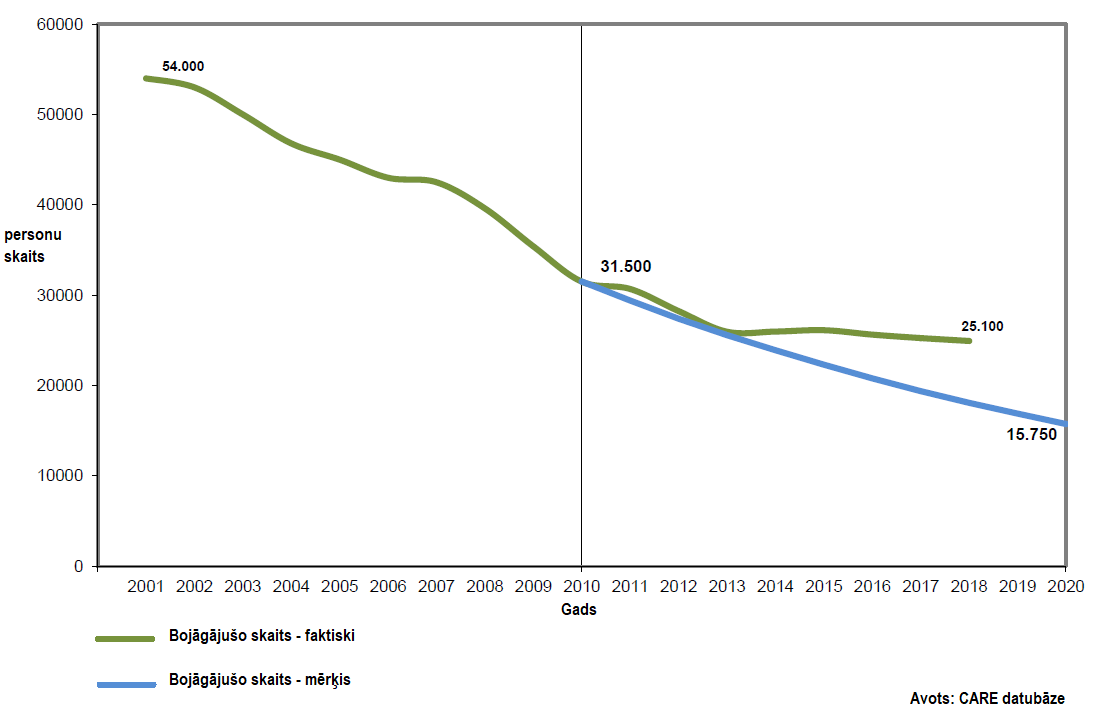 2.attēls. CSNg bojāgājušo skaita samazinājums ES laika periodā 2001.-2020.gads (mērķis/izpilde)Kopumā tendence liecina, ka gadu gaitā starpības rādītāji starp ES dalībvalstīm bojāgājušo skaita ziņā uz miljons iedzīvotājiem ir pamazām mazinājušās katru gadu, tomēr vēl joprojām ir dalībvalstis, kur šis skaitlis pārsniedz 80 personas uz miljons iedzīvotājiem, kā arī ir valstis, kur personu skaits nav lielāks par 40 personām uz miljons iedzīvotājiem.Saskaņā ar provizoriskajiem datiem par ES dalībvalstīs 2018.gadā bojāgājušo personu skaitu uz miljons iedzīvotājiem, lielākais progress ceļu satiksmes drošības uzlabošanā ir novērots Apvienotajā Karalistē (28 personas), tad Dānijā (30 personas) un Īrijā (31 persona). Savukārt dalībvalstis ar augstāko bojāgājušo personu skaitu uz miljons iedzīvotājiem bija Rumānija (96 personas), Bulgārija (88 personas), Latvija (78 personas) un Horvātija (77 personas). Lai gan vidējais CSNg bojā gājušo skaita samazinājums visā ES kopumā bija tikai 1% no 2017.gada līdz 2018.gadam, dažas valstis ir panākušas lielu progresu, piemēram, Slovēnija ar 13% kritumu, Lietuva ar 11%, Bulgārija - 9%, Slovākija un Kipra - 8%.Tādējādi 2018.gadā tikai divās ES dalībvalstīs tika reģistrēts CSNg bojāgājušo personu skaits uz miljons iedzīvotājiem, kas ir lielāks par 80, bet 2010.gadā septiņās valstīs šis skaitlis pārsniedza 80 personas. Kopumā 2018.gadā vairumam ES dalībvalstu bojāgājušo skaita CSNg uz miljons iedzīvotājiem bija mazāks par 60, savukārt astoņās ES dalībvalstīs šis skaitlis bija mazāks par 40 bojāgājušajiem uz miljons iedzīvotājiem.Tāpat ir svarīgi atzīmēt, ka laika posmā no 2010.gada līdz 2018.gadam lielākais CSNg bojā gājušo skaita kritums bija Grieķijā (45%) un Lietuvā (43%), Portugālē (35%) un Slovēnijā (34%), savukārt Latvija ierindojas 6.vietā (31%), kā arī ES mērogā vidējais samazinājums šajā periodā ir 21% apmērā.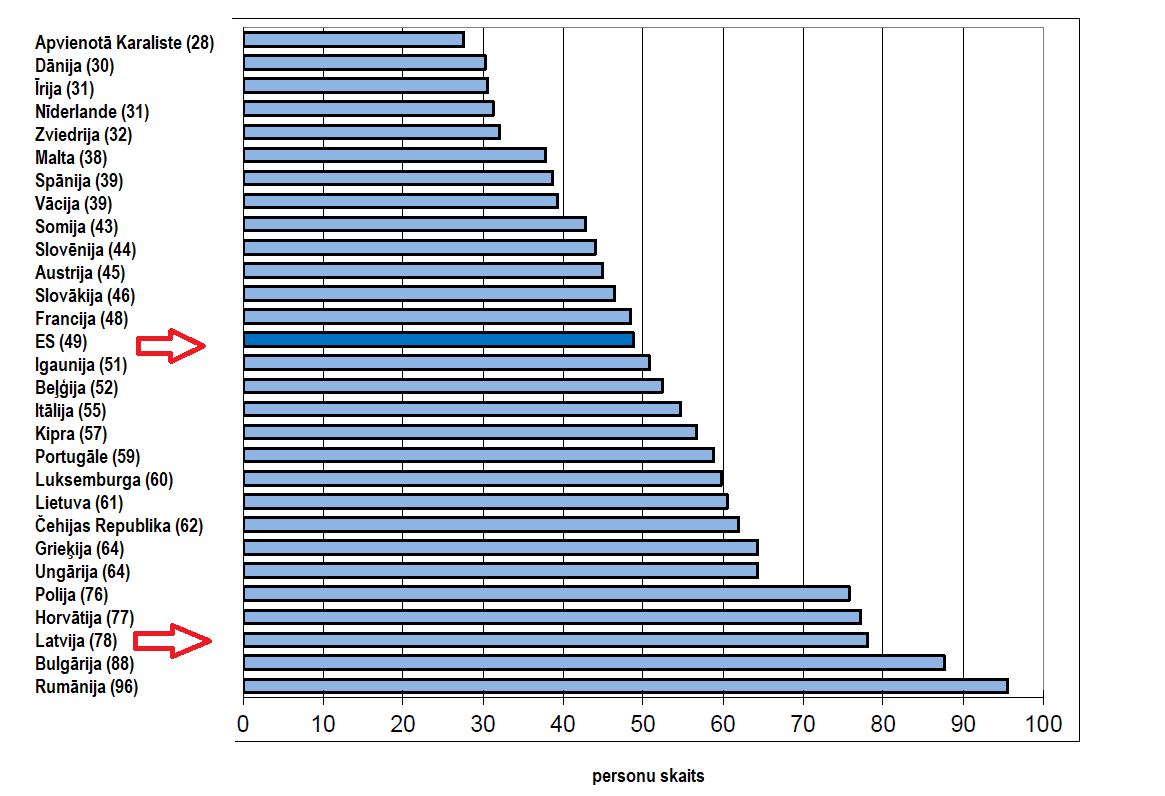 3.attēls. Bojāgājušo skaits uz miljons iedzīvotājiem ES 2018.gadā (avots: CARE datubāze)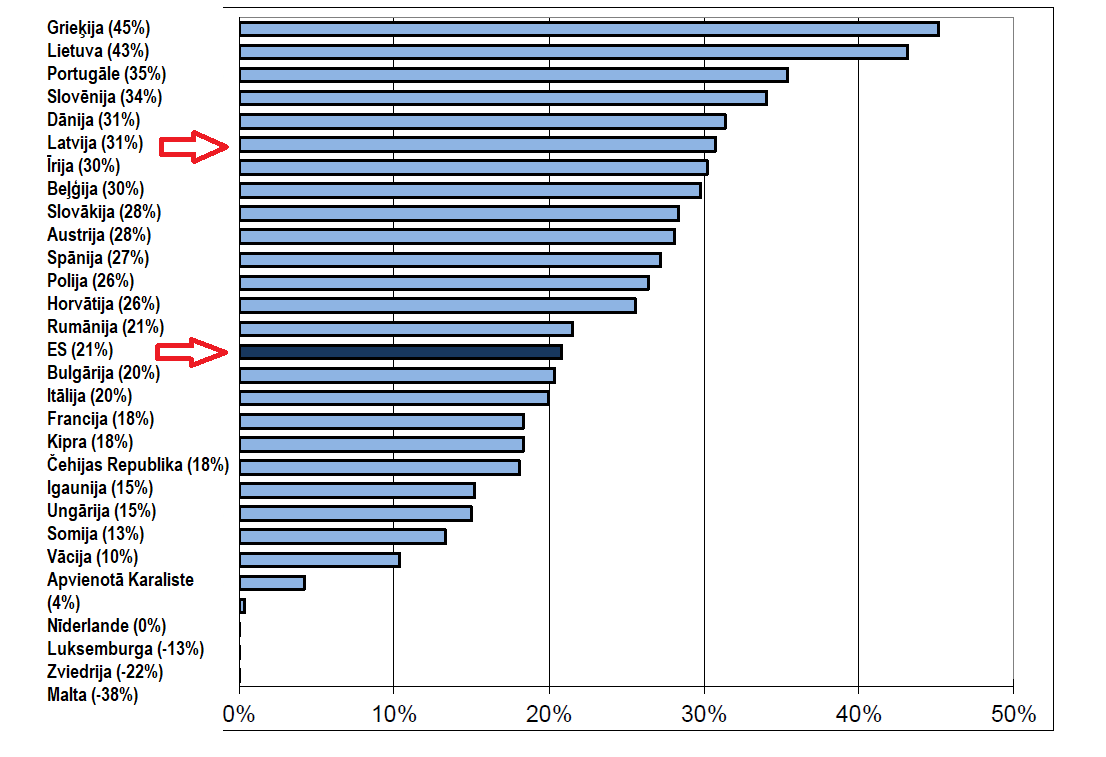 4.attēls. Bojāgājušo skaits uz miljons iedzīvotājiem ES – izmaiņas laika posmā 2010-2018 (avots: CARE datubāze)2. Tiešo darbības rezultātu kvantitatīvie rādītājiCeļu satiksmes drošības plāns 2017.-2020.gadam ir izstrādāts, lai sasniegtu izvirzīto politikas mērķi - samazināt CSNg bojāgājušo skaitu par 50% laika periodā 2010.-2020.gads, tāpat arī par 50% samazināt smagi ievainoto personu skaitu laika periodā no 2010.-2020.gadam. Tiešo darbības rezultātu kvantitatīvie rādītāji raksturo izvirzītā mērķa izpildes progresu, tādējādi norādot, vai plānā ietvertie pasākumi ir vērsti uz mērķa izpildi, vai arī nepieciešami jauni papildu pasākumi.5.attēls. CSNg bojāgājušo skaits – mērķis/faktiski.2010.gadā CSNg bojā gāja 218 personas, tātad plāns paredz mērķi 10 gadu laikā samazināt CSNg bojāgājušo skaitu līdz 109 personām (2020.gadā). Jāatzīst, ka 2017.gadā mērķis netika izpildīts (136 bojāgājušie faktiski pret 131), kā arī 2018.gadā mērķis bojāgājušo skaita samazināšanā netika izpildīts (148 bojāgājušie faktiski pret 124).6.attēls. CSNg smagi ievainoto skaits – mērķis/faktiski.Tāpat 2010.gadā CSNg tika smagi ievainotas 569 personas, tātad plāns paredz mērķi 10 gadu periodā samazināt CSNg smagi ievainoto skaitu līdz 284 personām 2020.gadā. Secināms, ka 2017.gadā mērķis netika izpildīts (496 smagi ievainotie faktiski pret 370), kā arī 2018.gadā mērķis smagi ievainoto skaita samazināšanā netika izpildīts (542 smagi ievainotie faktiski pret 341).7.attēls. CSNg seku smaguma pakāpes samazinājums - bojāgājušo skaits uz 100 CSNg ar cietušajiem)Vērtējot CSNg seku smaguma pakāpes samazinājumu, secināms, ka 2010.gadā bojāgājušo skaita attiecība uz 100 CSNg ar cietušajiem sastādīja 6,8, savukārt 2017.gadā šī attiecība bija 3,5 (pret mērķi 4,4), bet 2018.gadā attiecība bija 3,7 (pret mērķi 4,1). Tādējādi kopumā bojāgājušo skaits pret CSNg skaitu samazinās, lai arī mērķis ir 2020.gadā panākt, lai bojāgājušo skaits uz 100 CSNg ar cietušajiem sastāda attiecību 3,4.Aplūkojot pārējos rezultatīvos rādītājus, redzams, ka izvirzītais mērķis un lielākais progress ir sasniegts attiecībā uz bojāgājušo mototransporta vadītāju un pasažieru skaita samazinājumu (attiecīgi -50 % no izvirzītā mērķa 2017.gadā un -30,8% 2018.gadā), tāpat mērķis ir sasniegts attiecībā uz bojāgājušo skaitu, kas radušies nepareiza braukšanas ātruma izvēles dēļ (attiecīgi -32,3% no izvirzītā mērķa 2017.gadā un -31,0% 2018.gadā), kā arī uz bojāgājušo skaitu, kas radušies vadītāju alkohola reibumā izraisītajos CSNg (attiecīgi -14,3% 2017.gadā no izvirzītā mērķa un -15,4% 2018.gadā).Tomēr vērtējot pārējos atlikušos rezultatīvos rādītājus, redzams, ka situācija ir vērtējama kā kritiska un izvirzītais mērķis attiecībā uz CSNg skaita vai cietušo personu skaita samazinājumu 2020.gadā varētu netikt sasniegts. Tādējādi jānorāda tādi rezultatīvie rādītāji kā cietušo bērnu skaita samazinājums (attiecīgi +110% pret izvirzīto mērķi 2017.gadā un +102,9% 2018.gadā), tāpat arī smagi ievainoto gājēju skaita samazinājums (attiecīgi +22,3% pret izvirzīto mērķi 2017.gadā un +39,1% 2018.gadā), bojāgājušo velosipēdistu skaita samazinājumu (attiecīgi +37,5% pret izvirzīto mērķi 2017.gadā un +12,5% 2018.gadā), smagi ievainoto velosipēdistu skaita samazinājums (attiecīgi +28,0% pret izvirzīto mērķi 2017.gadā un +195,7% 2018.gadā), smagi ievainoto mototransporta vadītāju un pasažieru skaita samazinājums (attiecīgi +29,2% pret izvirzīto mērķi 2017.gadā un +63,6% 2018.gadā), smagi ievainoto vieglo automobiļu vadītāju un pasažieru skaita samazinājums (attiecīgi +47,7% pret izvirzīto mērķi 2017.gadā un +53,2% 2018.gadā) un smagi ievainoto skaita, kas radušies vadītāju alkohola reibumā izraisītajos CSNg, samazinājums (attiecīgi +23,4% pret izvirzīto mērķi 2017.gadā un +53,5% 2018.gadā).3. Plānā paredzēto pasākumu izpildes novērtējums.  5.tabula. Plānā iekļautie rīcības virzieni un pasākumu izpilde.Preventīvie ceļu satiksmes drošības pasākumi.3.2.  Satiksmes dalībnieku izglītošana un informēšana3.3. Satiksmes drošības risinājumu ieviešana autoceļu un ielu tīklā3.4.  Reaģēšana uz ceļu satiksmes negadījumiem un to seku mazināšana un novēršanaIzlietotais finansējums plāna realizācijai kopā 2017.-2018. (2019.) gadā4. Jauni priekšlikumi ceļu satiksmes drošības uzlabošanaiCeļu satiksmes drošības plāna 2017.-2020.gadam ietvaros tika plānots veikt pētījumu “Visaptverošs pētījums par ceļu satiksmes drošību ietekmējošiem riska faktoriem Latvijā” (Rīcības virziena 3.1.Preventīvie ceļu satiksmes drošības pasākumi 3.1.1.Pētnieciskie pasākumi par ceļu satiksmes drošību Latvijā 1.pasākums), kura rezultātā tiktu sagatavoti secinājumi par ceļu satiksmes negadījumu iemesliem un priekšlikumi rīcībām, kuras palīdzētu sasniegt bojāgājušo un ievainoto skaita samazināšanu 50 % apmērā līdz 2020.gadam pret 2010.gadu. Pētījuma īstenošanas daba grupā tika secināts, ka Rīgas reģions sastāda lielāko daļu no valstī reģistrētajiem CSNg, kā arī Rīgas reģionā novērojama vislielākā satiksmes intensitāte, tādējādi pētījumā aplūkojot tikai Rīgas reģionā notikušos smagos CSNg, tiktu gūts plašs priekšstats par situāciju kopumā Latvijas teritorijā. Tādējādi plāna ietvaros tika veikts pētījums “Visaptverošs pētījums par ceļu satiksmes drošību ietekmējošiem riska faktoriem Rīgas reģionā”.Ņemot vērā iepriekšminēto tika sagatavoti jauni priekšlikumi rīcībām, lai samazinātu ceļu satiksmes negadījumos bojāgājušo un ievainoto skaitu, kas izskatīti Ceļu satiksmes drošības padomes sēdē 2018.gada 20.septembrī un ir sniegta informācija par pasākumu izpildes progresu Ceļu satiksmes drošības padomes 2019.gada 28.februāra sēdē.6.tabula. Jauni priekšlikumi ceļu satiksmes drošības uzlabošanai.5. Jauni pasākumi ceļu satiksmes drošības uzlabošanaiCeļu satiksmes drošības plāna 2017.-2020.gadam tiešās darbības rezultatīvie rādītāji (4.tabula) liecina, ka ar esošajiem plānā iekļautajiem pasākumiem plānā izvirzītais mērķis samazināt CSNg smagi ievainoto personu un bojāgājušo personu skaitu 50% apmērā laika posmā no 2010.gada līdz 2020.gadam varētu netikt sasniegts, tādēļ ir nepieciešami jauni papildus pasākumi ceļu satiksmes drošības uzlabošanai. Vienlaikus ir jāņem  vērā, ka jaunos pasākumus ceļu satiksmes drošības uzlabošanai tiek plānots īstenot vēl Ceļu satiksmes drošības plāna 2017.-2020.gadam darbības periodā, taču to ietekme atsevišķos gadījumos ceļu satiksmes drošības uzlabošanā būs novērojama jau pēc esošā plāna darbības beigām.Tāpat priekšlikumi jauniem pasākumiem ceļu satiksmes drošības uzlabošanai ietver arī tādus pasākumus, kas tika izskatīti un atbalstīti Ceļu satiksmes drošības padomes 2018.gada 20.septembra sēdē saistībā ar  pētījumā “Visaptverošu pētījumu par ceļu satiksmes drošību ietekmējošiem riska faktoriem Rīgas reģionā” iegūtajiem rezultātiem un sniegtajiem priekšlikumiem ceļu satiksmes drošības uzlabošanai (skatīt 6.tabulu).Priekšlikumi tālākai rīcībai (jauni pasākumi) Ceļu satiksmes drošības plānā 2017.–2020.gadam, ir sagatavoti  grozījumu formā un ir iekļauti kopā ar šo informatīvo ziņojumu sagatavotajā Ministru kabineta rīkojuma projektā “Grozījumi Ceļu satiksmes drošības plānā 2017.–2020.gadam”.7.tabula. Jauni pasākumi ceļu satiksmes drošības uzlabošanai.Satiksmes ministrs                                                                                                                                             T.LinkaitsVīza:valsts sekretāra p.i.                                                                                                                                            Dž.InnusaJ.Kalniņš 67028118Janis.kalnins@sam.gov.lv ATDLAPKValsts sabiedrība ar ierobežotu atbildību “Autotransporta direkcija”Latvijas administratīvo pārkāpumu kodekssCSDDValsts akciju sabiedrība „Ceļu satiksmes drošības direkcija”CSNgCeļu satiksmes negadījumsCSDPCeļu satiksmes drošības padomeESFMEiropas SavienībaFinanšu ministrijaIeMIeM ICIekšlietu ministrija Iekšlietu ministrijas Informācijas centrsIZMLPSIzglītības un zinātnes ministrija Latvijas Pašvaldību savienībaLTABLVCMAISLatvijas Transportlīdzekļu apdrošinātāju birojsValsts akciju sabiedrība „Latvijas Valsts ceļi”Maximum Abbreviated Injury ScaleNMPDNVDNeatliekamās medicīniskās palīdzības dienestsNacionālais veselības dienests            OCTA            OCTA likumsPTAC            RD SDSauszemes transportlīdzekļu īpašnieku civiltiesiskās atbildības obligātā apdrošināšanaSauszemes transportlīdzekļu īpašnieku civiltiesiskās atbildības obligātā apdrošināšanas likumsPatērētāju tiesību aizsardzības centrsRīgas domes Satiksmes departamentsSMSatiksmes ministrija            TM             VARAM            Tieslietu ministrija            Vides aizsardzības un reģionālās attīstības ministrijaVISCValsts izglītības satura centrsVMVeselības ministrijaVUGDValsts ugunsdzēsības un glābšanas dienestsVPVRSVTEB                            Valsts policijaValsts robežsardzeValsts tiesu ekspertīžu birojs2017201720172017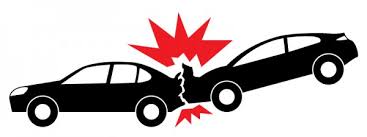 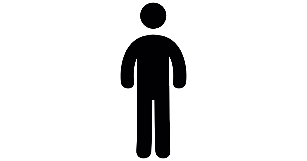 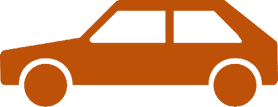 Kopā: 45 466Ievainoti: 4824Kopā: 904 155Iedz. skaits:1 929 900Ar cietušiem: 3897Smagi ievainoti:496Vieglie: 689 536Vadītāja apliecības:854 988Bojāgājuši: 136Vieglo autom. vadītāji:780 4802018201820182018Kopā: 43 190Ievainoti: 4798Kopā: 931 111Iedz. skaits:1 920 100Ar cietušiem: 3975Smagi ievainoti:542Vieglie: 707 841Vadītāja apliecības:858 866Bojāgājuši: 148Vieglo autom. vadītāji:785 576Gada vidējā diennakts intensitāte (autom./24h)2000.gads 2010.gads2016.gads2017.gads2018.gadsValsts galvenie autoceļi29234809583259856216Valsts reģionālie autoceļi6831051133513731463Valsts vietējie autoceļi199262260269% pieaugums pret iepriekšējo gaduValsts galvenie autoceļi-1.87.92.63.9Valsts reģionālie autoceļi-0.410.32.86.6Valsts vietējie autoceļi2.73.1-0.83.54.tabula. Tiešie darbības rezultātiGadiGadiGadiGadiGadiGadiGadiGadiGadi4.tabula. Tiešie darbības rezultāti2010201720172017201820182018201920204.tabula. Tiešie darbības rezultātiMērķisFaktiskiIzpildeMērķisFaktiskiIzpildeMērķisMērķis4.tabula. Tiešie darbības rezultātiTiešo darbības rezultātu kvantitatīvie rādītāji (cilvēku skaits)Tiešo darbības rezultātu kvantitatīvie rādītāji (cilvēku skaits)Tiešo darbības rezultātu kvantitatīvie rādītāji (cilvēku skaits)Tiešo darbības rezultātu kvantitatīvie rādītāji (cilvēku skaits)Tiešo darbības rezultātu kvantitatīvie rādītāji (cilvēku skaits)Tiešo darbības rezultātu kvantitatīvie rādītāji (cilvēku skaits)Tiešo darbības rezultātu kvantitatīvie rādītāji (cilvēku skaits)Tiešo darbības rezultātu kvantitatīvie rādītāji (cilvēku skaits)Tiešo darbības rezultātu kvantitatīvie rādītāji (cilvēku skaits)Bojāgājušo skaits2181311363.8%12414819.4%117109Smagi ievainoto skaits 56937049634.1%34154258.9%313284Bojāgājušo gājēju skaita samazinājums795451-5.6%50500.0%4540Smagi ievainoto gājēju skaita samazinājums1459411522.3%8712139.1%7973Bojāgājušo velosipēdistu skaita samazinājums1381137.5%8912.5%77Smagi ievainoto velosipēdistu skaita samazinājums39253228.0%2368195.7%2119Bojāgājušo mototransporta vadītāju un pasažieru skaita samazinājums22147-50.0%139-30.8%1211Smagi ievainoto mototransporta vadītāju un pasažieru skaita samazinājums74486229.2%447263.6%4137Bojāgājušo vieglo automobiļu vadītāju un pasažieru skaita samazinājums916059-1.7%557027.3%5146Smagi ievainoto vieglo automobiļu vadītāju un pasažieru skaita samazinājums26417225447.7%15824253.2%145132Bojāgājušo skaita samazinājums CSNg, kuros iesaistīts komerctransports (kravas auto un autobusi)6542432.4%395130.8%3533Smagi ievainoto skaita samazinājums CSNg, kuros iesaistīts komerctransports (kravas auto un autobusi)1249896-2.0%941039.6%9187Cietušo bērnu skaita samazinājums403260546110.0%240487102.9%220200Bojāgājušo skaita, kas radušies nepareiza braukšanas ātruma izvēles dēļ, samazinājums483121-32.3%2920-31.0%2624Smagi ievainoto skaita, kas radušies nepareiza braukšanas ātruma izvēles dēļ, samazinājums1268210224.4%7674-2.6%6963Bojāgājušo skaita, kas radušies vadītāju alkohola reibumā izraisītajos CSNg, samazinājums221412-14.3%1311-15.4%1211Smagi ievainoto skaita, kas radušies vadītāju alkohola reibumā izraisītajos CSNg, samazinājums72475823.4%436653.5%4036Ceļu satiksmes negadījumu seku smaguma pakāpes (bojāgājušo skaits uz 100 CSNg ar cietušajiem) samazinājums6.84.43.5-20.5%4.13.7-9.8%3.73.4Mototransports = motocikli + mopēdi + kvadricikliCietušie  = bojāgājušie + ievainotiePolitikas rezultāti un rezultatīvie rādītājiPolitikas rezultāti un rezultatīvie rādītājiUzlabota ceļu satiksmes drošība, 2020.gadā panākot ceļu satiksmes negadījumos bojāgājušo un cietušo skaita samazinājumu 50% apmērā, salīdzinot ar 2010.gadu.Uzlabota ceļu satiksmes drošība, 2020.gadā panākot ceļu satiksmes negadījumos bojāgājušo un cietušo skaita samazinājumu 50% apmērā, salīdzinot ar 2010.gadu.Uzlabota ceļu satiksmes drošība, 2020.gadā panākot ceļu satiksmes negadījumos bojāgājušo un cietušo skaita samazinājumu 50% apmērā, salīdzinot ar 2010.gadu.Uzlabota ceļu satiksmes drošība, 2020.gadā panākot ceļu satiksmes negadījumos bojāgājušo un cietušo skaita samazinājumu 50% apmērā, salīdzinot ar 2010.gadu.Uzlabota ceļu satiksmes drošība, 2020.gadā panākot ceļu satiksmes negadījumos bojāgājušo un cietušo skaita samazinājumu 50% apmērā, salīdzinot ar 2010.gadu.Uzlabota ceļu satiksmes drošība, 2020.gadā panākot ceļu satiksmes negadījumos bojāgājušo un cietušo skaita samazinājumu 50% apmērā, salīdzinot ar 2010.gadu.Rīcības virziensRīcības virziens3.1. Preventīvie ceļu satiksmes drošības pasākumi.3.1. Preventīvie ceļu satiksmes drošības pasākumi.3.1. Preventīvie ceļu satiksmes drošības pasākumi.3.1. Preventīvie ceļu satiksmes drošības pasākumi.3.1. Preventīvie ceļu satiksmes drošības pasākumi.3.1. Preventīvie ceļu satiksmes drošības pasākumi.Nr.PasākumsDarbības rezultātsRezultatīvais rādītājsAtbildīgā institūcijaLīdzatbildīgās institūcijasIzpildes termiņšNepieciešamais finansējums  (euro) un tā avoti3.1.1. Pētnieciskie pasākumi par ceļu satiksmes drošību Latvijā3.1.1. Pētnieciskie pasākumi par ceļu satiksmes drošību Latvijā3.1.1. Pētnieciskie pasākumi par ceļu satiksmes drošību Latvijā3.1.1. Pētnieciskie pasākumi par ceļu satiksmes drošību Latvijā3.1.1. Pētnieciskie pasākumi par ceļu satiksmes drošību Latvijā3.1.1. Pētnieciskie pasākumi par ceļu satiksmes drošību Latvijā3.1.1. Pētnieciskie pasākumi par ceļu satiksmes drošību Latvijā3.1.1. Pētnieciskie pasākumi par ceļu satiksmes drošību Latvijā1.Veikt visaptverošu pētījumu par ceļu satiksmes drošību ietekmējošiem riska faktoriem Latvijā, kā arī informēt atbildīgās institūcijas par pētījuma rezultātiem (semināri, konferences, tematiska apmācība).Izstrādāts visaptverošs pētījums, kurā apzināti riski, kas palielina risku Latvijā  iekļūt CSNg un ciest vai iet bojā CSNg, kā arī tiks gatavoti priekšlikumi risku ievērojamai samazināšanai. Par pētījuma rezultātiem informētas atbildīgās institūcijas.Īstenots 1 pētījums par ceļu satiksmes drošību ietekmējošiem riska faktoriem, notikuši 5 semināri par pētījumu.SMCSDD, FM (LTAB), IeM (VP), IZM, TM (VTEB), VM31.12.2018.100 000, OCTA līdzekļi Informācija par izpildiInformācija par izpildiInformācija par izpildiInformācija par izpildiInformācija par izpildiInformācija par izpildiInformācija par izpildiInformācija par izpildiĪstenots.Īstenots.Īstenots.Īstenots.Īstenots.Īstenots.Īstenots.Īstenots.Ceļu satiksmes drošības padomes (turpmāk – Padome) 2017.gada 10.marta sēdes protokola 6.9.apakšpunkts nosaka: Padome ir atbalstījusi 25 000 euro piešķiršanu Satiksmes ministrijai (VAS CSDD, LVC), 6.2.apakšpunkts nosaka: Padome ir atbalstījusi 25 000 euro piešķiršanu Iekšlietu ministrijai (Valsts policijai) - datu apstrādei ceļu satiksmes drošību ietekmējošo faktoru izpētes veikšanai no apdrošināšanas līdzekļiem, ko apdrošinātāji ceļu satiksmes negadījumu novēršanas pasākumu veikšanai ieskaita biedrības LTAB kontā saskaņā ar Sauszemes transportlīdzekļu īpašnieku civiltiesiskās atbildības obligātās apdrošināšanas likumu.Ņemot vērā padomes lēmumu, Satiksmes ministrija ar 2017.gada 21.augusta rīkojumu Nr.01-03/126  izveidoja starpinstitūciju darba grupu visaptveroša pētījuma par ceļu satiksmes drošību ietekmējošiem faktoriem uzraudzībai (turpmāk – uzraudzības darba grupa), kā arī ar 2017.gada 21.augusta rīkojumu Nr.01-03/125 izveidoja starpinstitūciju darba grupu visaptveroša pētījuma par ceļu satiksmes drošību ietekmējošiem faktoriem veikšanai ( turpmāk - izstrādes darba grupa), kuras uzdevums bija līdz 2017.gada 31.decembrim izstrādāt “Visaptverošu pētījumu par ceļu satiksmes drošību ietekmējošiem riska faktoriem Rīgas reģionā” (turpmāk – Pētījums), paredzot katras darba grupā iekļautās institūcijas pārstāvjiem šādus darba uzdevumus:- LVC veikt smago ceļu satiksmes negadījumu pasēs ietvertās informācijas analīzi, nodrošinot, ka tiek noteikta ceļa infrastruktūras ietekme uz ceļu satiksmes negadījuma sekām un iemesliem, un to klasifikāciju;- VTEB veikt smago ceļu satiksmes negadījumu pasēs ietvertās informācijas analīzi, nodrošinot, ka tiek identificēti un aprakstīti ceļu satiksmes negadījuma iemesli, klasificējot tos. Sagatavot secinājumus un priekšlikumus, lai novērstu šādus ceļu satiksmes negadījumus.- CSDD veikt smago ceļu satiksmes negadījumu pasēs ietvertās informācijas analīzi. Noteikt vides faktoru ietekmi uz ceļu satiksmes negadījuma iemesliem, kā arī sagatavot priekšlikumus ceļu satiksmes organizācijas uzlabošanai ceļu satiksmes negadījuma vietā.- Satiksmes ministrijas Autosatiksmes departamentam nodrošināt Pētījuma izpētes procesā iegūtās informācijas apstrādi un secinājumu un priekšlikumu klasifikāciju.-LVC nodrošināt ceļu satiksmes negadījumu rezultātā valstij radīto tautsaimniecības zaudējumu aprēķina metodikas izstrādi.Atbilstoši izstrādes darba grupas un uzraudzības darba grupas rīkojumos noteiktajiem uzdevumiem ir veikta Pētījuma un “Ceļu satiksmes negadījumu rezultātā valstij radīto tautsaimniecības zaudējumu aprēķina metodika” (turpmāk – Metodika) izstrāde.Pētījuma rezultātā ir sagatavoti secinājumi par ceļu satiksmes negadījumu iemesliem un priekšlikumi rīcībām, kuras palīdzētu sasniegt bojāgājušo un ievainoto skaita samazināšanu 50 % apmērā līdz 2020.gadam pret 2010.gadu. Pētījumā ir identificēti būtiski riski, kas palielina iespēju iekļūt ceļu satiksmes negadījumā, kurā ir smagi ievainotie vai bojāgājušie: - Gājēju drošības nodrošināšana.  Problēmas - neatbilstoši aprīkotas gājēju pārejas, gājēju infrastruktūras trūkums, kā arī gājēju atrašanās uz brauktuves bez atstarojošiem elementiem un alkohola reibumā. - Transportlīdzekļu vadītāju rīcība. Problēmas – neuzmanība (nogurums, mobilo ierīču lietošana, nepietiekoša vērība satiksmes izmaiņām), drošības jostu nelietošana transportlīdzekļos (it īpaši aizmugurē), attieksme pret satiksmes drošību (transportlīdzekļu tehniskais stāvoklis, ātruma samazināšana atkarībā no ceļa apstākļiem, attieksme pret mazaizsargātākajiem ceļu satiksmes dalībniekiem). - Ceļu satiksmes negadījumu seku likvidācija un to iemeslu analīzes process. Problēmas – ceļu satiksmes negadījumu reģistrēšanas protokolos norādīta nepilnīga informācija (atstarotāju lietošana gājējiem/velosipēdistiem, drošības jostu lietošana transportlīdzekļos, riepu atbilstība ceļu satiksmes noteikumu prasībām – nav iespējams pilnvērtīgi veikt analīzi par ceļu satiksmes negadījuma iemesliem un smaguma pakāpes sekām, lai plānotu tālākas rīcības un pasākumus ceļu satiksmes drošības uzlabošanai.  Tāpat ir novērojami arī tādi ceļu satiksmes negadījumi, kas radušies nepareizas transportlīdzekļa vadītāja rīcības pēc ceļu satiksmes negadījuma rezultātā, kas izraisīja jau otru ceļu satiksmes negadījumu ar jau smagākām sekām. Papildus pētījumā identificēti arī citi faktori un riski, kas palielina iespēju iekļūt ceļu satiksmes negadījumā, kurā ir smagi ievainotie vai bojāgājušie ir saistīti ar dažādām satiksmes organizācijas izmaiņām (krustojuma pārbūve, ātruma ierobežošana, luksofora uzstādīšana u.c.), kā arī ar grozījumiem normatīvajos aktos (apdzīšanas manevra ierobežošana krustojumā, transportlīdzekļu vadītāju veselības pārbaudēm u.c.). Pētījums prezentēts Ceļu satiksmes drošības padomes sēdē 2018.gads 20.septembrī, LVC seminārā darbiniekiem 2018.gada 14.februārī, 2018.gada Starptautiskā Transporta foruma (ITF) Pētnieku dienā (ITF 2018 Pre Summit Research Day) 2018.gads 22.maijā, 2018.gada 26.oktobrī tikšanās laikā ar Starptautiskās Automobiļu fedarācijas (FIA) prezidentu Žanu Todu, 2019.gada 10.aprīlī Saeimas Aizsardzības, iekšlietu un korupcijas novēršanas komisijas sēdē un citur.Izlietots OCTA finansējums:25 000 euro – Satiksmes ministrija, LVC, VTEB, CSDD;25 000 euro – Iekšlietu ministrija, Valsts policija.         Kopā: 50 000 euro. Ceļu satiksmes drošības padomes (turpmāk – Padome) 2017.gada 10.marta sēdes protokola 6.9.apakšpunkts nosaka: Padome ir atbalstījusi 25 000 euro piešķiršanu Satiksmes ministrijai (VAS CSDD, LVC), 6.2.apakšpunkts nosaka: Padome ir atbalstījusi 25 000 euro piešķiršanu Iekšlietu ministrijai (Valsts policijai) - datu apstrādei ceļu satiksmes drošību ietekmējošo faktoru izpētes veikšanai no apdrošināšanas līdzekļiem, ko apdrošinātāji ceļu satiksmes negadījumu novēršanas pasākumu veikšanai ieskaita biedrības LTAB kontā saskaņā ar Sauszemes transportlīdzekļu īpašnieku civiltiesiskās atbildības obligātās apdrošināšanas likumu.Ņemot vērā padomes lēmumu, Satiksmes ministrija ar 2017.gada 21.augusta rīkojumu Nr.01-03/126  izveidoja starpinstitūciju darba grupu visaptveroša pētījuma par ceļu satiksmes drošību ietekmējošiem faktoriem uzraudzībai (turpmāk – uzraudzības darba grupa), kā arī ar 2017.gada 21.augusta rīkojumu Nr.01-03/125 izveidoja starpinstitūciju darba grupu visaptveroša pētījuma par ceļu satiksmes drošību ietekmējošiem faktoriem veikšanai ( turpmāk - izstrādes darba grupa), kuras uzdevums bija līdz 2017.gada 31.decembrim izstrādāt “Visaptverošu pētījumu par ceļu satiksmes drošību ietekmējošiem riska faktoriem Rīgas reģionā” (turpmāk – Pētījums), paredzot katras darba grupā iekļautās institūcijas pārstāvjiem šādus darba uzdevumus:- LVC veikt smago ceļu satiksmes negadījumu pasēs ietvertās informācijas analīzi, nodrošinot, ka tiek noteikta ceļa infrastruktūras ietekme uz ceļu satiksmes negadījuma sekām un iemesliem, un to klasifikāciju;- VTEB veikt smago ceļu satiksmes negadījumu pasēs ietvertās informācijas analīzi, nodrošinot, ka tiek identificēti un aprakstīti ceļu satiksmes negadījuma iemesli, klasificējot tos. Sagatavot secinājumus un priekšlikumus, lai novērstu šādus ceļu satiksmes negadījumus.- CSDD veikt smago ceļu satiksmes negadījumu pasēs ietvertās informācijas analīzi. Noteikt vides faktoru ietekmi uz ceļu satiksmes negadījuma iemesliem, kā arī sagatavot priekšlikumus ceļu satiksmes organizācijas uzlabošanai ceļu satiksmes negadījuma vietā.- Satiksmes ministrijas Autosatiksmes departamentam nodrošināt Pētījuma izpētes procesā iegūtās informācijas apstrādi un secinājumu un priekšlikumu klasifikāciju.-LVC nodrošināt ceļu satiksmes negadījumu rezultātā valstij radīto tautsaimniecības zaudējumu aprēķina metodikas izstrādi.Atbilstoši izstrādes darba grupas un uzraudzības darba grupas rīkojumos noteiktajiem uzdevumiem ir veikta Pētījuma un “Ceļu satiksmes negadījumu rezultātā valstij radīto tautsaimniecības zaudējumu aprēķina metodika” (turpmāk – Metodika) izstrāde.Pētījuma rezultātā ir sagatavoti secinājumi par ceļu satiksmes negadījumu iemesliem un priekšlikumi rīcībām, kuras palīdzētu sasniegt bojāgājušo un ievainoto skaita samazināšanu 50 % apmērā līdz 2020.gadam pret 2010.gadu. Pētījumā ir identificēti būtiski riski, kas palielina iespēju iekļūt ceļu satiksmes negadījumā, kurā ir smagi ievainotie vai bojāgājušie: - Gājēju drošības nodrošināšana.  Problēmas - neatbilstoši aprīkotas gājēju pārejas, gājēju infrastruktūras trūkums, kā arī gājēju atrašanās uz brauktuves bez atstarojošiem elementiem un alkohola reibumā. - Transportlīdzekļu vadītāju rīcība. Problēmas – neuzmanība (nogurums, mobilo ierīču lietošana, nepietiekoša vērība satiksmes izmaiņām), drošības jostu nelietošana transportlīdzekļos (it īpaši aizmugurē), attieksme pret satiksmes drošību (transportlīdzekļu tehniskais stāvoklis, ātruma samazināšana atkarībā no ceļa apstākļiem, attieksme pret mazaizsargātākajiem ceļu satiksmes dalībniekiem). - Ceļu satiksmes negadījumu seku likvidācija un to iemeslu analīzes process. Problēmas – ceļu satiksmes negadījumu reģistrēšanas protokolos norādīta nepilnīga informācija (atstarotāju lietošana gājējiem/velosipēdistiem, drošības jostu lietošana transportlīdzekļos, riepu atbilstība ceļu satiksmes noteikumu prasībām – nav iespējams pilnvērtīgi veikt analīzi par ceļu satiksmes negadījuma iemesliem un smaguma pakāpes sekām, lai plānotu tālākas rīcības un pasākumus ceļu satiksmes drošības uzlabošanai.  Tāpat ir novērojami arī tādi ceļu satiksmes negadījumi, kas radušies nepareizas transportlīdzekļa vadītāja rīcības pēc ceļu satiksmes negadījuma rezultātā, kas izraisīja jau otru ceļu satiksmes negadījumu ar jau smagākām sekām. Papildus pētījumā identificēti arī citi faktori un riski, kas palielina iespēju iekļūt ceļu satiksmes negadījumā, kurā ir smagi ievainotie vai bojāgājušie ir saistīti ar dažādām satiksmes organizācijas izmaiņām (krustojuma pārbūve, ātruma ierobežošana, luksofora uzstādīšana u.c.), kā arī ar grozījumiem normatīvajos aktos (apdzīšanas manevra ierobežošana krustojumā, transportlīdzekļu vadītāju veselības pārbaudēm u.c.). Pētījums prezentēts Ceļu satiksmes drošības padomes sēdē 2018.gads 20.septembrī, LVC seminārā darbiniekiem 2018.gada 14.februārī, 2018.gada Starptautiskā Transporta foruma (ITF) Pētnieku dienā (ITF 2018 Pre Summit Research Day) 2018.gads 22.maijā, 2018.gada 26.oktobrī tikšanās laikā ar Starptautiskās Automobiļu fedarācijas (FIA) prezidentu Žanu Todu, 2019.gada 10.aprīlī Saeimas Aizsardzības, iekšlietu un korupcijas novēršanas komisijas sēdē un citur.Izlietots OCTA finansējums:25 000 euro – Satiksmes ministrija, LVC, VTEB, CSDD;25 000 euro – Iekšlietu ministrija, Valsts policija.         Kopā: 50 000 euro. Ceļu satiksmes drošības padomes (turpmāk – Padome) 2017.gada 10.marta sēdes protokola 6.9.apakšpunkts nosaka: Padome ir atbalstījusi 25 000 euro piešķiršanu Satiksmes ministrijai (VAS CSDD, LVC), 6.2.apakšpunkts nosaka: Padome ir atbalstījusi 25 000 euro piešķiršanu Iekšlietu ministrijai (Valsts policijai) - datu apstrādei ceļu satiksmes drošību ietekmējošo faktoru izpētes veikšanai no apdrošināšanas līdzekļiem, ko apdrošinātāji ceļu satiksmes negadījumu novēršanas pasākumu veikšanai ieskaita biedrības LTAB kontā saskaņā ar Sauszemes transportlīdzekļu īpašnieku civiltiesiskās atbildības obligātās apdrošināšanas likumu.Ņemot vērā padomes lēmumu, Satiksmes ministrija ar 2017.gada 21.augusta rīkojumu Nr.01-03/126  izveidoja starpinstitūciju darba grupu visaptveroša pētījuma par ceļu satiksmes drošību ietekmējošiem faktoriem uzraudzībai (turpmāk – uzraudzības darba grupa), kā arī ar 2017.gada 21.augusta rīkojumu Nr.01-03/125 izveidoja starpinstitūciju darba grupu visaptveroša pētījuma par ceļu satiksmes drošību ietekmējošiem faktoriem veikšanai ( turpmāk - izstrādes darba grupa), kuras uzdevums bija līdz 2017.gada 31.decembrim izstrādāt “Visaptverošu pētījumu par ceļu satiksmes drošību ietekmējošiem riska faktoriem Rīgas reģionā” (turpmāk – Pētījums), paredzot katras darba grupā iekļautās institūcijas pārstāvjiem šādus darba uzdevumus:- LVC veikt smago ceļu satiksmes negadījumu pasēs ietvertās informācijas analīzi, nodrošinot, ka tiek noteikta ceļa infrastruktūras ietekme uz ceļu satiksmes negadījuma sekām un iemesliem, un to klasifikāciju;- VTEB veikt smago ceļu satiksmes negadījumu pasēs ietvertās informācijas analīzi, nodrošinot, ka tiek identificēti un aprakstīti ceļu satiksmes negadījuma iemesli, klasificējot tos. Sagatavot secinājumus un priekšlikumus, lai novērstu šādus ceļu satiksmes negadījumus.- CSDD veikt smago ceļu satiksmes negadījumu pasēs ietvertās informācijas analīzi. Noteikt vides faktoru ietekmi uz ceļu satiksmes negadījuma iemesliem, kā arī sagatavot priekšlikumus ceļu satiksmes organizācijas uzlabošanai ceļu satiksmes negadījuma vietā.- Satiksmes ministrijas Autosatiksmes departamentam nodrošināt Pētījuma izpētes procesā iegūtās informācijas apstrādi un secinājumu un priekšlikumu klasifikāciju.-LVC nodrošināt ceļu satiksmes negadījumu rezultātā valstij radīto tautsaimniecības zaudējumu aprēķina metodikas izstrādi.Atbilstoši izstrādes darba grupas un uzraudzības darba grupas rīkojumos noteiktajiem uzdevumiem ir veikta Pētījuma un “Ceļu satiksmes negadījumu rezultātā valstij radīto tautsaimniecības zaudējumu aprēķina metodika” (turpmāk – Metodika) izstrāde.Pētījuma rezultātā ir sagatavoti secinājumi par ceļu satiksmes negadījumu iemesliem un priekšlikumi rīcībām, kuras palīdzētu sasniegt bojāgājušo un ievainoto skaita samazināšanu 50 % apmērā līdz 2020.gadam pret 2010.gadu. Pētījumā ir identificēti būtiski riski, kas palielina iespēju iekļūt ceļu satiksmes negadījumā, kurā ir smagi ievainotie vai bojāgājušie: - Gājēju drošības nodrošināšana.  Problēmas - neatbilstoši aprīkotas gājēju pārejas, gājēju infrastruktūras trūkums, kā arī gājēju atrašanās uz brauktuves bez atstarojošiem elementiem un alkohola reibumā. - Transportlīdzekļu vadītāju rīcība. Problēmas – neuzmanība (nogurums, mobilo ierīču lietošana, nepietiekoša vērība satiksmes izmaiņām), drošības jostu nelietošana transportlīdzekļos (it īpaši aizmugurē), attieksme pret satiksmes drošību (transportlīdzekļu tehniskais stāvoklis, ātruma samazināšana atkarībā no ceļa apstākļiem, attieksme pret mazaizsargātākajiem ceļu satiksmes dalībniekiem). - Ceļu satiksmes negadījumu seku likvidācija un to iemeslu analīzes process. Problēmas – ceļu satiksmes negadījumu reģistrēšanas protokolos norādīta nepilnīga informācija (atstarotāju lietošana gājējiem/velosipēdistiem, drošības jostu lietošana transportlīdzekļos, riepu atbilstība ceļu satiksmes noteikumu prasībām – nav iespējams pilnvērtīgi veikt analīzi par ceļu satiksmes negadījuma iemesliem un smaguma pakāpes sekām, lai plānotu tālākas rīcības un pasākumus ceļu satiksmes drošības uzlabošanai.  Tāpat ir novērojami arī tādi ceļu satiksmes negadījumi, kas radušies nepareizas transportlīdzekļa vadītāja rīcības pēc ceļu satiksmes negadījuma rezultātā, kas izraisīja jau otru ceļu satiksmes negadījumu ar jau smagākām sekām. Papildus pētījumā identificēti arī citi faktori un riski, kas palielina iespēju iekļūt ceļu satiksmes negadījumā, kurā ir smagi ievainotie vai bojāgājušie ir saistīti ar dažādām satiksmes organizācijas izmaiņām (krustojuma pārbūve, ātruma ierobežošana, luksofora uzstādīšana u.c.), kā arī ar grozījumiem normatīvajos aktos (apdzīšanas manevra ierobežošana krustojumā, transportlīdzekļu vadītāju veselības pārbaudēm u.c.). Pētījums prezentēts Ceļu satiksmes drošības padomes sēdē 2018.gads 20.septembrī, LVC seminārā darbiniekiem 2018.gada 14.februārī, 2018.gada Starptautiskā Transporta foruma (ITF) Pētnieku dienā (ITF 2018 Pre Summit Research Day) 2018.gads 22.maijā, 2018.gada 26.oktobrī tikšanās laikā ar Starptautiskās Automobiļu fedarācijas (FIA) prezidentu Žanu Todu, 2019.gada 10.aprīlī Saeimas Aizsardzības, iekšlietu un korupcijas novēršanas komisijas sēdē un citur.Izlietots OCTA finansējums:25 000 euro – Satiksmes ministrija, LVC, VTEB, CSDD;25 000 euro – Iekšlietu ministrija, Valsts policija.         Kopā: 50 000 euro. Ceļu satiksmes drošības padomes (turpmāk – Padome) 2017.gada 10.marta sēdes protokola 6.9.apakšpunkts nosaka: Padome ir atbalstījusi 25 000 euro piešķiršanu Satiksmes ministrijai (VAS CSDD, LVC), 6.2.apakšpunkts nosaka: Padome ir atbalstījusi 25 000 euro piešķiršanu Iekšlietu ministrijai (Valsts policijai) - datu apstrādei ceļu satiksmes drošību ietekmējošo faktoru izpētes veikšanai no apdrošināšanas līdzekļiem, ko apdrošinātāji ceļu satiksmes negadījumu novēršanas pasākumu veikšanai ieskaita biedrības LTAB kontā saskaņā ar Sauszemes transportlīdzekļu īpašnieku civiltiesiskās atbildības obligātās apdrošināšanas likumu.Ņemot vērā padomes lēmumu, Satiksmes ministrija ar 2017.gada 21.augusta rīkojumu Nr.01-03/126  izveidoja starpinstitūciju darba grupu visaptveroša pētījuma par ceļu satiksmes drošību ietekmējošiem faktoriem uzraudzībai (turpmāk – uzraudzības darba grupa), kā arī ar 2017.gada 21.augusta rīkojumu Nr.01-03/125 izveidoja starpinstitūciju darba grupu visaptveroša pētījuma par ceļu satiksmes drošību ietekmējošiem faktoriem veikšanai ( turpmāk - izstrādes darba grupa), kuras uzdevums bija līdz 2017.gada 31.decembrim izstrādāt “Visaptverošu pētījumu par ceļu satiksmes drošību ietekmējošiem riska faktoriem Rīgas reģionā” (turpmāk – Pētījums), paredzot katras darba grupā iekļautās institūcijas pārstāvjiem šādus darba uzdevumus:- LVC veikt smago ceļu satiksmes negadījumu pasēs ietvertās informācijas analīzi, nodrošinot, ka tiek noteikta ceļa infrastruktūras ietekme uz ceļu satiksmes negadījuma sekām un iemesliem, un to klasifikāciju;- VTEB veikt smago ceļu satiksmes negadījumu pasēs ietvertās informācijas analīzi, nodrošinot, ka tiek identificēti un aprakstīti ceļu satiksmes negadījuma iemesli, klasificējot tos. Sagatavot secinājumus un priekšlikumus, lai novērstu šādus ceļu satiksmes negadījumus.- CSDD veikt smago ceļu satiksmes negadījumu pasēs ietvertās informācijas analīzi. Noteikt vides faktoru ietekmi uz ceļu satiksmes negadījuma iemesliem, kā arī sagatavot priekšlikumus ceļu satiksmes organizācijas uzlabošanai ceļu satiksmes negadījuma vietā.- Satiksmes ministrijas Autosatiksmes departamentam nodrošināt Pētījuma izpētes procesā iegūtās informācijas apstrādi un secinājumu un priekšlikumu klasifikāciju.-LVC nodrošināt ceļu satiksmes negadījumu rezultātā valstij radīto tautsaimniecības zaudējumu aprēķina metodikas izstrādi.Atbilstoši izstrādes darba grupas un uzraudzības darba grupas rīkojumos noteiktajiem uzdevumiem ir veikta Pētījuma un “Ceļu satiksmes negadījumu rezultātā valstij radīto tautsaimniecības zaudējumu aprēķina metodika” (turpmāk – Metodika) izstrāde.Pētījuma rezultātā ir sagatavoti secinājumi par ceļu satiksmes negadījumu iemesliem un priekšlikumi rīcībām, kuras palīdzētu sasniegt bojāgājušo un ievainoto skaita samazināšanu 50 % apmērā līdz 2020.gadam pret 2010.gadu. Pētījumā ir identificēti būtiski riski, kas palielina iespēju iekļūt ceļu satiksmes negadījumā, kurā ir smagi ievainotie vai bojāgājušie: - Gājēju drošības nodrošināšana.  Problēmas - neatbilstoši aprīkotas gājēju pārejas, gājēju infrastruktūras trūkums, kā arī gājēju atrašanās uz brauktuves bez atstarojošiem elementiem un alkohola reibumā. - Transportlīdzekļu vadītāju rīcība. Problēmas – neuzmanība (nogurums, mobilo ierīču lietošana, nepietiekoša vērība satiksmes izmaiņām), drošības jostu nelietošana transportlīdzekļos (it īpaši aizmugurē), attieksme pret satiksmes drošību (transportlīdzekļu tehniskais stāvoklis, ātruma samazināšana atkarībā no ceļa apstākļiem, attieksme pret mazaizsargātākajiem ceļu satiksmes dalībniekiem). - Ceļu satiksmes negadījumu seku likvidācija un to iemeslu analīzes process. Problēmas – ceļu satiksmes negadījumu reģistrēšanas protokolos norādīta nepilnīga informācija (atstarotāju lietošana gājējiem/velosipēdistiem, drošības jostu lietošana transportlīdzekļos, riepu atbilstība ceļu satiksmes noteikumu prasībām – nav iespējams pilnvērtīgi veikt analīzi par ceļu satiksmes negadījuma iemesliem un smaguma pakāpes sekām, lai plānotu tālākas rīcības un pasākumus ceļu satiksmes drošības uzlabošanai.  Tāpat ir novērojami arī tādi ceļu satiksmes negadījumi, kas radušies nepareizas transportlīdzekļa vadītāja rīcības pēc ceļu satiksmes negadījuma rezultātā, kas izraisīja jau otru ceļu satiksmes negadījumu ar jau smagākām sekām. Papildus pētījumā identificēti arī citi faktori un riski, kas palielina iespēju iekļūt ceļu satiksmes negadījumā, kurā ir smagi ievainotie vai bojāgājušie ir saistīti ar dažādām satiksmes organizācijas izmaiņām (krustojuma pārbūve, ātruma ierobežošana, luksofora uzstādīšana u.c.), kā arī ar grozījumiem normatīvajos aktos (apdzīšanas manevra ierobežošana krustojumā, transportlīdzekļu vadītāju veselības pārbaudēm u.c.). Pētījums prezentēts Ceļu satiksmes drošības padomes sēdē 2018.gads 20.septembrī, LVC seminārā darbiniekiem 2018.gada 14.februārī, 2018.gada Starptautiskā Transporta foruma (ITF) Pētnieku dienā (ITF 2018 Pre Summit Research Day) 2018.gads 22.maijā, 2018.gada 26.oktobrī tikšanās laikā ar Starptautiskās Automobiļu fedarācijas (FIA) prezidentu Žanu Todu, 2019.gada 10.aprīlī Saeimas Aizsardzības, iekšlietu un korupcijas novēršanas komisijas sēdē un citur.Izlietots OCTA finansējums:25 000 euro – Satiksmes ministrija, LVC, VTEB, CSDD;25 000 euro – Iekšlietu ministrija, Valsts policija.         Kopā: 50 000 euro. Ceļu satiksmes drošības padomes (turpmāk – Padome) 2017.gada 10.marta sēdes protokola 6.9.apakšpunkts nosaka: Padome ir atbalstījusi 25 000 euro piešķiršanu Satiksmes ministrijai (VAS CSDD, LVC), 6.2.apakšpunkts nosaka: Padome ir atbalstījusi 25 000 euro piešķiršanu Iekšlietu ministrijai (Valsts policijai) - datu apstrādei ceļu satiksmes drošību ietekmējošo faktoru izpētes veikšanai no apdrošināšanas līdzekļiem, ko apdrošinātāji ceļu satiksmes negadījumu novēršanas pasākumu veikšanai ieskaita biedrības LTAB kontā saskaņā ar Sauszemes transportlīdzekļu īpašnieku civiltiesiskās atbildības obligātās apdrošināšanas likumu.Ņemot vērā padomes lēmumu, Satiksmes ministrija ar 2017.gada 21.augusta rīkojumu Nr.01-03/126  izveidoja starpinstitūciju darba grupu visaptveroša pētījuma par ceļu satiksmes drošību ietekmējošiem faktoriem uzraudzībai (turpmāk – uzraudzības darba grupa), kā arī ar 2017.gada 21.augusta rīkojumu Nr.01-03/125 izveidoja starpinstitūciju darba grupu visaptveroša pētījuma par ceļu satiksmes drošību ietekmējošiem faktoriem veikšanai ( turpmāk - izstrādes darba grupa), kuras uzdevums bija līdz 2017.gada 31.decembrim izstrādāt “Visaptverošu pētījumu par ceļu satiksmes drošību ietekmējošiem riska faktoriem Rīgas reģionā” (turpmāk – Pētījums), paredzot katras darba grupā iekļautās institūcijas pārstāvjiem šādus darba uzdevumus:- LVC veikt smago ceļu satiksmes negadījumu pasēs ietvertās informācijas analīzi, nodrošinot, ka tiek noteikta ceļa infrastruktūras ietekme uz ceļu satiksmes negadījuma sekām un iemesliem, un to klasifikāciju;- VTEB veikt smago ceļu satiksmes negadījumu pasēs ietvertās informācijas analīzi, nodrošinot, ka tiek identificēti un aprakstīti ceļu satiksmes negadījuma iemesli, klasificējot tos. Sagatavot secinājumus un priekšlikumus, lai novērstu šādus ceļu satiksmes negadījumus.- CSDD veikt smago ceļu satiksmes negadījumu pasēs ietvertās informācijas analīzi. Noteikt vides faktoru ietekmi uz ceļu satiksmes negadījuma iemesliem, kā arī sagatavot priekšlikumus ceļu satiksmes organizācijas uzlabošanai ceļu satiksmes negadījuma vietā.- Satiksmes ministrijas Autosatiksmes departamentam nodrošināt Pētījuma izpētes procesā iegūtās informācijas apstrādi un secinājumu un priekšlikumu klasifikāciju.-LVC nodrošināt ceļu satiksmes negadījumu rezultātā valstij radīto tautsaimniecības zaudējumu aprēķina metodikas izstrādi.Atbilstoši izstrādes darba grupas un uzraudzības darba grupas rīkojumos noteiktajiem uzdevumiem ir veikta Pētījuma un “Ceļu satiksmes negadījumu rezultātā valstij radīto tautsaimniecības zaudējumu aprēķina metodika” (turpmāk – Metodika) izstrāde.Pētījuma rezultātā ir sagatavoti secinājumi par ceļu satiksmes negadījumu iemesliem un priekšlikumi rīcībām, kuras palīdzētu sasniegt bojāgājušo un ievainoto skaita samazināšanu 50 % apmērā līdz 2020.gadam pret 2010.gadu. Pētījumā ir identificēti būtiski riski, kas palielina iespēju iekļūt ceļu satiksmes negadījumā, kurā ir smagi ievainotie vai bojāgājušie: - Gājēju drošības nodrošināšana.  Problēmas - neatbilstoši aprīkotas gājēju pārejas, gājēju infrastruktūras trūkums, kā arī gājēju atrašanās uz brauktuves bez atstarojošiem elementiem un alkohola reibumā. - Transportlīdzekļu vadītāju rīcība. Problēmas – neuzmanība (nogurums, mobilo ierīču lietošana, nepietiekoša vērība satiksmes izmaiņām), drošības jostu nelietošana transportlīdzekļos (it īpaši aizmugurē), attieksme pret satiksmes drošību (transportlīdzekļu tehniskais stāvoklis, ātruma samazināšana atkarībā no ceļa apstākļiem, attieksme pret mazaizsargātākajiem ceļu satiksmes dalībniekiem). - Ceļu satiksmes negadījumu seku likvidācija un to iemeslu analīzes process. Problēmas – ceļu satiksmes negadījumu reģistrēšanas protokolos norādīta nepilnīga informācija (atstarotāju lietošana gājējiem/velosipēdistiem, drošības jostu lietošana transportlīdzekļos, riepu atbilstība ceļu satiksmes noteikumu prasībām – nav iespējams pilnvērtīgi veikt analīzi par ceļu satiksmes negadījuma iemesliem un smaguma pakāpes sekām, lai plānotu tālākas rīcības un pasākumus ceļu satiksmes drošības uzlabošanai.  Tāpat ir novērojami arī tādi ceļu satiksmes negadījumi, kas radušies nepareizas transportlīdzekļa vadītāja rīcības pēc ceļu satiksmes negadījuma rezultātā, kas izraisīja jau otru ceļu satiksmes negadījumu ar jau smagākām sekām. Papildus pētījumā identificēti arī citi faktori un riski, kas palielina iespēju iekļūt ceļu satiksmes negadījumā, kurā ir smagi ievainotie vai bojāgājušie ir saistīti ar dažādām satiksmes organizācijas izmaiņām (krustojuma pārbūve, ātruma ierobežošana, luksofora uzstādīšana u.c.), kā arī ar grozījumiem normatīvajos aktos (apdzīšanas manevra ierobežošana krustojumā, transportlīdzekļu vadītāju veselības pārbaudēm u.c.). Pētījums prezentēts Ceļu satiksmes drošības padomes sēdē 2018.gads 20.septembrī, LVC seminārā darbiniekiem 2018.gada 14.februārī, 2018.gada Starptautiskā Transporta foruma (ITF) Pētnieku dienā (ITF 2018 Pre Summit Research Day) 2018.gads 22.maijā, 2018.gada 26.oktobrī tikšanās laikā ar Starptautiskās Automobiļu fedarācijas (FIA) prezidentu Žanu Todu, 2019.gada 10.aprīlī Saeimas Aizsardzības, iekšlietu un korupcijas novēršanas komisijas sēdē un citur.Izlietots OCTA finansējums:25 000 euro – Satiksmes ministrija, LVC, VTEB, CSDD;25 000 euro – Iekšlietu ministrija, Valsts policija.         Kopā: 50 000 euro. Ceļu satiksmes drošības padomes (turpmāk – Padome) 2017.gada 10.marta sēdes protokola 6.9.apakšpunkts nosaka: Padome ir atbalstījusi 25 000 euro piešķiršanu Satiksmes ministrijai (VAS CSDD, LVC), 6.2.apakšpunkts nosaka: Padome ir atbalstījusi 25 000 euro piešķiršanu Iekšlietu ministrijai (Valsts policijai) - datu apstrādei ceļu satiksmes drošību ietekmējošo faktoru izpētes veikšanai no apdrošināšanas līdzekļiem, ko apdrošinātāji ceļu satiksmes negadījumu novēršanas pasākumu veikšanai ieskaita biedrības LTAB kontā saskaņā ar Sauszemes transportlīdzekļu īpašnieku civiltiesiskās atbildības obligātās apdrošināšanas likumu.Ņemot vērā padomes lēmumu, Satiksmes ministrija ar 2017.gada 21.augusta rīkojumu Nr.01-03/126  izveidoja starpinstitūciju darba grupu visaptveroša pētījuma par ceļu satiksmes drošību ietekmējošiem faktoriem uzraudzībai (turpmāk – uzraudzības darba grupa), kā arī ar 2017.gada 21.augusta rīkojumu Nr.01-03/125 izveidoja starpinstitūciju darba grupu visaptveroša pētījuma par ceļu satiksmes drošību ietekmējošiem faktoriem veikšanai ( turpmāk - izstrādes darba grupa), kuras uzdevums bija līdz 2017.gada 31.decembrim izstrādāt “Visaptverošu pētījumu par ceļu satiksmes drošību ietekmējošiem riska faktoriem Rīgas reģionā” (turpmāk – Pētījums), paredzot katras darba grupā iekļautās institūcijas pārstāvjiem šādus darba uzdevumus:- LVC veikt smago ceļu satiksmes negadījumu pasēs ietvertās informācijas analīzi, nodrošinot, ka tiek noteikta ceļa infrastruktūras ietekme uz ceļu satiksmes negadījuma sekām un iemesliem, un to klasifikāciju;- VTEB veikt smago ceļu satiksmes negadījumu pasēs ietvertās informācijas analīzi, nodrošinot, ka tiek identificēti un aprakstīti ceļu satiksmes negadījuma iemesli, klasificējot tos. Sagatavot secinājumus un priekšlikumus, lai novērstu šādus ceļu satiksmes negadījumus.- CSDD veikt smago ceļu satiksmes negadījumu pasēs ietvertās informācijas analīzi. Noteikt vides faktoru ietekmi uz ceļu satiksmes negadījuma iemesliem, kā arī sagatavot priekšlikumus ceļu satiksmes organizācijas uzlabošanai ceļu satiksmes negadījuma vietā.- Satiksmes ministrijas Autosatiksmes departamentam nodrošināt Pētījuma izpētes procesā iegūtās informācijas apstrādi un secinājumu un priekšlikumu klasifikāciju.-LVC nodrošināt ceļu satiksmes negadījumu rezultātā valstij radīto tautsaimniecības zaudējumu aprēķina metodikas izstrādi.Atbilstoši izstrādes darba grupas un uzraudzības darba grupas rīkojumos noteiktajiem uzdevumiem ir veikta Pētījuma un “Ceļu satiksmes negadījumu rezultātā valstij radīto tautsaimniecības zaudējumu aprēķina metodika” (turpmāk – Metodika) izstrāde.Pētījuma rezultātā ir sagatavoti secinājumi par ceļu satiksmes negadījumu iemesliem un priekšlikumi rīcībām, kuras palīdzētu sasniegt bojāgājušo un ievainoto skaita samazināšanu 50 % apmērā līdz 2020.gadam pret 2010.gadu. Pētījumā ir identificēti būtiski riski, kas palielina iespēju iekļūt ceļu satiksmes negadījumā, kurā ir smagi ievainotie vai bojāgājušie: - Gājēju drošības nodrošināšana.  Problēmas - neatbilstoši aprīkotas gājēju pārejas, gājēju infrastruktūras trūkums, kā arī gājēju atrašanās uz brauktuves bez atstarojošiem elementiem un alkohola reibumā. - Transportlīdzekļu vadītāju rīcība. Problēmas – neuzmanība (nogurums, mobilo ierīču lietošana, nepietiekoša vērība satiksmes izmaiņām), drošības jostu nelietošana transportlīdzekļos (it īpaši aizmugurē), attieksme pret satiksmes drošību (transportlīdzekļu tehniskais stāvoklis, ātruma samazināšana atkarībā no ceļa apstākļiem, attieksme pret mazaizsargātākajiem ceļu satiksmes dalībniekiem). - Ceļu satiksmes negadījumu seku likvidācija un to iemeslu analīzes process. Problēmas – ceļu satiksmes negadījumu reģistrēšanas protokolos norādīta nepilnīga informācija (atstarotāju lietošana gājējiem/velosipēdistiem, drošības jostu lietošana transportlīdzekļos, riepu atbilstība ceļu satiksmes noteikumu prasībām – nav iespējams pilnvērtīgi veikt analīzi par ceļu satiksmes negadījuma iemesliem un smaguma pakāpes sekām, lai plānotu tālākas rīcības un pasākumus ceļu satiksmes drošības uzlabošanai.  Tāpat ir novērojami arī tādi ceļu satiksmes negadījumi, kas radušies nepareizas transportlīdzekļa vadītāja rīcības pēc ceļu satiksmes negadījuma rezultātā, kas izraisīja jau otru ceļu satiksmes negadījumu ar jau smagākām sekām. Papildus pētījumā identificēti arī citi faktori un riski, kas palielina iespēju iekļūt ceļu satiksmes negadījumā, kurā ir smagi ievainotie vai bojāgājušie ir saistīti ar dažādām satiksmes organizācijas izmaiņām (krustojuma pārbūve, ātruma ierobežošana, luksofora uzstādīšana u.c.), kā arī ar grozījumiem normatīvajos aktos (apdzīšanas manevra ierobežošana krustojumā, transportlīdzekļu vadītāju veselības pārbaudēm u.c.). Pētījums prezentēts Ceļu satiksmes drošības padomes sēdē 2018.gads 20.septembrī, LVC seminārā darbiniekiem 2018.gada 14.februārī, 2018.gada Starptautiskā Transporta foruma (ITF) Pētnieku dienā (ITF 2018 Pre Summit Research Day) 2018.gads 22.maijā, 2018.gada 26.oktobrī tikšanās laikā ar Starptautiskās Automobiļu fedarācijas (FIA) prezidentu Žanu Todu, 2019.gada 10.aprīlī Saeimas Aizsardzības, iekšlietu un korupcijas novēršanas komisijas sēdē un citur.Izlietots OCTA finansējums:25 000 euro – Satiksmes ministrija, LVC, VTEB, CSDD;25 000 euro – Iekšlietu ministrija, Valsts policija.         Kopā: 50 000 euro. Ceļu satiksmes drošības padomes (turpmāk – Padome) 2017.gada 10.marta sēdes protokola 6.9.apakšpunkts nosaka: Padome ir atbalstījusi 25 000 euro piešķiršanu Satiksmes ministrijai (VAS CSDD, LVC), 6.2.apakšpunkts nosaka: Padome ir atbalstījusi 25 000 euro piešķiršanu Iekšlietu ministrijai (Valsts policijai) - datu apstrādei ceļu satiksmes drošību ietekmējošo faktoru izpētes veikšanai no apdrošināšanas līdzekļiem, ko apdrošinātāji ceļu satiksmes negadījumu novēršanas pasākumu veikšanai ieskaita biedrības LTAB kontā saskaņā ar Sauszemes transportlīdzekļu īpašnieku civiltiesiskās atbildības obligātās apdrošināšanas likumu.Ņemot vērā padomes lēmumu, Satiksmes ministrija ar 2017.gada 21.augusta rīkojumu Nr.01-03/126  izveidoja starpinstitūciju darba grupu visaptveroša pētījuma par ceļu satiksmes drošību ietekmējošiem faktoriem uzraudzībai (turpmāk – uzraudzības darba grupa), kā arī ar 2017.gada 21.augusta rīkojumu Nr.01-03/125 izveidoja starpinstitūciju darba grupu visaptveroša pētījuma par ceļu satiksmes drošību ietekmējošiem faktoriem veikšanai ( turpmāk - izstrādes darba grupa), kuras uzdevums bija līdz 2017.gada 31.decembrim izstrādāt “Visaptverošu pētījumu par ceļu satiksmes drošību ietekmējošiem riska faktoriem Rīgas reģionā” (turpmāk – Pētījums), paredzot katras darba grupā iekļautās institūcijas pārstāvjiem šādus darba uzdevumus:- LVC veikt smago ceļu satiksmes negadījumu pasēs ietvertās informācijas analīzi, nodrošinot, ka tiek noteikta ceļa infrastruktūras ietekme uz ceļu satiksmes negadījuma sekām un iemesliem, un to klasifikāciju;- VTEB veikt smago ceļu satiksmes negadījumu pasēs ietvertās informācijas analīzi, nodrošinot, ka tiek identificēti un aprakstīti ceļu satiksmes negadījuma iemesli, klasificējot tos. Sagatavot secinājumus un priekšlikumus, lai novērstu šādus ceļu satiksmes negadījumus.- CSDD veikt smago ceļu satiksmes negadījumu pasēs ietvertās informācijas analīzi. Noteikt vides faktoru ietekmi uz ceļu satiksmes negadījuma iemesliem, kā arī sagatavot priekšlikumus ceļu satiksmes organizācijas uzlabošanai ceļu satiksmes negadījuma vietā.- Satiksmes ministrijas Autosatiksmes departamentam nodrošināt Pētījuma izpētes procesā iegūtās informācijas apstrādi un secinājumu un priekšlikumu klasifikāciju.-LVC nodrošināt ceļu satiksmes negadījumu rezultātā valstij radīto tautsaimniecības zaudējumu aprēķina metodikas izstrādi.Atbilstoši izstrādes darba grupas un uzraudzības darba grupas rīkojumos noteiktajiem uzdevumiem ir veikta Pētījuma un “Ceļu satiksmes negadījumu rezultātā valstij radīto tautsaimniecības zaudējumu aprēķina metodika” (turpmāk – Metodika) izstrāde.Pētījuma rezultātā ir sagatavoti secinājumi par ceļu satiksmes negadījumu iemesliem un priekšlikumi rīcībām, kuras palīdzētu sasniegt bojāgājušo un ievainoto skaita samazināšanu 50 % apmērā līdz 2020.gadam pret 2010.gadu. Pētījumā ir identificēti būtiski riski, kas palielina iespēju iekļūt ceļu satiksmes negadījumā, kurā ir smagi ievainotie vai bojāgājušie: - Gājēju drošības nodrošināšana.  Problēmas - neatbilstoši aprīkotas gājēju pārejas, gājēju infrastruktūras trūkums, kā arī gājēju atrašanās uz brauktuves bez atstarojošiem elementiem un alkohola reibumā. - Transportlīdzekļu vadītāju rīcība. Problēmas – neuzmanība (nogurums, mobilo ierīču lietošana, nepietiekoša vērība satiksmes izmaiņām), drošības jostu nelietošana transportlīdzekļos (it īpaši aizmugurē), attieksme pret satiksmes drošību (transportlīdzekļu tehniskais stāvoklis, ātruma samazināšana atkarībā no ceļa apstākļiem, attieksme pret mazaizsargātākajiem ceļu satiksmes dalībniekiem). - Ceļu satiksmes negadījumu seku likvidācija un to iemeslu analīzes process. Problēmas – ceļu satiksmes negadījumu reģistrēšanas protokolos norādīta nepilnīga informācija (atstarotāju lietošana gājējiem/velosipēdistiem, drošības jostu lietošana transportlīdzekļos, riepu atbilstība ceļu satiksmes noteikumu prasībām – nav iespējams pilnvērtīgi veikt analīzi par ceļu satiksmes negadījuma iemesliem un smaguma pakāpes sekām, lai plānotu tālākas rīcības un pasākumus ceļu satiksmes drošības uzlabošanai.  Tāpat ir novērojami arī tādi ceļu satiksmes negadījumi, kas radušies nepareizas transportlīdzekļa vadītāja rīcības pēc ceļu satiksmes negadījuma rezultātā, kas izraisīja jau otru ceļu satiksmes negadījumu ar jau smagākām sekām. Papildus pētījumā identificēti arī citi faktori un riski, kas palielina iespēju iekļūt ceļu satiksmes negadījumā, kurā ir smagi ievainotie vai bojāgājušie ir saistīti ar dažādām satiksmes organizācijas izmaiņām (krustojuma pārbūve, ātruma ierobežošana, luksofora uzstādīšana u.c.), kā arī ar grozījumiem normatīvajos aktos (apdzīšanas manevra ierobežošana krustojumā, transportlīdzekļu vadītāju veselības pārbaudēm u.c.). Pētījums prezentēts Ceļu satiksmes drošības padomes sēdē 2018.gads 20.septembrī, LVC seminārā darbiniekiem 2018.gada 14.februārī, 2018.gada Starptautiskā Transporta foruma (ITF) Pētnieku dienā (ITF 2018 Pre Summit Research Day) 2018.gads 22.maijā, 2018.gada 26.oktobrī tikšanās laikā ar Starptautiskās Automobiļu fedarācijas (FIA) prezidentu Žanu Todu, 2019.gada 10.aprīlī Saeimas Aizsardzības, iekšlietu un korupcijas novēršanas komisijas sēdē un citur.Izlietots OCTA finansējums:25 000 euro – Satiksmes ministrija, LVC, VTEB, CSDD;25 000 euro – Iekšlietu ministrija, Valsts policija.         Kopā: 50 000 euro. Ceļu satiksmes drošības padomes (turpmāk – Padome) 2017.gada 10.marta sēdes protokola 6.9.apakšpunkts nosaka: Padome ir atbalstījusi 25 000 euro piešķiršanu Satiksmes ministrijai (VAS CSDD, LVC), 6.2.apakšpunkts nosaka: Padome ir atbalstījusi 25 000 euro piešķiršanu Iekšlietu ministrijai (Valsts policijai) - datu apstrādei ceļu satiksmes drošību ietekmējošo faktoru izpētes veikšanai no apdrošināšanas līdzekļiem, ko apdrošinātāji ceļu satiksmes negadījumu novēršanas pasākumu veikšanai ieskaita biedrības LTAB kontā saskaņā ar Sauszemes transportlīdzekļu īpašnieku civiltiesiskās atbildības obligātās apdrošināšanas likumu.Ņemot vērā padomes lēmumu, Satiksmes ministrija ar 2017.gada 21.augusta rīkojumu Nr.01-03/126  izveidoja starpinstitūciju darba grupu visaptveroša pētījuma par ceļu satiksmes drošību ietekmējošiem faktoriem uzraudzībai (turpmāk – uzraudzības darba grupa), kā arī ar 2017.gada 21.augusta rīkojumu Nr.01-03/125 izveidoja starpinstitūciju darba grupu visaptveroša pētījuma par ceļu satiksmes drošību ietekmējošiem faktoriem veikšanai ( turpmāk - izstrādes darba grupa), kuras uzdevums bija līdz 2017.gada 31.decembrim izstrādāt “Visaptverošu pētījumu par ceļu satiksmes drošību ietekmējošiem riska faktoriem Rīgas reģionā” (turpmāk – Pētījums), paredzot katras darba grupā iekļautās institūcijas pārstāvjiem šādus darba uzdevumus:- LVC veikt smago ceļu satiksmes negadījumu pasēs ietvertās informācijas analīzi, nodrošinot, ka tiek noteikta ceļa infrastruktūras ietekme uz ceļu satiksmes negadījuma sekām un iemesliem, un to klasifikāciju;- VTEB veikt smago ceļu satiksmes negadījumu pasēs ietvertās informācijas analīzi, nodrošinot, ka tiek identificēti un aprakstīti ceļu satiksmes negadījuma iemesli, klasificējot tos. Sagatavot secinājumus un priekšlikumus, lai novērstu šādus ceļu satiksmes negadījumus.- CSDD veikt smago ceļu satiksmes negadījumu pasēs ietvertās informācijas analīzi. Noteikt vides faktoru ietekmi uz ceļu satiksmes negadījuma iemesliem, kā arī sagatavot priekšlikumus ceļu satiksmes organizācijas uzlabošanai ceļu satiksmes negadījuma vietā.- Satiksmes ministrijas Autosatiksmes departamentam nodrošināt Pētījuma izpētes procesā iegūtās informācijas apstrādi un secinājumu un priekšlikumu klasifikāciju.-LVC nodrošināt ceļu satiksmes negadījumu rezultātā valstij radīto tautsaimniecības zaudējumu aprēķina metodikas izstrādi.Atbilstoši izstrādes darba grupas un uzraudzības darba grupas rīkojumos noteiktajiem uzdevumiem ir veikta Pētījuma un “Ceļu satiksmes negadījumu rezultātā valstij radīto tautsaimniecības zaudējumu aprēķina metodika” (turpmāk – Metodika) izstrāde.Pētījuma rezultātā ir sagatavoti secinājumi par ceļu satiksmes negadījumu iemesliem un priekšlikumi rīcībām, kuras palīdzētu sasniegt bojāgājušo un ievainoto skaita samazināšanu 50 % apmērā līdz 2020.gadam pret 2010.gadu. Pētījumā ir identificēti būtiski riski, kas palielina iespēju iekļūt ceļu satiksmes negadījumā, kurā ir smagi ievainotie vai bojāgājušie: - Gājēju drošības nodrošināšana.  Problēmas - neatbilstoši aprīkotas gājēju pārejas, gājēju infrastruktūras trūkums, kā arī gājēju atrašanās uz brauktuves bez atstarojošiem elementiem un alkohola reibumā. - Transportlīdzekļu vadītāju rīcība. Problēmas – neuzmanība (nogurums, mobilo ierīču lietošana, nepietiekoša vērība satiksmes izmaiņām), drošības jostu nelietošana transportlīdzekļos (it īpaši aizmugurē), attieksme pret satiksmes drošību (transportlīdzekļu tehniskais stāvoklis, ātruma samazināšana atkarībā no ceļa apstākļiem, attieksme pret mazaizsargātākajiem ceļu satiksmes dalībniekiem). - Ceļu satiksmes negadījumu seku likvidācija un to iemeslu analīzes process. Problēmas – ceļu satiksmes negadījumu reģistrēšanas protokolos norādīta nepilnīga informācija (atstarotāju lietošana gājējiem/velosipēdistiem, drošības jostu lietošana transportlīdzekļos, riepu atbilstība ceļu satiksmes noteikumu prasībām – nav iespējams pilnvērtīgi veikt analīzi par ceļu satiksmes negadījuma iemesliem un smaguma pakāpes sekām, lai plānotu tālākas rīcības un pasākumus ceļu satiksmes drošības uzlabošanai.  Tāpat ir novērojami arī tādi ceļu satiksmes negadījumi, kas radušies nepareizas transportlīdzekļa vadītāja rīcības pēc ceļu satiksmes negadījuma rezultātā, kas izraisīja jau otru ceļu satiksmes negadījumu ar jau smagākām sekām. Papildus pētījumā identificēti arī citi faktori un riski, kas palielina iespēju iekļūt ceļu satiksmes negadījumā, kurā ir smagi ievainotie vai bojāgājušie ir saistīti ar dažādām satiksmes organizācijas izmaiņām (krustojuma pārbūve, ātruma ierobežošana, luksofora uzstādīšana u.c.), kā arī ar grozījumiem normatīvajos aktos (apdzīšanas manevra ierobežošana krustojumā, transportlīdzekļu vadītāju veselības pārbaudēm u.c.). Pētījums prezentēts Ceļu satiksmes drošības padomes sēdē 2018.gads 20.septembrī, LVC seminārā darbiniekiem 2018.gada 14.februārī, 2018.gada Starptautiskā Transporta foruma (ITF) Pētnieku dienā (ITF 2018 Pre Summit Research Day) 2018.gads 22.maijā, 2018.gada 26.oktobrī tikšanās laikā ar Starptautiskās Automobiļu fedarācijas (FIA) prezidentu Žanu Todu, 2019.gada 10.aprīlī Saeimas Aizsardzības, iekšlietu un korupcijas novēršanas komisijas sēdē un citur.Izlietots OCTA finansējums:25 000 euro – Satiksmes ministrija, LVC, VTEB, CSDD;25 000 euro – Iekšlietu ministrija, Valsts policija.         Kopā: 50 000 euro. 3.1.2. Kopējā TL tehniskā stāvokļa uzlabošana3.1.2. Kopējā TL tehniskā stāvokļa uzlabošana3.1.2. Kopējā TL tehniskā stāvokļa uzlabošana3.1.2. Kopējā TL tehniskā stāvokļa uzlabošana3.1.2. Kopējā TL tehniskā stāvokļa uzlabošana3.1.2. Kopējā TL tehniskā stāvokļa uzlabošana3.1.2. Kopējā TL tehniskā stāvokļa uzlabošana3.1.2. Kopējā TL tehniskā stāvokļa uzlabošana2.Paplašināt TL tehnisko kontroli kontrolēs uz ceļiemIeviesta plašāka TL kontrole tehniskajās kontrolēs uz ceļiem kravas automašīnām, autobusiem, taksometriem, vieglajām automašīnām, motocikliem u.c.Pārbaudīti 4300 TL katru gadu. CSDDVP31.12.2020.Esošā CSDD budžeta ietvaros, papildus finansējums nav nepieciešams.Informācija par izpildiInformācija par izpildiInformācija par izpildiInformācija par izpildiInformācija par izpildiInformācija par izpildiInformācija par izpildiInformācija par izpildiĪstenots.Īstenots.Īstenots.Īstenots.Īstenots.Īstenots.Īstenots.Īstenots.2017.gadā tehniskajās kontrolēs uz ceļiem pārbaudīti 4311 kravas transportlīdzekļi, kopā pārbaudīti 8823.2018.gadā tehniskajās kontrolēs uz ceļiem pārbaudīti  4518 kravas transportlīdzekļi, kopā 7668.Finansējums - esošā CSDD budžeta ietvaros.2017.gadā tehniskajās kontrolēs uz ceļiem pārbaudīti 4311 kravas transportlīdzekļi, kopā pārbaudīti 8823.2018.gadā tehniskajās kontrolēs uz ceļiem pārbaudīti  4518 kravas transportlīdzekļi, kopā 7668.Finansējums - esošā CSDD budžeta ietvaros.2017.gadā tehniskajās kontrolēs uz ceļiem pārbaudīti 4311 kravas transportlīdzekļi, kopā pārbaudīti 8823.2018.gadā tehniskajās kontrolēs uz ceļiem pārbaudīti  4518 kravas transportlīdzekļi, kopā 7668.Finansējums - esošā CSDD budžeta ietvaros.2017.gadā tehniskajās kontrolēs uz ceļiem pārbaudīti 4311 kravas transportlīdzekļi, kopā pārbaudīti 8823.2018.gadā tehniskajās kontrolēs uz ceļiem pārbaudīti  4518 kravas transportlīdzekļi, kopā 7668.Finansējums - esošā CSDD budžeta ietvaros.2017.gadā tehniskajās kontrolēs uz ceļiem pārbaudīti 4311 kravas transportlīdzekļi, kopā pārbaudīti 8823.2018.gadā tehniskajās kontrolēs uz ceļiem pārbaudīti  4518 kravas transportlīdzekļi, kopā 7668.Finansējums - esošā CSDD budžeta ietvaros.2017.gadā tehniskajās kontrolēs uz ceļiem pārbaudīti 4311 kravas transportlīdzekļi, kopā pārbaudīti 8823.2018.gadā tehniskajās kontrolēs uz ceļiem pārbaudīti  4518 kravas transportlīdzekļi, kopā 7668.Finansējums - esošā CSDD budžeta ietvaros.2017.gadā tehniskajās kontrolēs uz ceļiem pārbaudīti 4311 kravas transportlīdzekļi, kopā pārbaudīti 8823.2018.gadā tehniskajās kontrolēs uz ceļiem pārbaudīti  4518 kravas transportlīdzekļi, kopā 7668.Finansējums - esošā CSDD budžeta ietvaros.2017.gadā tehniskajās kontrolēs uz ceļiem pārbaudīti 4311 kravas transportlīdzekļi, kopā pārbaudīti 8823.2018.gadā tehniskajās kontrolēs uz ceļiem pārbaudīti  4518 kravas transportlīdzekļi, kopā 7668.Finansējums - esošā CSDD budžeta ietvaros.3.Pilnveidot TL  tehnisko kontroli ikgadējā tehniskajā apskatē atbilstoši ES Direktīvas prasībām.Atbilstoši ES Direktīvas prasībām harmonizētas ikgadējo tehnisko apskašu vērtējuma prasības, noteiktos parametros ieviešot stingrāku vērtējumu.Sagatavoti jauni MK noteikumi par TL valsts tehnisko apskati un tehnisko kontroli uz ceļiem.CSDDSM31.12.2017.Nav nepieciešams.Informācija par izpildiInformācija par izpildiInformācija par izpildiInformācija par izpildiInformācija par izpildiInformācija par izpildiInformācija par izpildiInformācija par izpildiĪstenots.Īstenots.Īstenots.Īstenots.Īstenots.Īstenots.Īstenots.Īstenots.Pieņemti jauni Ministru kabineta 2017.gada 30.maija noteikumi Nr. 295 “Noteikumi par transportlīdzekļu valsts tehnisko apskati un tehnisko kontroli uz ceļa”, lai pārņemtu Eiropas Savienības Direktīvas (Direktīva 2014/45/ES, Direktīva 2014/46/ES, Direktīva 2014/47/ES, Direktīva 2007/38/EK) par transportlīdzekļu tehnisko apskati un transportlīdzekļu tehnisko kontroli uz ceļa. Noteikumi stājās spēkā 2018.gada 1.martā. Pieņemti jauni Ministru kabineta 2017.gada 30.maija noteikumi Nr. 295 “Noteikumi par transportlīdzekļu valsts tehnisko apskati un tehnisko kontroli uz ceļa”, lai pārņemtu Eiropas Savienības Direktīvas (Direktīva 2014/45/ES, Direktīva 2014/46/ES, Direktīva 2014/47/ES, Direktīva 2007/38/EK) par transportlīdzekļu tehnisko apskati un transportlīdzekļu tehnisko kontroli uz ceļa. Noteikumi stājās spēkā 2018.gada 1.martā. Pieņemti jauni Ministru kabineta 2017.gada 30.maija noteikumi Nr. 295 “Noteikumi par transportlīdzekļu valsts tehnisko apskati un tehnisko kontroli uz ceļa”, lai pārņemtu Eiropas Savienības Direktīvas (Direktīva 2014/45/ES, Direktīva 2014/46/ES, Direktīva 2014/47/ES, Direktīva 2007/38/EK) par transportlīdzekļu tehnisko apskati un transportlīdzekļu tehnisko kontroli uz ceļa. Noteikumi stājās spēkā 2018.gada 1.martā. Pieņemti jauni Ministru kabineta 2017.gada 30.maija noteikumi Nr. 295 “Noteikumi par transportlīdzekļu valsts tehnisko apskati un tehnisko kontroli uz ceļa”, lai pārņemtu Eiropas Savienības Direktīvas (Direktīva 2014/45/ES, Direktīva 2014/46/ES, Direktīva 2014/47/ES, Direktīva 2007/38/EK) par transportlīdzekļu tehnisko apskati un transportlīdzekļu tehnisko kontroli uz ceļa. Noteikumi stājās spēkā 2018.gada 1.martā. Pieņemti jauni Ministru kabineta 2017.gada 30.maija noteikumi Nr. 295 “Noteikumi par transportlīdzekļu valsts tehnisko apskati un tehnisko kontroli uz ceļa”, lai pārņemtu Eiropas Savienības Direktīvas (Direktīva 2014/45/ES, Direktīva 2014/46/ES, Direktīva 2014/47/ES, Direktīva 2007/38/EK) par transportlīdzekļu tehnisko apskati un transportlīdzekļu tehnisko kontroli uz ceļa. Noteikumi stājās spēkā 2018.gada 1.martā. Pieņemti jauni Ministru kabineta 2017.gada 30.maija noteikumi Nr. 295 “Noteikumi par transportlīdzekļu valsts tehnisko apskati un tehnisko kontroli uz ceļa”, lai pārņemtu Eiropas Savienības Direktīvas (Direktīva 2014/45/ES, Direktīva 2014/46/ES, Direktīva 2014/47/ES, Direktīva 2007/38/EK) par transportlīdzekļu tehnisko apskati un transportlīdzekļu tehnisko kontroli uz ceļa. Noteikumi stājās spēkā 2018.gada 1.martā. Pieņemti jauni Ministru kabineta 2017.gada 30.maija noteikumi Nr. 295 “Noteikumi par transportlīdzekļu valsts tehnisko apskati un tehnisko kontroli uz ceļa”, lai pārņemtu Eiropas Savienības Direktīvas (Direktīva 2014/45/ES, Direktīva 2014/46/ES, Direktīva 2014/47/ES, Direktīva 2007/38/EK) par transportlīdzekļu tehnisko apskati un transportlīdzekļu tehnisko kontroli uz ceļa. Noteikumi stājās spēkā 2018.gada 1.martā. Pieņemti jauni Ministru kabineta 2017.gada 30.maija noteikumi Nr. 295 “Noteikumi par transportlīdzekļu valsts tehnisko apskati un tehnisko kontroli uz ceļa”, lai pārņemtu Eiropas Savienības Direktīvas (Direktīva 2014/45/ES, Direktīva 2014/46/ES, Direktīva 2014/47/ES, Direktīva 2007/38/EK) par transportlīdzekļu tehnisko apskati un transportlīdzekļu tehnisko kontroli uz ceļa. Noteikumi stājās spēkā 2018.gada 1.martā. 3.1.3. Informācijas apmaiņas par CSNg uzlabošana3.1.3. Informācijas apmaiņas par CSNg uzlabošana3.1.3. Informācijas apmaiņas par CSNg uzlabošana3.1.3. Informācijas apmaiņas par CSNg uzlabošana3.1.3. Informācijas apmaiņas par CSNg uzlabošana3.1.3. Informācijas apmaiņas par CSNg uzlabošana3.1.3. Informācijas apmaiņas par CSNg uzlabošana3.1.3. Informācijas apmaiņas par CSNg uzlabošana4. Izstrādāt CSNg un pārkāpumu notikuma vietu analīzes informācijas sistēmu (CAIS) Izstrādāta informācijas sistēma CAIS, kas pētniecības institūcijām nodrošina pieeju IeM datiem par CSNgInformācija par CSNg, administratīvo pārkāpumu un noziegumu ceļu satiksmes jomā notikumu vietām pieejama tiešsaistes režīmā bez maksas un autorizācijas jebkuram interesentam pēc noteiktiem atlases kritērijiem.IeM ICVP31.12.2020. (paredzamais izstrādes termiņš 14 mēneši no finansējuma saņemšanas.)140 000, OCTA līdzekļi vai valsts budžetsInformācija par izpildiInformācija par izpildiInformācija par izpildiInformācija par izpildiInformācija par izpildiInformācija par izpildiInformācija par izpildiInformācija par izpildiĪstenots.Īstenots.Īstenots.Īstenots.Īstenots.Īstenots.Īstenots.Īstenots.IeM IC veiktie pasākumi un izlietotais finansējums 2018.gadā:Izstrādāta un 08.10.2018. ieviesta ekspluatācijā CSNg un pārkāpumu notikuma vietu analīzes informācijas sistēma (CAIS).Izlietoti 119 872 euro no IeM IC budžeta līdzekļiem.IeM IC veiktie pasākumi un izlietotais finansējums 2018.gadā:Izstrādāta un 08.10.2018. ieviesta ekspluatācijā CSNg un pārkāpumu notikuma vietu analīzes informācijas sistēma (CAIS).Izlietoti 119 872 euro no IeM IC budžeta līdzekļiem.IeM IC veiktie pasākumi un izlietotais finansējums 2018.gadā:Izstrādāta un 08.10.2018. ieviesta ekspluatācijā CSNg un pārkāpumu notikuma vietu analīzes informācijas sistēma (CAIS).Izlietoti 119 872 euro no IeM IC budžeta līdzekļiem.IeM IC veiktie pasākumi un izlietotais finansējums 2018.gadā:Izstrādāta un 08.10.2018. ieviesta ekspluatācijā CSNg un pārkāpumu notikuma vietu analīzes informācijas sistēma (CAIS).Izlietoti 119 872 euro no IeM IC budžeta līdzekļiem.IeM IC veiktie pasākumi un izlietotais finansējums 2018.gadā:Izstrādāta un 08.10.2018. ieviesta ekspluatācijā CSNg un pārkāpumu notikuma vietu analīzes informācijas sistēma (CAIS).Izlietoti 119 872 euro no IeM IC budžeta līdzekļiem.IeM IC veiktie pasākumi un izlietotais finansējums 2018.gadā:Izstrādāta un 08.10.2018. ieviesta ekspluatācijā CSNg un pārkāpumu notikuma vietu analīzes informācijas sistēma (CAIS).Izlietoti 119 872 euro no IeM IC budžeta līdzekļiem.IeM IC veiktie pasākumi un izlietotais finansējums 2018.gadā:Izstrādāta un 08.10.2018. ieviesta ekspluatācijā CSNg un pārkāpumu notikuma vietu analīzes informācijas sistēma (CAIS).Izlietoti 119 872 euro no IeM IC budžeta līdzekļiem.IeM IC veiktie pasākumi un izlietotais finansējums 2018.gadā:Izstrādāta un 08.10.2018. ieviesta ekspluatācijā CSNg un pārkāpumu notikuma vietu analīzes informācijas sistēma (CAIS).Izlietoti 119 872 euro no IeM IC budžeta līdzekļiem.5. Pilnveidot apdrošinātāju, LTAB, valsts institūciju un tiesībsargājošo institūciju informācijas apmaiņu kriminālprocesa gadījumāVeikti grozījumi attiecīgajos normatīvajos aktos (OCTA likums, Kriminālprocesa likums, Kriminālprocesa informācijas sistēmas MK noteikumi u.c.) lai ieviestu elektronisku informācijas  apmaiņu tiešsaistē starp apdrošinātājiem, LTAB, valsts institūcijām un tiesībsargājošajām iestādēm kriminālprocesā.Ieviesta Elektroniska informācijas apmaiņa tiešsaistē starp apdrošinātājiem, LTAB, valsts institūcijām un tiesībsargājošajām iestādēm par CSNg apstākļiem, cietušajām un atbildīgajām personām, kā arī kriminālprocesā pieņemtajiem lēmumiem, lai nodrošinātu apdrošināšanas atlīdzības izmaksu cietušajām personām negaidot gala nolēmumu kriminālprocesā.FM IeM (VP), Ģenerālprokuratūra, LTAB;31.12.2020.Tiks noteikts pēc izpētes.Informācija par izpildiInformācija par izpildiInformācija par izpildiInformācija par izpildiInformācija par izpildiInformācija par izpildiInformācija par izpildiInformācija par izpildiDaļēji īstenots (nav iestājies termiņš).Daļēji īstenots (nav iestājies termiņš).Daļēji īstenots (nav iestājies termiņš).Daļēji īstenots (nav iestājies termiņš).Daļēji īstenots (nav iestājies termiņš).Daļēji īstenots (nav iestājies termiņš).Daļēji īstenots (nav iestājies termiņš).Daļēji īstenots (nav iestājies termiņš).Lai nodrošinātu pasākuma īstenošanu Iekšlietu ministrija 2018.gada 7.jūnijā Valsts sekretāru sanāksmē izsludināja noteikumu projektu "Grozījumi Ministru kabineta 2010.gada 14.septembra noteikumos Nr.850 "Kriminālprocesa informācijas sistēmas noteikumi"" (turpmāk – noteikumu projekts), tādējādi noteikumu projektā paredzot piekļuves tiesības valsts informācijas sistēmā „Kriminālprocesa informācijas sistēma” (KRASS) gan LTAB, gan apdrošinātājiem. Saskaņošanas procesā Finanšu ministrija lūdza noteikumu projektu papildināt ar normu, kas ļautu apdrošināšanas sabiedrībām un LTAB piekļūt noteiktam apjoma ziņu, kas ļautu savlaicīgāk pieņemt lēmumu par apdrošināšanas atlīdzības izmaksu saskaņā ar Sauszemes transportlīdzekļu īpašnieku civiltiesiskās atbildības obligātās apdrošināšanas likumu. Šis precizējums, kas tika iekļauts noteikumu projektā, pilnveidos normatīvo regulējumu, nodrošinot apdrošinātājiem un LTAB iespēju apmainīties ar informāciju kriminālprocesa gadījumā, lai nodrošinātu ātrāku apdrošināšanas atlīdzības izmaksu cietušajām personām negaidot gala nolēmumu kriminālprocesā.Lai nodrošinātu pasākuma īstenošanu Iekšlietu ministrija 2018.gada 7.jūnijā Valsts sekretāru sanāksmē izsludināja noteikumu projektu "Grozījumi Ministru kabineta 2010.gada 14.septembra noteikumos Nr.850 "Kriminālprocesa informācijas sistēmas noteikumi"" (turpmāk – noteikumu projekts), tādējādi noteikumu projektā paredzot piekļuves tiesības valsts informācijas sistēmā „Kriminālprocesa informācijas sistēma” (KRASS) gan LTAB, gan apdrošinātājiem. Saskaņošanas procesā Finanšu ministrija lūdza noteikumu projektu papildināt ar normu, kas ļautu apdrošināšanas sabiedrībām un LTAB piekļūt noteiktam apjoma ziņu, kas ļautu savlaicīgāk pieņemt lēmumu par apdrošināšanas atlīdzības izmaksu saskaņā ar Sauszemes transportlīdzekļu īpašnieku civiltiesiskās atbildības obligātās apdrošināšanas likumu. Šis precizējums, kas tika iekļauts noteikumu projektā, pilnveidos normatīvo regulējumu, nodrošinot apdrošinātājiem un LTAB iespēju apmainīties ar informāciju kriminālprocesa gadījumā, lai nodrošinātu ātrāku apdrošināšanas atlīdzības izmaksu cietušajām personām negaidot gala nolēmumu kriminālprocesā.Lai nodrošinātu pasākuma īstenošanu Iekšlietu ministrija 2018.gada 7.jūnijā Valsts sekretāru sanāksmē izsludināja noteikumu projektu "Grozījumi Ministru kabineta 2010.gada 14.septembra noteikumos Nr.850 "Kriminālprocesa informācijas sistēmas noteikumi"" (turpmāk – noteikumu projekts), tādējādi noteikumu projektā paredzot piekļuves tiesības valsts informācijas sistēmā „Kriminālprocesa informācijas sistēma” (KRASS) gan LTAB, gan apdrošinātājiem. Saskaņošanas procesā Finanšu ministrija lūdza noteikumu projektu papildināt ar normu, kas ļautu apdrošināšanas sabiedrībām un LTAB piekļūt noteiktam apjoma ziņu, kas ļautu savlaicīgāk pieņemt lēmumu par apdrošināšanas atlīdzības izmaksu saskaņā ar Sauszemes transportlīdzekļu īpašnieku civiltiesiskās atbildības obligātās apdrošināšanas likumu. Šis precizējums, kas tika iekļauts noteikumu projektā, pilnveidos normatīvo regulējumu, nodrošinot apdrošinātājiem un LTAB iespēju apmainīties ar informāciju kriminālprocesa gadījumā, lai nodrošinātu ātrāku apdrošināšanas atlīdzības izmaksu cietušajām personām negaidot gala nolēmumu kriminālprocesā.Lai nodrošinātu pasākuma īstenošanu Iekšlietu ministrija 2018.gada 7.jūnijā Valsts sekretāru sanāksmē izsludināja noteikumu projektu "Grozījumi Ministru kabineta 2010.gada 14.septembra noteikumos Nr.850 "Kriminālprocesa informācijas sistēmas noteikumi"" (turpmāk – noteikumu projekts), tādējādi noteikumu projektā paredzot piekļuves tiesības valsts informācijas sistēmā „Kriminālprocesa informācijas sistēma” (KRASS) gan LTAB, gan apdrošinātājiem. Saskaņošanas procesā Finanšu ministrija lūdza noteikumu projektu papildināt ar normu, kas ļautu apdrošināšanas sabiedrībām un LTAB piekļūt noteiktam apjoma ziņu, kas ļautu savlaicīgāk pieņemt lēmumu par apdrošināšanas atlīdzības izmaksu saskaņā ar Sauszemes transportlīdzekļu īpašnieku civiltiesiskās atbildības obligātās apdrošināšanas likumu. Šis precizējums, kas tika iekļauts noteikumu projektā, pilnveidos normatīvo regulējumu, nodrošinot apdrošinātājiem un LTAB iespēju apmainīties ar informāciju kriminālprocesa gadījumā, lai nodrošinātu ātrāku apdrošināšanas atlīdzības izmaksu cietušajām personām negaidot gala nolēmumu kriminālprocesā.Lai nodrošinātu pasākuma īstenošanu Iekšlietu ministrija 2018.gada 7.jūnijā Valsts sekretāru sanāksmē izsludināja noteikumu projektu "Grozījumi Ministru kabineta 2010.gada 14.septembra noteikumos Nr.850 "Kriminālprocesa informācijas sistēmas noteikumi"" (turpmāk – noteikumu projekts), tādējādi noteikumu projektā paredzot piekļuves tiesības valsts informācijas sistēmā „Kriminālprocesa informācijas sistēma” (KRASS) gan LTAB, gan apdrošinātājiem. Saskaņošanas procesā Finanšu ministrija lūdza noteikumu projektu papildināt ar normu, kas ļautu apdrošināšanas sabiedrībām un LTAB piekļūt noteiktam apjoma ziņu, kas ļautu savlaicīgāk pieņemt lēmumu par apdrošināšanas atlīdzības izmaksu saskaņā ar Sauszemes transportlīdzekļu īpašnieku civiltiesiskās atbildības obligātās apdrošināšanas likumu. Šis precizējums, kas tika iekļauts noteikumu projektā, pilnveidos normatīvo regulējumu, nodrošinot apdrošinātājiem un LTAB iespēju apmainīties ar informāciju kriminālprocesa gadījumā, lai nodrošinātu ātrāku apdrošināšanas atlīdzības izmaksu cietušajām personām negaidot gala nolēmumu kriminālprocesā.Lai nodrošinātu pasākuma īstenošanu Iekšlietu ministrija 2018.gada 7.jūnijā Valsts sekretāru sanāksmē izsludināja noteikumu projektu "Grozījumi Ministru kabineta 2010.gada 14.septembra noteikumos Nr.850 "Kriminālprocesa informācijas sistēmas noteikumi"" (turpmāk – noteikumu projekts), tādējādi noteikumu projektā paredzot piekļuves tiesības valsts informācijas sistēmā „Kriminālprocesa informācijas sistēma” (KRASS) gan LTAB, gan apdrošinātājiem. Saskaņošanas procesā Finanšu ministrija lūdza noteikumu projektu papildināt ar normu, kas ļautu apdrošināšanas sabiedrībām un LTAB piekļūt noteiktam apjoma ziņu, kas ļautu savlaicīgāk pieņemt lēmumu par apdrošināšanas atlīdzības izmaksu saskaņā ar Sauszemes transportlīdzekļu īpašnieku civiltiesiskās atbildības obligātās apdrošināšanas likumu. Šis precizējums, kas tika iekļauts noteikumu projektā, pilnveidos normatīvo regulējumu, nodrošinot apdrošinātājiem un LTAB iespēju apmainīties ar informāciju kriminālprocesa gadījumā, lai nodrošinātu ātrāku apdrošināšanas atlīdzības izmaksu cietušajām personām negaidot gala nolēmumu kriminālprocesā.Lai nodrošinātu pasākuma īstenošanu Iekšlietu ministrija 2018.gada 7.jūnijā Valsts sekretāru sanāksmē izsludināja noteikumu projektu "Grozījumi Ministru kabineta 2010.gada 14.septembra noteikumos Nr.850 "Kriminālprocesa informācijas sistēmas noteikumi"" (turpmāk – noteikumu projekts), tādējādi noteikumu projektā paredzot piekļuves tiesības valsts informācijas sistēmā „Kriminālprocesa informācijas sistēma” (KRASS) gan LTAB, gan apdrošinātājiem. Saskaņošanas procesā Finanšu ministrija lūdza noteikumu projektu papildināt ar normu, kas ļautu apdrošināšanas sabiedrībām un LTAB piekļūt noteiktam apjoma ziņu, kas ļautu savlaicīgāk pieņemt lēmumu par apdrošināšanas atlīdzības izmaksu saskaņā ar Sauszemes transportlīdzekļu īpašnieku civiltiesiskās atbildības obligātās apdrošināšanas likumu. Šis precizējums, kas tika iekļauts noteikumu projektā, pilnveidos normatīvo regulējumu, nodrošinot apdrošinātājiem un LTAB iespēju apmainīties ar informāciju kriminālprocesa gadījumā, lai nodrošinātu ātrāku apdrošināšanas atlīdzības izmaksu cietušajām personām negaidot gala nolēmumu kriminālprocesā.Lai nodrošinātu pasākuma īstenošanu Iekšlietu ministrija 2018.gada 7.jūnijā Valsts sekretāru sanāksmē izsludināja noteikumu projektu "Grozījumi Ministru kabineta 2010.gada 14.septembra noteikumos Nr.850 "Kriminālprocesa informācijas sistēmas noteikumi"" (turpmāk – noteikumu projekts), tādējādi noteikumu projektā paredzot piekļuves tiesības valsts informācijas sistēmā „Kriminālprocesa informācijas sistēma” (KRASS) gan LTAB, gan apdrošinātājiem. Saskaņošanas procesā Finanšu ministrija lūdza noteikumu projektu papildināt ar normu, kas ļautu apdrošināšanas sabiedrībām un LTAB piekļūt noteiktam apjoma ziņu, kas ļautu savlaicīgāk pieņemt lēmumu par apdrošināšanas atlīdzības izmaksu saskaņā ar Sauszemes transportlīdzekļu īpašnieku civiltiesiskās atbildības obligātās apdrošināšanas likumu. Šis precizējums, kas tika iekļauts noteikumu projektā, pilnveidos normatīvo regulējumu, nodrošinot apdrošinātājiem un LTAB iespēju apmainīties ar informāciju kriminālprocesa gadījumā, lai nodrošinātu ātrāku apdrošināšanas atlīdzības izmaksu cietušajām personām negaidot gala nolēmumu kriminālprocesā.3.1.4. Preventīvie pasākumi ceļu satiksmes dalībnieku kontrolei3.1.4. Preventīvie pasākumi ceļu satiksmes dalībnieku kontrolei3.1.4. Preventīvie pasākumi ceļu satiksmes dalībnieku kontrolei3.1.4. Preventīvie pasākumi ceļu satiksmes dalībnieku kontrolei3.1.4. Preventīvie pasākumi ceļu satiksmes dalībnieku kontrolei3.1.4. Preventīvie pasākumi ceļu satiksmes dalībnieku kontrolei3.1.4. Preventīvie pasākumi ceļu satiksmes dalībnieku kontrolei3.1.4. Preventīvie pasākumi ceļu satiksmes dalībnieku kontrolei6.Veikt stacionāro tehnisko līdzekļu (fotoiekārtu vai videoiekārtu) iegādi un uzstādīšanu.Papildināta ceļu satiksmes dalībnieku uzraudzība ar stacionārajiem radariem.Iegādāti un uzstādīti 60 (2017.gadā – 20, 2018.gadā – 40) stacionārie foto un video radari.SM (CSDD)IeM (VP)31.12.2017.31.12.2018.CSDD dividendes1 440 8782 881 757  Informācija par izpildiInformācija par izpildiInformācija par izpildiInformācija par izpildiInformācija par izpildiInformācija par izpildiInformācija par izpildiInformācija par izpildiĪstenots.Īstenots.Īstenots.Īstenots.Īstenots.Īstenots.Īstenots.Īstenots.2018.gadā tika pabeigta stacionāro radaru ieviešanas programma. Šobrīd Latvijā darbojas 100 stacionārie radari.  Visā radaru darbības periodā Ceļu satiksmes negadījumu (CSNg) kopskaits samazinājies par 33%, bet par 36% samazinājies smago ceļu satiksmes negadījumu skaits. Izlietotais finansējums (CSDD dividendes):2017.gadā 1 456 735 EUR2018.gadā 2 964 845  EUR2018.gadā tika pabeigta stacionāro radaru ieviešanas programma. Šobrīd Latvijā darbojas 100 stacionārie radari.  Visā radaru darbības periodā Ceļu satiksmes negadījumu (CSNg) kopskaits samazinājies par 33%, bet par 36% samazinājies smago ceļu satiksmes negadījumu skaits. Izlietotais finansējums (CSDD dividendes):2017.gadā 1 456 735 EUR2018.gadā 2 964 845  EUR2018.gadā tika pabeigta stacionāro radaru ieviešanas programma. Šobrīd Latvijā darbojas 100 stacionārie radari.  Visā radaru darbības periodā Ceļu satiksmes negadījumu (CSNg) kopskaits samazinājies par 33%, bet par 36% samazinājies smago ceļu satiksmes negadījumu skaits. Izlietotais finansējums (CSDD dividendes):2017.gadā 1 456 735 EUR2018.gadā 2 964 845  EUR2018.gadā tika pabeigta stacionāro radaru ieviešanas programma. Šobrīd Latvijā darbojas 100 stacionārie radari.  Visā radaru darbības periodā Ceļu satiksmes negadījumu (CSNg) kopskaits samazinājies par 33%, bet par 36% samazinājies smago ceļu satiksmes negadījumu skaits. Izlietotais finansējums (CSDD dividendes):2017.gadā 1 456 735 EUR2018.gadā 2 964 845  EUR2018.gadā tika pabeigta stacionāro radaru ieviešanas programma. Šobrīd Latvijā darbojas 100 stacionārie radari.  Visā radaru darbības periodā Ceļu satiksmes negadījumu (CSNg) kopskaits samazinājies par 33%, bet par 36% samazinājies smago ceļu satiksmes negadījumu skaits. Izlietotais finansējums (CSDD dividendes):2017.gadā 1 456 735 EUR2018.gadā 2 964 845  EUR2018.gadā tika pabeigta stacionāro radaru ieviešanas programma. Šobrīd Latvijā darbojas 100 stacionārie radari.  Visā radaru darbības periodā Ceļu satiksmes negadījumu (CSNg) kopskaits samazinājies par 33%, bet par 36% samazinājies smago ceļu satiksmes negadījumu skaits. Izlietotais finansējums (CSDD dividendes):2017.gadā 1 456 735 EUR2018.gadā 2 964 845  EUR2018.gadā tika pabeigta stacionāro radaru ieviešanas programma. Šobrīd Latvijā darbojas 100 stacionārie radari.  Visā radaru darbības periodā Ceļu satiksmes negadījumu (CSNg) kopskaits samazinājies par 33%, bet par 36% samazinājies smago ceļu satiksmes negadījumu skaits. Izlietotais finansējums (CSDD dividendes):2017.gadā 1 456 735 EUR2018.gadā 2 964 845  EUR2018.gadā tika pabeigta stacionāro radaru ieviešanas programma. Šobrīd Latvijā darbojas 100 stacionārie radari.  Visā radaru darbības periodā Ceļu satiksmes negadījumu (CSNg) kopskaits samazinājies par 33%, bet par 36% samazinājies smago ceļu satiksmes negadījumu skaits. Izlietotais finansējums (CSDD dividendes):2017.gadā 1 456 735 EUR2018.gadā 2 964 845  EUR7.Veikt portatīvo mērierīču alkohola koncentrācijas noteikšanai izelpojamā gaisā iegādi. Nodrošināta vadītāju, kas vada TL, būdami alkoholisko dzērienu iespaidā, kontrole.Iegādātas 130 (2017.gadā - 30, 2018.gadā - 50, 2020.gadā - 50) portatīvās mērierīces alkohola koncentrācijas noteikšanai izelpojamā gaisā.IeM (VP)SM31.12.2017.31.12.2018.31.12.2020.OCTA vai valsts budžeta līdzekļi27 00043 00043 000Kopā: 113 000Informācija par izpildiInformācija par izpildiInformācija par izpildiInformācija par izpildiInformācija par izpildiInformācija par izpildiInformācija par izpildiInformācija par izpildiDaļēji īstenots (nav iestājies termiņš).Daļēji īstenots (nav iestājies termiņš).Daļēji īstenots (nav iestājies termiņš).Daļēji īstenots (nav iestājies termiņš).Daļēji īstenots (nav iestājies termiņš).Daļēji īstenots (nav iestājies termiņš).Daļēji īstenots (nav iestājies termiņš).Daļēji īstenots (nav iestājies termiņš).VP veiktie pasākumi un izlietotais finansējums 2017.gadā:Iegādātas 50 portatīvās mērierīces alkohola koncentrācijas noteikšanai izelpojamā gaisā.Izlietoti 26 923 euro no CSDP piešķirtajiem līdzekļiem.VP veiktie pasākumi un izlietotais finansējums 2018.gadā:Iegādātas 35 portatīvās mērierīces alkohola koncentrācijas noteikšanai izelpojamā gaisā.Izlietoti 15 881euro no CSDP piešķirtajiem līdzekļiem.(Piezīme – mērierīces piegādātas un līdzekļi izlietoti 2019.gada sākumā)VP veiktie pasākumi un izlietotais finansējums 2017.gadā:Iegādātas 50 portatīvās mērierīces alkohola koncentrācijas noteikšanai izelpojamā gaisā.Izlietoti 26 923 euro no CSDP piešķirtajiem līdzekļiem.VP veiktie pasākumi un izlietotais finansējums 2018.gadā:Iegādātas 35 portatīvās mērierīces alkohola koncentrācijas noteikšanai izelpojamā gaisā.Izlietoti 15 881euro no CSDP piešķirtajiem līdzekļiem.(Piezīme – mērierīces piegādātas un līdzekļi izlietoti 2019.gada sākumā)VP veiktie pasākumi un izlietotais finansējums 2017.gadā:Iegādātas 50 portatīvās mērierīces alkohola koncentrācijas noteikšanai izelpojamā gaisā.Izlietoti 26 923 euro no CSDP piešķirtajiem līdzekļiem.VP veiktie pasākumi un izlietotais finansējums 2018.gadā:Iegādātas 35 portatīvās mērierīces alkohola koncentrācijas noteikšanai izelpojamā gaisā.Izlietoti 15 881euro no CSDP piešķirtajiem līdzekļiem.(Piezīme – mērierīces piegādātas un līdzekļi izlietoti 2019.gada sākumā)VP veiktie pasākumi un izlietotais finansējums 2017.gadā:Iegādātas 50 portatīvās mērierīces alkohola koncentrācijas noteikšanai izelpojamā gaisā.Izlietoti 26 923 euro no CSDP piešķirtajiem līdzekļiem.VP veiktie pasākumi un izlietotais finansējums 2018.gadā:Iegādātas 35 portatīvās mērierīces alkohola koncentrācijas noteikšanai izelpojamā gaisā.Izlietoti 15 881euro no CSDP piešķirtajiem līdzekļiem.(Piezīme – mērierīces piegādātas un līdzekļi izlietoti 2019.gada sākumā)VP veiktie pasākumi un izlietotais finansējums 2017.gadā:Iegādātas 50 portatīvās mērierīces alkohola koncentrācijas noteikšanai izelpojamā gaisā.Izlietoti 26 923 euro no CSDP piešķirtajiem līdzekļiem.VP veiktie pasākumi un izlietotais finansējums 2018.gadā:Iegādātas 35 portatīvās mērierīces alkohola koncentrācijas noteikšanai izelpojamā gaisā.Izlietoti 15 881euro no CSDP piešķirtajiem līdzekļiem.(Piezīme – mērierīces piegādātas un līdzekļi izlietoti 2019.gada sākumā)VP veiktie pasākumi un izlietotais finansējums 2017.gadā:Iegādātas 50 portatīvās mērierīces alkohola koncentrācijas noteikšanai izelpojamā gaisā.Izlietoti 26 923 euro no CSDP piešķirtajiem līdzekļiem.VP veiktie pasākumi un izlietotais finansējums 2018.gadā:Iegādātas 35 portatīvās mērierīces alkohola koncentrācijas noteikšanai izelpojamā gaisā.Izlietoti 15 881euro no CSDP piešķirtajiem līdzekļiem.(Piezīme – mērierīces piegādātas un līdzekļi izlietoti 2019.gada sākumā)VP veiktie pasākumi un izlietotais finansējums 2017.gadā:Iegādātas 50 portatīvās mērierīces alkohola koncentrācijas noteikšanai izelpojamā gaisā.Izlietoti 26 923 euro no CSDP piešķirtajiem līdzekļiem.VP veiktie pasākumi un izlietotais finansējums 2018.gadā:Iegādātas 35 portatīvās mērierīces alkohola koncentrācijas noteikšanai izelpojamā gaisā.Izlietoti 15 881euro no CSDP piešķirtajiem līdzekļiem.(Piezīme – mērierīces piegādātas un līdzekļi izlietoti 2019.gada sākumā)VP veiktie pasākumi un izlietotais finansējums 2017.gadā:Iegādātas 50 portatīvās mērierīces alkohola koncentrācijas noteikšanai izelpojamā gaisā.Izlietoti 26 923 euro no CSDP piešķirtajiem līdzekļiem.VP veiktie pasākumi un izlietotais finansējums 2018.gadā:Iegādātas 35 portatīvās mērierīces alkohola koncentrācijas noteikšanai izelpojamā gaisā.Izlietoti 15 881euro no CSDP piešķirtajiem līdzekļiem.(Piezīme – mērierīces piegādātas un līdzekļi izlietoti 2019.gada sākumā)8.Veikt portatīvo mērierīču alkohola koncentrācijas noteikšanai izelpojamā gaisā iemušu iegādi. Nodrošināta vadītāju, kas vada TL, būdami alkoholisko dzērienu iespaidā, kontrole.Katru gadu iegādāti 300 000 portatīvo mērierīču alkohola koncentrācijas noteikšanai izelpojamā gaisā iemuši.IeM (VP)SM31.12.2017.31.12.2018.31.12.2019.31.12.2020.OCTA vai valsts budžeta līdzekļi 40 00040 00040 00040 000Kopā: 160 000Informācija par izpildiInformācija par izpildiInformācija par izpildiInformācija par izpildiInformācija par izpildiInformācija par izpildiInformācija par izpildiInformācija par izpildiDaļēji īstenots (nav iestājies termiņš).Daļēji īstenots (nav iestājies termiņš).Daļēji īstenots (nav iestājies termiņš).Daļēji īstenots (nav iestājies termiņš).Daļēji īstenots (nav iestājies termiņš).Daļēji īstenots (nav iestājies termiņš).Daļēji īstenots (nav iestājies termiņš).Daļēji īstenots (nav iestājies termiņš).VP veiktie pasākumi un izlietotais finansējums 2017.gadā:Iegādāti iemuši portatīvajām mērierīcēm alkohola koncentrācijas noteikšanai izelpojamā gaisā.Izlietoti 37 501 euro no VP budžeta līdzekļiem.VP veiktie pasākumi un izlietotais finansējums 2018.gadā:Iegādāti iemuši portatīvajām mērierīcēm alkohola koncentrācijas noteikšanai izelpojamā gaisā.Izlietoti 60 998 euro no CSDP piešķirtajiem līdzekļiem.(Piezīme – Kopā 2017. un 2018.gadā iegādāti 321 412 iemuši)VP veiktie pasākumi un izlietotais finansējums 2017.gadā:Iegādāti iemuši portatīvajām mērierīcēm alkohola koncentrācijas noteikšanai izelpojamā gaisā.Izlietoti 37 501 euro no VP budžeta līdzekļiem.VP veiktie pasākumi un izlietotais finansējums 2018.gadā:Iegādāti iemuši portatīvajām mērierīcēm alkohola koncentrācijas noteikšanai izelpojamā gaisā.Izlietoti 60 998 euro no CSDP piešķirtajiem līdzekļiem.(Piezīme – Kopā 2017. un 2018.gadā iegādāti 321 412 iemuši)VP veiktie pasākumi un izlietotais finansējums 2017.gadā:Iegādāti iemuši portatīvajām mērierīcēm alkohola koncentrācijas noteikšanai izelpojamā gaisā.Izlietoti 37 501 euro no VP budžeta līdzekļiem.VP veiktie pasākumi un izlietotais finansējums 2018.gadā:Iegādāti iemuši portatīvajām mērierīcēm alkohola koncentrācijas noteikšanai izelpojamā gaisā.Izlietoti 60 998 euro no CSDP piešķirtajiem līdzekļiem.(Piezīme – Kopā 2017. un 2018.gadā iegādāti 321 412 iemuši)VP veiktie pasākumi un izlietotais finansējums 2017.gadā:Iegādāti iemuši portatīvajām mērierīcēm alkohola koncentrācijas noteikšanai izelpojamā gaisā.Izlietoti 37 501 euro no VP budžeta līdzekļiem.VP veiktie pasākumi un izlietotais finansējums 2018.gadā:Iegādāti iemuši portatīvajām mērierīcēm alkohola koncentrācijas noteikšanai izelpojamā gaisā.Izlietoti 60 998 euro no CSDP piešķirtajiem līdzekļiem.(Piezīme – Kopā 2017. un 2018.gadā iegādāti 321 412 iemuši)VP veiktie pasākumi un izlietotais finansējums 2017.gadā:Iegādāti iemuši portatīvajām mērierīcēm alkohola koncentrācijas noteikšanai izelpojamā gaisā.Izlietoti 37 501 euro no VP budžeta līdzekļiem.VP veiktie pasākumi un izlietotais finansējums 2018.gadā:Iegādāti iemuši portatīvajām mērierīcēm alkohola koncentrācijas noteikšanai izelpojamā gaisā.Izlietoti 60 998 euro no CSDP piešķirtajiem līdzekļiem.(Piezīme – Kopā 2017. un 2018.gadā iegādāti 321 412 iemuši)VP veiktie pasākumi un izlietotais finansējums 2017.gadā:Iegādāti iemuši portatīvajām mērierīcēm alkohola koncentrācijas noteikšanai izelpojamā gaisā.Izlietoti 37 501 euro no VP budžeta līdzekļiem.VP veiktie pasākumi un izlietotais finansējums 2018.gadā:Iegādāti iemuši portatīvajām mērierīcēm alkohola koncentrācijas noteikšanai izelpojamā gaisā.Izlietoti 60 998 euro no CSDP piešķirtajiem līdzekļiem.(Piezīme – Kopā 2017. un 2018.gadā iegādāti 321 412 iemuši)VP veiktie pasākumi un izlietotais finansējums 2017.gadā:Iegādāti iemuši portatīvajām mērierīcēm alkohola koncentrācijas noteikšanai izelpojamā gaisā.Izlietoti 37 501 euro no VP budžeta līdzekļiem.VP veiktie pasākumi un izlietotais finansējums 2018.gadā:Iegādāti iemuši portatīvajām mērierīcēm alkohola koncentrācijas noteikšanai izelpojamā gaisā.Izlietoti 60 998 euro no CSDP piešķirtajiem līdzekļiem.(Piezīme – Kopā 2017. un 2018.gadā iegādāti 321 412 iemuši)VP veiktie pasākumi un izlietotais finansējums 2017.gadā:Iegādāti iemuši portatīvajām mērierīcēm alkohola koncentrācijas noteikšanai izelpojamā gaisā.Izlietoti 37 501 euro no VP budžeta līdzekļiem.VP veiktie pasākumi un izlietotais finansējums 2018.gadā:Iegādāti iemuši portatīvajām mērierīcēm alkohola koncentrācijas noteikšanai izelpojamā gaisā.Izlietoti 60 998 euro no CSDP piešķirtajiem līdzekļiem.(Piezīme – Kopā 2017. un 2018.gadā iegādāti 321 412 iemuši)9.Veikt daudzfunkcionālo narkotiku testēšanas iekārtu iegādi.Nodrošināta vadītāju, kas vada TL, būdami narkotisko vielu iespaidā, kontrole.Iegādātas 6 (2018.gadā - 2, 2019.gadā - 2, 2020.gadā - 2) daudzfunkcionālās narkotiku testēšanas iekārtas.IeM (VP)SM31.12.2018.31.12.2019.31.12.2020.OCTA vai valsts budžeta līdzekļi50 00050 00050 000Kopā: 150 000Informācija par izpildiInformācija par izpildiInformācija par izpildiInformācija par izpildiInformācija par izpildiInformācija par izpildiInformācija par izpildiInformācija par izpildiDaļēji īstenots (nav iestājies termiņš).Daļēji īstenots (nav iestājies termiņš).Daļēji īstenots (nav iestājies termiņš).Daļēji īstenots (nav iestājies termiņš).Daļēji īstenots (nav iestājies termiņš).Daļēji īstenots (nav iestājies termiņš).Daļēji īstenots (nav iestājies termiņš).Daļēji īstenots (nav iestājies termiņš).VP veiktie pasākumi un izlietotais finansējums 2018.gadā:Noslēgts līgums par 5 daudzfunkcionālo narkotiku testēšanas iekārtu iegādi. (Piezīme – iekārtu iegādei 2019.gada sākumā izlietoti 149 435 euro, tai skaitā  50 000 euro no CSDP piešķirtajiem līdzekļiem un 99 435 euro no VP budžeta līdzekļiem)VP veiktie pasākumi un izlietotais finansējums 2018.gadā:Noslēgts līgums par 5 daudzfunkcionālo narkotiku testēšanas iekārtu iegādi. (Piezīme – iekārtu iegādei 2019.gada sākumā izlietoti 149 435 euro, tai skaitā  50 000 euro no CSDP piešķirtajiem līdzekļiem un 99 435 euro no VP budžeta līdzekļiem)VP veiktie pasākumi un izlietotais finansējums 2018.gadā:Noslēgts līgums par 5 daudzfunkcionālo narkotiku testēšanas iekārtu iegādi. (Piezīme – iekārtu iegādei 2019.gada sākumā izlietoti 149 435 euro, tai skaitā  50 000 euro no CSDP piešķirtajiem līdzekļiem un 99 435 euro no VP budžeta līdzekļiem)VP veiktie pasākumi un izlietotais finansējums 2018.gadā:Noslēgts līgums par 5 daudzfunkcionālo narkotiku testēšanas iekārtu iegādi. (Piezīme – iekārtu iegādei 2019.gada sākumā izlietoti 149 435 euro, tai skaitā  50 000 euro no CSDP piešķirtajiem līdzekļiem un 99 435 euro no VP budžeta līdzekļiem)VP veiktie pasākumi un izlietotais finansējums 2018.gadā:Noslēgts līgums par 5 daudzfunkcionālo narkotiku testēšanas iekārtu iegādi. (Piezīme – iekārtu iegādei 2019.gada sākumā izlietoti 149 435 euro, tai skaitā  50 000 euro no CSDP piešķirtajiem līdzekļiem un 99 435 euro no VP budžeta līdzekļiem)VP veiktie pasākumi un izlietotais finansējums 2018.gadā:Noslēgts līgums par 5 daudzfunkcionālo narkotiku testēšanas iekārtu iegādi. (Piezīme – iekārtu iegādei 2019.gada sākumā izlietoti 149 435 euro, tai skaitā  50 000 euro no CSDP piešķirtajiem līdzekļiem un 99 435 euro no VP budžeta līdzekļiem)VP veiktie pasākumi un izlietotais finansējums 2018.gadā:Noslēgts līgums par 5 daudzfunkcionālo narkotiku testēšanas iekārtu iegādi. (Piezīme – iekārtu iegādei 2019.gada sākumā izlietoti 149 435 euro, tai skaitā  50 000 euro no CSDP piešķirtajiem līdzekļiem un 99 435 euro no VP budžeta līdzekļiem)VP veiktie pasākumi un izlietotais finansējums 2018.gadā:Noslēgts līgums par 5 daudzfunkcionālo narkotiku testēšanas iekārtu iegādi. (Piezīme – iekārtu iegādei 2019.gada sākumā izlietoti 149 435 euro, tai skaitā  50 000 euro no CSDP piešķirtajiem līdzekļiem un 99 435 euro no VP budžeta līdzekļiem)10.Veikt ierīču (antiradars u.tml.), kas var uztvert TL braukšanas ātruma kontroles mērierīču (radaru) raidītos signālus, detektēšanas ierīču iegādi.Pastiprināta atļautā braukšanas ātruma kontrole, vienlaicīgi radot vadītājos soda neizbēgamības sajūtu.Iegādātas 63 (2018.gadā - 21, 2019.gadā - 21, 2020.gadā - 21) ierīces (antiradars u.tml.), kas var uztvert TL braukšanas ātruma kontroles mērierīču (radaru) detektēšanas ierīču raidītos signālus.IeM (VP)SM31.12.2018.31.12.2019.31.12.2020.OCTA vai valsts budžeta līdzekļi36 000 (OCTA līdzekļi)36 00036 000Kopā: 108 000Informācija par izpildiInformācija par izpildiInformācija par izpildiInformācija par izpildiInformācija par izpildiInformācija par izpildiInformācija par izpildiInformācija par izpildiDaļēji īstenots (nav iestājies termiņš).Daļēji īstenots (nav iestājies termiņš).Daļēji īstenots (nav iestājies termiņš).Daļēji īstenots (nav iestājies termiņš).Daļēji īstenots (nav iestājies termiņš).Daļēji īstenots (nav iestājies termiņš).Daļēji īstenots (nav iestājies termiņš).Daļēji īstenots (nav iestājies termiņš).VP veiktie pasākumi un izlietotais finansējums 2017.gadā:Iegādātas 20 ierīces, kas var noteikt TL braukšanas ātruma kontroles mērierīču (radaru) raidīto signālu detektēšanas ierīces (antiradari).Izlietoti 36 000 euro no VP budžeta līdzekļiem.VP veiktie pasākumi un izlietotais finansējums 2018.gadā:Iegādātas 15 ierīces, kas var noteikt TL braukšanas ātruma kontroles mērierīču (radaru) raidīto signālu detektēšanas ierīces (antiradari).Izlietoti 35 665 euro no CSDP piešķirtajiem līdzekļiem.VP veiktie pasākumi un izlietotais finansējums 2017.gadā:Iegādātas 20 ierīces, kas var noteikt TL braukšanas ātruma kontroles mērierīču (radaru) raidīto signālu detektēšanas ierīces (antiradari).Izlietoti 36 000 euro no VP budžeta līdzekļiem.VP veiktie pasākumi un izlietotais finansējums 2018.gadā:Iegādātas 15 ierīces, kas var noteikt TL braukšanas ātruma kontroles mērierīču (radaru) raidīto signālu detektēšanas ierīces (antiradari).Izlietoti 35 665 euro no CSDP piešķirtajiem līdzekļiem.VP veiktie pasākumi un izlietotais finansējums 2017.gadā:Iegādātas 20 ierīces, kas var noteikt TL braukšanas ātruma kontroles mērierīču (radaru) raidīto signālu detektēšanas ierīces (antiradari).Izlietoti 36 000 euro no VP budžeta līdzekļiem.VP veiktie pasākumi un izlietotais finansējums 2018.gadā:Iegādātas 15 ierīces, kas var noteikt TL braukšanas ātruma kontroles mērierīču (radaru) raidīto signālu detektēšanas ierīces (antiradari).Izlietoti 35 665 euro no CSDP piešķirtajiem līdzekļiem.VP veiktie pasākumi un izlietotais finansējums 2017.gadā:Iegādātas 20 ierīces, kas var noteikt TL braukšanas ātruma kontroles mērierīču (radaru) raidīto signālu detektēšanas ierīces (antiradari).Izlietoti 36 000 euro no VP budžeta līdzekļiem.VP veiktie pasākumi un izlietotais finansējums 2018.gadā:Iegādātas 15 ierīces, kas var noteikt TL braukšanas ātruma kontroles mērierīču (radaru) raidīto signālu detektēšanas ierīces (antiradari).Izlietoti 35 665 euro no CSDP piešķirtajiem līdzekļiem.VP veiktie pasākumi un izlietotais finansējums 2017.gadā:Iegādātas 20 ierīces, kas var noteikt TL braukšanas ātruma kontroles mērierīču (radaru) raidīto signālu detektēšanas ierīces (antiradari).Izlietoti 36 000 euro no VP budžeta līdzekļiem.VP veiktie pasākumi un izlietotais finansējums 2018.gadā:Iegādātas 15 ierīces, kas var noteikt TL braukšanas ātruma kontroles mērierīču (radaru) raidīto signālu detektēšanas ierīces (antiradari).Izlietoti 35 665 euro no CSDP piešķirtajiem līdzekļiem.VP veiktie pasākumi un izlietotais finansējums 2017.gadā:Iegādātas 20 ierīces, kas var noteikt TL braukšanas ātruma kontroles mērierīču (radaru) raidīto signālu detektēšanas ierīces (antiradari).Izlietoti 36 000 euro no VP budžeta līdzekļiem.VP veiktie pasākumi un izlietotais finansējums 2018.gadā:Iegādātas 15 ierīces, kas var noteikt TL braukšanas ātruma kontroles mērierīču (radaru) raidīto signālu detektēšanas ierīces (antiradari).Izlietoti 35 665 euro no CSDP piešķirtajiem līdzekļiem.VP veiktie pasākumi un izlietotais finansējums 2017.gadā:Iegādātas 20 ierīces, kas var noteikt TL braukšanas ātruma kontroles mērierīču (radaru) raidīto signālu detektēšanas ierīces (antiradari).Izlietoti 36 000 euro no VP budžeta līdzekļiem.VP veiktie pasākumi un izlietotais finansējums 2018.gadā:Iegādātas 15 ierīces, kas var noteikt TL braukšanas ātruma kontroles mērierīču (radaru) raidīto signālu detektēšanas ierīces (antiradari).Izlietoti 35 665 euro no CSDP piešķirtajiem līdzekļiem.VP veiktie pasākumi un izlietotais finansējums 2017.gadā:Iegādātas 20 ierīces, kas var noteikt TL braukšanas ātruma kontroles mērierīču (radaru) raidīto signālu detektēšanas ierīces (antiradari).Izlietoti 36 000 euro no VP budžeta līdzekļiem.VP veiktie pasākumi un izlietotais finansējums 2018.gadā:Iegādātas 15 ierīces, kas var noteikt TL braukšanas ātruma kontroles mērierīču (radaru) raidīto signālu detektēšanas ierīces (antiradari).Izlietoti 35 665 euro no CSDP piešķirtajiem līdzekļiem.11.Nodrošināt tehniskā aprīkojuma iegādi ceļu satiksmes uzraudzībai - autopārvadājumu kontrolei un CSNg vietas noformēšanai (zižļi, svilpes, lukturi, videolukturi, prožektori, fotoaparāti, videokameras, “droni” u.c.).Nodrošināta ceļu satiksmes uzraudzība, kā arī nodrošināta ES un Latvijas normatīvajos aktos noteikto uzdevumu izpilde autopārvadājumu kontroles jomā.Iegādāts tehniskais aprīkojums - zižļi, svilpes, lukturi, videolukturi, prožektori, fotoaparāti, videokameras, “droni” u.c. (Nepieciešamā tehniskā aprīkojuma skaitu un veidu katram gadam nav iespējams noteikt, jo tā iegāde un apjoms atkarīgi no nepieciešamības, izvērtējot konkrēto ceļu satiksmes drošības situāciju).IeM (VP)SM31.12.2017.31.12.2018.31.12.2019.31.12.2020.OCTA vai valsts budžeta līdzekļi59 50040 00040 00030 000Kopā: 179 500Informācija par izpildiInformācija par izpildiInformācija par izpildiInformācija par izpildiInformācija par izpildiInformācija par izpildiInformācija par izpildiInformācija par izpildiDaļēji īstenots (nav iestājies termiņš).Daļēji īstenots (nav iestājies termiņš).Daļēji īstenots (nav iestājies termiņš).Daļēji īstenots (nav iestājies termiņš).Daļēji īstenots (nav iestājies termiņš).Daļēji īstenots (nav iestājies termiņš).Daļēji īstenots (nav iestājies termiņš).Daļēji īstenots (nav iestājies termiņš).VP veiktie pasākumi un izlietotais finansējums 2017.gadā:Iegādāts tehniskais aprīkojums: 45 pārnēsājamie prožektori, 893 zižļi, 2324 svilpes, 8 videokameras, 661 lukturītis, 8 datori un videoradari TL aprīkošanai, 11 kravas TL riteņu bloķētāji, 8 ģeneratori, 150 binokļi.   Izlietoti 34 096 euro no CSDP piešķirtajiem līdzekļiem un 63 689 euro no VP budžeta līdzekļiem.VP veiktie pasākumi un izlietotais finansējums 2018.gadā:Iegādāts tehniskais aprīkojums: 33 portatīvie prožektori, 811 vadkonusi, 93 fotoaparāti.Izlietoti 74 474 euro no CSDP piešķirtajiem līdzekļiem un 6000 euro no VP budžeta līdzekļiem.VP veiktie pasākumi un izlietotais finansējums 2017.gadā:Iegādāts tehniskais aprīkojums: 45 pārnēsājamie prožektori, 893 zižļi, 2324 svilpes, 8 videokameras, 661 lukturītis, 8 datori un videoradari TL aprīkošanai, 11 kravas TL riteņu bloķētāji, 8 ģeneratori, 150 binokļi.   Izlietoti 34 096 euro no CSDP piešķirtajiem līdzekļiem un 63 689 euro no VP budžeta līdzekļiem.VP veiktie pasākumi un izlietotais finansējums 2018.gadā:Iegādāts tehniskais aprīkojums: 33 portatīvie prožektori, 811 vadkonusi, 93 fotoaparāti.Izlietoti 74 474 euro no CSDP piešķirtajiem līdzekļiem un 6000 euro no VP budžeta līdzekļiem.VP veiktie pasākumi un izlietotais finansējums 2017.gadā:Iegādāts tehniskais aprīkojums: 45 pārnēsājamie prožektori, 893 zižļi, 2324 svilpes, 8 videokameras, 661 lukturītis, 8 datori un videoradari TL aprīkošanai, 11 kravas TL riteņu bloķētāji, 8 ģeneratori, 150 binokļi.   Izlietoti 34 096 euro no CSDP piešķirtajiem līdzekļiem un 63 689 euro no VP budžeta līdzekļiem.VP veiktie pasākumi un izlietotais finansējums 2018.gadā:Iegādāts tehniskais aprīkojums: 33 portatīvie prožektori, 811 vadkonusi, 93 fotoaparāti.Izlietoti 74 474 euro no CSDP piešķirtajiem līdzekļiem un 6000 euro no VP budžeta līdzekļiem.VP veiktie pasākumi un izlietotais finansējums 2017.gadā:Iegādāts tehniskais aprīkojums: 45 pārnēsājamie prožektori, 893 zižļi, 2324 svilpes, 8 videokameras, 661 lukturītis, 8 datori un videoradari TL aprīkošanai, 11 kravas TL riteņu bloķētāji, 8 ģeneratori, 150 binokļi.   Izlietoti 34 096 euro no CSDP piešķirtajiem līdzekļiem un 63 689 euro no VP budžeta līdzekļiem.VP veiktie pasākumi un izlietotais finansējums 2018.gadā:Iegādāts tehniskais aprīkojums: 33 portatīvie prožektori, 811 vadkonusi, 93 fotoaparāti.Izlietoti 74 474 euro no CSDP piešķirtajiem līdzekļiem un 6000 euro no VP budžeta līdzekļiem.VP veiktie pasākumi un izlietotais finansējums 2017.gadā:Iegādāts tehniskais aprīkojums: 45 pārnēsājamie prožektori, 893 zižļi, 2324 svilpes, 8 videokameras, 661 lukturītis, 8 datori un videoradari TL aprīkošanai, 11 kravas TL riteņu bloķētāji, 8 ģeneratori, 150 binokļi.   Izlietoti 34 096 euro no CSDP piešķirtajiem līdzekļiem un 63 689 euro no VP budžeta līdzekļiem.VP veiktie pasākumi un izlietotais finansējums 2018.gadā:Iegādāts tehniskais aprīkojums: 33 portatīvie prožektori, 811 vadkonusi, 93 fotoaparāti.Izlietoti 74 474 euro no CSDP piešķirtajiem līdzekļiem un 6000 euro no VP budžeta līdzekļiem.VP veiktie pasākumi un izlietotais finansējums 2017.gadā:Iegādāts tehniskais aprīkojums: 45 pārnēsājamie prožektori, 893 zižļi, 2324 svilpes, 8 videokameras, 661 lukturītis, 8 datori un videoradari TL aprīkošanai, 11 kravas TL riteņu bloķētāji, 8 ģeneratori, 150 binokļi.   Izlietoti 34 096 euro no CSDP piešķirtajiem līdzekļiem un 63 689 euro no VP budžeta līdzekļiem.VP veiktie pasākumi un izlietotais finansējums 2018.gadā:Iegādāts tehniskais aprīkojums: 33 portatīvie prožektori, 811 vadkonusi, 93 fotoaparāti.Izlietoti 74 474 euro no CSDP piešķirtajiem līdzekļiem un 6000 euro no VP budžeta līdzekļiem.VP veiktie pasākumi un izlietotais finansējums 2017.gadā:Iegādāts tehniskais aprīkojums: 45 pārnēsājamie prožektori, 893 zižļi, 2324 svilpes, 8 videokameras, 661 lukturītis, 8 datori un videoradari TL aprīkošanai, 11 kravas TL riteņu bloķētāji, 8 ģeneratori, 150 binokļi.   Izlietoti 34 096 euro no CSDP piešķirtajiem līdzekļiem un 63 689 euro no VP budžeta līdzekļiem.VP veiktie pasākumi un izlietotais finansējums 2018.gadā:Iegādāts tehniskais aprīkojums: 33 portatīvie prožektori, 811 vadkonusi, 93 fotoaparāti.Izlietoti 74 474 euro no CSDP piešķirtajiem līdzekļiem un 6000 euro no VP budžeta līdzekļiem.VP veiktie pasākumi un izlietotais finansējums 2017.gadā:Iegādāts tehniskais aprīkojums: 45 pārnēsājamie prožektori, 893 zižļi, 2324 svilpes, 8 videokameras, 661 lukturītis, 8 datori un videoradari TL aprīkošanai, 11 kravas TL riteņu bloķētāji, 8 ģeneratori, 150 binokļi.   Izlietoti 34 096 euro no CSDP piešķirtajiem līdzekļiem un 63 689 euro no VP budžeta līdzekļiem.VP veiktie pasākumi un izlietotais finansējums 2018.gadā:Iegādāts tehniskais aprīkojums: 33 portatīvie prožektori, 811 vadkonusi, 93 fotoaparāti.Izlietoti 74 474 euro no CSDP piešķirtajiem līdzekļiem un 6000 euro no VP budžeta līdzekļiem.12.Nodrošināt nepieciešamo mērinstrumentu iegādi ceļu  satiksmes uzraudzībai - autopārvadājumu kontrolei un CSNg vietas noformēšanai (riepu protektora dziļuma mērītāji, mērlatas, mērlentes, mērriteņi, automašīnu logu stiklu gaismas caurlaidības noteikšanas mērierīces u.c.).Nodrošināta ceļu satiksmes uzraudzība, kā arī nodrošināta ES un Latvijas normatīvajos aktos noteikto uzdevumu izpilde autopārvadājumu kontroles jomā.Iegādāti mērinstrumenti (Nepieciešamā tehniskā aprīkojuma skaitu un veidu katram gadam nav iespējams noteikt, jo tā iegāde un apjoms atkarīgi no nepieciešamības, izvērtējot konkrēto ceļu satiksmes drošības situāciju).IeM (VP)SM31.12.2017.31.12.2019.31.12.2020.OCTA vai valsts budžeta līdzekļi11 990 (OCTA līdzekļi)30 00030 000Kopā: 71 990Informācija par izpildiInformācija par izpildiInformācija par izpildiInformācija par izpildiInformācija par izpildiInformācija par izpildiInformācija par izpildiInformācija par izpildiDaļēji īstenots (nav iestājies termiņš).Daļēji īstenots (nav iestājies termiņš).Daļēji īstenots (nav iestājies termiņš).Daļēji īstenots (nav iestājies termiņš).Daļēji īstenots (nav iestājies termiņš).Daļēji īstenots (nav iestājies termiņš).Daļēji īstenots (nav iestājies termiņš).Daļēji īstenots (nav iestājies termiņš).VP veiktie pasākumi un izlietotais finansējums 2017.gadā:Iegādāti 290 TL riepu protektora dziļuma mērītāji un 43 mēroga lineāli.Izlietoti 11 920 euro no CSDP piešķirtajiem līdzekļiem.(Piezīme – 238 no 290 mērierīcēm piegādātas un līdzekļi 7775 euro apmērā izlietoti 2018.gadā)VP veiktie pasākumi un izlietotais finansējums 2018.gadā:Iegādāti 88 TL riepu protektora dziļuma mērītāji un 100 mēroga lineāli. Izlietoti 7 082 euro no CSDP piešķirtajiem līdzekļiem.VP veiktie pasākumi un izlietotais finansējums 2017.gadā:Iegādāti 290 TL riepu protektora dziļuma mērītāji un 43 mēroga lineāli.Izlietoti 11 920 euro no CSDP piešķirtajiem līdzekļiem.(Piezīme – 238 no 290 mērierīcēm piegādātas un līdzekļi 7775 euro apmērā izlietoti 2018.gadā)VP veiktie pasākumi un izlietotais finansējums 2018.gadā:Iegādāti 88 TL riepu protektora dziļuma mērītāji un 100 mēroga lineāli. Izlietoti 7 082 euro no CSDP piešķirtajiem līdzekļiem.VP veiktie pasākumi un izlietotais finansējums 2017.gadā:Iegādāti 290 TL riepu protektora dziļuma mērītāji un 43 mēroga lineāli.Izlietoti 11 920 euro no CSDP piešķirtajiem līdzekļiem.(Piezīme – 238 no 290 mērierīcēm piegādātas un līdzekļi 7775 euro apmērā izlietoti 2018.gadā)VP veiktie pasākumi un izlietotais finansējums 2018.gadā:Iegādāti 88 TL riepu protektora dziļuma mērītāji un 100 mēroga lineāli. Izlietoti 7 082 euro no CSDP piešķirtajiem līdzekļiem.VP veiktie pasākumi un izlietotais finansējums 2017.gadā:Iegādāti 290 TL riepu protektora dziļuma mērītāji un 43 mēroga lineāli.Izlietoti 11 920 euro no CSDP piešķirtajiem līdzekļiem.(Piezīme – 238 no 290 mērierīcēm piegādātas un līdzekļi 7775 euro apmērā izlietoti 2018.gadā)VP veiktie pasākumi un izlietotais finansējums 2018.gadā:Iegādāti 88 TL riepu protektora dziļuma mērītāji un 100 mēroga lineāli. Izlietoti 7 082 euro no CSDP piešķirtajiem līdzekļiem.VP veiktie pasākumi un izlietotais finansējums 2017.gadā:Iegādāti 290 TL riepu protektora dziļuma mērītāji un 43 mēroga lineāli.Izlietoti 11 920 euro no CSDP piešķirtajiem līdzekļiem.(Piezīme – 238 no 290 mērierīcēm piegādātas un līdzekļi 7775 euro apmērā izlietoti 2018.gadā)VP veiktie pasākumi un izlietotais finansējums 2018.gadā:Iegādāti 88 TL riepu protektora dziļuma mērītāji un 100 mēroga lineāli. Izlietoti 7 082 euro no CSDP piešķirtajiem līdzekļiem.VP veiktie pasākumi un izlietotais finansējums 2017.gadā:Iegādāti 290 TL riepu protektora dziļuma mērītāji un 43 mēroga lineāli.Izlietoti 11 920 euro no CSDP piešķirtajiem līdzekļiem.(Piezīme – 238 no 290 mērierīcēm piegādātas un līdzekļi 7775 euro apmērā izlietoti 2018.gadā)VP veiktie pasākumi un izlietotais finansējums 2018.gadā:Iegādāti 88 TL riepu protektora dziļuma mērītāji un 100 mēroga lineāli. Izlietoti 7 082 euro no CSDP piešķirtajiem līdzekļiem.VP veiktie pasākumi un izlietotais finansējums 2017.gadā:Iegādāti 290 TL riepu protektora dziļuma mērītāji un 43 mēroga lineāli.Izlietoti 11 920 euro no CSDP piešķirtajiem līdzekļiem.(Piezīme – 238 no 290 mērierīcēm piegādātas un līdzekļi 7775 euro apmērā izlietoti 2018.gadā)VP veiktie pasākumi un izlietotais finansējums 2018.gadā:Iegādāti 88 TL riepu protektora dziļuma mērītāji un 100 mēroga lineāli. Izlietoti 7 082 euro no CSDP piešķirtajiem līdzekļiem.VP veiktie pasākumi un izlietotais finansējums 2017.gadā:Iegādāti 290 TL riepu protektora dziļuma mērītāji un 43 mēroga lineāli.Izlietoti 11 920 euro no CSDP piešķirtajiem līdzekļiem.(Piezīme – 238 no 290 mērierīcēm piegādātas un līdzekļi 7775 euro apmērā izlietoti 2018.gadā)VP veiktie pasākumi un izlietotais finansējums 2018.gadā:Iegādāti 88 TL riepu protektora dziļuma mērītāji un 100 mēroga lineāli. Izlietoti 7 082 euro no CSDP piešķirtajiem līdzekļiem.13.Nodrošināt portatīvo autotransporta svaru un aprīkojuma iegādi.Nodrošināta ES un Latvijas normatīvajos aktos noteikto uzdevumu izpilde autopārvadājumu kontroles jomā.Iegādāti 3 (2018. - 1, 2019. - 1, 2020. - 1) portatīvie autotransporta svari un to aprīkojums.IeM (VP)SM31.12.2018.31.12.2019.31.12.2020.OCTA vai valsts budžeta līdzekļi. 25 00025 00025 000Kopā: 75 000Informācija par izpildiInformācija par izpildiInformācija par izpildiInformācija par izpildiInformācija par izpildiInformācija par izpildiInformācija par izpildiInformācija par izpildiNav īstenots (plānots veikt 2019.gadā).Nav īstenots (plānots veikt 2019.gadā).Nav īstenots (plānots veikt 2019.gadā).Nav īstenots (plānots veikt 2019.gadā).Nav īstenots (plānots veikt 2019.gadā).Nav īstenots (plānots veikt 2019.gadā).Nav īstenots (plānots veikt 2019.gadā).Nav īstenots (plānots veikt 2019.gadā).Pasākums 2018.gadā netika veikts. (Piezīme - 2019.gadā plānots veikt 2 portatīvo autotransporta svaru un aprīkojuma iegādi.)Pasākums 2018.gadā netika veikts. (Piezīme - 2019.gadā plānots veikt 2 portatīvo autotransporta svaru un aprīkojuma iegādi.)Pasākums 2018.gadā netika veikts. (Piezīme - 2019.gadā plānots veikt 2 portatīvo autotransporta svaru un aprīkojuma iegādi.)Pasākums 2018.gadā netika veikts. (Piezīme - 2019.gadā plānots veikt 2 portatīvo autotransporta svaru un aprīkojuma iegādi.)Pasākums 2018.gadā netika veikts. (Piezīme - 2019.gadā plānots veikt 2 portatīvo autotransporta svaru un aprīkojuma iegādi.)Pasākums 2018.gadā netika veikts. (Piezīme - 2019.gadā plānots veikt 2 portatīvo autotransporta svaru un aprīkojuma iegādi.)Pasākums 2018.gadā netika veikts. (Piezīme - 2019.gadā plānots veikt 2 portatīvo autotransporta svaru un aprīkojuma iegādi.)Pasākums 2018.gadā netika veikts. (Piezīme - 2019.gadā plānots veikt 2 portatīvo autotransporta svaru un aprīkojuma iegādi.)14.Pirms ceļu satiksmes dalībnieku kontrolei tiek izmantoti vidējā kustības ātruma radari, veikt izpēti par nepieciešamību grozīt un nepieciešamības gadījumā sagatavot grozījumus normatīvajos aktos, kā arī sagatavot priekšlikumus piemērotākajam vidējā kustības ātruma radaru finansēšanas modelim.Sagatavots 1 vai vairāki piemērotākie finansēšanas modeļi vidējā kustības ātruma radaru iegādei un kustības nodrošināšanai, nodrošināta normatīvo aktu atbilstība vidējā kustības ātruma radaru izmantošanai ceļu satiksmes dalībnieku kontrolē.Sagatavoti 1 vai vairāki finansēšanas modeļi, ieviesti grozījumi normatīvajos aktos.IeM (VP)SM (CSDD)31.12.2018.Nav nepieciešamsInformācija par izpildiInformācija par izpildiInformācija par izpildiInformācija par izpildiInformācija par izpildiInformācija par izpildiInformācija par izpildiInformācija par izpildiĪstenots.Īstenots.Īstenots.Īstenots.Īstenots.Īstenots.Īstenots.Īstenots.Lai uzsāktu vidējā braukšanas ātruma kontroli uz Latvijas ceļiem, VP izvērtēja spēkā esošos normatīvos aktus un lūdza  TM viedokli par grozījumu nepieciešamību. Atbilstoši saņemtajiem atzinumiem, lai uzsāktu kontroli, nav nepieciešams veikt grozījumus normatīvajos aktos.2019.gadā uz valsts reģionālā autoceļa P80 6,9 km posmā tiek īstenots vidējā braukšanas ātruma kontroles sistēmas piltotprojekts – braukšanas ātrums tiek mērīts noteiktā ceļa posmā. Sistēma fiksē automobiļa valsts reģistrācijas numuru posma sākumā un posma beigās. Pēc tam tiek noteikts konkrētā automobiļa vidējais braukšanas ātrums šajā ceļa posmā. No 2019.gada 1.aprīļa braukšanas ātruma pārkāpumi jau tiek fiksēti un administratīvie protokoli tiek nosūtīti transportlīdzekļa īpašniekiem. Sistēmas ieguvums, salīdzinot ar fotoradariem, ir tāds, ka samazinās vidējais braukšanas ātrums visā darbības zonā, nevis tikai pirms fotoradara. Lai uzsāktu vidējā braukšanas ātruma kontroli uz Latvijas ceļiem, VP izvērtēja spēkā esošos normatīvos aktus un lūdza  TM viedokli par grozījumu nepieciešamību. Atbilstoši saņemtajiem atzinumiem, lai uzsāktu kontroli, nav nepieciešams veikt grozījumus normatīvajos aktos.2019.gadā uz valsts reģionālā autoceļa P80 6,9 km posmā tiek īstenots vidējā braukšanas ātruma kontroles sistēmas piltotprojekts – braukšanas ātrums tiek mērīts noteiktā ceļa posmā. Sistēma fiksē automobiļa valsts reģistrācijas numuru posma sākumā un posma beigās. Pēc tam tiek noteikts konkrētā automobiļa vidējais braukšanas ātrums šajā ceļa posmā. No 2019.gada 1.aprīļa braukšanas ātruma pārkāpumi jau tiek fiksēti un administratīvie protokoli tiek nosūtīti transportlīdzekļa īpašniekiem. Sistēmas ieguvums, salīdzinot ar fotoradariem, ir tāds, ka samazinās vidējais braukšanas ātrums visā darbības zonā, nevis tikai pirms fotoradara. Lai uzsāktu vidējā braukšanas ātruma kontroli uz Latvijas ceļiem, VP izvērtēja spēkā esošos normatīvos aktus un lūdza  TM viedokli par grozījumu nepieciešamību. Atbilstoši saņemtajiem atzinumiem, lai uzsāktu kontroli, nav nepieciešams veikt grozījumus normatīvajos aktos.2019.gadā uz valsts reģionālā autoceļa P80 6,9 km posmā tiek īstenots vidējā braukšanas ātruma kontroles sistēmas piltotprojekts – braukšanas ātrums tiek mērīts noteiktā ceļa posmā. Sistēma fiksē automobiļa valsts reģistrācijas numuru posma sākumā un posma beigās. Pēc tam tiek noteikts konkrētā automobiļa vidējais braukšanas ātrums šajā ceļa posmā. No 2019.gada 1.aprīļa braukšanas ātruma pārkāpumi jau tiek fiksēti un administratīvie protokoli tiek nosūtīti transportlīdzekļa īpašniekiem. Sistēmas ieguvums, salīdzinot ar fotoradariem, ir tāds, ka samazinās vidējais braukšanas ātrums visā darbības zonā, nevis tikai pirms fotoradara. Lai uzsāktu vidējā braukšanas ātruma kontroli uz Latvijas ceļiem, VP izvērtēja spēkā esošos normatīvos aktus un lūdza  TM viedokli par grozījumu nepieciešamību. Atbilstoši saņemtajiem atzinumiem, lai uzsāktu kontroli, nav nepieciešams veikt grozījumus normatīvajos aktos.2019.gadā uz valsts reģionālā autoceļa P80 6,9 km posmā tiek īstenots vidējā braukšanas ātruma kontroles sistēmas piltotprojekts – braukšanas ātrums tiek mērīts noteiktā ceļa posmā. Sistēma fiksē automobiļa valsts reģistrācijas numuru posma sākumā un posma beigās. Pēc tam tiek noteikts konkrētā automobiļa vidējais braukšanas ātrums šajā ceļa posmā. No 2019.gada 1.aprīļa braukšanas ātruma pārkāpumi jau tiek fiksēti un administratīvie protokoli tiek nosūtīti transportlīdzekļa īpašniekiem. Sistēmas ieguvums, salīdzinot ar fotoradariem, ir tāds, ka samazinās vidējais braukšanas ātrums visā darbības zonā, nevis tikai pirms fotoradara. Lai uzsāktu vidējā braukšanas ātruma kontroli uz Latvijas ceļiem, VP izvērtēja spēkā esošos normatīvos aktus un lūdza  TM viedokli par grozījumu nepieciešamību. Atbilstoši saņemtajiem atzinumiem, lai uzsāktu kontroli, nav nepieciešams veikt grozījumus normatīvajos aktos.2019.gadā uz valsts reģionālā autoceļa P80 6,9 km posmā tiek īstenots vidējā braukšanas ātruma kontroles sistēmas piltotprojekts – braukšanas ātrums tiek mērīts noteiktā ceļa posmā. Sistēma fiksē automobiļa valsts reģistrācijas numuru posma sākumā un posma beigās. Pēc tam tiek noteikts konkrētā automobiļa vidējais braukšanas ātrums šajā ceļa posmā. No 2019.gada 1.aprīļa braukšanas ātruma pārkāpumi jau tiek fiksēti un administratīvie protokoli tiek nosūtīti transportlīdzekļa īpašniekiem. Sistēmas ieguvums, salīdzinot ar fotoradariem, ir tāds, ka samazinās vidējais braukšanas ātrums visā darbības zonā, nevis tikai pirms fotoradara. Lai uzsāktu vidējā braukšanas ātruma kontroli uz Latvijas ceļiem, VP izvērtēja spēkā esošos normatīvos aktus un lūdza  TM viedokli par grozījumu nepieciešamību. Atbilstoši saņemtajiem atzinumiem, lai uzsāktu kontroli, nav nepieciešams veikt grozījumus normatīvajos aktos.2019.gadā uz valsts reģionālā autoceļa P80 6,9 km posmā tiek īstenots vidējā braukšanas ātruma kontroles sistēmas piltotprojekts – braukšanas ātrums tiek mērīts noteiktā ceļa posmā. Sistēma fiksē automobiļa valsts reģistrācijas numuru posma sākumā un posma beigās. Pēc tam tiek noteikts konkrētā automobiļa vidējais braukšanas ātrums šajā ceļa posmā. No 2019.gada 1.aprīļa braukšanas ātruma pārkāpumi jau tiek fiksēti un administratīvie protokoli tiek nosūtīti transportlīdzekļa īpašniekiem. Sistēmas ieguvums, salīdzinot ar fotoradariem, ir tāds, ka samazinās vidējais braukšanas ātrums visā darbības zonā, nevis tikai pirms fotoradara. Lai uzsāktu vidējā braukšanas ātruma kontroli uz Latvijas ceļiem, VP izvērtēja spēkā esošos normatīvos aktus un lūdza  TM viedokli par grozījumu nepieciešamību. Atbilstoši saņemtajiem atzinumiem, lai uzsāktu kontroli, nav nepieciešams veikt grozījumus normatīvajos aktos.2019.gadā uz valsts reģionālā autoceļa P80 6,9 km posmā tiek īstenots vidējā braukšanas ātruma kontroles sistēmas piltotprojekts – braukšanas ātrums tiek mērīts noteiktā ceļa posmā. Sistēma fiksē automobiļa valsts reģistrācijas numuru posma sākumā un posma beigās. Pēc tam tiek noteikts konkrētā automobiļa vidējais braukšanas ātrums šajā ceļa posmā. No 2019.gada 1.aprīļa braukšanas ātruma pārkāpumi jau tiek fiksēti un administratīvie protokoli tiek nosūtīti transportlīdzekļa īpašniekiem. Sistēmas ieguvums, salīdzinot ar fotoradariem, ir tāds, ka samazinās vidējais braukšanas ātrums visā darbības zonā, nevis tikai pirms fotoradara. Lai uzsāktu vidējā braukšanas ātruma kontroli uz Latvijas ceļiem, VP izvērtēja spēkā esošos normatīvos aktus un lūdza  TM viedokli par grozījumu nepieciešamību. Atbilstoši saņemtajiem atzinumiem, lai uzsāktu kontroli, nav nepieciešams veikt grozījumus normatīvajos aktos.2019.gadā uz valsts reģionālā autoceļa P80 6,9 km posmā tiek īstenots vidējā braukšanas ātruma kontroles sistēmas piltotprojekts – braukšanas ātrums tiek mērīts noteiktā ceļa posmā. Sistēma fiksē automobiļa valsts reģistrācijas numuru posma sākumā un posma beigās. Pēc tam tiek noteikts konkrētā automobiļa vidējais braukšanas ātrums šajā ceļa posmā. No 2019.gada 1.aprīļa braukšanas ātruma pārkāpumi jau tiek fiksēti un administratīvie protokoli tiek nosūtīti transportlīdzekļa īpašniekiem. Sistēmas ieguvums, salīdzinot ar fotoradariem, ir tāds, ka samazinās vidējais braukšanas ātrums visā darbības zonā, nevis tikai pirms fotoradara. 15.Pirms ceļu satiksmes dalībnieku kontrolei tiek izmantotas automatizētas iekārtas, kas fiksē luksofora signālu neievērošanu, veikt izpēti par nepieciešamību grozīt un nepieciešamības gadījumā sagatavot grozījumus normatīvajos aktos, kā arī sagatavot priekšlikumus piemērotākajam automatizētu iekārtu, kas fiksē  luksofora signālu neievērošanu,  finansēšanas modelim.Sagatavots 1 vai vairāki piemērotākie finansēšanas modeļi automatizētu iekārtu, kas fiksē  luksofora signālu neievērošanu, iegādei un darbības nodrošināšanai, nodrošināta normatīvo aktu atbilstība automatizētu iekārtu, kas fiksē  luksofora signālu neievērošanu, izmantošanai ceļu satiksmes dalībnieku kontrolē.Sagatavoti 1 vai vairāki finansēšanas modeļi, ieviesti grozījumi normatīvajos aktos.IeM (VP)SM (CSDD)31.12.2018.Nav nepieciešamsInformācija par izpildiInformācija par izpildiInformācija par izpildiInformācija par izpildiInformācija par izpildiInformācija par izpildiInformācija par izpildiInformācija par izpildiĪstenots.Īstenots.Īstenots.Īstenots.Īstenots.Īstenots.Īstenots.Īstenots.Lai izmantotu automatizētas iekārtas, kas fiksē luksofora signālu neievērošanu, VP izvērtēja spēkā esošos normatīvos aktus un lūdza EM viedokli par grozījumu nepieciešamību. Atbilstoši saņemtajiem atzinumiem, lai uzsāktu kontroli nav nepieciešams veikt grozījumus normatīvajos aktos.Lai izmantotu automatizētas iekārtas, kas fiksē luksofora signālu neievērošanu, VP izvērtēja spēkā esošos normatīvos aktus un lūdza EM viedokli par grozījumu nepieciešamību. Atbilstoši saņemtajiem atzinumiem, lai uzsāktu kontroli nav nepieciešams veikt grozījumus normatīvajos aktos.Lai izmantotu automatizētas iekārtas, kas fiksē luksofora signālu neievērošanu, VP izvērtēja spēkā esošos normatīvos aktus un lūdza EM viedokli par grozījumu nepieciešamību. Atbilstoši saņemtajiem atzinumiem, lai uzsāktu kontroli nav nepieciešams veikt grozījumus normatīvajos aktos.Lai izmantotu automatizētas iekārtas, kas fiksē luksofora signālu neievērošanu, VP izvērtēja spēkā esošos normatīvos aktus un lūdza EM viedokli par grozījumu nepieciešamību. Atbilstoši saņemtajiem atzinumiem, lai uzsāktu kontroli nav nepieciešams veikt grozījumus normatīvajos aktos.Lai izmantotu automatizētas iekārtas, kas fiksē luksofora signālu neievērošanu, VP izvērtēja spēkā esošos normatīvos aktus un lūdza EM viedokli par grozījumu nepieciešamību. Atbilstoši saņemtajiem atzinumiem, lai uzsāktu kontroli nav nepieciešams veikt grozījumus normatīvajos aktos.Lai izmantotu automatizētas iekārtas, kas fiksē luksofora signālu neievērošanu, VP izvērtēja spēkā esošos normatīvos aktus un lūdza EM viedokli par grozījumu nepieciešamību. Atbilstoši saņemtajiem atzinumiem, lai uzsāktu kontroli nav nepieciešams veikt grozījumus normatīvajos aktos.Lai izmantotu automatizētas iekārtas, kas fiksē luksofora signālu neievērošanu, VP izvērtēja spēkā esošos normatīvos aktus un lūdza EM viedokli par grozījumu nepieciešamību. Atbilstoši saņemtajiem atzinumiem, lai uzsāktu kontroli nav nepieciešams veikt grozījumus normatīvajos aktos.Lai izmantotu automatizētas iekārtas, kas fiksē luksofora signālu neievērošanu, VP izvērtēja spēkā esošos normatīvos aktus un lūdza EM viedokli par grozījumu nepieciešamību. Atbilstoši saņemtajiem atzinumiem, lai uzsāktu kontroli nav nepieciešams veikt grozījumus normatīvajos aktos.16.Nodrošināt tehnisko līdzekļu, kas fiksē aizliedzošo luksofora signālu neievērošanu, ieviešanu.Nodrošināta automatizēta luksofora signāla ievērošanas kontrole bīstamos krustojumos Uzstādīti tehniskie līdzekļi, kas fiksē aizliedzošo luksofora signālu neievērošanu (skaits tiks noteikts pēc izvērtējuma).IeM (VP)SM (LVC), RD SD31.12.2020. Tiks noteikts pēc izpētesInformācija par izpildiInformācija par izpildiInformācija par izpildiInformācija par izpildiInformācija par izpildiInformācija par izpildiInformācija par izpildiInformācija par izpildiDaļēji īstenots (nav iestājies termiņš).Daļēji īstenots (nav iestājies termiņš).Daļēji īstenots (nav iestājies termiņš).Daļēji īstenots (nav iestājies termiņš).Daļēji īstenots (nav iestājies termiņš).Daļēji īstenots (nav iestājies termiņš).Daļēji īstenots (nav iestājies termiņš).Daļēji īstenots (nav iestājies termiņš).Lai izmantotu automatizētas iekārtas, kas fiksē luksofora signālu neievērošanu, VP izvērtēja spēkā esošos normatīvos aktus un lūdza  EM viedokli par grozījumu nepieciešamību. Atbilstoši saņemtajiem atzinumiem, lai uzsāktu kontroli nav nepieciešams veikt grozījumus normatīvajos aktos.Saskaņā ar Ceļu satiksmes drošības padomes 2019.gada 28.februāra sēdē pieņemto lēmumu, 2019.gadā tiek realizēts pilotprojekts luksoforu aizliedzošā signāla nosacījumu ievērošanas kontrolei, savukārt Ceļu satiksmes drošības padomes 2019.gada 26.aprīļa domnīcas Nr.23 sanāksmē tika nolemts izveidot ekspertu darba grupu, kura noteiktu iespējamo pilotprojekta īstenošanas vietu. Ar SM 28.05.2019. rīkojumu Nr. 01-03/70 ir izveidota darba grupa, kura veic darbu uzstādītā uzdevuma īstenošanā.Lai izmantotu automatizētas iekārtas, kas fiksē luksofora signālu neievērošanu, VP izvērtēja spēkā esošos normatīvos aktus un lūdza  EM viedokli par grozījumu nepieciešamību. Atbilstoši saņemtajiem atzinumiem, lai uzsāktu kontroli nav nepieciešams veikt grozījumus normatīvajos aktos.Saskaņā ar Ceļu satiksmes drošības padomes 2019.gada 28.februāra sēdē pieņemto lēmumu, 2019.gadā tiek realizēts pilotprojekts luksoforu aizliedzošā signāla nosacījumu ievērošanas kontrolei, savukārt Ceļu satiksmes drošības padomes 2019.gada 26.aprīļa domnīcas Nr.23 sanāksmē tika nolemts izveidot ekspertu darba grupu, kura noteiktu iespējamo pilotprojekta īstenošanas vietu. Ar SM 28.05.2019. rīkojumu Nr. 01-03/70 ir izveidota darba grupa, kura veic darbu uzstādītā uzdevuma īstenošanā.Lai izmantotu automatizētas iekārtas, kas fiksē luksofora signālu neievērošanu, VP izvērtēja spēkā esošos normatīvos aktus un lūdza  EM viedokli par grozījumu nepieciešamību. Atbilstoši saņemtajiem atzinumiem, lai uzsāktu kontroli nav nepieciešams veikt grozījumus normatīvajos aktos.Saskaņā ar Ceļu satiksmes drošības padomes 2019.gada 28.februāra sēdē pieņemto lēmumu, 2019.gadā tiek realizēts pilotprojekts luksoforu aizliedzošā signāla nosacījumu ievērošanas kontrolei, savukārt Ceļu satiksmes drošības padomes 2019.gada 26.aprīļa domnīcas Nr.23 sanāksmē tika nolemts izveidot ekspertu darba grupu, kura noteiktu iespējamo pilotprojekta īstenošanas vietu. Ar SM 28.05.2019. rīkojumu Nr. 01-03/70 ir izveidota darba grupa, kura veic darbu uzstādītā uzdevuma īstenošanā.Lai izmantotu automatizētas iekārtas, kas fiksē luksofora signālu neievērošanu, VP izvērtēja spēkā esošos normatīvos aktus un lūdza  EM viedokli par grozījumu nepieciešamību. Atbilstoši saņemtajiem atzinumiem, lai uzsāktu kontroli nav nepieciešams veikt grozījumus normatīvajos aktos.Saskaņā ar Ceļu satiksmes drošības padomes 2019.gada 28.februāra sēdē pieņemto lēmumu, 2019.gadā tiek realizēts pilotprojekts luksoforu aizliedzošā signāla nosacījumu ievērošanas kontrolei, savukārt Ceļu satiksmes drošības padomes 2019.gada 26.aprīļa domnīcas Nr.23 sanāksmē tika nolemts izveidot ekspertu darba grupu, kura noteiktu iespējamo pilotprojekta īstenošanas vietu. Ar SM 28.05.2019. rīkojumu Nr. 01-03/70 ir izveidota darba grupa, kura veic darbu uzstādītā uzdevuma īstenošanā.Lai izmantotu automatizētas iekārtas, kas fiksē luksofora signālu neievērošanu, VP izvērtēja spēkā esošos normatīvos aktus un lūdza  EM viedokli par grozījumu nepieciešamību. Atbilstoši saņemtajiem atzinumiem, lai uzsāktu kontroli nav nepieciešams veikt grozījumus normatīvajos aktos.Saskaņā ar Ceļu satiksmes drošības padomes 2019.gada 28.februāra sēdē pieņemto lēmumu, 2019.gadā tiek realizēts pilotprojekts luksoforu aizliedzošā signāla nosacījumu ievērošanas kontrolei, savukārt Ceļu satiksmes drošības padomes 2019.gada 26.aprīļa domnīcas Nr.23 sanāksmē tika nolemts izveidot ekspertu darba grupu, kura noteiktu iespējamo pilotprojekta īstenošanas vietu. Ar SM 28.05.2019. rīkojumu Nr. 01-03/70 ir izveidota darba grupa, kura veic darbu uzstādītā uzdevuma īstenošanā.Lai izmantotu automatizētas iekārtas, kas fiksē luksofora signālu neievērošanu, VP izvērtēja spēkā esošos normatīvos aktus un lūdza  EM viedokli par grozījumu nepieciešamību. Atbilstoši saņemtajiem atzinumiem, lai uzsāktu kontroli nav nepieciešams veikt grozījumus normatīvajos aktos.Saskaņā ar Ceļu satiksmes drošības padomes 2019.gada 28.februāra sēdē pieņemto lēmumu, 2019.gadā tiek realizēts pilotprojekts luksoforu aizliedzošā signāla nosacījumu ievērošanas kontrolei, savukārt Ceļu satiksmes drošības padomes 2019.gada 26.aprīļa domnīcas Nr.23 sanāksmē tika nolemts izveidot ekspertu darba grupu, kura noteiktu iespējamo pilotprojekta īstenošanas vietu. Ar SM 28.05.2019. rīkojumu Nr. 01-03/70 ir izveidota darba grupa, kura veic darbu uzstādītā uzdevuma īstenošanā.Lai izmantotu automatizētas iekārtas, kas fiksē luksofora signālu neievērošanu, VP izvērtēja spēkā esošos normatīvos aktus un lūdza  EM viedokli par grozījumu nepieciešamību. Atbilstoši saņemtajiem atzinumiem, lai uzsāktu kontroli nav nepieciešams veikt grozījumus normatīvajos aktos.Saskaņā ar Ceļu satiksmes drošības padomes 2019.gada 28.februāra sēdē pieņemto lēmumu, 2019.gadā tiek realizēts pilotprojekts luksoforu aizliedzošā signāla nosacījumu ievērošanas kontrolei, savukārt Ceļu satiksmes drošības padomes 2019.gada 26.aprīļa domnīcas Nr.23 sanāksmē tika nolemts izveidot ekspertu darba grupu, kura noteiktu iespējamo pilotprojekta īstenošanas vietu. Ar SM 28.05.2019. rīkojumu Nr. 01-03/70 ir izveidota darba grupa, kura veic darbu uzstādītā uzdevuma īstenošanā.Lai izmantotu automatizētas iekārtas, kas fiksē luksofora signālu neievērošanu, VP izvērtēja spēkā esošos normatīvos aktus un lūdza  EM viedokli par grozījumu nepieciešamību. Atbilstoši saņemtajiem atzinumiem, lai uzsāktu kontroli nav nepieciešams veikt grozījumus normatīvajos aktos.Saskaņā ar Ceļu satiksmes drošības padomes 2019.gada 28.februāra sēdē pieņemto lēmumu, 2019.gadā tiek realizēts pilotprojekts luksoforu aizliedzošā signāla nosacījumu ievērošanas kontrolei, savukārt Ceļu satiksmes drošības padomes 2019.gada 26.aprīļa domnīcas Nr.23 sanāksmē tika nolemts izveidot ekspertu darba grupu, kura noteiktu iespējamo pilotprojekta īstenošanas vietu. Ar SM 28.05.2019. rīkojumu Nr. 01-03/70 ir izveidota darba grupa, kura veic darbu uzstādītā uzdevuma īstenošanā.17.Nodrošināt ierīču, kas veic automātisku TL reģistrācijas numura zīmju nolasīšanu, iegādi.Veicot ceļu satiksmes uzraudzību, nodrošināta iespēja automātiski konstatēt, vai TL ir meklēšanā, vai tas ir apdrošināts un ir izieta tehniskā apskate, kā arī, iespējams, citu svarīgu informācijuIegādātas 3 (2018. - 1, 2019. - 1, 2020. - 1) ierīces automātiskai TL reģistrācijas numura zīmju nolasīšanai.IeM (VP)SM, LVC31.12.2018.31.12.2019.31.12.2020. Valsts budžets vai OCTA līdzekļi. 50 00050 00050 000Kopā: 150 000Informācija par izpildiInformācija par izpildiInformācija par izpildiInformācija par izpildiInformācija par izpildiInformācija par izpildiInformācija par izpildiInformācija par izpildiDaļēji īstenots (nav iestājies termiņš).Daļēji īstenots (nav iestājies termiņš).Daļēji īstenots (nav iestājies termiņš).Daļēji īstenots (nav iestājies termiņš).Daļēji īstenots (nav iestājies termiņš).Daļēji īstenots (nav iestājies termiņš).Daļēji īstenots (nav iestājies termiņš).Daļēji īstenots (nav iestājies termiņš).VP veiktie pasākumi un izlietotais finansējums 2018.gadā:Iegādāta 1 automātiska TL valsts reģistrācijas numura zīmes nolasīšanas/atpazīšanas un pārkāpuma fiksēšanas sistēma.Izlietoti 50 000 euro no CSDP piešķirtajiem līdzekļiem.(Piezīme – līdzekļi izlietoti 2019.gada sākumā)VP veiktie pasākumi un izlietotais finansējums 2018.gadā:Iegādāta 1 automātiska TL valsts reģistrācijas numura zīmes nolasīšanas/atpazīšanas un pārkāpuma fiksēšanas sistēma.Izlietoti 50 000 euro no CSDP piešķirtajiem līdzekļiem.(Piezīme – līdzekļi izlietoti 2019.gada sākumā)VP veiktie pasākumi un izlietotais finansējums 2018.gadā:Iegādāta 1 automātiska TL valsts reģistrācijas numura zīmes nolasīšanas/atpazīšanas un pārkāpuma fiksēšanas sistēma.Izlietoti 50 000 euro no CSDP piešķirtajiem līdzekļiem.(Piezīme – līdzekļi izlietoti 2019.gada sākumā)VP veiktie pasākumi un izlietotais finansējums 2018.gadā:Iegādāta 1 automātiska TL valsts reģistrācijas numura zīmes nolasīšanas/atpazīšanas un pārkāpuma fiksēšanas sistēma.Izlietoti 50 000 euro no CSDP piešķirtajiem līdzekļiem.(Piezīme – līdzekļi izlietoti 2019.gada sākumā)VP veiktie pasākumi un izlietotais finansējums 2018.gadā:Iegādāta 1 automātiska TL valsts reģistrācijas numura zīmes nolasīšanas/atpazīšanas un pārkāpuma fiksēšanas sistēma.Izlietoti 50 000 euro no CSDP piešķirtajiem līdzekļiem.(Piezīme – līdzekļi izlietoti 2019.gada sākumā)VP veiktie pasākumi un izlietotais finansējums 2018.gadā:Iegādāta 1 automātiska TL valsts reģistrācijas numura zīmes nolasīšanas/atpazīšanas un pārkāpuma fiksēšanas sistēma.Izlietoti 50 000 euro no CSDP piešķirtajiem līdzekļiem.(Piezīme – līdzekļi izlietoti 2019.gada sākumā)VP veiktie pasākumi un izlietotais finansējums 2018.gadā:Iegādāta 1 automātiska TL valsts reģistrācijas numura zīmes nolasīšanas/atpazīšanas un pārkāpuma fiksēšanas sistēma.Izlietoti 50 000 euro no CSDP piešķirtajiem līdzekļiem.(Piezīme – līdzekļi izlietoti 2019.gada sākumā)VP veiktie pasākumi un izlietotais finansējums 2018.gadā:Iegādāta 1 automātiska TL valsts reģistrācijas numura zīmes nolasīšanas/atpazīšanas un pārkāpuma fiksēšanas sistēma.Izlietoti 50 000 euro no CSDP piešķirtajiem līdzekļiem.(Piezīme – līdzekļi izlietoti 2019.gada sākumā)18.Nodrošināt dienesta velosipēdu (bez motora vai ar 250W elektromotoru) iegādi VP.Veicot ceļu satiksmes uzraudzību apdzīvotās vietās, nodrošināta iespēja kontrolēt, vai citi satiksmes dalībnieki neapdraud velosipēdistus.Iegādāti 200 velosipēdi, kas tiek izmantoti Valsts policijas darbā ceļu satiksmes dalībnieku kontrolei.IeM (VP)SM31.21.2020.finansējuma apmērs un finansējuma avots tiks noteikts pēc izpētesInformācija par izpildiInformācija par izpildiInformācija par izpildiInformācija par izpildiInformācija par izpildiInformācija par izpildiInformācija par izpildiInformācija par izpildiNav īstenots (nav iestājies termiņš).Nav īstenots (nav iestājies termiņš).Nav īstenots (nav iestājies termiņš).Nav īstenots (nav iestājies termiņš).Nav īstenots (nav iestājies termiņš).Nav īstenots (nav iestājies termiņš).Nav īstenots (nav iestājies termiņš).Nav īstenots (nav iestājies termiņš).Plānoti pasākumi 2020.gadā.Plānoti pasākumi 2020.gadā.Plānoti pasākumi 2020.gadā.Plānoti pasākumi 2020.gadā.Plānoti pasākumi 2020.gadā.Plānoti pasākumi 2020.gadā.Plānoti pasākumi 2020.gadā.Plānoti pasākumi 2020.gadā.19.Nodrošināt 3D lineālu iegādi VP CSNg seku novēršanas un izmeklēšanas procesa nodrošināšanai. Būtiski uzlabota CSNg noformēšanas kvalitāte,  izmantojot jaunākās tehnoloģijasIegādāti 5 (2017.gadā – 1, 2018.gadā – 1, 2019.gadā – l, 2020.gadā – 2) 3D lineāli. IeM (VP)SM31.12.2017.31.12.2018.31.12.2019.31.12.2020.OCTA vai valsts budžeta līdzekļi2017.gadā – 100 000 (OCTA līdzekļi) 2018.gadā – 100 0002019.gadā – 100 0002020.gadā – 200 000Kopā: 500 000Informācija par izpildiInformācija par izpildiInformācija par izpildiInformācija par izpildiInformācija par izpildiInformācija par izpildiInformācija par izpildiInformācija par izpildiDaļēji īstenots (nav iestājies termiņš).Daļēji īstenots (nav iestājies termiņš).Daļēji īstenots (nav iestājies termiņš).Daļēji īstenots (nav iestājies termiņš).Daļēji īstenots (nav iestājies termiņš).Daļēji īstenots (nav iestājies termiņš).Daļēji īstenots (nav iestājies termiņš).Daļēji īstenots (nav iestājies termiņš).Pasākums 2017.gadā netika veikts. VP veiktie pasākumi un izlietotais finansējums 2018.gadā:Iegādāti 3 3D lineāla (lāzera skanera) komplekti.Izlietoti 313 414 euro, tai skaitā – 100 000 euro no CSDP piešķirtajiem līdzekļiem un 213 414 no VP budžeta līdzekļiem.Pasākums 2017.gadā netika veikts. VP veiktie pasākumi un izlietotais finansējums 2018.gadā:Iegādāti 3 3D lineāla (lāzera skanera) komplekti.Izlietoti 313 414 euro, tai skaitā – 100 000 euro no CSDP piešķirtajiem līdzekļiem un 213 414 no VP budžeta līdzekļiem.Pasākums 2017.gadā netika veikts. VP veiktie pasākumi un izlietotais finansējums 2018.gadā:Iegādāti 3 3D lineāla (lāzera skanera) komplekti.Izlietoti 313 414 euro, tai skaitā – 100 000 euro no CSDP piešķirtajiem līdzekļiem un 213 414 no VP budžeta līdzekļiem.Pasākums 2017.gadā netika veikts. VP veiktie pasākumi un izlietotais finansējums 2018.gadā:Iegādāti 3 3D lineāla (lāzera skanera) komplekti.Izlietoti 313 414 euro, tai skaitā – 100 000 euro no CSDP piešķirtajiem līdzekļiem un 213 414 no VP budžeta līdzekļiem.Pasākums 2017.gadā netika veikts. VP veiktie pasākumi un izlietotais finansējums 2018.gadā:Iegādāti 3 3D lineāla (lāzera skanera) komplekti.Izlietoti 313 414 euro, tai skaitā – 100 000 euro no CSDP piešķirtajiem līdzekļiem un 213 414 no VP budžeta līdzekļiem.Pasākums 2017.gadā netika veikts. VP veiktie pasākumi un izlietotais finansējums 2018.gadā:Iegādāti 3 3D lineāla (lāzera skanera) komplekti.Izlietoti 313 414 euro, tai skaitā – 100 000 euro no CSDP piešķirtajiem līdzekļiem un 213 414 no VP budžeta līdzekļiem.Pasākums 2017.gadā netika veikts. VP veiktie pasākumi un izlietotais finansējums 2018.gadā:Iegādāti 3 3D lineāla (lāzera skanera) komplekti.Izlietoti 313 414 euro, tai skaitā – 100 000 euro no CSDP piešķirtajiem līdzekļiem un 213 414 no VP budžeta līdzekļiem.Pasākums 2017.gadā netika veikts. VP veiktie pasākumi un izlietotais finansējums 2018.gadā:Iegādāti 3 3D lineāla (lāzera skanera) komplekti.Izlietoti 313 414 euro, tai skaitā – 100 000 euro no CSDP piešķirtajiem līdzekļiem un 213 414 no VP budžeta līdzekļiem.20.Nodrošināt nakts redzamības termokameru iegādi VP ceļu satiksmes dalībnieku kontrolei.Nodrošināta iespēja konstatēt personās (transportlīdzekļa vadītājus), kas pēc CSNg izraisīšanas vai CSN pārkāpuma izdarīšanas diennakts tumšajā laikā, bēgot no policijas, slēpjas aiz dabīgiem vai mākslīgiem aizsegiem, tādējādi mēģinot izvairīties no likumā paredzētās atbildības. Papildus šādas ierīces varētu tikt izmantotas pierobežā, lai konstatētu personas, kas pēc nelegālas robežas šķērsošanas turpina ceļu transportlīdzekļa kravas kastē, furgonā u.tml.Iegādāta 8 nakts redzamības termokameras.IeM (VP)SM31.12.2017.2017.gadā – 28 000 (OCTA līdzekļi)Informācija par izpildiInformācija par izpildiInformācija par izpildiInformācija par izpildiInformācija par izpildiInformācija par izpildiInformācija par izpildiInformācija par izpildiĪstenots.Īstenots.Īstenots.Īstenots.Īstenots.Īstenots.Īstenots.Īstenots.VP veiktie pasākumi un izlietotais finansējums 2017.gadā:Iegādātas 5 nakts redzamības termokamerasIzlietoti 21 054 euro no CSDP piešķirtajiem līdzekļiem.VP veiktie pasākumi un izlietotais finansējums 2018.gadā:Iegādātas 5 nakts redzamības termokamerasIzlietoti 18 245 euro no CSDP piešķirtajiem līdzekļiem.VP veiktie pasākumi un izlietotais finansējums 2017.gadā:Iegādātas 5 nakts redzamības termokamerasIzlietoti 21 054 euro no CSDP piešķirtajiem līdzekļiem.VP veiktie pasākumi un izlietotais finansējums 2018.gadā:Iegādātas 5 nakts redzamības termokamerasIzlietoti 18 245 euro no CSDP piešķirtajiem līdzekļiem.VP veiktie pasākumi un izlietotais finansējums 2017.gadā:Iegādātas 5 nakts redzamības termokamerasIzlietoti 21 054 euro no CSDP piešķirtajiem līdzekļiem.VP veiktie pasākumi un izlietotais finansējums 2018.gadā:Iegādātas 5 nakts redzamības termokamerasIzlietoti 18 245 euro no CSDP piešķirtajiem līdzekļiem.VP veiktie pasākumi un izlietotais finansējums 2017.gadā:Iegādātas 5 nakts redzamības termokamerasIzlietoti 21 054 euro no CSDP piešķirtajiem līdzekļiem.VP veiktie pasākumi un izlietotais finansējums 2018.gadā:Iegādātas 5 nakts redzamības termokamerasIzlietoti 18 245 euro no CSDP piešķirtajiem līdzekļiem.VP veiktie pasākumi un izlietotais finansējums 2017.gadā:Iegādātas 5 nakts redzamības termokamerasIzlietoti 21 054 euro no CSDP piešķirtajiem līdzekļiem.VP veiktie pasākumi un izlietotais finansējums 2018.gadā:Iegādātas 5 nakts redzamības termokamerasIzlietoti 18 245 euro no CSDP piešķirtajiem līdzekļiem.VP veiktie pasākumi un izlietotais finansējums 2017.gadā:Iegādātas 5 nakts redzamības termokamerasIzlietoti 21 054 euro no CSDP piešķirtajiem līdzekļiem.VP veiktie pasākumi un izlietotais finansējums 2018.gadā:Iegādātas 5 nakts redzamības termokamerasIzlietoti 18 245 euro no CSDP piešķirtajiem līdzekļiem.VP veiktie pasākumi un izlietotais finansējums 2017.gadā:Iegādātas 5 nakts redzamības termokamerasIzlietoti 21 054 euro no CSDP piešķirtajiem līdzekļiem.VP veiktie pasākumi un izlietotais finansējums 2018.gadā:Iegādātas 5 nakts redzamības termokamerasIzlietoti 18 245 euro no CSDP piešķirtajiem līdzekļiem.VP veiktie pasākumi un izlietotais finansējums 2017.gadā:Iegādātas 5 nakts redzamības termokamerasIzlietoti 21 054 euro no CSDP piešķirtajiem līdzekļiem.VP veiktie pasākumi un izlietotais finansējums 2018.gadā:Iegādātas 5 nakts redzamības termokamerasIzlietoti 18 245 euro no CSDP piešķirtajiem līdzekļiem.21.Nodrošināt individuālu kompakto videokameru iegādi VP ceļu satiksmes dalībnieku kontrolei.Nodrošināta dažādu CSN pārkāpumu fiksēšana ar videoierakstu pierādījumu nostiprināšanai, t.sk. veikti videoieraksti konfliktsituācijās vai situācijās, kad policijas darbinieku mēģina korumpēt (piedāvā “kukuli”).Iegādātas 300 (2018.gadā – 100, 2019.gadā – l00, 2020.gadā – 100) individuālās kompaktas videokameras.IeM (VP)SM31.12.2018.31.12.2019.31.12.2020. OCTA vai valsts budžeta līdzekļi. 60 000,60 000,60 000Kopā: 180 000Informācija par izpildiInformācija par izpildiInformācija par izpildiInformācija par izpildiInformācija par izpildiInformācija par izpildiInformācija par izpildiInformācija par izpildiDaļēji īstenots (nav iestājies termiņš).Daļēji īstenots (nav iestājies termiņš).Daļēji īstenots (nav iestājies termiņš).Daļēji īstenots (nav iestājies termiņš).Daļēji īstenots (nav iestājies termiņš).Daļēji īstenots (nav iestājies termiņš).Daļēji īstenots (nav iestājies termiņš).Daļēji īstenots (nav iestājies termiņš).VP veiktie pasākumi un izlietotais finansējums 2018.gadā:Iegādātas 206 individuālās kompaktās videokameras.Izlietoti 134 842 euro no VP budžeta līdzekļiem.VP veiktie pasākumi un izlietotais finansējums 2018.gadā:Iegādātas 206 individuālās kompaktās videokameras.Izlietoti 134 842 euro no VP budžeta līdzekļiem.VP veiktie pasākumi un izlietotais finansējums 2018.gadā:Iegādātas 206 individuālās kompaktās videokameras.Izlietoti 134 842 euro no VP budžeta līdzekļiem.VP veiktie pasākumi un izlietotais finansējums 2018.gadā:Iegādātas 206 individuālās kompaktās videokameras.Izlietoti 134 842 euro no VP budžeta līdzekļiem.VP veiktie pasākumi un izlietotais finansējums 2018.gadā:Iegādātas 206 individuālās kompaktās videokameras.Izlietoti 134 842 euro no VP budžeta līdzekļiem.VP veiktie pasākumi un izlietotais finansējums 2018.gadā:Iegādātas 206 individuālās kompaktās videokameras.Izlietoti 134 842 euro no VP budžeta līdzekļiem.VP veiktie pasākumi un izlietotais finansējums 2018.gadā:Iegādātas 206 individuālās kompaktās videokameras.Izlietoti 134 842 euro no VP budžeta līdzekļiem.VP veiktie pasākumi un izlietotais finansējums 2018.gadā:Iegādātas 206 individuālās kompaktās videokameras.Izlietoti 134 842 euro no VP budžeta līdzekļiem.22.Veikt speciālā aprīkojuma iegādi, lai nodrošinātu VRS uzdevumu izpildi ceļu satiksmes drošības paaugstināšanāVRS struktūrvienības, kas veic VRS uzdevumus uz valsts autoceļiem, ir nodrošinātas ar kvalitatīvu speciālo  aprīkojumuIegādāti:zižļi - 400 ;lukturi - 200; prožektori ar statīvu- 30 gab.; IeM (VRS)SM31.12.2017.31.12.2018.31.12.2019.31.12.2020. OCTA līdzekļi8 2008 2004 8008 200Kopā: 29 400Informācija par izpildiInformācija par izpildiInformācija par izpildiInformācija par izpildiInformācija par izpildiInformācija par izpildiInformācija par izpildiInformācija par izpildiDaļēji īstenots (nav iestājies termiņš).Daļēji īstenots (nav iestājies termiņš).Daļēji īstenots (nav iestājies termiņš).Daļēji īstenots (nav iestājies termiņš).Daļēji īstenots (nav iestājies termiņš).Daļēji īstenots (nav iestājies termiņš).Daļēji īstenots (nav iestājies termiņš).Daļēji īstenots (nav iestājies termiņš).VRS veiktie pasākumi un izlietotais finansējums 2017.gadā:Iegādāti 200 zižļi ceļu satiksmes regulēšanai un 22 LED prožektori.Izlietoti 8 027 euro no CSDP piešķirtajiem līdzekļiem.VRS veiktie pasākumi un izlietotais finansējums 2018.gadā:Iegādātas 329 gaismu atstarojošas vestes, 4 LED prožektori, 30 prožektoru statīvi un 100 lukturīši.Izlietoti 24 583 euro no CSDP piešķirtajiem līdzekļiem.VRS veiktie pasākumi un izlietotais finansējums 2017.gadā:Iegādāti 200 zižļi ceļu satiksmes regulēšanai un 22 LED prožektori.Izlietoti 8 027 euro no CSDP piešķirtajiem līdzekļiem.VRS veiktie pasākumi un izlietotais finansējums 2018.gadā:Iegādātas 329 gaismu atstarojošas vestes, 4 LED prožektori, 30 prožektoru statīvi un 100 lukturīši.Izlietoti 24 583 euro no CSDP piešķirtajiem līdzekļiem.VRS veiktie pasākumi un izlietotais finansējums 2017.gadā:Iegādāti 200 zižļi ceļu satiksmes regulēšanai un 22 LED prožektori.Izlietoti 8 027 euro no CSDP piešķirtajiem līdzekļiem.VRS veiktie pasākumi un izlietotais finansējums 2018.gadā:Iegādātas 329 gaismu atstarojošas vestes, 4 LED prožektori, 30 prožektoru statīvi un 100 lukturīši.Izlietoti 24 583 euro no CSDP piešķirtajiem līdzekļiem.VRS veiktie pasākumi un izlietotais finansējums 2017.gadā:Iegādāti 200 zižļi ceļu satiksmes regulēšanai un 22 LED prožektori.Izlietoti 8 027 euro no CSDP piešķirtajiem līdzekļiem.VRS veiktie pasākumi un izlietotais finansējums 2018.gadā:Iegādātas 329 gaismu atstarojošas vestes, 4 LED prožektori, 30 prožektoru statīvi un 100 lukturīši.Izlietoti 24 583 euro no CSDP piešķirtajiem līdzekļiem.VRS veiktie pasākumi un izlietotais finansējums 2017.gadā:Iegādāti 200 zižļi ceļu satiksmes regulēšanai un 22 LED prožektori.Izlietoti 8 027 euro no CSDP piešķirtajiem līdzekļiem.VRS veiktie pasākumi un izlietotais finansējums 2018.gadā:Iegādātas 329 gaismu atstarojošas vestes, 4 LED prožektori, 30 prožektoru statīvi un 100 lukturīši.Izlietoti 24 583 euro no CSDP piešķirtajiem līdzekļiem.VRS veiktie pasākumi un izlietotais finansējums 2017.gadā:Iegādāti 200 zižļi ceļu satiksmes regulēšanai un 22 LED prožektori.Izlietoti 8 027 euro no CSDP piešķirtajiem līdzekļiem.VRS veiktie pasākumi un izlietotais finansējums 2018.gadā:Iegādātas 329 gaismu atstarojošas vestes, 4 LED prožektori, 30 prožektoru statīvi un 100 lukturīši.Izlietoti 24 583 euro no CSDP piešķirtajiem līdzekļiem.VRS veiktie pasākumi un izlietotais finansējums 2017.gadā:Iegādāti 200 zižļi ceļu satiksmes regulēšanai un 22 LED prožektori.Izlietoti 8 027 euro no CSDP piešķirtajiem līdzekļiem.VRS veiktie pasākumi un izlietotais finansējums 2018.gadā:Iegādātas 329 gaismu atstarojošas vestes, 4 LED prožektori, 30 prožektoru statīvi un 100 lukturīši.Izlietoti 24 583 euro no CSDP piešķirtajiem līdzekļiem.VRS veiktie pasākumi un izlietotais finansējums 2017.gadā:Iegādāti 200 zižļi ceļu satiksmes regulēšanai un 22 LED prožektori.Izlietoti 8 027 euro no CSDP piešķirtajiem līdzekļiem.VRS veiktie pasākumi un izlietotais finansējums 2018.gadā:Iegādātas 329 gaismu atstarojošas vestes, 4 LED prožektori, 30 prožektoru statīvi un 100 lukturīši.Izlietoti 24 583 euro no CSDP piešķirtajiem līdzekļiem.23.Veikt videoreģistratoru iegādi robežpārkāpēja ceļu satiksmes pārkāpuma pierādījumu fiksēšanai, sākotnējā CSNg apstākļu fiksēšanai.Iegādāti videoreģistratori, kas ļauj fiksēt robežpārkāpēja izdarītos pārkāpumus ceļu satiksmē, sākotnējā CSNg situācijas apstākļu fiksēšanaiIegādāti 100 videoreģistratori ar datu apstrādei nepieciešamo papildus aprīkojumuIeM (VRS)SM31.12.2017.31.12.2019.OCTA līdzekļi:3 00017 000Kopā:20 000Informācija par izpildiInformācija par izpildiInformācija par izpildiInformācija par izpildiInformācija par izpildiInformācija par izpildiInformācija par izpildiInformācija par izpildiDaļēji īstenots (nav iestājies termiņš).Daļēji īstenots (nav iestājies termiņš).Daļēji īstenots (nav iestājies termiņš).Daļēji īstenots (nav iestājies termiņš).Daļēji īstenots (nav iestājies termiņš).Daļēji īstenots (nav iestājies termiņš).Daļēji īstenots (nav iestājies termiņš).Daļēji īstenots (nav iestājies termiņš).VRS veiktie pasākumi un izlietotais finansējums 2017.gadā:Iegādāti 15 video reģistratori ar stiprinājumu un atmiņas kartes.Izlietoti 2 939 euro no CSDP piešķirtajiem līdzekļiem.VRS veiktie pasākumi un izlietotais finansējums 2017.gadā:Iegādāti 15 video reģistratori ar stiprinājumu un atmiņas kartes.Izlietoti 2 939 euro no CSDP piešķirtajiem līdzekļiem.VRS veiktie pasākumi un izlietotais finansējums 2017.gadā:Iegādāti 15 video reģistratori ar stiprinājumu un atmiņas kartes.Izlietoti 2 939 euro no CSDP piešķirtajiem līdzekļiem.VRS veiktie pasākumi un izlietotais finansējums 2017.gadā:Iegādāti 15 video reģistratori ar stiprinājumu un atmiņas kartes.Izlietoti 2 939 euro no CSDP piešķirtajiem līdzekļiem.VRS veiktie pasākumi un izlietotais finansējums 2017.gadā:Iegādāti 15 video reģistratori ar stiprinājumu un atmiņas kartes.Izlietoti 2 939 euro no CSDP piešķirtajiem līdzekļiem.VRS veiktie pasākumi un izlietotais finansējums 2017.gadā:Iegādāti 15 video reģistratori ar stiprinājumu un atmiņas kartes.Izlietoti 2 939 euro no CSDP piešķirtajiem līdzekļiem.VRS veiktie pasākumi un izlietotais finansējums 2017.gadā:Iegādāti 15 video reģistratori ar stiprinājumu un atmiņas kartes.Izlietoti 2 939 euro no CSDP piešķirtajiem līdzekļiem.VRS veiktie pasākumi un izlietotais finansējums 2017.gadā:Iegādāti 15 video reģistratori ar stiprinājumu un atmiņas kartes.Izlietoti 2 939 euro no CSDP piešķirtajiem līdzekļiem.3.1.5. Grozījumi normatīvajos aktos, lai novērstu pārkāpumus ceļu satiksmē3.1.5. Grozījumi normatīvajos aktos, lai novērstu pārkāpumus ceļu satiksmē3.1.5. Grozījumi normatīvajos aktos, lai novērstu pārkāpumus ceļu satiksmē3.1.5. Grozījumi normatīvajos aktos, lai novērstu pārkāpumus ceļu satiksmē3.1.5. Grozījumi normatīvajos aktos, lai novērstu pārkāpumus ceļu satiksmē3.1.5. Grozījumi normatīvajos aktos, lai novērstu pārkāpumus ceļu satiksmē3.1.5. Grozījumi normatīvajos aktos, lai novērstu pārkāpumus ceļu satiksmē3.1.5. Grozījumi normatīvajos aktos, lai novērstu pārkāpumus ceļu satiksmē24.Veikt izpēti par nepieciešamību sagatavot grozījumus 2004.gada 21.jūnija Ministru kabineta noteikumos Nr.551”Pārkāpumu uzskaites punktu sistēmas piemērošanas noteikumi”.Izvērtēta iespēja ieviest diferencētu soda punktu skaita sistēmu par atsevišķiem pārkāpumiem ceļu satiksmē (uz riska novērtējumu balstīta sankciju sistēma), kā arī noteikts palielināts soda punktu skaits par atsevišķiem pārkāpumiem un pārkāpumiem autopārvadājumu jomā, lai motivētu satiksmes dalībniekus ievērot CSN prasības.Pieņemti grozījumi 2004.gada 21.jūnija Ministru kabineta noteikumos Nr.551”Pārkāpumu uzskaites punktu sistēmas piemērošanas noteikumi”.SM (CSDD)IeM (VP)31.12.2018.Nav nepieciešams.Informācija par izpildiInformācija par izpildiInformācija par izpildiInformācija par izpildiInformācija par izpildiInformācija par izpildiInformācija par izpildiInformācija par izpildiĪstenots.Īstenots.Īstenots.Īstenots.Īstenots.Īstenots.Īstenots.Īstenots.Grozījumu projekts izstrādāts un izsludināts Valsts sekretāru sanāksmē 17.01.2019. (VSS-32). Grozījumu projektā, cita starpā precizēti administratīvie pārkāpumi, par kuriem tiek reģistrēti pārkāpumu uzskaites punkti, kā arī pārskatīts reģistrējamo uzskaites punktu skaits.Grozījumu projekts izstrādāts un izsludināts Valsts sekretāru sanāksmē 17.01.2019. (VSS-32). Grozījumu projektā, cita starpā precizēti administratīvie pārkāpumi, par kuriem tiek reģistrēti pārkāpumu uzskaites punkti, kā arī pārskatīts reģistrējamo uzskaites punktu skaits.Grozījumu projekts izstrādāts un izsludināts Valsts sekretāru sanāksmē 17.01.2019. (VSS-32). Grozījumu projektā, cita starpā precizēti administratīvie pārkāpumi, par kuriem tiek reģistrēti pārkāpumu uzskaites punkti, kā arī pārskatīts reģistrējamo uzskaites punktu skaits.Grozījumu projekts izstrādāts un izsludināts Valsts sekretāru sanāksmē 17.01.2019. (VSS-32). Grozījumu projektā, cita starpā precizēti administratīvie pārkāpumi, par kuriem tiek reģistrēti pārkāpumu uzskaites punkti, kā arī pārskatīts reģistrējamo uzskaites punktu skaits.Grozījumu projekts izstrādāts un izsludināts Valsts sekretāru sanāksmē 17.01.2019. (VSS-32). Grozījumu projektā, cita starpā precizēti administratīvie pārkāpumi, par kuriem tiek reģistrēti pārkāpumu uzskaites punkti, kā arī pārskatīts reģistrējamo uzskaites punktu skaits.Grozījumu projekts izstrādāts un izsludināts Valsts sekretāru sanāksmē 17.01.2019. (VSS-32). Grozījumu projektā, cita starpā precizēti administratīvie pārkāpumi, par kuriem tiek reģistrēti pārkāpumu uzskaites punkti, kā arī pārskatīts reģistrējamo uzskaites punktu skaits.Grozījumu projekts izstrādāts un izsludināts Valsts sekretāru sanāksmē 17.01.2019. (VSS-32). Grozījumu projektā, cita starpā precizēti administratīvie pārkāpumi, par kuriem tiek reģistrēti pārkāpumu uzskaites punkti, kā arī pārskatīts reģistrējamo uzskaites punktu skaits.Grozījumu projekts izstrādāts un izsludināts Valsts sekretāru sanāksmē 17.01.2019. (VSS-32). Grozījumu projektā, cita starpā precizēti administratīvie pārkāpumi, par kuriem tiek reģistrēti pārkāpumu uzskaites punkti, kā arī pārskatīts reģistrējamo uzskaites punktu skaits.25.Veikt izpēti par nepieciešamību sagatavot grozījumus Latvijas Administratīvo pārkāpumu kodeksā, pārskatot sodu apmērus un izvērtējot iespēju noteikt diferencētu sodu apmēru (uz riska novērtējumu balstīta sankciju sistēma) ceļu satiksmes jomā.Izvērtēta iespēja ieviest diferencētu soda apmēru  sistēmu par atsevišķiem pārkāpumiem ceļu satiksmē (uz riska novērtējumu balstīta sankciju sistēma), kā arī noteikti palielināti soda apmēri par pārkāpumiem ceļu satiksmē (Palielināti sodi par apzinātiem vai citus satiksmes dalībniekus apdraudošiem pārkāpumiem: par transportlīdzekļa vadīšanu alkohola vai citu apreibinošo vielu ietekmē (jo īpaši, ja tas notiek atkārtoti) un smaga CSN izraisīšanu (gadījumos, ja persona bijusi iepriekš sodīta par transportlīdzekļa vadīšanu alkohola vai citu apreibinošo vielu ietekmē), par neatbilstošu apgaismes ierīču lietošanu, neatbilstošu riepu lietošanu, demontētām bremžu sistēmu detaļām, nenostiprinātas kravas pārvadāšanu, ceļa nedošanu, drošas distances un intervāla neievērošanu, atļautā ātruma pārsniegšanu, tālruņu, piezīmjdatoru, planšetdatoru un viedierīču lietošanu    u.c.), motivējot satiksmes dalībniekus ievērot CSN prasības.Veikti grozījumi Latvijas Administratīvo pārkāpumu kodeksā.SM (CSDD)IeM (VP)31.12.2017.Nav nepieciešams.Informācija par izpildiInformācija par izpildiInformācija par izpildiInformācija par izpildiInformācija par izpildiInformācija par izpildiInformācija par izpildiInformācija par izpildiĪstenots.Īstenots.Īstenots.Īstenots.Īstenots.Īstenots.Īstenots.Īstenots.Pieņemti grozījumi Latvijas Administratīvo pārkāpumu kodeksā, kas stājušies spēkā 2018.gada 5.jūlijā, kas paredz bargākus sodus par drošas distances un intervāla neievērošanu, mobilo ierīču lietošanu pie stūres, agresīvu braukšanu u.c.Pieņemti grozījumi Latvijas Administratīvo pārkāpumu kodeksā, kas stājušies spēkā 2018.gada 5.jūlijā, kas paredz bargākus sodus par drošas distances un intervāla neievērošanu, mobilo ierīču lietošanu pie stūres, agresīvu braukšanu u.c.Pieņemti grozījumi Latvijas Administratīvo pārkāpumu kodeksā, kas stājušies spēkā 2018.gada 5.jūlijā, kas paredz bargākus sodus par drošas distances un intervāla neievērošanu, mobilo ierīču lietošanu pie stūres, agresīvu braukšanu u.c.Pieņemti grozījumi Latvijas Administratīvo pārkāpumu kodeksā, kas stājušies spēkā 2018.gada 5.jūlijā, kas paredz bargākus sodus par drošas distances un intervāla neievērošanu, mobilo ierīču lietošanu pie stūres, agresīvu braukšanu u.c.Pieņemti grozījumi Latvijas Administratīvo pārkāpumu kodeksā, kas stājušies spēkā 2018.gada 5.jūlijā, kas paredz bargākus sodus par drošas distances un intervāla neievērošanu, mobilo ierīču lietošanu pie stūres, agresīvu braukšanu u.c.Pieņemti grozījumi Latvijas Administratīvo pārkāpumu kodeksā, kas stājušies spēkā 2018.gada 5.jūlijā, kas paredz bargākus sodus par drošas distances un intervāla neievērošanu, mobilo ierīču lietošanu pie stūres, agresīvu braukšanu u.c.Pieņemti grozījumi Latvijas Administratīvo pārkāpumu kodeksā, kas stājušies spēkā 2018.gada 5.jūlijā, kas paredz bargākus sodus par drošas distances un intervāla neievērošanu, mobilo ierīču lietošanu pie stūres, agresīvu braukšanu u.c.Pieņemti grozījumi Latvijas Administratīvo pārkāpumu kodeksā, kas stājušies spēkā 2018.gada 5.jūlijā, kas paredz bargākus sodus par drošas distances un intervāla neievērošanu, mobilo ierīču lietošanu pie stūres, agresīvu braukšanu u.c.26.Veikt grozījumus Latvijas Administratīvo pārkāpumu kodeksā, pārskatot sodu apmērus un izvērtējot iespēju noteikt diferencētu sodu apmēru (uz riska novērtējumu balstīta sankciju sistēma) autopārvadājumu jomā.Izvērtēta iespēja ieviest diferencētu soda apmēru  sistēmu par atsevišķiem pārkāpumiem autopārvadājumu jomā (uz riska novērtējumu balstīta sankciju sistēma), kā arī noteikti palielināti soda apmēri par pārkāpumiem autopārvadājumu jomā, motivējot satiksmes dalībniekus ievērot CSN prasības.Veikti grozījumi Latvijas Administratīvo pārkāpumu kodeksā.SM (CSDD)IeM (VP)31.12.2020.Nav nepieciešams.Informācija par izpildiInformācija par izpildiInformācija par izpildiInformācija par izpildiInformācija par izpildiInformācija par izpildiInformācija par izpildiInformācija par izpildiDaļēji īstenots (nav iestājies termiņš).Daļēji īstenots (nav iestājies termiņš).Daļēji īstenots (nav iestājies termiņš).Daļēji īstenots (nav iestājies termiņš).Daļēji īstenots (nav iestājies termiņš).Daļēji īstenots (nav iestājies termiņš).Daļēji īstenots (nav iestājies termiņš).Daļēji īstenots (nav iestājies termiņš).Izstrādāts Likumprojekts “Grozījumi Latvijas Administratīvo pārkāpumu kodeksā" (VSS-101), kas izskatīts Valsts sekretāru sanāksmē 07.02.2019. Likumprojekta mērķis ir kategorizēt Latvijas Administratīvo pārkāpumu kodeksā paredzētos pārkāpumus, lai VSIA “Autotransporta direkcija” kā Latvijas kompetentajā iestāde, veicot valsts administratīvo procedūru uzņēmuma vai pārvadājumu vadītāja labas reputācijas novērtēšanā, spētu identificēt pārkāpumus un tā smaguma pakāpi atbilstoši Regulai 2016/403.Izstrādāts Likumprojekts “Grozījumi Latvijas Administratīvo pārkāpumu kodeksā" (VSS-101), kas izskatīts Valsts sekretāru sanāksmē 07.02.2019. Likumprojekta mērķis ir kategorizēt Latvijas Administratīvo pārkāpumu kodeksā paredzētos pārkāpumus, lai VSIA “Autotransporta direkcija” kā Latvijas kompetentajā iestāde, veicot valsts administratīvo procedūru uzņēmuma vai pārvadājumu vadītāja labas reputācijas novērtēšanā, spētu identificēt pārkāpumus un tā smaguma pakāpi atbilstoši Regulai 2016/403.Izstrādāts Likumprojekts “Grozījumi Latvijas Administratīvo pārkāpumu kodeksā" (VSS-101), kas izskatīts Valsts sekretāru sanāksmē 07.02.2019. Likumprojekta mērķis ir kategorizēt Latvijas Administratīvo pārkāpumu kodeksā paredzētos pārkāpumus, lai VSIA “Autotransporta direkcija” kā Latvijas kompetentajā iestāde, veicot valsts administratīvo procedūru uzņēmuma vai pārvadājumu vadītāja labas reputācijas novērtēšanā, spētu identificēt pārkāpumus un tā smaguma pakāpi atbilstoši Regulai 2016/403.Izstrādāts Likumprojekts “Grozījumi Latvijas Administratīvo pārkāpumu kodeksā" (VSS-101), kas izskatīts Valsts sekretāru sanāksmē 07.02.2019. Likumprojekta mērķis ir kategorizēt Latvijas Administratīvo pārkāpumu kodeksā paredzētos pārkāpumus, lai VSIA “Autotransporta direkcija” kā Latvijas kompetentajā iestāde, veicot valsts administratīvo procedūru uzņēmuma vai pārvadājumu vadītāja labas reputācijas novērtēšanā, spētu identificēt pārkāpumus un tā smaguma pakāpi atbilstoši Regulai 2016/403.Izstrādāts Likumprojekts “Grozījumi Latvijas Administratīvo pārkāpumu kodeksā" (VSS-101), kas izskatīts Valsts sekretāru sanāksmē 07.02.2019. Likumprojekta mērķis ir kategorizēt Latvijas Administratīvo pārkāpumu kodeksā paredzētos pārkāpumus, lai VSIA “Autotransporta direkcija” kā Latvijas kompetentajā iestāde, veicot valsts administratīvo procedūru uzņēmuma vai pārvadājumu vadītāja labas reputācijas novērtēšanā, spētu identificēt pārkāpumus un tā smaguma pakāpi atbilstoši Regulai 2016/403.Izstrādāts Likumprojekts “Grozījumi Latvijas Administratīvo pārkāpumu kodeksā" (VSS-101), kas izskatīts Valsts sekretāru sanāksmē 07.02.2019. Likumprojekta mērķis ir kategorizēt Latvijas Administratīvo pārkāpumu kodeksā paredzētos pārkāpumus, lai VSIA “Autotransporta direkcija” kā Latvijas kompetentajā iestāde, veicot valsts administratīvo procedūru uzņēmuma vai pārvadājumu vadītāja labas reputācijas novērtēšanā, spētu identificēt pārkāpumus un tā smaguma pakāpi atbilstoši Regulai 2016/403.Izstrādāts Likumprojekts “Grozījumi Latvijas Administratīvo pārkāpumu kodeksā" (VSS-101), kas izskatīts Valsts sekretāru sanāksmē 07.02.2019. Likumprojekta mērķis ir kategorizēt Latvijas Administratīvo pārkāpumu kodeksā paredzētos pārkāpumus, lai VSIA “Autotransporta direkcija” kā Latvijas kompetentajā iestāde, veicot valsts administratīvo procedūru uzņēmuma vai pārvadājumu vadītāja labas reputācijas novērtēšanā, spētu identificēt pārkāpumus un tā smaguma pakāpi atbilstoši Regulai 2016/403.Izstrādāts Likumprojekts “Grozījumi Latvijas Administratīvo pārkāpumu kodeksā" (VSS-101), kas izskatīts Valsts sekretāru sanāksmē 07.02.2019. Likumprojekta mērķis ir kategorizēt Latvijas Administratīvo pārkāpumu kodeksā paredzētos pārkāpumus, lai VSIA “Autotransporta direkcija” kā Latvijas kompetentajā iestāde, veicot valsts administratīvo procedūru uzņēmuma vai pārvadājumu vadītāja labas reputācijas novērtēšanā, spētu identificēt pārkāpumus un tā smaguma pakāpi atbilstoši Regulai 2016/403.27.Izvērtēt piemērotāko risinājumu iespējai veikt grozījumus Sauszemes transportlīdzekļu īpašnieku civiltiesiskās atbildības obligātās apdrošināšanas (OCTA) likumā, CSL un Latvijas Administratīvo pārkāpumu kodeksā (LAPK), lai nodrošinātu iespēju fiksēt visu transportlīdzekļu un to vadītāju reģistrā esošu transportlīdzekļu OCTA spēkā esamību, un ietekmēt šādu transportlīdzekļu iespēju piedalīties ceļu satiksmē bez OCTA.Veikti grozījumi OCTA likumā, Ceļu satiksmes likumā (CSL) un Latvijas Administratīvo pārkāpumu kodeksā.Izvērtēts un ieviests piemērotākais risinājums, kas nodrošina iespēju fiksēt visu transportlīdzekļu un to vadītāju reģistrā esošu transportlīdzekļu OCTA spēkā esamību, un ietekmēt šādu transportlīdzekļu iespēju piedalīties ceļu satiksmē bez OCTA.FM, LTABVP, IeM IC,  SM, CSDD31.12.2020.Nav nepieciešams.Informācija par izpildiInformācija par izpildiInformācija par izpildiInformācija par izpildiInformācija par izpildiInformācija par izpildiInformācija par izpildiInformācija par izpildiDaļēji īstenots (nav iestājies termiņš).Daļēji īstenots (nav iestājies termiņš).Daļēji īstenots (nav iestājies termiņš).Daļēji īstenots (nav iestājies termiņš).Daļēji īstenots (nav iestājies termiņš).Daļēji īstenots (nav iestājies termiņš).Daļēji īstenots (nav iestājies termiņš).Daļēji īstenots (nav iestājies termiņš).2019.gadā tiek turpināta atbilstošākā risinājuma izpēte - vērtējot iespējamos risinājumus, lai samazinātu iespēju transportlīdzeklim piedalīties ceļu satiksmē bez sauszemes transportlīdzekļu īpašnieku civiltiesiskās atbildības obligātās apdrošināšanas.2019.gadā tiek turpināta atbilstošākā risinājuma izpēte - vērtējot iespējamos risinājumus, lai samazinātu iespēju transportlīdzeklim piedalīties ceļu satiksmē bez sauszemes transportlīdzekļu īpašnieku civiltiesiskās atbildības obligātās apdrošināšanas.2019.gadā tiek turpināta atbilstošākā risinājuma izpēte - vērtējot iespējamos risinājumus, lai samazinātu iespēju transportlīdzeklim piedalīties ceļu satiksmē bez sauszemes transportlīdzekļu īpašnieku civiltiesiskās atbildības obligātās apdrošināšanas.2019.gadā tiek turpināta atbilstošākā risinājuma izpēte - vērtējot iespējamos risinājumus, lai samazinātu iespēju transportlīdzeklim piedalīties ceļu satiksmē bez sauszemes transportlīdzekļu īpašnieku civiltiesiskās atbildības obligātās apdrošināšanas.2019.gadā tiek turpināta atbilstošākā risinājuma izpēte - vērtējot iespējamos risinājumus, lai samazinātu iespēju transportlīdzeklim piedalīties ceļu satiksmē bez sauszemes transportlīdzekļu īpašnieku civiltiesiskās atbildības obligātās apdrošināšanas.2019.gadā tiek turpināta atbilstošākā risinājuma izpēte - vērtējot iespējamos risinājumus, lai samazinātu iespēju transportlīdzeklim piedalīties ceļu satiksmē bez sauszemes transportlīdzekļu īpašnieku civiltiesiskās atbildības obligātās apdrošināšanas.2019.gadā tiek turpināta atbilstošākā risinājuma izpēte - vērtējot iespējamos risinājumus, lai samazinātu iespēju transportlīdzeklim piedalīties ceļu satiksmē bez sauszemes transportlīdzekļu īpašnieku civiltiesiskās atbildības obligātās apdrošināšanas.2019.gadā tiek turpināta atbilstošākā risinājuma izpēte - vērtējot iespējamos risinājumus, lai samazinātu iespēju transportlīdzeklim piedalīties ceļu satiksmē bez sauszemes transportlīdzekļu īpašnieku civiltiesiskās atbildības obligātās apdrošināšanas.28.Izvērtēt nepieciešamību veikt grozījumus normatīvajos aktos, lai atvieglotu iespēju noslēgt OCTA līgumus tieši no apdrošinātājiem.Izvērtēta nepieciešamība un veikti grozījumi OCTA likumā, Apdrošināšanas un pārapdrošināšanas starpnieku darbības likumā, u.c.Satiksmes dalībniekiem (TL īpašniekiem un tiesīgajiem lietotājiem ) nodrošināta iespēja tiešsaistē OCTA informācijas sistēmā iegūt informāciju par iespējām noslēgt OCTA līgumus.LTABEM, FM, PTAC31.12.2018.Nav nepieciešamsInformācija par izpildiInformācija par izpildiInformācija par izpildiInformācija par izpildiInformācija par izpildiInformācija par izpildiInformācija par izpildiInformācija par izpildiĪstenots.Īstenots.Īstenots.Īstenots.Īstenots.Īstenots.Īstenots.Īstenots.Pasākuma izpilde netika veikta iepriekš plānotajā apmērā, jo tas zaudējis aktualitāti normatīvo aktu grozījumu rezultātā. Pasākuma izpilde netiek turpināta.Pasākuma izpilde netika veikta iepriekš plānotajā apmērā, jo tas zaudējis aktualitāti normatīvo aktu grozījumu rezultātā. Pasākuma izpilde netiek turpināta.Pasākuma izpilde netika veikta iepriekš plānotajā apmērā, jo tas zaudējis aktualitāti normatīvo aktu grozījumu rezultātā. Pasākuma izpilde netiek turpināta.Pasākuma izpilde netika veikta iepriekš plānotajā apmērā, jo tas zaudējis aktualitāti normatīvo aktu grozījumu rezultātā. Pasākuma izpilde netiek turpināta.Pasākuma izpilde netika veikta iepriekš plānotajā apmērā, jo tas zaudējis aktualitāti normatīvo aktu grozījumu rezultātā. Pasākuma izpilde netiek turpināta.Pasākuma izpilde netika veikta iepriekš plānotajā apmērā, jo tas zaudējis aktualitāti normatīvo aktu grozījumu rezultātā. Pasākuma izpilde netiek turpināta.Pasākuma izpilde netika veikta iepriekš plānotajā apmērā, jo tas zaudējis aktualitāti normatīvo aktu grozījumu rezultātā. Pasākuma izpilde netiek turpināta.Pasākuma izpilde netika veikta iepriekš plānotajā apmērā, jo tas zaudējis aktualitāti normatīvo aktu grozījumu rezultātā. Pasākuma izpilde netiek turpināta.3.1.6. Grozījumi normatīvajos aktos, lai pilnveidotu TL vadītāju veselības pārbaužu kārtību3.1.6. Grozījumi normatīvajos aktos, lai pilnveidotu TL vadītāju veselības pārbaužu kārtību3.1.6. Grozījumi normatīvajos aktos, lai pilnveidotu TL vadītāju veselības pārbaužu kārtību3.1.6. Grozījumi normatīvajos aktos, lai pilnveidotu TL vadītāju veselības pārbaužu kārtību3.1.6. Grozījumi normatīvajos aktos, lai pilnveidotu TL vadītāju veselības pārbaužu kārtību3.1.6. Grozījumi normatīvajos aktos, lai pilnveidotu TL vadītāju veselības pārbaužu kārtību3.1.6. Grozījumi normatīvajos aktos, lai pilnveidotu TL vadītāju veselības pārbaužu kārtību3.1.6. Grozījumi normatīvajos aktos, lai pilnveidotu TL vadītāju veselības pārbaužu kārtību29. Izstrādāt (izvērtēt nepieciešamību/veikt grozījumus) grozījumus  normatīvajos aktos, kas nosaka TL vadītāju veselības pārbaudes procesu, pilnveidojot noteikumos noteiktās prasības, kā arī ieviešot papildus pārbaudesIeviesti grozījumi MK noteikumos par veselības pārbaudēm transportlīdzekļu vadītājiem un personām, kuras vēlas iegūt transportlīdzekļu vadītāju kvalifikāciju, kā arī par pirmstermiņa veselības pārbaudes izdevumu segšanas kārtību, nosakot stingrākas pārbaudes vadītāju veselības kontrolei, lai pārņemtu Eiropas Komisijas 2016.gada 7.jūlija Direktīvas 2016/1106/EK, ar ko groza Eiropas Parlamenta un Padomes Direktīvu 2006/126/EK par vadītāju apliecībām, prasības.Veikti grozījumi  normatīvajos aktos, kas nosaka TL vadītāju veselības pārbaudes procesuSMCSDD31.12.2018.Nav nepieciešams.Informācija par izpildiInformācija par izpildiInformācija par izpildiInformācija par izpildiInformācija par izpildiInformācija par izpildiInformācija par izpildiInformācija par izpildiĪstenots.Īstenots.Īstenots.Īstenots.Īstenots.Īstenots.Īstenots.Īstenots.Grozījumi Ministru kabineta 2011.gada 6.decembra noteikumos Nr. 940 “Noteikumi par veselības pārbaudēm transportlīdzekļu vadītājiem un personām kuras vēlas iegūt transportlīdzekļa vadītāja kvalifikāciju, kā arī par pirmstermiņa veselības pārbaudes izdevumu segšanas kārtību” pieņemti 2017.gada 24.oktobrī. Ar noteikumu projektu tiek pārņemtas Direktīvas  2016/1106 ieviestās prasības transportlīdzekļu vadītāju veselības stāvoklim attiecībā uz sirds un asinsvadu slimībām, kā arī prasības attiecībā uz cukura diabētu.Grozījumi Ministru kabineta 2011.gada 6.decembra noteikumos Nr. 940 “Noteikumi par veselības pārbaudēm transportlīdzekļu vadītājiem un personām kuras vēlas iegūt transportlīdzekļa vadītāja kvalifikāciju, kā arī par pirmstermiņa veselības pārbaudes izdevumu segšanas kārtību” pieņemti 2017.gada 24.oktobrī. Ar noteikumu projektu tiek pārņemtas Direktīvas  2016/1106 ieviestās prasības transportlīdzekļu vadītāju veselības stāvoklim attiecībā uz sirds un asinsvadu slimībām, kā arī prasības attiecībā uz cukura diabētu.Grozījumi Ministru kabineta 2011.gada 6.decembra noteikumos Nr. 940 “Noteikumi par veselības pārbaudēm transportlīdzekļu vadītājiem un personām kuras vēlas iegūt transportlīdzekļa vadītāja kvalifikāciju, kā arī par pirmstermiņa veselības pārbaudes izdevumu segšanas kārtību” pieņemti 2017.gada 24.oktobrī. Ar noteikumu projektu tiek pārņemtas Direktīvas  2016/1106 ieviestās prasības transportlīdzekļu vadītāju veselības stāvoklim attiecībā uz sirds un asinsvadu slimībām, kā arī prasības attiecībā uz cukura diabētu.Grozījumi Ministru kabineta 2011.gada 6.decembra noteikumos Nr. 940 “Noteikumi par veselības pārbaudēm transportlīdzekļu vadītājiem un personām kuras vēlas iegūt transportlīdzekļa vadītāja kvalifikāciju, kā arī par pirmstermiņa veselības pārbaudes izdevumu segšanas kārtību” pieņemti 2017.gada 24.oktobrī. Ar noteikumu projektu tiek pārņemtas Direktīvas  2016/1106 ieviestās prasības transportlīdzekļu vadītāju veselības stāvoklim attiecībā uz sirds un asinsvadu slimībām, kā arī prasības attiecībā uz cukura diabētu.Grozījumi Ministru kabineta 2011.gada 6.decembra noteikumos Nr. 940 “Noteikumi par veselības pārbaudēm transportlīdzekļu vadītājiem un personām kuras vēlas iegūt transportlīdzekļa vadītāja kvalifikāciju, kā arī par pirmstermiņa veselības pārbaudes izdevumu segšanas kārtību” pieņemti 2017.gada 24.oktobrī. Ar noteikumu projektu tiek pārņemtas Direktīvas  2016/1106 ieviestās prasības transportlīdzekļu vadītāju veselības stāvoklim attiecībā uz sirds un asinsvadu slimībām, kā arī prasības attiecībā uz cukura diabētu.Grozījumi Ministru kabineta 2011.gada 6.decembra noteikumos Nr. 940 “Noteikumi par veselības pārbaudēm transportlīdzekļu vadītājiem un personām kuras vēlas iegūt transportlīdzekļa vadītāja kvalifikāciju, kā arī par pirmstermiņa veselības pārbaudes izdevumu segšanas kārtību” pieņemti 2017.gada 24.oktobrī. Ar noteikumu projektu tiek pārņemtas Direktīvas  2016/1106 ieviestās prasības transportlīdzekļu vadītāju veselības stāvoklim attiecībā uz sirds un asinsvadu slimībām, kā arī prasības attiecībā uz cukura diabētu.Grozījumi Ministru kabineta 2011.gada 6.decembra noteikumos Nr. 940 “Noteikumi par veselības pārbaudēm transportlīdzekļu vadītājiem un personām kuras vēlas iegūt transportlīdzekļa vadītāja kvalifikāciju, kā arī par pirmstermiņa veselības pārbaudes izdevumu segšanas kārtību” pieņemti 2017.gada 24.oktobrī. Ar noteikumu projektu tiek pārņemtas Direktīvas  2016/1106 ieviestās prasības transportlīdzekļu vadītāju veselības stāvoklim attiecībā uz sirds un asinsvadu slimībām, kā arī prasības attiecībā uz cukura diabētu.Grozījumi Ministru kabineta 2011.gada 6.decembra noteikumos Nr. 940 “Noteikumi par veselības pārbaudēm transportlīdzekļu vadītājiem un personām kuras vēlas iegūt transportlīdzekļa vadītāja kvalifikāciju, kā arī par pirmstermiņa veselības pārbaudes izdevumu segšanas kārtību” pieņemti 2017.gada 24.oktobrī. Ar noteikumu projektu tiek pārņemtas Direktīvas  2016/1106 ieviestās prasības transportlīdzekļu vadītāju veselības stāvoklim attiecībā uz sirds un asinsvadu slimībām, kā arī prasības attiecībā uz cukura diabētu.Politikas rezultāti un rezultatīvie rādītājiPolitikas rezultāti un rezultatīvie rādītājiUzlabota ceļu satiksmes drošība, 2020.gadā panākot ceļu satiksmes negadījumos bojāgājušo un cietušo skaita samazinājumu 50% apmērā, salīdzinot ar 2010.gadu.Uzlabota ceļu satiksmes drošība, 2020.gadā panākot ceļu satiksmes negadījumos bojāgājušo un cietušo skaita samazinājumu 50% apmērā, salīdzinot ar 2010.gadu.Uzlabota ceļu satiksmes drošība, 2020.gadā panākot ceļu satiksmes negadījumos bojāgājušo un cietušo skaita samazinājumu 50% apmērā, salīdzinot ar 2010.gadu.Uzlabota ceļu satiksmes drošība, 2020.gadā panākot ceļu satiksmes negadījumos bojāgājušo un cietušo skaita samazinājumu 50% apmērā, salīdzinot ar 2010.gadu.Uzlabota ceļu satiksmes drošība, 2020.gadā panākot ceļu satiksmes negadījumos bojāgājušo un cietušo skaita samazinājumu 50% apmērā, salīdzinot ar 2010.gadu.Uzlabota ceļu satiksmes drošība, 2020.gadā panākot ceļu satiksmes negadījumos bojāgājušo un cietušo skaita samazinājumu 50% apmērā, salīdzinot ar 2010.gadu.Rīcības virziensRīcības virziens3.2.  Satiksmes dalībnieku izglītošana un informēšana3.2.  Satiksmes dalībnieku izglītošana un informēšana3.2.  Satiksmes dalībnieku izglītošana un informēšana3.2.  Satiksmes dalībnieku izglītošana un informēšana3.2.  Satiksmes dalībnieku izglītošana un informēšana3.2.  Satiksmes dalībnieku izglītošana un informēšanaNr.PasākumsDarbības rezultātsRezultatīvais rādītājsAtbildīgā institūcijaLīdzatbildīgās institūcijasIzpildes termiņšNepieciešamais finansējums (euro) un tā avoti3.2.1. Satiksmes dalībnieku izglītošanas pasākumi3.2.1. Satiksmes dalībnieku izglītošanas pasākumi3.2.1. Satiksmes dalībnieku izglītošanas pasākumi3.2.1. Satiksmes dalībnieku izglītošanas pasākumi3.2.1. Satiksmes dalībnieku izglītošanas pasākumi3.2.1. Satiksmes dalībnieku izglītošanas pasākumi3.2.1. Satiksmes dalībnieku izglītošanas pasākumi3.2.1. Satiksmes dalībnieku izglītošanas pasākumi1.Nodrošināt izglītojošo pasākumu norisi pirmsskolas un pamatskolas skolēniem par ceļu satiksmes drošības jautājumiem. Īstenoti izglītojošie pasākumi pirmskolas un pamatskolas skolēniem.Īstenoti 4 pasākumi VISC Drošības nedēļas ietvaros.IZM(VISC)CSDD, SM, VP31.12.2020.Valsts budžeta līdzekļi, esošā finansējuma ietvarosInformācija par izpildiInformācija par izpildiInformācija par izpildiInformācija par izpildiInformācija par izpildiInformācija par izpildiInformācija par izpildiInformācija par izpildiDaļēji īstenots (nav iestājies termiņš).Daļēji īstenots (nav iestājies termiņš).Daļēji īstenots (nav iestājies termiņš).Daļēji īstenots (nav iestājies termiņš).Daļēji īstenots (nav iestājies termiņš).Daļēji īstenots (nav iestājies termiņš).Daļēji īstenots (nav iestājies termiņš).Daļēji īstenots (nav iestājies termiņš).Pasākums tiek īstenots atbilstoši plānotajam: VISC speciālistiem sadarbojoties ar CSDD īstenoti vairāki pasākumi, piemēram, centrs atbalsta CSDD rīkotos izglītojošos konkursus Rīgas Motormuzejā par ceļu satiksmes drošību, kā arī velosipēdu vadītāju eksāmena īstenošanu 4.klases skolēniem.Pasākums tiek īstenots atbilstoši plānotajam: VISC speciālistiem sadarbojoties ar CSDD īstenoti vairāki pasākumi, piemēram, centrs atbalsta CSDD rīkotos izglītojošos konkursus Rīgas Motormuzejā par ceļu satiksmes drošību, kā arī velosipēdu vadītāju eksāmena īstenošanu 4.klases skolēniem.Pasākums tiek īstenots atbilstoši plānotajam: VISC speciālistiem sadarbojoties ar CSDD īstenoti vairāki pasākumi, piemēram, centrs atbalsta CSDD rīkotos izglītojošos konkursus Rīgas Motormuzejā par ceļu satiksmes drošību, kā arī velosipēdu vadītāju eksāmena īstenošanu 4.klases skolēniem.Pasākums tiek īstenots atbilstoši plānotajam: VISC speciālistiem sadarbojoties ar CSDD īstenoti vairāki pasākumi, piemēram, centrs atbalsta CSDD rīkotos izglītojošos konkursus Rīgas Motormuzejā par ceļu satiksmes drošību, kā arī velosipēdu vadītāju eksāmena īstenošanu 4.klases skolēniem.Pasākums tiek īstenots atbilstoši plānotajam: VISC speciālistiem sadarbojoties ar CSDD īstenoti vairāki pasākumi, piemēram, centrs atbalsta CSDD rīkotos izglītojošos konkursus Rīgas Motormuzejā par ceļu satiksmes drošību, kā arī velosipēdu vadītāju eksāmena īstenošanu 4.klases skolēniem.Pasākums tiek īstenots atbilstoši plānotajam: VISC speciālistiem sadarbojoties ar CSDD īstenoti vairāki pasākumi, piemēram, centrs atbalsta CSDD rīkotos izglītojošos konkursus Rīgas Motormuzejā par ceļu satiksmes drošību, kā arī velosipēdu vadītāju eksāmena īstenošanu 4.klases skolēniem.Pasākums tiek īstenots atbilstoši plānotajam: VISC speciālistiem sadarbojoties ar CSDD īstenoti vairāki pasākumi, piemēram, centrs atbalsta CSDD rīkotos izglītojošos konkursus Rīgas Motormuzejā par ceļu satiksmes drošību, kā arī velosipēdu vadītāju eksāmena īstenošanu 4.klases skolēniem.Pasākums tiek īstenots atbilstoši plānotajam: VISC speciālistiem sadarbojoties ar CSDD īstenoti vairāki pasākumi, piemēram, centrs atbalsta CSDD rīkotos izglītojošos konkursus Rīgas Motormuzejā par ceļu satiksmes drošību, kā arī velosipēdu vadītāju eksāmena īstenošanu 4.klases skolēniem.2. Veikt 10.-12.klašu skolēnu zināšanu un prasmju diagnostiku par ceļu satiksmes drošības jautājumiem.Īstenoti izglītojošie pasākumi 10.-12.klašu skolēniem.Īstenots 1diagnosticējošais darbs  un izstrādātas rekomendācijas ceļu satiksmes drošības jautājumu apguvē izglītības iestādē.IZM(VISC)CSDD, SM, VP31.12.2020.OCTA līdzekļi14 000Informācija par izpildiInformācija par izpildiInformācija par izpildiInformācija par izpildiInformācija par izpildiInformācija par izpildiInformācija par izpildiInformācija par izpildiDaļēji īstenots (nav iestājies termiņš).Daļēji īstenots (nav iestājies termiņš).Daļēji īstenots (nav iestājies termiņš).Daļēji īstenots (nav iestājies termiņš).Daļēji īstenots (nav iestājies termiņš).Daļēji īstenots (nav iestājies termiņš).Daļēji īstenots (nav iestājies termiņš).Daļēji īstenots (nav iestājies termiņš).2017.-2018.gadā ir uzsākta diagnosticējošā darba satura un norises plānošana. 2019.gada janvārī  Izglītības un zinātnes ministrija nosūtīja vēstuli Ceļu satiksmes drošības padomei ar lūgumu rast iespēju piešķirt minēto finansējumu, kas būtu nepieciešams jūnijā, lai savlaicīgi varētu veikt darba satura izstrādi, diagnostikas instrumentu pielāgošanu, satura ekspertīzi, novembrī plānota – datu apstrāde, analīze u.tml. Ja finansējums tiks piešķirts, paredzēts, ka diagnosticējošais darbs tiks veikts 2019.gada rudenī (oktobrī/novembrī); Ar 2019.gada 28.februāra Ceļu satiksmes drošības padomes sēdes lēmumu, finansējums tika piešķirts - sēdes protokola 4.1.11.apakšpunkts.2017.-2018.gadā ir uzsākta diagnosticējošā darba satura un norises plānošana. 2019.gada janvārī  Izglītības un zinātnes ministrija nosūtīja vēstuli Ceļu satiksmes drošības padomei ar lūgumu rast iespēju piešķirt minēto finansējumu, kas būtu nepieciešams jūnijā, lai savlaicīgi varētu veikt darba satura izstrādi, diagnostikas instrumentu pielāgošanu, satura ekspertīzi, novembrī plānota – datu apstrāde, analīze u.tml. Ja finansējums tiks piešķirts, paredzēts, ka diagnosticējošais darbs tiks veikts 2019.gada rudenī (oktobrī/novembrī); Ar 2019.gada 28.februāra Ceļu satiksmes drošības padomes sēdes lēmumu, finansējums tika piešķirts - sēdes protokola 4.1.11.apakšpunkts.2017.-2018.gadā ir uzsākta diagnosticējošā darba satura un norises plānošana. 2019.gada janvārī  Izglītības un zinātnes ministrija nosūtīja vēstuli Ceļu satiksmes drošības padomei ar lūgumu rast iespēju piešķirt minēto finansējumu, kas būtu nepieciešams jūnijā, lai savlaicīgi varētu veikt darba satura izstrādi, diagnostikas instrumentu pielāgošanu, satura ekspertīzi, novembrī plānota – datu apstrāde, analīze u.tml. Ja finansējums tiks piešķirts, paredzēts, ka diagnosticējošais darbs tiks veikts 2019.gada rudenī (oktobrī/novembrī); Ar 2019.gada 28.februāra Ceļu satiksmes drošības padomes sēdes lēmumu, finansējums tika piešķirts - sēdes protokola 4.1.11.apakšpunkts.2017.-2018.gadā ir uzsākta diagnosticējošā darba satura un norises plānošana. 2019.gada janvārī  Izglītības un zinātnes ministrija nosūtīja vēstuli Ceļu satiksmes drošības padomei ar lūgumu rast iespēju piešķirt minēto finansējumu, kas būtu nepieciešams jūnijā, lai savlaicīgi varētu veikt darba satura izstrādi, diagnostikas instrumentu pielāgošanu, satura ekspertīzi, novembrī plānota – datu apstrāde, analīze u.tml. Ja finansējums tiks piešķirts, paredzēts, ka diagnosticējošais darbs tiks veikts 2019.gada rudenī (oktobrī/novembrī); Ar 2019.gada 28.februāra Ceļu satiksmes drošības padomes sēdes lēmumu, finansējums tika piešķirts - sēdes protokola 4.1.11.apakšpunkts.2017.-2018.gadā ir uzsākta diagnosticējošā darba satura un norises plānošana. 2019.gada janvārī  Izglītības un zinātnes ministrija nosūtīja vēstuli Ceļu satiksmes drošības padomei ar lūgumu rast iespēju piešķirt minēto finansējumu, kas būtu nepieciešams jūnijā, lai savlaicīgi varētu veikt darba satura izstrādi, diagnostikas instrumentu pielāgošanu, satura ekspertīzi, novembrī plānota – datu apstrāde, analīze u.tml. Ja finansējums tiks piešķirts, paredzēts, ka diagnosticējošais darbs tiks veikts 2019.gada rudenī (oktobrī/novembrī); Ar 2019.gada 28.februāra Ceļu satiksmes drošības padomes sēdes lēmumu, finansējums tika piešķirts - sēdes protokola 4.1.11.apakšpunkts.2017.-2018.gadā ir uzsākta diagnosticējošā darba satura un norises plānošana. 2019.gada janvārī  Izglītības un zinātnes ministrija nosūtīja vēstuli Ceļu satiksmes drošības padomei ar lūgumu rast iespēju piešķirt minēto finansējumu, kas būtu nepieciešams jūnijā, lai savlaicīgi varētu veikt darba satura izstrādi, diagnostikas instrumentu pielāgošanu, satura ekspertīzi, novembrī plānota – datu apstrāde, analīze u.tml. Ja finansējums tiks piešķirts, paredzēts, ka diagnosticējošais darbs tiks veikts 2019.gada rudenī (oktobrī/novembrī); Ar 2019.gada 28.februāra Ceļu satiksmes drošības padomes sēdes lēmumu, finansējums tika piešķirts - sēdes protokola 4.1.11.apakšpunkts.2017.-2018.gadā ir uzsākta diagnosticējošā darba satura un norises plānošana. 2019.gada janvārī  Izglītības un zinātnes ministrija nosūtīja vēstuli Ceļu satiksmes drošības padomei ar lūgumu rast iespēju piešķirt minēto finansējumu, kas būtu nepieciešams jūnijā, lai savlaicīgi varētu veikt darba satura izstrādi, diagnostikas instrumentu pielāgošanu, satura ekspertīzi, novembrī plānota – datu apstrāde, analīze u.tml. Ja finansējums tiks piešķirts, paredzēts, ka diagnosticējošais darbs tiks veikts 2019.gada rudenī (oktobrī/novembrī); Ar 2019.gada 28.februāra Ceļu satiksmes drošības padomes sēdes lēmumu, finansējums tika piešķirts - sēdes protokola 4.1.11.apakšpunkts.2017.-2018.gadā ir uzsākta diagnosticējošā darba satura un norises plānošana. 2019.gada janvārī  Izglītības un zinātnes ministrija nosūtīja vēstuli Ceļu satiksmes drošības padomei ar lūgumu rast iespēju piešķirt minēto finansējumu, kas būtu nepieciešams jūnijā, lai savlaicīgi varētu veikt darba satura izstrādi, diagnostikas instrumentu pielāgošanu, satura ekspertīzi, novembrī plānota – datu apstrāde, analīze u.tml. Ja finansējums tiks piešķirts, paredzēts, ka diagnosticējošais darbs tiks veikts 2019.gada rudenī (oktobrī/novembrī); Ar 2019.gada 28.februāra Ceļu satiksmes drošības padomes sēdes lēmumu, finansējums tika piešķirts - sēdes protokola 4.1.11.apakšpunkts.3.Nodrošināt pedagogu profesionālās kompetences pilnveides semināru norisi un pedagogu labās prakses pieredzes popularizēšanu par ceļu satiksmes drošības jautājumu apguvi mācību saturā.Notikuši semināri pedagogu profesionālā pilnveidē par mācību saturā ietverto ceļu satiksmes drošības jautājumu apguvi vispārējā izglītībā.Īstenoti 5 pasākumi.IZM(VISC)SM, CSDD, VP31.12.2020.OCTA līdzekļi5 000Informācija par izpildiInformācija par izpildiInformācija par izpildiInformācija par izpildiInformācija par izpildiInformācija par izpildiInformācija par izpildiInformācija par izpildiDaļēji īstenots (nav iestājies termiņš).Daļēji īstenots (nav iestājies termiņš).Daļēji īstenots (nav iestājies termiņš).Daļēji īstenots (nav iestājies termiņš).Daļēji īstenots (nav iestājies termiņš).Daļēji īstenots (nav iestājies termiņš).Daļēji īstenots (nav iestājies termiņš).Daļēji īstenots (nav iestājies termiņš).Tika plānots, ka semināri sadarbībā ar CSDD tiks īstenoti pēc 2.pasākumā (“Veikt 10.-12.klašu skolēnu zināšanu un prasmju diagnostiku par ceļu satiksmes drošības jautājumiem”) minētā diagnosticējošā darba un finansējuma piešķiršanas. Papildus tam VISC sadarbībā ar Valsts Darba inspekciju ir īstenojis seminārus pirmsskolas un sākumskolas pedagogiem, “Veselīgu un droša izglītības iestāde – no zināšanām uz paradumiem”, kuros aktualizēti arī ceļu satiksmes drošības jautājumi mācību saturā (piem., par drošu ceļu uz izglītības iestādi, ielas šķērsošanu, gājēja uzvedību, sprādzēšanos, ķiverēm un riteņbraukšanu) un popularizēta pedagogu labās prakses pieredze. 2018.gadā 2 semināri – 17.10. Ogrē (42 dalībnieki); 01.11. Jelgavā (44 dalībnieki); 2019.gadā 3 semināri – 11.03. Limbaži (77 dalībnieki); 13.03 Cēsis (32 dalībnieki); 10.04. Sigulda (34 dalībnieki);Izglītības un zinātnes ministrija 2018.gadā ir nodrošinājusi pedagogu profesionālās pilnveides kursus „Sabiedrība un cilvēku drošība saturs un didaktika” pedagogiem. To saturā tika iekļauti jautājumi arī par ceļu satiksmes drošību. Pedagogu profesionālās pilnveides kursus īstenoja Daugavpils Universitāte.Tika plānots, ka semināri sadarbībā ar CSDD tiks īstenoti pēc 2.pasākumā (“Veikt 10.-12.klašu skolēnu zināšanu un prasmju diagnostiku par ceļu satiksmes drošības jautājumiem”) minētā diagnosticējošā darba un finansējuma piešķiršanas. Papildus tam VISC sadarbībā ar Valsts Darba inspekciju ir īstenojis seminārus pirmsskolas un sākumskolas pedagogiem, “Veselīgu un droša izglītības iestāde – no zināšanām uz paradumiem”, kuros aktualizēti arī ceļu satiksmes drošības jautājumi mācību saturā (piem., par drošu ceļu uz izglītības iestādi, ielas šķērsošanu, gājēja uzvedību, sprādzēšanos, ķiverēm un riteņbraukšanu) un popularizēta pedagogu labās prakses pieredze. 2018.gadā 2 semināri – 17.10. Ogrē (42 dalībnieki); 01.11. Jelgavā (44 dalībnieki); 2019.gadā 3 semināri – 11.03. Limbaži (77 dalībnieki); 13.03 Cēsis (32 dalībnieki); 10.04. Sigulda (34 dalībnieki);Izglītības un zinātnes ministrija 2018.gadā ir nodrošinājusi pedagogu profesionālās pilnveides kursus „Sabiedrība un cilvēku drošība saturs un didaktika” pedagogiem. To saturā tika iekļauti jautājumi arī par ceļu satiksmes drošību. Pedagogu profesionālās pilnveides kursus īstenoja Daugavpils Universitāte.Tika plānots, ka semināri sadarbībā ar CSDD tiks īstenoti pēc 2.pasākumā (“Veikt 10.-12.klašu skolēnu zināšanu un prasmju diagnostiku par ceļu satiksmes drošības jautājumiem”) minētā diagnosticējošā darba un finansējuma piešķiršanas. Papildus tam VISC sadarbībā ar Valsts Darba inspekciju ir īstenojis seminārus pirmsskolas un sākumskolas pedagogiem, “Veselīgu un droša izglītības iestāde – no zināšanām uz paradumiem”, kuros aktualizēti arī ceļu satiksmes drošības jautājumi mācību saturā (piem., par drošu ceļu uz izglītības iestādi, ielas šķērsošanu, gājēja uzvedību, sprādzēšanos, ķiverēm un riteņbraukšanu) un popularizēta pedagogu labās prakses pieredze. 2018.gadā 2 semināri – 17.10. Ogrē (42 dalībnieki); 01.11. Jelgavā (44 dalībnieki); 2019.gadā 3 semināri – 11.03. Limbaži (77 dalībnieki); 13.03 Cēsis (32 dalībnieki); 10.04. Sigulda (34 dalībnieki);Izglītības un zinātnes ministrija 2018.gadā ir nodrošinājusi pedagogu profesionālās pilnveides kursus „Sabiedrība un cilvēku drošība saturs un didaktika” pedagogiem. To saturā tika iekļauti jautājumi arī par ceļu satiksmes drošību. Pedagogu profesionālās pilnveides kursus īstenoja Daugavpils Universitāte.Tika plānots, ka semināri sadarbībā ar CSDD tiks īstenoti pēc 2.pasākumā (“Veikt 10.-12.klašu skolēnu zināšanu un prasmju diagnostiku par ceļu satiksmes drošības jautājumiem”) minētā diagnosticējošā darba un finansējuma piešķiršanas. Papildus tam VISC sadarbībā ar Valsts Darba inspekciju ir īstenojis seminārus pirmsskolas un sākumskolas pedagogiem, “Veselīgu un droša izglītības iestāde – no zināšanām uz paradumiem”, kuros aktualizēti arī ceļu satiksmes drošības jautājumi mācību saturā (piem., par drošu ceļu uz izglītības iestādi, ielas šķērsošanu, gājēja uzvedību, sprādzēšanos, ķiverēm un riteņbraukšanu) un popularizēta pedagogu labās prakses pieredze. 2018.gadā 2 semināri – 17.10. Ogrē (42 dalībnieki); 01.11. Jelgavā (44 dalībnieki); 2019.gadā 3 semināri – 11.03. Limbaži (77 dalībnieki); 13.03 Cēsis (32 dalībnieki); 10.04. Sigulda (34 dalībnieki);Izglītības un zinātnes ministrija 2018.gadā ir nodrošinājusi pedagogu profesionālās pilnveides kursus „Sabiedrība un cilvēku drošība saturs un didaktika” pedagogiem. To saturā tika iekļauti jautājumi arī par ceļu satiksmes drošību. Pedagogu profesionālās pilnveides kursus īstenoja Daugavpils Universitāte.Tika plānots, ka semināri sadarbībā ar CSDD tiks īstenoti pēc 2.pasākumā (“Veikt 10.-12.klašu skolēnu zināšanu un prasmju diagnostiku par ceļu satiksmes drošības jautājumiem”) minētā diagnosticējošā darba un finansējuma piešķiršanas. Papildus tam VISC sadarbībā ar Valsts Darba inspekciju ir īstenojis seminārus pirmsskolas un sākumskolas pedagogiem, “Veselīgu un droša izglītības iestāde – no zināšanām uz paradumiem”, kuros aktualizēti arī ceļu satiksmes drošības jautājumi mācību saturā (piem., par drošu ceļu uz izglītības iestādi, ielas šķērsošanu, gājēja uzvedību, sprādzēšanos, ķiverēm un riteņbraukšanu) un popularizēta pedagogu labās prakses pieredze. 2018.gadā 2 semināri – 17.10. Ogrē (42 dalībnieki); 01.11. Jelgavā (44 dalībnieki); 2019.gadā 3 semināri – 11.03. Limbaži (77 dalībnieki); 13.03 Cēsis (32 dalībnieki); 10.04. Sigulda (34 dalībnieki);Izglītības un zinātnes ministrija 2018.gadā ir nodrošinājusi pedagogu profesionālās pilnveides kursus „Sabiedrība un cilvēku drošība saturs un didaktika” pedagogiem. To saturā tika iekļauti jautājumi arī par ceļu satiksmes drošību. Pedagogu profesionālās pilnveides kursus īstenoja Daugavpils Universitāte.Tika plānots, ka semināri sadarbībā ar CSDD tiks īstenoti pēc 2.pasākumā (“Veikt 10.-12.klašu skolēnu zināšanu un prasmju diagnostiku par ceļu satiksmes drošības jautājumiem”) minētā diagnosticējošā darba un finansējuma piešķiršanas. Papildus tam VISC sadarbībā ar Valsts Darba inspekciju ir īstenojis seminārus pirmsskolas un sākumskolas pedagogiem, “Veselīgu un droša izglītības iestāde – no zināšanām uz paradumiem”, kuros aktualizēti arī ceļu satiksmes drošības jautājumi mācību saturā (piem., par drošu ceļu uz izglītības iestādi, ielas šķērsošanu, gājēja uzvedību, sprādzēšanos, ķiverēm un riteņbraukšanu) un popularizēta pedagogu labās prakses pieredze. 2018.gadā 2 semināri – 17.10. Ogrē (42 dalībnieki); 01.11. Jelgavā (44 dalībnieki); 2019.gadā 3 semināri – 11.03. Limbaži (77 dalībnieki); 13.03 Cēsis (32 dalībnieki); 10.04. Sigulda (34 dalībnieki);Izglītības un zinātnes ministrija 2018.gadā ir nodrošinājusi pedagogu profesionālās pilnveides kursus „Sabiedrība un cilvēku drošība saturs un didaktika” pedagogiem. To saturā tika iekļauti jautājumi arī par ceļu satiksmes drošību. Pedagogu profesionālās pilnveides kursus īstenoja Daugavpils Universitāte.Tika plānots, ka semināri sadarbībā ar CSDD tiks īstenoti pēc 2.pasākumā (“Veikt 10.-12.klašu skolēnu zināšanu un prasmju diagnostiku par ceļu satiksmes drošības jautājumiem”) minētā diagnosticējošā darba un finansējuma piešķiršanas. Papildus tam VISC sadarbībā ar Valsts Darba inspekciju ir īstenojis seminārus pirmsskolas un sākumskolas pedagogiem, “Veselīgu un droša izglītības iestāde – no zināšanām uz paradumiem”, kuros aktualizēti arī ceļu satiksmes drošības jautājumi mācību saturā (piem., par drošu ceļu uz izglītības iestādi, ielas šķērsošanu, gājēja uzvedību, sprādzēšanos, ķiverēm un riteņbraukšanu) un popularizēta pedagogu labās prakses pieredze. 2018.gadā 2 semināri – 17.10. Ogrē (42 dalībnieki); 01.11. Jelgavā (44 dalībnieki); 2019.gadā 3 semināri – 11.03. Limbaži (77 dalībnieki); 13.03 Cēsis (32 dalībnieki); 10.04. Sigulda (34 dalībnieki);Izglītības un zinātnes ministrija 2018.gadā ir nodrošinājusi pedagogu profesionālās pilnveides kursus „Sabiedrība un cilvēku drošība saturs un didaktika” pedagogiem. To saturā tika iekļauti jautājumi arī par ceļu satiksmes drošību. Pedagogu profesionālās pilnveides kursus īstenoja Daugavpils Universitāte.Tika plānots, ka semināri sadarbībā ar CSDD tiks īstenoti pēc 2.pasākumā (“Veikt 10.-12.klašu skolēnu zināšanu un prasmju diagnostiku par ceļu satiksmes drošības jautājumiem”) minētā diagnosticējošā darba un finansējuma piešķiršanas. Papildus tam VISC sadarbībā ar Valsts Darba inspekciju ir īstenojis seminārus pirmsskolas un sākumskolas pedagogiem, “Veselīgu un droša izglītības iestāde – no zināšanām uz paradumiem”, kuros aktualizēti arī ceļu satiksmes drošības jautājumi mācību saturā (piem., par drošu ceļu uz izglītības iestādi, ielas šķērsošanu, gājēja uzvedību, sprādzēšanos, ķiverēm un riteņbraukšanu) un popularizēta pedagogu labās prakses pieredze. 2018.gadā 2 semināri – 17.10. Ogrē (42 dalībnieki); 01.11. Jelgavā (44 dalībnieki); 2019.gadā 3 semināri – 11.03. Limbaži (77 dalībnieki); 13.03 Cēsis (32 dalībnieki); 10.04. Sigulda (34 dalībnieki);Izglītības un zinātnes ministrija 2018.gadā ir nodrošinājusi pedagogu profesionālās pilnveides kursus „Sabiedrība un cilvēku drošība saturs un didaktika” pedagogiem. To saturā tika iekļauti jautājumi arī par ceļu satiksmes drošību. Pedagogu profesionālās pilnveides kursus īstenoja Daugavpils Universitāte.4.Nodrošināt, ka vispārējā izglītības saturā tiek iekļauts cilvēkdrošības modulis, kurā ietverti ceļu satiksmes drošības jautājumi.Veicināta harmoniskas, radošas, sociāli aktīvas un atbildīgas personības attīstība.Īstenoti pasākumi (pasākumu skaits atkarīgs no pieprasījuma).VISCSM, CSDD, VP31.12.2020.Specifiskais atbalsta mērķis (SAM) 8.3.1. “Attīstīt kompetenču pieejā balstītu vispārējās izglītības saturu” finansējuma ietvaros.Informācija par izpildiInformācija par izpildiInformācija par izpildiInformācija par izpildiInformācija par izpildiInformācija par izpildiInformācija par izpildiInformācija par izpildiDaļēji īstenots (nav iestājies termiņš).Daļēji īstenots (nav iestājies termiņš).Daļēji īstenots (nav iestājies termiņš).Daļēji īstenots (nav iestājies termiņš).Daļēji īstenots (nav iestājies termiņš).Daļēji īstenots (nav iestājies termiņš).Daļēji īstenots (nav iestājies termiņš).Daļēji īstenots (nav iestājies termiņš).Pasākums tiek īstenots atbilstoši plānotajam. Ir izstrādāti un Ministru kabinetā pieņemti jaunie izglītības standarti pirmsskolas un pamatizglītības pakāpei, šobrīd tiek izstrādāts vispārējās vidējās izglītības standarta projekts. Šajos dokumentos dažādās mācību jomās kā kompleksi sasniedzamie rezultāti iekļauti veselības un drošības, tajā skaitā ceļu satiksmes drošības jautājumi, atbilstoši bērna un skolēna vecumposmam un ietverot algoritmu: atpazīsti bīstamību, izvērtē situāciju un rīkojies droši. Piemēram, Ministru kabineta 2018.gada 21.novembra noteikumu Nr.716 “Noteikumi par valsts pirmsskolas izglītības vadlīnijām un pirmsskolas izglītības programmu paraugiem” 10.2.apakšpunktā noteikts, ka sociālajā un pilsoniskajā mācību jomā bērns apzinās sevi, piederību ģimenei un izglītības iestādei, skaidro un atšķir labu rīcību no sliktas, (..) prognozē dažādas rīcības sekas ar personīgo veselību un drošību saistītās ikdienas situācijās (saskarsme ar pazīstamu cilvēku un svešinieku, veselībai kaitīgu vielu lietošanas un sadzīves traumatisma risku mazināšana mājās, izglītības iestādē, uz ielas, rotaļās brīvā dabā, pie ūdenstilpēm un spēļu laukumos, kā arī ugunsdrošības, ceļu satiksmes drošības, elektrodrošības noteikumi), ievēro noteikumus, saprot, pie kā un kādā gadījumā vērsties pēc palīdzības, kad jūtas slikti vai nedroši, nosauc ārkārtas palīdzības numuru 112; 10.7.apakšpunktā noteikts, ka veselības un fiziskās aktivitātes mācību jomā bērns ar prieku iesaistās nodarbībās telpās un ārā un veido veselīga dzīvesveida ieradumus, apzinoties riskus veselībai un mācoties tos novērst, sev un citiem drošā veidā pārvietojas pa dažādām šķēršļu joslām un piedalās kustību rotaļās, apvienojot soļošanu, skriešanu, rāpošanu, rāpšanos, notur līdzsvaru, pārvieto priekšmetus un pārvar šķēršļus, izvēloties darbības veidu atbilstoši situācijai, daudzveidīgi izmanto sīkās motorikas prasmes, apzinās savu dzimumu un ķermeņa neaizskaramību, ikdienā regulāri ievēro personīgo higiēnu, stāsta, kādi individuālie aizsardzības līdzekļi jālieto dažādās kustību aktivitātēs, piemēram, pārvietojoties ar velosipēdu. Savukārt Ministru kabineta 2018. gada 27. novembra noteikumu Nr. 747 “Noteikumi par valsts pamatizglītības standartu un pamatizglītības programmu paraugiem” 7.2.apakšpunktā noteikts, ka sociālā un pilsoniskā mācību jomā (turpmāk – pamatizglītības standarts) – skolēns domā un rīkojas atbildīgi, apzinoties savas rīcības sekas un cienot dzīvību kā vērtību, viņam ir izveidojušies noturīgi, labvēlīgi sociālie ieradumi saziņā un saskarsmē ar līdzcilvēkiem, ir izkopta nacionālā, vēsturiskā un pilsoniskā apziņa un izpratne par sabiedriskajiem un ekonomiskajiem procesiem; 7.7.apakšpunktā ir noteikts, ka veselības un fiziskās aktivitātes mācību jomā – skolēns izprot un praktizē veselīga dzīvesveida paradumus, atpazīst riskus dažādās, tai skaitā ekstremālās, situācijās un pieņem lēmumus drošai un aktīvai rīcībai, prasmīgi, atbildīgi un ieinteresēti iesaistās daudzveidīgās fiziskās aktivitātēs, kas veicina garīgās un fiziskās spējas, piedalās komandas veidošanā, plāno, sadala darba uzdevumus, palīdz un atbalsta citus. Piemēram, pamatizglītības standarta plānotajos skolēnam sasniedzamajos rezultātos mācību jomā veselība un fiziskās aktivitātes, noteikts, ka skolēns, beidzot 3.klasi, atpazīst drošu situāciju un ievēro ceļu satiksmes noteikumus, piemēram, izmantojot velosipēdu, skrituļdēli, skrejriteni, skrituļslidas, atrodoties dzelzceļa tuvumā, šķērsojot ielu, ceļu, dzelzceļu; beidzot 6.klasi,  izmēģinot jaunas aktivitātes, patstāvīgi izvērtē drošu rīcību ceļu satiksmē, piemēram, braucot ar velosipēdu, skrituļdēli, skrejriteni, skrituļslidām; beidzot 9.klasi, izvērtē un novērš riskus, pieņem lēmumus atbilstoši apkārtējās vides situācijai, braucot ar velosipēdu, mopēdu, skrituļdēli, skrejriteni, skrituļslidām, slēpojot, slidojot un nūjojot (pamatizglītības standarta 8. pielikuma 4.2.apakšpunkts).Pasākums tiek īstenots atbilstoši plānotajam. Ir izstrādāti un Ministru kabinetā pieņemti jaunie izglītības standarti pirmsskolas un pamatizglītības pakāpei, šobrīd tiek izstrādāts vispārējās vidējās izglītības standarta projekts. Šajos dokumentos dažādās mācību jomās kā kompleksi sasniedzamie rezultāti iekļauti veselības un drošības, tajā skaitā ceļu satiksmes drošības jautājumi, atbilstoši bērna un skolēna vecumposmam un ietverot algoritmu: atpazīsti bīstamību, izvērtē situāciju un rīkojies droši. Piemēram, Ministru kabineta 2018.gada 21.novembra noteikumu Nr.716 “Noteikumi par valsts pirmsskolas izglītības vadlīnijām un pirmsskolas izglītības programmu paraugiem” 10.2.apakšpunktā noteikts, ka sociālajā un pilsoniskajā mācību jomā bērns apzinās sevi, piederību ģimenei un izglītības iestādei, skaidro un atšķir labu rīcību no sliktas, (..) prognozē dažādas rīcības sekas ar personīgo veselību un drošību saistītās ikdienas situācijās (saskarsme ar pazīstamu cilvēku un svešinieku, veselībai kaitīgu vielu lietošanas un sadzīves traumatisma risku mazināšana mājās, izglītības iestādē, uz ielas, rotaļās brīvā dabā, pie ūdenstilpēm un spēļu laukumos, kā arī ugunsdrošības, ceļu satiksmes drošības, elektrodrošības noteikumi), ievēro noteikumus, saprot, pie kā un kādā gadījumā vērsties pēc palīdzības, kad jūtas slikti vai nedroši, nosauc ārkārtas palīdzības numuru 112; 10.7.apakšpunktā noteikts, ka veselības un fiziskās aktivitātes mācību jomā bērns ar prieku iesaistās nodarbībās telpās un ārā un veido veselīga dzīvesveida ieradumus, apzinoties riskus veselībai un mācoties tos novērst, sev un citiem drošā veidā pārvietojas pa dažādām šķēršļu joslām un piedalās kustību rotaļās, apvienojot soļošanu, skriešanu, rāpošanu, rāpšanos, notur līdzsvaru, pārvieto priekšmetus un pārvar šķēršļus, izvēloties darbības veidu atbilstoši situācijai, daudzveidīgi izmanto sīkās motorikas prasmes, apzinās savu dzimumu un ķermeņa neaizskaramību, ikdienā regulāri ievēro personīgo higiēnu, stāsta, kādi individuālie aizsardzības līdzekļi jālieto dažādās kustību aktivitātēs, piemēram, pārvietojoties ar velosipēdu. Savukārt Ministru kabineta 2018. gada 27. novembra noteikumu Nr. 747 “Noteikumi par valsts pamatizglītības standartu un pamatizglītības programmu paraugiem” 7.2.apakšpunktā noteikts, ka sociālā un pilsoniskā mācību jomā (turpmāk – pamatizglītības standarts) – skolēns domā un rīkojas atbildīgi, apzinoties savas rīcības sekas un cienot dzīvību kā vērtību, viņam ir izveidojušies noturīgi, labvēlīgi sociālie ieradumi saziņā un saskarsmē ar līdzcilvēkiem, ir izkopta nacionālā, vēsturiskā un pilsoniskā apziņa un izpratne par sabiedriskajiem un ekonomiskajiem procesiem; 7.7.apakšpunktā ir noteikts, ka veselības un fiziskās aktivitātes mācību jomā – skolēns izprot un praktizē veselīga dzīvesveida paradumus, atpazīst riskus dažādās, tai skaitā ekstremālās, situācijās un pieņem lēmumus drošai un aktīvai rīcībai, prasmīgi, atbildīgi un ieinteresēti iesaistās daudzveidīgās fiziskās aktivitātēs, kas veicina garīgās un fiziskās spējas, piedalās komandas veidošanā, plāno, sadala darba uzdevumus, palīdz un atbalsta citus. Piemēram, pamatizglītības standarta plānotajos skolēnam sasniedzamajos rezultātos mācību jomā veselība un fiziskās aktivitātes, noteikts, ka skolēns, beidzot 3.klasi, atpazīst drošu situāciju un ievēro ceļu satiksmes noteikumus, piemēram, izmantojot velosipēdu, skrituļdēli, skrejriteni, skrituļslidas, atrodoties dzelzceļa tuvumā, šķērsojot ielu, ceļu, dzelzceļu; beidzot 6.klasi,  izmēģinot jaunas aktivitātes, patstāvīgi izvērtē drošu rīcību ceļu satiksmē, piemēram, braucot ar velosipēdu, skrituļdēli, skrejriteni, skrituļslidām; beidzot 9.klasi, izvērtē un novērš riskus, pieņem lēmumus atbilstoši apkārtējās vides situācijai, braucot ar velosipēdu, mopēdu, skrituļdēli, skrejriteni, skrituļslidām, slēpojot, slidojot un nūjojot (pamatizglītības standarta 8. pielikuma 4.2.apakšpunkts).Pasākums tiek īstenots atbilstoši plānotajam. Ir izstrādāti un Ministru kabinetā pieņemti jaunie izglītības standarti pirmsskolas un pamatizglītības pakāpei, šobrīd tiek izstrādāts vispārējās vidējās izglītības standarta projekts. Šajos dokumentos dažādās mācību jomās kā kompleksi sasniedzamie rezultāti iekļauti veselības un drošības, tajā skaitā ceļu satiksmes drošības jautājumi, atbilstoši bērna un skolēna vecumposmam un ietverot algoritmu: atpazīsti bīstamību, izvērtē situāciju un rīkojies droši. Piemēram, Ministru kabineta 2018.gada 21.novembra noteikumu Nr.716 “Noteikumi par valsts pirmsskolas izglītības vadlīnijām un pirmsskolas izglītības programmu paraugiem” 10.2.apakšpunktā noteikts, ka sociālajā un pilsoniskajā mācību jomā bērns apzinās sevi, piederību ģimenei un izglītības iestādei, skaidro un atšķir labu rīcību no sliktas, (..) prognozē dažādas rīcības sekas ar personīgo veselību un drošību saistītās ikdienas situācijās (saskarsme ar pazīstamu cilvēku un svešinieku, veselībai kaitīgu vielu lietošanas un sadzīves traumatisma risku mazināšana mājās, izglītības iestādē, uz ielas, rotaļās brīvā dabā, pie ūdenstilpēm un spēļu laukumos, kā arī ugunsdrošības, ceļu satiksmes drošības, elektrodrošības noteikumi), ievēro noteikumus, saprot, pie kā un kādā gadījumā vērsties pēc palīdzības, kad jūtas slikti vai nedroši, nosauc ārkārtas palīdzības numuru 112; 10.7.apakšpunktā noteikts, ka veselības un fiziskās aktivitātes mācību jomā bērns ar prieku iesaistās nodarbībās telpās un ārā un veido veselīga dzīvesveida ieradumus, apzinoties riskus veselībai un mācoties tos novērst, sev un citiem drošā veidā pārvietojas pa dažādām šķēršļu joslām un piedalās kustību rotaļās, apvienojot soļošanu, skriešanu, rāpošanu, rāpšanos, notur līdzsvaru, pārvieto priekšmetus un pārvar šķēršļus, izvēloties darbības veidu atbilstoši situācijai, daudzveidīgi izmanto sīkās motorikas prasmes, apzinās savu dzimumu un ķermeņa neaizskaramību, ikdienā regulāri ievēro personīgo higiēnu, stāsta, kādi individuālie aizsardzības līdzekļi jālieto dažādās kustību aktivitātēs, piemēram, pārvietojoties ar velosipēdu. Savukārt Ministru kabineta 2018. gada 27. novembra noteikumu Nr. 747 “Noteikumi par valsts pamatizglītības standartu un pamatizglītības programmu paraugiem” 7.2.apakšpunktā noteikts, ka sociālā un pilsoniskā mācību jomā (turpmāk – pamatizglītības standarts) – skolēns domā un rīkojas atbildīgi, apzinoties savas rīcības sekas un cienot dzīvību kā vērtību, viņam ir izveidojušies noturīgi, labvēlīgi sociālie ieradumi saziņā un saskarsmē ar līdzcilvēkiem, ir izkopta nacionālā, vēsturiskā un pilsoniskā apziņa un izpratne par sabiedriskajiem un ekonomiskajiem procesiem; 7.7.apakšpunktā ir noteikts, ka veselības un fiziskās aktivitātes mācību jomā – skolēns izprot un praktizē veselīga dzīvesveida paradumus, atpazīst riskus dažādās, tai skaitā ekstremālās, situācijās un pieņem lēmumus drošai un aktīvai rīcībai, prasmīgi, atbildīgi un ieinteresēti iesaistās daudzveidīgās fiziskās aktivitātēs, kas veicina garīgās un fiziskās spējas, piedalās komandas veidošanā, plāno, sadala darba uzdevumus, palīdz un atbalsta citus. Piemēram, pamatizglītības standarta plānotajos skolēnam sasniedzamajos rezultātos mācību jomā veselība un fiziskās aktivitātes, noteikts, ka skolēns, beidzot 3.klasi, atpazīst drošu situāciju un ievēro ceļu satiksmes noteikumus, piemēram, izmantojot velosipēdu, skrituļdēli, skrejriteni, skrituļslidas, atrodoties dzelzceļa tuvumā, šķērsojot ielu, ceļu, dzelzceļu; beidzot 6.klasi,  izmēģinot jaunas aktivitātes, patstāvīgi izvērtē drošu rīcību ceļu satiksmē, piemēram, braucot ar velosipēdu, skrituļdēli, skrejriteni, skrituļslidām; beidzot 9.klasi, izvērtē un novērš riskus, pieņem lēmumus atbilstoši apkārtējās vides situācijai, braucot ar velosipēdu, mopēdu, skrituļdēli, skrejriteni, skrituļslidām, slēpojot, slidojot un nūjojot (pamatizglītības standarta 8. pielikuma 4.2.apakšpunkts).Pasākums tiek īstenots atbilstoši plānotajam. Ir izstrādāti un Ministru kabinetā pieņemti jaunie izglītības standarti pirmsskolas un pamatizglītības pakāpei, šobrīd tiek izstrādāts vispārējās vidējās izglītības standarta projekts. Šajos dokumentos dažādās mācību jomās kā kompleksi sasniedzamie rezultāti iekļauti veselības un drošības, tajā skaitā ceļu satiksmes drošības jautājumi, atbilstoši bērna un skolēna vecumposmam un ietverot algoritmu: atpazīsti bīstamību, izvērtē situāciju un rīkojies droši. Piemēram, Ministru kabineta 2018.gada 21.novembra noteikumu Nr.716 “Noteikumi par valsts pirmsskolas izglītības vadlīnijām un pirmsskolas izglītības programmu paraugiem” 10.2.apakšpunktā noteikts, ka sociālajā un pilsoniskajā mācību jomā bērns apzinās sevi, piederību ģimenei un izglītības iestādei, skaidro un atšķir labu rīcību no sliktas, (..) prognozē dažādas rīcības sekas ar personīgo veselību un drošību saistītās ikdienas situācijās (saskarsme ar pazīstamu cilvēku un svešinieku, veselībai kaitīgu vielu lietošanas un sadzīves traumatisma risku mazināšana mājās, izglītības iestādē, uz ielas, rotaļās brīvā dabā, pie ūdenstilpēm un spēļu laukumos, kā arī ugunsdrošības, ceļu satiksmes drošības, elektrodrošības noteikumi), ievēro noteikumus, saprot, pie kā un kādā gadījumā vērsties pēc palīdzības, kad jūtas slikti vai nedroši, nosauc ārkārtas palīdzības numuru 112; 10.7.apakšpunktā noteikts, ka veselības un fiziskās aktivitātes mācību jomā bērns ar prieku iesaistās nodarbībās telpās un ārā un veido veselīga dzīvesveida ieradumus, apzinoties riskus veselībai un mācoties tos novērst, sev un citiem drošā veidā pārvietojas pa dažādām šķēršļu joslām un piedalās kustību rotaļās, apvienojot soļošanu, skriešanu, rāpošanu, rāpšanos, notur līdzsvaru, pārvieto priekšmetus un pārvar šķēršļus, izvēloties darbības veidu atbilstoši situācijai, daudzveidīgi izmanto sīkās motorikas prasmes, apzinās savu dzimumu un ķermeņa neaizskaramību, ikdienā regulāri ievēro personīgo higiēnu, stāsta, kādi individuālie aizsardzības līdzekļi jālieto dažādās kustību aktivitātēs, piemēram, pārvietojoties ar velosipēdu. Savukārt Ministru kabineta 2018. gada 27. novembra noteikumu Nr. 747 “Noteikumi par valsts pamatizglītības standartu un pamatizglītības programmu paraugiem” 7.2.apakšpunktā noteikts, ka sociālā un pilsoniskā mācību jomā (turpmāk – pamatizglītības standarts) – skolēns domā un rīkojas atbildīgi, apzinoties savas rīcības sekas un cienot dzīvību kā vērtību, viņam ir izveidojušies noturīgi, labvēlīgi sociālie ieradumi saziņā un saskarsmē ar līdzcilvēkiem, ir izkopta nacionālā, vēsturiskā un pilsoniskā apziņa un izpratne par sabiedriskajiem un ekonomiskajiem procesiem; 7.7.apakšpunktā ir noteikts, ka veselības un fiziskās aktivitātes mācību jomā – skolēns izprot un praktizē veselīga dzīvesveida paradumus, atpazīst riskus dažādās, tai skaitā ekstremālās, situācijās un pieņem lēmumus drošai un aktīvai rīcībai, prasmīgi, atbildīgi un ieinteresēti iesaistās daudzveidīgās fiziskās aktivitātēs, kas veicina garīgās un fiziskās spējas, piedalās komandas veidošanā, plāno, sadala darba uzdevumus, palīdz un atbalsta citus. Piemēram, pamatizglītības standarta plānotajos skolēnam sasniedzamajos rezultātos mācību jomā veselība un fiziskās aktivitātes, noteikts, ka skolēns, beidzot 3.klasi, atpazīst drošu situāciju un ievēro ceļu satiksmes noteikumus, piemēram, izmantojot velosipēdu, skrituļdēli, skrejriteni, skrituļslidas, atrodoties dzelzceļa tuvumā, šķērsojot ielu, ceļu, dzelzceļu; beidzot 6.klasi,  izmēģinot jaunas aktivitātes, patstāvīgi izvērtē drošu rīcību ceļu satiksmē, piemēram, braucot ar velosipēdu, skrituļdēli, skrejriteni, skrituļslidām; beidzot 9.klasi, izvērtē un novērš riskus, pieņem lēmumus atbilstoši apkārtējās vides situācijai, braucot ar velosipēdu, mopēdu, skrituļdēli, skrejriteni, skrituļslidām, slēpojot, slidojot un nūjojot (pamatizglītības standarta 8. pielikuma 4.2.apakšpunkts).Pasākums tiek īstenots atbilstoši plānotajam. Ir izstrādāti un Ministru kabinetā pieņemti jaunie izglītības standarti pirmsskolas un pamatizglītības pakāpei, šobrīd tiek izstrādāts vispārējās vidējās izglītības standarta projekts. Šajos dokumentos dažādās mācību jomās kā kompleksi sasniedzamie rezultāti iekļauti veselības un drošības, tajā skaitā ceļu satiksmes drošības jautājumi, atbilstoši bērna un skolēna vecumposmam un ietverot algoritmu: atpazīsti bīstamību, izvērtē situāciju un rīkojies droši. Piemēram, Ministru kabineta 2018.gada 21.novembra noteikumu Nr.716 “Noteikumi par valsts pirmsskolas izglītības vadlīnijām un pirmsskolas izglītības programmu paraugiem” 10.2.apakšpunktā noteikts, ka sociālajā un pilsoniskajā mācību jomā bērns apzinās sevi, piederību ģimenei un izglītības iestādei, skaidro un atšķir labu rīcību no sliktas, (..) prognozē dažādas rīcības sekas ar personīgo veselību un drošību saistītās ikdienas situācijās (saskarsme ar pazīstamu cilvēku un svešinieku, veselībai kaitīgu vielu lietošanas un sadzīves traumatisma risku mazināšana mājās, izglītības iestādē, uz ielas, rotaļās brīvā dabā, pie ūdenstilpēm un spēļu laukumos, kā arī ugunsdrošības, ceļu satiksmes drošības, elektrodrošības noteikumi), ievēro noteikumus, saprot, pie kā un kādā gadījumā vērsties pēc palīdzības, kad jūtas slikti vai nedroši, nosauc ārkārtas palīdzības numuru 112; 10.7.apakšpunktā noteikts, ka veselības un fiziskās aktivitātes mācību jomā bērns ar prieku iesaistās nodarbībās telpās un ārā un veido veselīga dzīvesveida ieradumus, apzinoties riskus veselībai un mācoties tos novērst, sev un citiem drošā veidā pārvietojas pa dažādām šķēršļu joslām un piedalās kustību rotaļās, apvienojot soļošanu, skriešanu, rāpošanu, rāpšanos, notur līdzsvaru, pārvieto priekšmetus un pārvar šķēršļus, izvēloties darbības veidu atbilstoši situācijai, daudzveidīgi izmanto sīkās motorikas prasmes, apzinās savu dzimumu un ķermeņa neaizskaramību, ikdienā regulāri ievēro personīgo higiēnu, stāsta, kādi individuālie aizsardzības līdzekļi jālieto dažādās kustību aktivitātēs, piemēram, pārvietojoties ar velosipēdu. Savukārt Ministru kabineta 2018. gada 27. novembra noteikumu Nr. 747 “Noteikumi par valsts pamatizglītības standartu un pamatizglītības programmu paraugiem” 7.2.apakšpunktā noteikts, ka sociālā un pilsoniskā mācību jomā (turpmāk – pamatizglītības standarts) – skolēns domā un rīkojas atbildīgi, apzinoties savas rīcības sekas un cienot dzīvību kā vērtību, viņam ir izveidojušies noturīgi, labvēlīgi sociālie ieradumi saziņā un saskarsmē ar līdzcilvēkiem, ir izkopta nacionālā, vēsturiskā un pilsoniskā apziņa un izpratne par sabiedriskajiem un ekonomiskajiem procesiem; 7.7.apakšpunktā ir noteikts, ka veselības un fiziskās aktivitātes mācību jomā – skolēns izprot un praktizē veselīga dzīvesveida paradumus, atpazīst riskus dažādās, tai skaitā ekstremālās, situācijās un pieņem lēmumus drošai un aktīvai rīcībai, prasmīgi, atbildīgi un ieinteresēti iesaistās daudzveidīgās fiziskās aktivitātēs, kas veicina garīgās un fiziskās spējas, piedalās komandas veidošanā, plāno, sadala darba uzdevumus, palīdz un atbalsta citus. Piemēram, pamatizglītības standarta plānotajos skolēnam sasniedzamajos rezultātos mācību jomā veselība un fiziskās aktivitātes, noteikts, ka skolēns, beidzot 3.klasi, atpazīst drošu situāciju un ievēro ceļu satiksmes noteikumus, piemēram, izmantojot velosipēdu, skrituļdēli, skrejriteni, skrituļslidas, atrodoties dzelzceļa tuvumā, šķērsojot ielu, ceļu, dzelzceļu; beidzot 6.klasi,  izmēģinot jaunas aktivitātes, patstāvīgi izvērtē drošu rīcību ceļu satiksmē, piemēram, braucot ar velosipēdu, skrituļdēli, skrejriteni, skrituļslidām; beidzot 9.klasi, izvērtē un novērš riskus, pieņem lēmumus atbilstoši apkārtējās vides situācijai, braucot ar velosipēdu, mopēdu, skrituļdēli, skrejriteni, skrituļslidām, slēpojot, slidojot un nūjojot (pamatizglītības standarta 8. pielikuma 4.2.apakšpunkts).Pasākums tiek īstenots atbilstoši plānotajam. Ir izstrādāti un Ministru kabinetā pieņemti jaunie izglītības standarti pirmsskolas un pamatizglītības pakāpei, šobrīd tiek izstrādāts vispārējās vidējās izglītības standarta projekts. Šajos dokumentos dažādās mācību jomās kā kompleksi sasniedzamie rezultāti iekļauti veselības un drošības, tajā skaitā ceļu satiksmes drošības jautājumi, atbilstoši bērna un skolēna vecumposmam un ietverot algoritmu: atpazīsti bīstamību, izvērtē situāciju un rīkojies droši. Piemēram, Ministru kabineta 2018.gada 21.novembra noteikumu Nr.716 “Noteikumi par valsts pirmsskolas izglītības vadlīnijām un pirmsskolas izglītības programmu paraugiem” 10.2.apakšpunktā noteikts, ka sociālajā un pilsoniskajā mācību jomā bērns apzinās sevi, piederību ģimenei un izglītības iestādei, skaidro un atšķir labu rīcību no sliktas, (..) prognozē dažādas rīcības sekas ar personīgo veselību un drošību saistītās ikdienas situācijās (saskarsme ar pazīstamu cilvēku un svešinieku, veselībai kaitīgu vielu lietošanas un sadzīves traumatisma risku mazināšana mājās, izglītības iestādē, uz ielas, rotaļās brīvā dabā, pie ūdenstilpēm un spēļu laukumos, kā arī ugunsdrošības, ceļu satiksmes drošības, elektrodrošības noteikumi), ievēro noteikumus, saprot, pie kā un kādā gadījumā vērsties pēc palīdzības, kad jūtas slikti vai nedroši, nosauc ārkārtas palīdzības numuru 112; 10.7.apakšpunktā noteikts, ka veselības un fiziskās aktivitātes mācību jomā bērns ar prieku iesaistās nodarbībās telpās un ārā un veido veselīga dzīvesveida ieradumus, apzinoties riskus veselībai un mācoties tos novērst, sev un citiem drošā veidā pārvietojas pa dažādām šķēršļu joslām un piedalās kustību rotaļās, apvienojot soļošanu, skriešanu, rāpošanu, rāpšanos, notur līdzsvaru, pārvieto priekšmetus un pārvar šķēršļus, izvēloties darbības veidu atbilstoši situācijai, daudzveidīgi izmanto sīkās motorikas prasmes, apzinās savu dzimumu un ķermeņa neaizskaramību, ikdienā regulāri ievēro personīgo higiēnu, stāsta, kādi individuālie aizsardzības līdzekļi jālieto dažādās kustību aktivitātēs, piemēram, pārvietojoties ar velosipēdu. Savukārt Ministru kabineta 2018. gada 27. novembra noteikumu Nr. 747 “Noteikumi par valsts pamatizglītības standartu un pamatizglītības programmu paraugiem” 7.2.apakšpunktā noteikts, ka sociālā un pilsoniskā mācību jomā (turpmāk – pamatizglītības standarts) – skolēns domā un rīkojas atbildīgi, apzinoties savas rīcības sekas un cienot dzīvību kā vērtību, viņam ir izveidojušies noturīgi, labvēlīgi sociālie ieradumi saziņā un saskarsmē ar līdzcilvēkiem, ir izkopta nacionālā, vēsturiskā un pilsoniskā apziņa un izpratne par sabiedriskajiem un ekonomiskajiem procesiem; 7.7.apakšpunktā ir noteikts, ka veselības un fiziskās aktivitātes mācību jomā – skolēns izprot un praktizē veselīga dzīvesveida paradumus, atpazīst riskus dažādās, tai skaitā ekstremālās, situācijās un pieņem lēmumus drošai un aktīvai rīcībai, prasmīgi, atbildīgi un ieinteresēti iesaistās daudzveidīgās fiziskās aktivitātēs, kas veicina garīgās un fiziskās spējas, piedalās komandas veidošanā, plāno, sadala darba uzdevumus, palīdz un atbalsta citus. Piemēram, pamatizglītības standarta plānotajos skolēnam sasniedzamajos rezultātos mācību jomā veselība un fiziskās aktivitātes, noteikts, ka skolēns, beidzot 3.klasi, atpazīst drošu situāciju un ievēro ceļu satiksmes noteikumus, piemēram, izmantojot velosipēdu, skrituļdēli, skrejriteni, skrituļslidas, atrodoties dzelzceļa tuvumā, šķērsojot ielu, ceļu, dzelzceļu; beidzot 6.klasi,  izmēģinot jaunas aktivitātes, patstāvīgi izvērtē drošu rīcību ceļu satiksmē, piemēram, braucot ar velosipēdu, skrituļdēli, skrejriteni, skrituļslidām; beidzot 9.klasi, izvērtē un novērš riskus, pieņem lēmumus atbilstoši apkārtējās vides situācijai, braucot ar velosipēdu, mopēdu, skrituļdēli, skrejriteni, skrituļslidām, slēpojot, slidojot un nūjojot (pamatizglītības standarta 8. pielikuma 4.2.apakšpunkts).Pasākums tiek īstenots atbilstoši plānotajam. Ir izstrādāti un Ministru kabinetā pieņemti jaunie izglītības standarti pirmsskolas un pamatizglītības pakāpei, šobrīd tiek izstrādāts vispārējās vidējās izglītības standarta projekts. Šajos dokumentos dažādās mācību jomās kā kompleksi sasniedzamie rezultāti iekļauti veselības un drošības, tajā skaitā ceļu satiksmes drošības jautājumi, atbilstoši bērna un skolēna vecumposmam un ietverot algoritmu: atpazīsti bīstamību, izvērtē situāciju un rīkojies droši. Piemēram, Ministru kabineta 2018.gada 21.novembra noteikumu Nr.716 “Noteikumi par valsts pirmsskolas izglītības vadlīnijām un pirmsskolas izglītības programmu paraugiem” 10.2.apakšpunktā noteikts, ka sociālajā un pilsoniskajā mācību jomā bērns apzinās sevi, piederību ģimenei un izglītības iestādei, skaidro un atšķir labu rīcību no sliktas, (..) prognozē dažādas rīcības sekas ar personīgo veselību un drošību saistītās ikdienas situācijās (saskarsme ar pazīstamu cilvēku un svešinieku, veselībai kaitīgu vielu lietošanas un sadzīves traumatisma risku mazināšana mājās, izglītības iestādē, uz ielas, rotaļās brīvā dabā, pie ūdenstilpēm un spēļu laukumos, kā arī ugunsdrošības, ceļu satiksmes drošības, elektrodrošības noteikumi), ievēro noteikumus, saprot, pie kā un kādā gadījumā vērsties pēc palīdzības, kad jūtas slikti vai nedroši, nosauc ārkārtas palīdzības numuru 112; 10.7.apakšpunktā noteikts, ka veselības un fiziskās aktivitātes mācību jomā bērns ar prieku iesaistās nodarbībās telpās un ārā un veido veselīga dzīvesveida ieradumus, apzinoties riskus veselībai un mācoties tos novērst, sev un citiem drošā veidā pārvietojas pa dažādām šķēršļu joslām un piedalās kustību rotaļās, apvienojot soļošanu, skriešanu, rāpošanu, rāpšanos, notur līdzsvaru, pārvieto priekšmetus un pārvar šķēršļus, izvēloties darbības veidu atbilstoši situācijai, daudzveidīgi izmanto sīkās motorikas prasmes, apzinās savu dzimumu un ķermeņa neaizskaramību, ikdienā regulāri ievēro personīgo higiēnu, stāsta, kādi individuālie aizsardzības līdzekļi jālieto dažādās kustību aktivitātēs, piemēram, pārvietojoties ar velosipēdu. Savukārt Ministru kabineta 2018. gada 27. novembra noteikumu Nr. 747 “Noteikumi par valsts pamatizglītības standartu un pamatizglītības programmu paraugiem” 7.2.apakšpunktā noteikts, ka sociālā un pilsoniskā mācību jomā (turpmāk – pamatizglītības standarts) – skolēns domā un rīkojas atbildīgi, apzinoties savas rīcības sekas un cienot dzīvību kā vērtību, viņam ir izveidojušies noturīgi, labvēlīgi sociālie ieradumi saziņā un saskarsmē ar līdzcilvēkiem, ir izkopta nacionālā, vēsturiskā un pilsoniskā apziņa un izpratne par sabiedriskajiem un ekonomiskajiem procesiem; 7.7.apakšpunktā ir noteikts, ka veselības un fiziskās aktivitātes mācību jomā – skolēns izprot un praktizē veselīga dzīvesveida paradumus, atpazīst riskus dažādās, tai skaitā ekstremālās, situācijās un pieņem lēmumus drošai un aktīvai rīcībai, prasmīgi, atbildīgi un ieinteresēti iesaistās daudzveidīgās fiziskās aktivitātēs, kas veicina garīgās un fiziskās spējas, piedalās komandas veidošanā, plāno, sadala darba uzdevumus, palīdz un atbalsta citus. Piemēram, pamatizglītības standarta plānotajos skolēnam sasniedzamajos rezultātos mācību jomā veselība un fiziskās aktivitātes, noteikts, ka skolēns, beidzot 3.klasi, atpazīst drošu situāciju un ievēro ceļu satiksmes noteikumus, piemēram, izmantojot velosipēdu, skrituļdēli, skrejriteni, skrituļslidas, atrodoties dzelzceļa tuvumā, šķērsojot ielu, ceļu, dzelzceļu; beidzot 6.klasi,  izmēģinot jaunas aktivitātes, patstāvīgi izvērtē drošu rīcību ceļu satiksmē, piemēram, braucot ar velosipēdu, skrituļdēli, skrejriteni, skrituļslidām; beidzot 9.klasi, izvērtē un novērš riskus, pieņem lēmumus atbilstoši apkārtējās vides situācijai, braucot ar velosipēdu, mopēdu, skrituļdēli, skrejriteni, skrituļslidām, slēpojot, slidojot un nūjojot (pamatizglītības standarta 8. pielikuma 4.2.apakšpunkts).Pasākums tiek īstenots atbilstoši plānotajam. Ir izstrādāti un Ministru kabinetā pieņemti jaunie izglītības standarti pirmsskolas un pamatizglītības pakāpei, šobrīd tiek izstrādāts vispārējās vidējās izglītības standarta projekts. Šajos dokumentos dažādās mācību jomās kā kompleksi sasniedzamie rezultāti iekļauti veselības un drošības, tajā skaitā ceļu satiksmes drošības jautājumi, atbilstoši bērna un skolēna vecumposmam un ietverot algoritmu: atpazīsti bīstamību, izvērtē situāciju un rīkojies droši. Piemēram, Ministru kabineta 2018.gada 21.novembra noteikumu Nr.716 “Noteikumi par valsts pirmsskolas izglītības vadlīnijām un pirmsskolas izglītības programmu paraugiem” 10.2.apakšpunktā noteikts, ka sociālajā un pilsoniskajā mācību jomā bērns apzinās sevi, piederību ģimenei un izglītības iestādei, skaidro un atšķir labu rīcību no sliktas, (..) prognozē dažādas rīcības sekas ar personīgo veselību un drošību saistītās ikdienas situācijās (saskarsme ar pazīstamu cilvēku un svešinieku, veselībai kaitīgu vielu lietošanas un sadzīves traumatisma risku mazināšana mājās, izglītības iestādē, uz ielas, rotaļās brīvā dabā, pie ūdenstilpēm un spēļu laukumos, kā arī ugunsdrošības, ceļu satiksmes drošības, elektrodrošības noteikumi), ievēro noteikumus, saprot, pie kā un kādā gadījumā vērsties pēc palīdzības, kad jūtas slikti vai nedroši, nosauc ārkārtas palīdzības numuru 112; 10.7.apakšpunktā noteikts, ka veselības un fiziskās aktivitātes mācību jomā bērns ar prieku iesaistās nodarbībās telpās un ārā un veido veselīga dzīvesveida ieradumus, apzinoties riskus veselībai un mācoties tos novērst, sev un citiem drošā veidā pārvietojas pa dažādām šķēršļu joslām un piedalās kustību rotaļās, apvienojot soļošanu, skriešanu, rāpošanu, rāpšanos, notur līdzsvaru, pārvieto priekšmetus un pārvar šķēršļus, izvēloties darbības veidu atbilstoši situācijai, daudzveidīgi izmanto sīkās motorikas prasmes, apzinās savu dzimumu un ķermeņa neaizskaramību, ikdienā regulāri ievēro personīgo higiēnu, stāsta, kādi individuālie aizsardzības līdzekļi jālieto dažādās kustību aktivitātēs, piemēram, pārvietojoties ar velosipēdu. Savukārt Ministru kabineta 2018. gada 27. novembra noteikumu Nr. 747 “Noteikumi par valsts pamatizglītības standartu un pamatizglītības programmu paraugiem” 7.2.apakšpunktā noteikts, ka sociālā un pilsoniskā mācību jomā (turpmāk – pamatizglītības standarts) – skolēns domā un rīkojas atbildīgi, apzinoties savas rīcības sekas un cienot dzīvību kā vērtību, viņam ir izveidojušies noturīgi, labvēlīgi sociālie ieradumi saziņā un saskarsmē ar līdzcilvēkiem, ir izkopta nacionālā, vēsturiskā un pilsoniskā apziņa un izpratne par sabiedriskajiem un ekonomiskajiem procesiem; 7.7.apakšpunktā ir noteikts, ka veselības un fiziskās aktivitātes mācību jomā – skolēns izprot un praktizē veselīga dzīvesveida paradumus, atpazīst riskus dažādās, tai skaitā ekstremālās, situācijās un pieņem lēmumus drošai un aktīvai rīcībai, prasmīgi, atbildīgi un ieinteresēti iesaistās daudzveidīgās fiziskās aktivitātēs, kas veicina garīgās un fiziskās spējas, piedalās komandas veidošanā, plāno, sadala darba uzdevumus, palīdz un atbalsta citus. Piemēram, pamatizglītības standarta plānotajos skolēnam sasniedzamajos rezultātos mācību jomā veselība un fiziskās aktivitātes, noteikts, ka skolēns, beidzot 3.klasi, atpazīst drošu situāciju un ievēro ceļu satiksmes noteikumus, piemēram, izmantojot velosipēdu, skrituļdēli, skrejriteni, skrituļslidas, atrodoties dzelzceļa tuvumā, šķērsojot ielu, ceļu, dzelzceļu; beidzot 6.klasi,  izmēģinot jaunas aktivitātes, patstāvīgi izvērtē drošu rīcību ceļu satiksmē, piemēram, braucot ar velosipēdu, skrituļdēli, skrejriteni, skrituļslidām; beidzot 9.klasi, izvērtē un novērš riskus, pieņem lēmumus atbilstoši apkārtējās vides situācijai, braucot ar velosipēdu, mopēdu, skrituļdēli, skrejriteni, skrituļslidām, slēpojot, slidojot un nūjojot (pamatizglītības standarta 8. pielikuma 4.2.apakšpunkts).3.2.2. Informatīvās kampaņas par ceļu satiksmes drošību.3.2.2. Informatīvās kampaņas par ceļu satiksmes drošību.3.2.2. Informatīvās kampaņas par ceļu satiksmes drošību.3.2.2. Informatīvās kampaņas par ceļu satiksmes drošību.3.2.2. Informatīvās kampaņas par ceļu satiksmes drošību.3.2.2. Informatīvās kampaņas par ceļu satiksmes drošību.3.2.2. Informatīvās kampaņas par ceļu satiksmes drošību.3.2.2. Informatīvās kampaņas par ceļu satiksmes drošību.5.Izgatavot ceļu satiksmes drošības veicināšanai nepieciešamos preventīvos materiālus un uzskates līdzekļus (veicināšanas balvas – pildspalvas, blociņi u.c., īsfilma, spēle mācību klasēm u.c.)Sagatavoti materiāli, lai nodrošinātu preventīvo pasākumu īstenošanu ceļu satiksmes drošības jomā.Izgatavotas  balvas un materiāli, lai 2017., 2018., 2019. un 2020.gadā nodrošinātu VP dalību 1650 (katru gadu) pasākumos/nodarbībās  par ceļu satiksmes drošības vai ar to saistītu tēmu ar aptuveno auditoriju - 33 000 bērni.IeM (VP)SM31.12.2017.31.12.2018.31.12.2019.31.12.2020.OCTA līdzekļi. 75 500 (OCTA līdzekļi)100 000100 000100 000Kopā: 375 500Informācija par izpildiInformācija par izpildiInformācija par izpildiInformācija par izpildiInformācija par izpildiInformācija par izpildiInformācija par izpildiInformācija par izpildiDaļēji īstenots (nav iestājies termiņš).Daļēji īstenots (nav iestājies termiņš).Daļēji īstenots (nav iestājies termiņš).Daļēji īstenots (nav iestājies termiņš).Daļēji īstenots (nav iestājies termiņš).Daļēji īstenots (nav iestājies termiņš).Daļēji īstenots (nav iestājies termiņš).Daļēji īstenots (nav iestājies termiņš).VP veiktie pasākumi un izlietotais finansējums 2017.gadā:Izstrādāti/iegādāti preventīvie materiāli ceļu satiksmes drošības veicināšanas pasākumu īstenošanai: Pildspalva 3500 gab., Pildspalva ar gravējumu 3500 gab., Volejbola bumba 340 gab., Silikona aproce ar druku 8000 gab., Pierakstu klade 7500 gab., Lelle automašīnas drošības jostai Rūda formā 1500 gab., Spēles papildinājumu izstrāde, Spēles adaptācijas darba materiāls, Brošūra 44 000 gab., Grāmatzīme 60 000 gab., Izdales materiālu komplekts 5 000 gab.Izlietoti 54 955 euro no CSDP piešķirtajiem līdzekļiem.VP veiktie pasākumi un izlietotais finansējums 2018.gadā:Izstrādāti/Iegādāti preventīvie materiāli ceļu satiksmes drošības veicināšanas pasākumu īstenošanai: Pildspalva 7 000 gab., Pierakstu klade 6 300 gab., Baloni ar kātiņu 16 002 gab., Magnēti ar piezīmju lapiņām 3400 gab., Piezīmju blociņš 4 000 gab., Kredītkartes formas USB karte 900 gab., Penālis 850 gab., Ādas aproce ar iededzinātu druku 850 gab., Uzlīmes 16 004 gab., Atslēgu piekariņš 1 200 gab.,
Krūze 1 200 gab., Krāsaino zīmuļu komplekts 3 000 gab., Spēle (Krāsojamā grāmata "Veiklā zaķēna dzimšanas diena" 12 500 gab.,
Grāmatzīmes 80 000 gab., Plakāts 36 000 gab., Brošūra 16 000 gab.,
Buklets 113 000 gab., Autostāvvietas pulkstenis 12 400 gab.,
Pašlīmējošā lente 100 000 gab., Buklets 45 000 gab., Paškopējošās veidlapas 45 000 gab.Izlietoti 93 985 euro no CSDP piešķirtajiem līdzekļiem.VP veiktie pasākumi un izlietotais finansējums 2017.gadā:Izstrādāti/iegādāti preventīvie materiāli ceļu satiksmes drošības veicināšanas pasākumu īstenošanai: Pildspalva 3500 gab., Pildspalva ar gravējumu 3500 gab., Volejbola bumba 340 gab., Silikona aproce ar druku 8000 gab., Pierakstu klade 7500 gab., Lelle automašīnas drošības jostai Rūda formā 1500 gab., Spēles papildinājumu izstrāde, Spēles adaptācijas darba materiāls, Brošūra 44 000 gab., Grāmatzīme 60 000 gab., Izdales materiālu komplekts 5 000 gab.Izlietoti 54 955 euro no CSDP piešķirtajiem līdzekļiem.VP veiktie pasākumi un izlietotais finansējums 2018.gadā:Izstrādāti/Iegādāti preventīvie materiāli ceļu satiksmes drošības veicināšanas pasākumu īstenošanai: Pildspalva 7 000 gab., Pierakstu klade 6 300 gab., Baloni ar kātiņu 16 002 gab., Magnēti ar piezīmju lapiņām 3400 gab., Piezīmju blociņš 4 000 gab., Kredītkartes formas USB karte 900 gab., Penālis 850 gab., Ādas aproce ar iededzinātu druku 850 gab., Uzlīmes 16 004 gab., Atslēgu piekariņš 1 200 gab.,
Krūze 1 200 gab., Krāsaino zīmuļu komplekts 3 000 gab., Spēle (Krāsojamā grāmata "Veiklā zaķēna dzimšanas diena" 12 500 gab.,
Grāmatzīmes 80 000 gab., Plakāts 36 000 gab., Brošūra 16 000 gab.,
Buklets 113 000 gab., Autostāvvietas pulkstenis 12 400 gab.,
Pašlīmējošā lente 100 000 gab., Buklets 45 000 gab., Paškopējošās veidlapas 45 000 gab.Izlietoti 93 985 euro no CSDP piešķirtajiem līdzekļiem.VP veiktie pasākumi un izlietotais finansējums 2017.gadā:Izstrādāti/iegādāti preventīvie materiāli ceļu satiksmes drošības veicināšanas pasākumu īstenošanai: Pildspalva 3500 gab., Pildspalva ar gravējumu 3500 gab., Volejbola bumba 340 gab., Silikona aproce ar druku 8000 gab., Pierakstu klade 7500 gab., Lelle automašīnas drošības jostai Rūda formā 1500 gab., Spēles papildinājumu izstrāde, Spēles adaptācijas darba materiāls, Brošūra 44 000 gab., Grāmatzīme 60 000 gab., Izdales materiālu komplekts 5 000 gab.Izlietoti 54 955 euro no CSDP piešķirtajiem līdzekļiem.VP veiktie pasākumi un izlietotais finansējums 2018.gadā:Izstrādāti/Iegādāti preventīvie materiāli ceļu satiksmes drošības veicināšanas pasākumu īstenošanai: Pildspalva 7 000 gab., Pierakstu klade 6 300 gab., Baloni ar kātiņu 16 002 gab., Magnēti ar piezīmju lapiņām 3400 gab., Piezīmju blociņš 4 000 gab., Kredītkartes formas USB karte 900 gab., Penālis 850 gab., Ādas aproce ar iededzinātu druku 850 gab., Uzlīmes 16 004 gab., Atslēgu piekariņš 1 200 gab.,
Krūze 1 200 gab., Krāsaino zīmuļu komplekts 3 000 gab., Spēle (Krāsojamā grāmata "Veiklā zaķēna dzimšanas diena" 12 500 gab.,
Grāmatzīmes 80 000 gab., Plakāts 36 000 gab., Brošūra 16 000 gab.,
Buklets 113 000 gab., Autostāvvietas pulkstenis 12 400 gab.,
Pašlīmējošā lente 100 000 gab., Buklets 45 000 gab., Paškopējošās veidlapas 45 000 gab.Izlietoti 93 985 euro no CSDP piešķirtajiem līdzekļiem.VP veiktie pasākumi un izlietotais finansējums 2017.gadā:Izstrādāti/iegādāti preventīvie materiāli ceļu satiksmes drošības veicināšanas pasākumu īstenošanai: Pildspalva 3500 gab., Pildspalva ar gravējumu 3500 gab., Volejbola bumba 340 gab., Silikona aproce ar druku 8000 gab., Pierakstu klade 7500 gab., Lelle automašīnas drošības jostai Rūda formā 1500 gab., Spēles papildinājumu izstrāde, Spēles adaptācijas darba materiāls, Brošūra 44 000 gab., Grāmatzīme 60 000 gab., Izdales materiālu komplekts 5 000 gab.Izlietoti 54 955 euro no CSDP piešķirtajiem līdzekļiem.VP veiktie pasākumi un izlietotais finansējums 2018.gadā:Izstrādāti/Iegādāti preventīvie materiāli ceļu satiksmes drošības veicināšanas pasākumu īstenošanai: Pildspalva 7 000 gab., Pierakstu klade 6 300 gab., Baloni ar kātiņu 16 002 gab., Magnēti ar piezīmju lapiņām 3400 gab., Piezīmju blociņš 4 000 gab., Kredītkartes formas USB karte 900 gab., Penālis 850 gab., Ādas aproce ar iededzinātu druku 850 gab., Uzlīmes 16 004 gab., Atslēgu piekariņš 1 200 gab.,
Krūze 1 200 gab., Krāsaino zīmuļu komplekts 3 000 gab., Spēle (Krāsojamā grāmata "Veiklā zaķēna dzimšanas diena" 12 500 gab.,
Grāmatzīmes 80 000 gab., Plakāts 36 000 gab., Brošūra 16 000 gab.,
Buklets 113 000 gab., Autostāvvietas pulkstenis 12 400 gab.,
Pašlīmējošā lente 100 000 gab., Buklets 45 000 gab., Paškopējošās veidlapas 45 000 gab.Izlietoti 93 985 euro no CSDP piešķirtajiem līdzekļiem.VP veiktie pasākumi un izlietotais finansējums 2017.gadā:Izstrādāti/iegādāti preventīvie materiāli ceļu satiksmes drošības veicināšanas pasākumu īstenošanai: Pildspalva 3500 gab., Pildspalva ar gravējumu 3500 gab., Volejbola bumba 340 gab., Silikona aproce ar druku 8000 gab., Pierakstu klade 7500 gab., Lelle automašīnas drošības jostai Rūda formā 1500 gab., Spēles papildinājumu izstrāde, Spēles adaptācijas darba materiāls, Brošūra 44 000 gab., Grāmatzīme 60 000 gab., Izdales materiālu komplekts 5 000 gab.Izlietoti 54 955 euro no CSDP piešķirtajiem līdzekļiem.VP veiktie pasākumi un izlietotais finansējums 2018.gadā:Izstrādāti/Iegādāti preventīvie materiāli ceļu satiksmes drošības veicināšanas pasākumu īstenošanai: Pildspalva 7 000 gab., Pierakstu klade 6 300 gab., Baloni ar kātiņu 16 002 gab., Magnēti ar piezīmju lapiņām 3400 gab., Piezīmju blociņš 4 000 gab., Kredītkartes formas USB karte 900 gab., Penālis 850 gab., Ādas aproce ar iededzinātu druku 850 gab., Uzlīmes 16 004 gab., Atslēgu piekariņš 1 200 gab.,
Krūze 1 200 gab., Krāsaino zīmuļu komplekts 3 000 gab., Spēle (Krāsojamā grāmata "Veiklā zaķēna dzimšanas diena" 12 500 gab.,
Grāmatzīmes 80 000 gab., Plakāts 36 000 gab., Brošūra 16 000 gab.,
Buklets 113 000 gab., Autostāvvietas pulkstenis 12 400 gab.,
Pašlīmējošā lente 100 000 gab., Buklets 45 000 gab., Paškopējošās veidlapas 45 000 gab.Izlietoti 93 985 euro no CSDP piešķirtajiem līdzekļiem.VP veiktie pasākumi un izlietotais finansējums 2017.gadā:Izstrādāti/iegādāti preventīvie materiāli ceļu satiksmes drošības veicināšanas pasākumu īstenošanai: Pildspalva 3500 gab., Pildspalva ar gravējumu 3500 gab., Volejbola bumba 340 gab., Silikona aproce ar druku 8000 gab., Pierakstu klade 7500 gab., Lelle automašīnas drošības jostai Rūda formā 1500 gab., Spēles papildinājumu izstrāde, Spēles adaptācijas darba materiāls, Brošūra 44 000 gab., Grāmatzīme 60 000 gab., Izdales materiālu komplekts 5 000 gab.Izlietoti 54 955 euro no CSDP piešķirtajiem līdzekļiem.VP veiktie pasākumi un izlietotais finansējums 2018.gadā:Izstrādāti/Iegādāti preventīvie materiāli ceļu satiksmes drošības veicināšanas pasākumu īstenošanai: Pildspalva 7 000 gab., Pierakstu klade 6 300 gab., Baloni ar kātiņu 16 002 gab., Magnēti ar piezīmju lapiņām 3400 gab., Piezīmju blociņš 4 000 gab., Kredītkartes formas USB karte 900 gab., Penālis 850 gab., Ādas aproce ar iededzinātu druku 850 gab., Uzlīmes 16 004 gab., Atslēgu piekariņš 1 200 gab.,
Krūze 1 200 gab., Krāsaino zīmuļu komplekts 3 000 gab., Spēle (Krāsojamā grāmata "Veiklā zaķēna dzimšanas diena" 12 500 gab.,
Grāmatzīmes 80 000 gab., Plakāts 36 000 gab., Brošūra 16 000 gab.,
Buklets 113 000 gab., Autostāvvietas pulkstenis 12 400 gab.,
Pašlīmējošā lente 100 000 gab., Buklets 45 000 gab., Paškopējošās veidlapas 45 000 gab.Izlietoti 93 985 euro no CSDP piešķirtajiem līdzekļiem.VP veiktie pasākumi un izlietotais finansējums 2017.gadā:Izstrādāti/iegādāti preventīvie materiāli ceļu satiksmes drošības veicināšanas pasākumu īstenošanai: Pildspalva 3500 gab., Pildspalva ar gravējumu 3500 gab., Volejbola bumba 340 gab., Silikona aproce ar druku 8000 gab., Pierakstu klade 7500 gab., Lelle automašīnas drošības jostai Rūda formā 1500 gab., Spēles papildinājumu izstrāde, Spēles adaptācijas darba materiāls, Brošūra 44 000 gab., Grāmatzīme 60 000 gab., Izdales materiālu komplekts 5 000 gab.Izlietoti 54 955 euro no CSDP piešķirtajiem līdzekļiem.VP veiktie pasākumi un izlietotais finansējums 2018.gadā:Izstrādāti/Iegādāti preventīvie materiāli ceļu satiksmes drošības veicināšanas pasākumu īstenošanai: Pildspalva 7 000 gab., Pierakstu klade 6 300 gab., Baloni ar kātiņu 16 002 gab., Magnēti ar piezīmju lapiņām 3400 gab., Piezīmju blociņš 4 000 gab., Kredītkartes formas USB karte 900 gab., Penālis 850 gab., Ādas aproce ar iededzinātu druku 850 gab., Uzlīmes 16 004 gab., Atslēgu piekariņš 1 200 gab.,
Krūze 1 200 gab., Krāsaino zīmuļu komplekts 3 000 gab., Spēle (Krāsojamā grāmata "Veiklā zaķēna dzimšanas diena" 12 500 gab.,
Grāmatzīmes 80 000 gab., Plakāts 36 000 gab., Brošūra 16 000 gab.,
Buklets 113 000 gab., Autostāvvietas pulkstenis 12 400 gab.,
Pašlīmējošā lente 100 000 gab., Buklets 45 000 gab., Paškopējošās veidlapas 45 000 gab.Izlietoti 93 985 euro no CSDP piešķirtajiem līdzekļiem.VP veiktie pasākumi un izlietotais finansējums 2017.gadā:Izstrādāti/iegādāti preventīvie materiāli ceļu satiksmes drošības veicināšanas pasākumu īstenošanai: Pildspalva 3500 gab., Pildspalva ar gravējumu 3500 gab., Volejbola bumba 340 gab., Silikona aproce ar druku 8000 gab., Pierakstu klade 7500 gab., Lelle automašīnas drošības jostai Rūda formā 1500 gab., Spēles papildinājumu izstrāde, Spēles adaptācijas darba materiāls, Brošūra 44 000 gab., Grāmatzīme 60 000 gab., Izdales materiālu komplekts 5 000 gab.Izlietoti 54 955 euro no CSDP piešķirtajiem līdzekļiem.VP veiktie pasākumi un izlietotais finansējums 2018.gadā:Izstrādāti/Iegādāti preventīvie materiāli ceļu satiksmes drošības veicināšanas pasākumu īstenošanai: Pildspalva 7 000 gab., Pierakstu klade 6 300 gab., Baloni ar kātiņu 16 002 gab., Magnēti ar piezīmju lapiņām 3400 gab., Piezīmju blociņš 4 000 gab., Kredītkartes formas USB karte 900 gab., Penālis 850 gab., Ādas aproce ar iededzinātu druku 850 gab., Uzlīmes 16 004 gab., Atslēgu piekariņš 1 200 gab.,
Krūze 1 200 gab., Krāsaino zīmuļu komplekts 3 000 gab., Spēle (Krāsojamā grāmata "Veiklā zaķēna dzimšanas diena" 12 500 gab.,
Grāmatzīmes 80 000 gab., Plakāts 36 000 gab., Brošūra 16 000 gab.,
Buklets 113 000 gab., Autostāvvietas pulkstenis 12 400 gab.,
Pašlīmējošā lente 100 000 gab., Buklets 45 000 gab., Paškopējošās veidlapas 45 000 gab.Izlietoti 93 985 euro no CSDP piešķirtajiem līdzekļiem.6.Iegādāties ceļu satiksmes drošības veicināšanas preventīvo pasākumu nodrošināšanai nepieciešamos līdzekļus (Runča Rūda un Bebra Bruno maska, kostīmi, atstarotāji, atstarojošās vestes un elementi, velosipēdu lukturi, teltis u.c.).Sagatavoti materiāli, lai nodrošinātu preventīvo pasākumu īstenošana ceļu satiksmes drošības jomā.Izgatavotas  balvas un materiāli, lai 2017., 2018., 2019. un 2020.gadā nodrošinātu VP dalību 1650 (katru gadu) pasākumos/nodarbībās  par ceļu satiksmes drošības vai ar to saistītu tēmu ar aptuveno auditoriju - 33 000 bērni.IeM (VP)SM31.12.2017.31.12.2018.31.12.2019.31.12.2020.OCTA līdzekļi. 84 500 (OCTA līdzekļi)60 00060 00060 000Kopā: 264 500Informācija par izpildiInformācija par izpildiInformācija par izpildiInformācija par izpildiInformācija par izpildiInformācija par izpildiInformācija par izpildiInformācija par izpildiDaļēji īstenots (nav iestājies termiņš).Daļēji īstenots (nav iestājies termiņš).Daļēji īstenots (nav iestājies termiņš).Daļēji īstenots (nav iestājies termiņš).Daļēji īstenots (nav iestājies termiņš).Daļēji īstenots (nav iestājies termiņš).Daļēji īstenots (nav iestājies termiņš).Daļēji īstenots (nav iestājies termiņš).VP veiktie pasākumi un izlietotais finansējums 2017.gadā:Izstrādāti/Iegādāti preventīvie materiāli ceļu satiksmes drošības veicināšanas pasākumu īstenošanai: Automašīnu papīra modeļi 30 000 gab., Simulators par piesprādzēšanos 5.gab., Zīmulis parastais 5 000 gab., Krāsaino zīmuļu komplekts 250.gab., Bērnu šķēres 150 gab., Krāsainais aplikāciju papīrs (iepakojums) 100 gab., Krāsainais papīrs (iepakojums) 60 gab., Kartons (iepakojums) 40 gab., Flomāsteru komplekts 100 gab., Zīmēšanas trafaretu/šablonu komplekts 50 gab., Signālkonusi 41 gab., Ceļu satiksmes drošības veicinošas interaktīvas un izglītojošas spēles izstrāde, VP drošības mājas lapas izveide un satura (vizualizāciju) izveide, Televizors 2 gab., Stiprinājums 2 gab.,   Cietais disks 3 gab., Bukletu stends 6gab., Arkas veida izbraukuma telts 1 gab., Saliekamais galds 20 gab., Saliekamais sols 65 gab., Roll-up mobilais stends 6gab., Gaismu atstarojoša veste pieaugušiem 4800 gab., Gaismu atstarojoša veste bērniem 5000 gab., Atstarojoša aproce 1500gab., Atstarojošs sporta maiss 2800 gab., Velosipēdu lukturu komplekts 1200 gab., Transportēšanas soma Runča Rūda un Bebra Bruno masku kostīmiem 20gab., Saliekamais galds 16.gab., Mobilais stends 10gab., Sēžammaiss 37gab., Tērpi un aksesuāri ar gaismu atstarojošiem elementiem.Izlietoti 88 142 euro no CSDP piešķirtajiem līdzekļiem.VP veiktie pasākumi un izlietotais finansējums 2018.gadā:Izstrādāti/Iegādāti preventīvie materiāli ceļu satiksmes drošības veicināšanas pasākumu īstenošanai: Līmes zīmulis 44 gab., Krāsaino zīmuļu komplekts 160 gab., Bērnu šķēres 40 gab., Krāsains aplikāciju papīrs (iepak.) 40 gab., Krāsains kartons (iepak.) 80 gab., Automašīnu papīra modelis 8 000 gab., Automašīnu papīra modelis 6  500 gab.,Tintes zīmogi 40 gab., Papīra dāvanu maisiņi 1 020 gab., Runča rūda masku kostīma galva 5 gab., Runča rūda masku kostīma formas uzšuve 5 gab., Runča rūda masku kostīma aste 5 gab., Runča rūda masku kostīma kāja 5 gab., Runča rūda masku kostīma cimdi 5 gab., Runča rūda masku kostīma zizlis5 gab., Bebra Bruno masku kostīma galva 5 gab., Bebra Bruno masku kostīma formas uzšuves 5 gab., Bebra Bruno masku kostīma kāja 5 gab., Bebra Bruno masku kostīma cimdi 5 gab., Bebra Bruno masku kostīma aste 5 gab., Transportēšanas soma masku kostīmiem 5 gab., Nozīmīšu izgatavošanas ierīces komplekts 22 gab., Gaismu atstarojošā drošības veste pieaugušajiem ar LR karoga uzšuvi 4 000 gab., Atstarojoša sporta soma 5 000 gab., Atstarotāja komplekts velosipēda spieķiem 3 100 gab., Gaismu atstarojošā drošības veste bērniem ar LR karoga uzšuvi 7 070 gab., Specializētas kolekcijas izstrāde, Fotosesija un video, Informatīvie pasākumi, preces prezentēšana, Mugursomas pārvalks 10 gab., T-krekls 8 gab., Džemperis 4 gab., Legingi 2 gab., Jostas soma 10 gab., Auduma maisiņš 10 gab., Galvassega 6 gab.Izlietoti 79 981 euro no CSDP piešķirtajiem līdzekļiem.VP veiktie pasākumi un izlietotais finansējums 2017.gadā:Izstrādāti/Iegādāti preventīvie materiāli ceļu satiksmes drošības veicināšanas pasākumu īstenošanai: Automašīnu papīra modeļi 30 000 gab., Simulators par piesprādzēšanos 5.gab., Zīmulis parastais 5 000 gab., Krāsaino zīmuļu komplekts 250.gab., Bērnu šķēres 150 gab., Krāsainais aplikāciju papīrs (iepakojums) 100 gab., Krāsainais papīrs (iepakojums) 60 gab., Kartons (iepakojums) 40 gab., Flomāsteru komplekts 100 gab., Zīmēšanas trafaretu/šablonu komplekts 50 gab., Signālkonusi 41 gab., Ceļu satiksmes drošības veicinošas interaktīvas un izglītojošas spēles izstrāde, VP drošības mājas lapas izveide un satura (vizualizāciju) izveide, Televizors 2 gab., Stiprinājums 2 gab.,   Cietais disks 3 gab., Bukletu stends 6gab., Arkas veida izbraukuma telts 1 gab., Saliekamais galds 20 gab., Saliekamais sols 65 gab., Roll-up mobilais stends 6gab., Gaismu atstarojoša veste pieaugušiem 4800 gab., Gaismu atstarojoša veste bērniem 5000 gab., Atstarojoša aproce 1500gab., Atstarojošs sporta maiss 2800 gab., Velosipēdu lukturu komplekts 1200 gab., Transportēšanas soma Runča Rūda un Bebra Bruno masku kostīmiem 20gab., Saliekamais galds 16.gab., Mobilais stends 10gab., Sēžammaiss 37gab., Tērpi un aksesuāri ar gaismu atstarojošiem elementiem.Izlietoti 88 142 euro no CSDP piešķirtajiem līdzekļiem.VP veiktie pasākumi un izlietotais finansējums 2018.gadā:Izstrādāti/Iegādāti preventīvie materiāli ceļu satiksmes drošības veicināšanas pasākumu īstenošanai: Līmes zīmulis 44 gab., Krāsaino zīmuļu komplekts 160 gab., Bērnu šķēres 40 gab., Krāsains aplikāciju papīrs (iepak.) 40 gab., Krāsains kartons (iepak.) 80 gab., Automašīnu papīra modelis 8 000 gab., Automašīnu papīra modelis 6  500 gab.,Tintes zīmogi 40 gab., Papīra dāvanu maisiņi 1 020 gab., Runča rūda masku kostīma galva 5 gab., Runča rūda masku kostīma formas uzšuve 5 gab., Runča rūda masku kostīma aste 5 gab., Runča rūda masku kostīma kāja 5 gab., Runča rūda masku kostīma cimdi 5 gab., Runča rūda masku kostīma zizlis5 gab., Bebra Bruno masku kostīma galva 5 gab., Bebra Bruno masku kostīma formas uzšuves 5 gab., Bebra Bruno masku kostīma kāja 5 gab., Bebra Bruno masku kostīma cimdi 5 gab., Bebra Bruno masku kostīma aste 5 gab., Transportēšanas soma masku kostīmiem 5 gab., Nozīmīšu izgatavošanas ierīces komplekts 22 gab., Gaismu atstarojošā drošības veste pieaugušajiem ar LR karoga uzšuvi 4 000 gab., Atstarojoša sporta soma 5 000 gab., Atstarotāja komplekts velosipēda spieķiem 3 100 gab., Gaismu atstarojošā drošības veste bērniem ar LR karoga uzšuvi 7 070 gab., Specializētas kolekcijas izstrāde, Fotosesija un video, Informatīvie pasākumi, preces prezentēšana, Mugursomas pārvalks 10 gab., T-krekls 8 gab., Džemperis 4 gab., Legingi 2 gab., Jostas soma 10 gab., Auduma maisiņš 10 gab., Galvassega 6 gab.Izlietoti 79 981 euro no CSDP piešķirtajiem līdzekļiem.VP veiktie pasākumi un izlietotais finansējums 2017.gadā:Izstrādāti/Iegādāti preventīvie materiāli ceļu satiksmes drošības veicināšanas pasākumu īstenošanai: Automašīnu papīra modeļi 30 000 gab., Simulators par piesprādzēšanos 5.gab., Zīmulis parastais 5 000 gab., Krāsaino zīmuļu komplekts 250.gab., Bērnu šķēres 150 gab., Krāsainais aplikāciju papīrs (iepakojums) 100 gab., Krāsainais papīrs (iepakojums) 60 gab., Kartons (iepakojums) 40 gab., Flomāsteru komplekts 100 gab., Zīmēšanas trafaretu/šablonu komplekts 50 gab., Signālkonusi 41 gab., Ceļu satiksmes drošības veicinošas interaktīvas un izglītojošas spēles izstrāde, VP drošības mājas lapas izveide un satura (vizualizāciju) izveide, Televizors 2 gab., Stiprinājums 2 gab.,   Cietais disks 3 gab., Bukletu stends 6gab., Arkas veida izbraukuma telts 1 gab., Saliekamais galds 20 gab., Saliekamais sols 65 gab., Roll-up mobilais stends 6gab., Gaismu atstarojoša veste pieaugušiem 4800 gab., Gaismu atstarojoša veste bērniem 5000 gab., Atstarojoša aproce 1500gab., Atstarojošs sporta maiss 2800 gab., Velosipēdu lukturu komplekts 1200 gab., Transportēšanas soma Runča Rūda un Bebra Bruno masku kostīmiem 20gab., Saliekamais galds 16.gab., Mobilais stends 10gab., Sēžammaiss 37gab., Tērpi un aksesuāri ar gaismu atstarojošiem elementiem.Izlietoti 88 142 euro no CSDP piešķirtajiem līdzekļiem.VP veiktie pasākumi un izlietotais finansējums 2018.gadā:Izstrādāti/Iegādāti preventīvie materiāli ceļu satiksmes drošības veicināšanas pasākumu īstenošanai: Līmes zīmulis 44 gab., Krāsaino zīmuļu komplekts 160 gab., Bērnu šķēres 40 gab., Krāsains aplikāciju papīrs (iepak.) 40 gab., Krāsains kartons (iepak.) 80 gab., Automašīnu papīra modelis 8 000 gab., Automašīnu papīra modelis 6  500 gab.,Tintes zīmogi 40 gab., Papīra dāvanu maisiņi 1 020 gab., Runča rūda masku kostīma galva 5 gab., Runča rūda masku kostīma formas uzšuve 5 gab., Runča rūda masku kostīma aste 5 gab., Runča rūda masku kostīma kāja 5 gab., Runča rūda masku kostīma cimdi 5 gab., Runča rūda masku kostīma zizlis5 gab., Bebra Bruno masku kostīma galva 5 gab., Bebra Bruno masku kostīma formas uzšuves 5 gab., Bebra Bruno masku kostīma kāja 5 gab., Bebra Bruno masku kostīma cimdi 5 gab., Bebra Bruno masku kostīma aste 5 gab., Transportēšanas soma masku kostīmiem 5 gab., Nozīmīšu izgatavošanas ierīces komplekts 22 gab., Gaismu atstarojošā drošības veste pieaugušajiem ar LR karoga uzšuvi 4 000 gab., Atstarojoša sporta soma 5 000 gab., Atstarotāja komplekts velosipēda spieķiem 3 100 gab., Gaismu atstarojošā drošības veste bērniem ar LR karoga uzšuvi 7 070 gab., Specializētas kolekcijas izstrāde, Fotosesija un video, Informatīvie pasākumi, preces prezentēšana, Mugursomas pārvalks 10 gab., T-krekls 8 gab., Džemperis 4 gab., Legingi 2 gab., Jostas soma 10 gab., Auduma maisiņš 10 gab., Galvassega 6 gab.Izlietoti 79 981 euro no CSDP piešķirtajiem līdzekļiem.VP veiktie pasākumi un izlietotais finansējums 2017.gadā:Izstrādāti/Iegādāti preventīvie materiāli ceļu satiksmes drošības veicināšanas pasākumu īstenošanai: Automašīnu papīra modeļi 30 000 gab., Simulators par piesprādzēšanos 5.gab., Zīmulis parastais 5 000 gab., Krāsaino zīmuļu komplekts 250.gab., Bērnu šķēres 150 gab., Krāsainais aplikāciju papīrs (iepakojums) 100 gab., Krāsainais papīrs (iepakojums) 60 gab., Kartons (iepakojums) 40 gab., Flomāsteru komplekts 100 gab., Zīmēšanas trafaretu/šablonu komplekts 50 gab., Signālkonusi 41 gab., Ceļu satiksmes drošības veicinošas interaktīvas un izglītojošas spēles izstrāde, VP drošības mājas lapas izveide un satura (vizualizāciju) izveide, Televizors 2 gab., Stiprinājums 2 gab.,   Cietais disks 3 gab., Bukletu stends 6gab., Arkas veida izbraukuma telts 1 gab., Saliekamais galds 20 gab., Saliekamais sols 65 gab., Roll-up mobilais stends 6gab., Gaismu atstarojoša veste pieaugušiem 4800 gab., Gaismu atstarojoša veste bērniem 5000 gab., Atstarojoša aproce 1500gab., Atstarojošs sporta maiss 2800 gab., Velosipēdu lukturu komplekts 1200 gab., Transportēšanas soma Runča Rūda un Bebra Bruno masku kostīmiem 20gab., Saliekamais galds 16.gab., Mobilais stends 10gab., Sēžammaiss 37gab., Tērpi un aksesuāri ar gaismu atstarojošiem elementiem.Izlietoti 88 142 euro no CSDP piešķirtajiem līdzekļiem.VP veiktie pasākumi un izlietotais finansējums 2018.gadā:Izstrādāti/Iegādāti preventīvie materiāli ceļu satiksmes drošības veicināšanas pasākumu īstenošanai: Līmes zīmulis 44 gab., Krāsaino zīmuļu komplekts 160 gab., Bērnu šķēres 40 gab., Krāsains aplikāciju papīrs (iepak.) 40 gab., Krāsains kartons (iepak.) 80 gab., Automašīnu papīra modelis 8 000 gab., Automašīnu papīra modelis 6  500 gab.,Tintes zīmogi 40 gab., Papīra dāvanu maisiņi 1 020 gab., Runča rūda masku kostīma galva 5 gab., Runča rūda masku kostīma formas uzšuve 5 gab., Runča rūda masku kostīma aste 5 gab., Runča rūda masku kostīma kāja 5 gab., Runča rūda masku kostīma cimdi 5 gab., Runča rūda masku kostīma zizlis5 gab., Bebra Bruno masku kostīma galva 5 gab., Bebra Bruno masku kostīma formas uzšuves 5 gab., Bebra Bruno masku kostīma kāja 5 gab., Bebra Bruno masku kostīma cimdi 5 gab., Bebra Bruno masku kostīma aste 5 gab., Transportēšanas soma masku kostīmiem 5 gab., Nozīmīšu izgatavošanas ierīces komplekts 22 gab., Gaismu atstarojošā drošības veste pieaugušajiem ar LR karoga uzšuvi 4 000 gab., Atstarojoša sporta soma 5 000 gab., Atstarotāja komplekts velosipēda spieķiem 3 100 gab., Gaismu atstarojošā drošības veste bērniem ar LR karoga uzšuvi 7 070 gab., Specializētas kolekcijas izstrāde, Fotosesija un video, Informatīvie pasākumi, preces prezentēšana, Mugursomas pārvalks 10 gab., T-krekls 8 gab., Džemperis 4 gab., Legingi 2 gab., Jostas soma 10 gab., Auduma maisiņš 10 gab., Galvassega 6 gab.Izlietoti 79 981 euro no CSDP piešķirtajiem līdzekļiem.VP veiktie pasākumi un izlietotais finansējums 2017.gadā:Izstrādāti/Iegādāti preventīvie materiāli ceļu satiksmes drošības veicināšanas pasākumu īstenošanai: Automašīnu papīra modeļi 30 000 gab., Simulators par piesprādzēšanos 5.gab., Zīmulis parastais 5 000 gab., Krāsaino zīmuļu komplekts 250.gab., Bērnu šķēres 150 gab., Krāsainais aplikāciju papīrs (iepakojums) 100 gab., Krāsainais papīrs (iepakojums) 60 gab., Kartons (iepakojums) 40 gab., Flomāsteru komplekts 100 gab., Zīmēšanas trafaretu/šablonu komplekts 50 gab., Signālkonusi 41 gab., Ceļu satiksmes drošības veicinošas interaktīvas un izglītojošas spēles izstrāde, VP drošības mājas lapas izveide un satura (vizualizāciju) izveide, Televizors 2 gab., Stiprinājums 2 gab.,   Cietais disks 3 gab., Bukletu stends 6gab., Arkas veida izbraukuma telts 1 gab., Saliekamais galds 20 gab., Saliekamais sols 65 gab., Roll-up mobilais stends 6gab., Gaismu atstarojoša veste pieaugušiem 4800 gab., Gaismu atstarojoša veste bērniem 5000 gab., Atstarojoša aproce 1500gab., Atstarojošs sporta maiss 2800 gab., Velosipēdu lukturu komplekts 1200 gab., Transportēšanas soma Runča Rūda un Bebra Bruno masku kostīmiem 20gab., Saliekamais galds 16.gab., Mobilais stends 10gab., Sēžammaiss 37gab., Tērpi un aksesuāri ar gaismu atstarojošiem elementiem.Izlietoti 88 142 euro no CSDP piešķirtajiem līdzekļiem.VP veiktie pasākumi un izlietotais finansējums 2018.gadā:Izstrādāti/Iegādāti preventīvie materiāli ceļu satiksmes drošības veicināšanas pasākumu īstenošanai: Līmes zīmulis 44 gab., Krāsaino zīmuļu komplekts 160 gab., Bērnu šķēres 40 gab., Krāsains aplikāciju papīrs (iepak.) 40 gab., Krāsains kartons (iepak.) 80 gab., Automašīnu papīra modelis 8 000 gab., Automašīnu papīra modelis 6  500 gab.,Tintes zīmogi 40 gab., Papīra dāvanu maisiņi 1 020 gab., Runča rūda masku kostīma galva 5 gab., Runča rūda masku kostīma formas uzšuve 5 gab., Runča rūda masku kostīma aste 5 gab., Runča rūda masku kostīma kāja 5 gab., Runča rūda masku kostīma cimdi 5 gab., Runča rūda masku kostīma zizlis5 gab., Bebra Bruno masku kostīma galva 5 gab., Bebra Bruno masku kostīma formas uzšuves 5 gab., Bebra Bruno masku kostīma kāja 5 gab., Bebra Bruno masku kostīma cimdi 5 gab., Bebra Bruno masku kostīma aste 5 gab., Transportēšanas soma masku kostīmiem 5 gab., Nozīmīšu izgatavošanas ierīces komplekts 22 gab., Gaismu atstarojošā drošības veste pieaugušajiem ar LR karoga uzšuvi 4 000 gab., Atstarojoša sporta soma 5 000 gab., Atstarotāja komplekts velosipēda spieķiem 3 100 gab., Gaismu atstarojošā drošības veste bērniem ar LR karoga uzšuvi 7 070 gab., Specializētas kolekcijas izstrāde, Fotosesija un video, Informatīvie pasākumi, preces prezentēšana, Mugursomas pārvalks 10 gab., T-krekls 8 gab., Džemperis 4 gab., Legingi 2 gab., Jostas soma 10 gab., Auduma maisiņš 10 gab., Galvassega 6 gab.Izlietoti 79 981 euro no CSDP piešķirtajiem līdzekļiem.VP veiktie pasākumi un izlietotais finansējums 2017.gadā:Izstrādāti/Iegādāti preventīvie materiāli ceļu satiksmes drošības veicināšanas pasākumu īstenošanai: Automašīnu papīra modeļi 30 000 gab., Simulators par piesprādzēšanos 5.gab., Zīmulis parastais 5 000 gab., Krāsaino zīmuļu komplekts 250.gab., Bērnu šķēres 150 gab., Krāsainais aplikāciju papīrs (iepakojums) 100 gab., Krāsainais papīrs (iepakojums) 60 gab., Kartons (iepakojums) 40 gab., Flomāsteru komplekts 100 gab., Zīmēšanas trafaretu/šablonu komplekts 50 gab., Signālkonusi 41 gab., Ceļu satiksmes drošības veicinošas interaktīvas un izglītojošas spēles izstrāde, VP drošības mājas lapas izveide un satura (vizualizāciju) izveide, Televizors 2 gab., Stiprinājums 2 gab.,   Cietais disks 3 gab., Bukletu stends 6gab., Arkas veida izbraukuma telts 1 gab., Saliekamais galds 20 gab., Saliekamais sols 65 gab., Roll-up mobilais stends 6gab., Gaismu atstarojoša veste pieaugušiem 4800 gab., Gaismu atstarojoša veste bērniem 5000 gab., Atstarojoša aproce 1500gab., Atstarojošs sporta maiss 2800 gab., Velosipēdu lukturu komplekts 1200 gab., Transportēšanas soma Runča Rūda un Bebra Bruno masku kostīmiem 20gab., Saliekamais galds 16.gab., Mobilais stends 10gab., Sēžammaiss 37gab., Tērpi un aksesuāri ar gaismu atstarojošiem elementiem.Izlietoti 88 142 euro no CSDP piešķirtajiem līdzekļiem.VP veiktie pasākumi un izlietotais finansējums 2018.gadā:Izstrādāti/Iegādāti preventīvie materiāli ceļu satiksmes drošības veicināšanas pasākumu īstenošanai: Līmes zīmulis 44 gab., Krāsaino zīmuļu komplekts 160 gab., Bērnu šķēres 40 gab., Krāsains aplikāciju papīrs (iepak.) 40 gab., Krāsains kartons (iepak.) 80 gab., Automašīnu papīra modelis 8 000 gab., Automašīnu papīra modelis 6  500 gab.,Tintes zīmogi 40 gab., Papīra dāvanu maisiņi 1 020 gab., Runča rūda masku kostīma galva 5 gab., Runča rūda masku kostīma formas uzšuve 5 gab., Runča rūda masku kostīma aste 5 gab., Runča rūda masku kostīma kāja 5 gab., Runča rūda masku kostīma cimdi 5 gab., Runča rūda masku kostīma zizlis5 gab., Bebra Bruno masku kostīma galva 5 gab., Bebra Bruno masku kostīma formas uzšuves 5 gab., Bebra Bruno masku kostīma kāja 5 gab., Bebra Bruno masku kostīma cimdi 5 gab., Bebra Bruno masku kostīma aste 5 gab., Transportēšanas soma masku kostīmiem 5 gab., Nozīmīšu izgatavošanas ierīces komplekts 22 gab., Gaismu atstarojošā drošības veste pieaugušajiem ar LR karoga uzšuvi 4 000 gab., Atstarojoša sporta soma 5 000 gab., Atstarotāja komplekts velosipēda spieķiem 3 100 gab., Gaismu atstarojošā drošības veste bērniem ar LR karoga uzšuvi 7 070 gab., Specializētas kolekcijas izstrāde, Fotosesija un video, Informatīvie pasākumi, preces prezentēšana, Mugursomas pārvalks 10 gab., T-krekls 8 gab., Džemperis 4 gab., Legingi 2 gab., Jostas soma 10 gab., Auduma maisiņš 10 gab., Galvassega 6 gab.Izlietoti 79 981 euro no CSDP piešķirtajiem līdzekļiem.VP veiktie pasākumi un izlietotais finansējums 2017.gadā:Izstrādāti/Iegādāti preventīvie materiāli ceļu satiksmes drošības veicināšanas pasākumu īstenošanai: Automašīnu papīra modeļi 30 000 gab., Simulators par piesprādzēšanos 5.gab., Zīmulis parastais 5 000 gab., Krāsaino zīmuļu komplekts 250.gab., Bērnu šķēres 150 gab., Krāsainais aplikāciju papīrs (iepakojums) 100 gab., Krāsainais papīrs (iepakojums) 60 gab., Kartons (iepakojums) 40 gab., Flomāsteru komplekts 100 gab., Zīmēšanas trafaretu/šablonu komplekts 50 gab., Signālkonusi 41 gab., Ceļu satiksmes drošības veicinošas interaktīvas un izglītojošas spēles izstrāde, VP drošības mājas lapas izveide un satura (vizualizāciju) izveide, Televizors 2 gab., Stiprinājums 2 gab.,   Cietais disks 3 gab., Bukletu stends 6gab., Arkas veida izbraukuma telts 1 gab., Saliekamais galds 20 gab., Saliekamais sols 65 gab., Roll-up mobilais stends 6gab., Gaismu atstarojoša veste pieaugušiem 4800 gab., Gaismu atstarojoša veste bērniem 5000 gab., Atstarojoša aproce 1500gab., Atstarojošs sporta maiss 2800 gab., Velosipēdu lukturu komplekts 1200 gab., Transportēšanas soma Runča Rūda un Bebra Bruno masku kostīmiem 20gab., Saliekamais galds 16.gab., Mobilais stends 10gab., Sēžammaiss 37gab., Tērpi un aksesuāri ar gaismu atstarojošiem elementiem.Izlietoti 88 142 euro no CSDP piešķirtajiem līdzekļiem.VP veiktie pasākumi un izlietotais finansējums 2018.gadā:Izstrādāti/Iegādāti preventīvie materiāli ceļu satiksmes drošības veicināšanas pasākumu īstenošanai: Līmes zīmulis 44 gab., Krāsaino zīmuļu komplekts 160 gab., Bērnu šķēres 40 gab., Krāsains aplikāciju papīrs (iepak.) 40 gab., Krāsains kartons (iepak.) 80 gab., Automašīnu papīra modelis 8 000 gab., Automašīnu papīra modelis 6  500 gab.,Tintes zīmogi 40 gab., Papīra dāvanu maisiņi 1 020 gab., Runča rūda masku kostīma galva 5 gab., Runča rūda masku kostīma formas uzšuve 5 gab., Runča rūda masku kostīma aste 5 gab., Runča rūda masku kostīma kāja 5 gab., Runča rūda masku kostīma cimdi 5 gab., Runča rūda masku kostīma zizlis5 gab., Bebra Bruno masku kostīma galva 5 gab., Bebra Bruno masku kostīma formas uzšuves 5 gab., Bebra Bruno masku kostīma kāja 5 gab., Bebra Bruno masku kostīma cimdi 5 gab., Bebra Bruno masku kostīma aste 5 gab., Transportēšanas soma masku kostīmiem 5 gab., Nozīmīšu izgatavošanas ierīces komplekts 22 gab., Gaismu atstarojošā drošības veste pieaugušajiem ar LR karoga uzšuvi 4 000 gab., Atstarojoša sporta soma 5 000 gab., Atstarotāja komplekts velosipēda spieķiem 3 100 gab., Gaismu atstarojošā drošības veste bērniem ar LR karoga uzšuvi 7 070 gab., Specializētas kolekcijas izstrāde, Fotosesija un video, Informatīvie pasākumi, preces prezentēšana, Mugursomas pārvalks 10 gab., T-krekls 8 gab., Džemperis 4 gab., Legingi 2 gab., Jostas soma 10 gab., Auduma maisiņš 10 gab., Galvassega 6 gab.Izlietoti 79 981 euro no CSDP piešķirtajiem līdzekļiem.VP veiktie pasākumi un izlietotais finansējums 2017.gadā:Izstrādāti/Iegādāti preventīvie materiāli ceļu satiksmes drošības veicināšanas pasākumu īstenošanai: Automašīnu papīra modeļi 30 000 gab., Simulators par piesprādzēšanos 5.gab., Zīmulis parastais 5 000 gab., Krāsaino zīmuļu komplekts 250.gab., Bērnu šķēres 150 gab., Krāsainais aplikāciju papīrs (iepakojums) 100 gab., Krāsainais papīrs (iepakojums) 60 gab., Kartons (iepakojums) 40 gab., Flomāsteru komplekts 100 gab., Zīmēšanas trafaretu/šablonu komplekts 50 gab., Signālkonusi 41 gab., Ceļu satiksmes drošības veicinošas interaktīvas un izglītojošas spēles izstrāde, VP drošības mājas lapas izveide un satura (vizualizāciju) izveide, Televizors 2 gab., Stiprinājums 2 gab.,   Cietais disks 3 gab., Bukletu stends 6gab., Arkas veida izbraukuma telts 1 gab., Saliekamais galds 20 gab., Saliekamais sols 65 gab., Roll-up mobilais stends 6gab., Gaismu atstarojoša veste pieaugušiem 4800 gab., Gaismu atstarojoša veste bērniem 5000 gab., Atstarojoša aproce 1500gab., Atstarojošs sporta maiss 2800 gab., Velosipēdu lukturu komplekts 1200 gab., Transportēšanas soma Runča Rūda un Bebra Bruno masku kostīmiem 20gab., Saliekamais galds 16.gab., Mobilais stends 10gab., Sēžammaiss 37gab., Tērpi un aksesuāri ar gaismu atstarojošiem elementiem.Izlietoti 88 142 euro no CSDP piešķirtajiem līdzekļiem.VP veiktie pasākumi un izlietotais finansējums 2018.gadā:Izstrādāti/Iegādāti preventīvie materiāli ceļu satiksmes drošības veicināšanas pasākumu īstenošanai: Līmes zīmulis 44 gab., Krāsaino zīmuļu komplekts 160 gab., Bērnu šķēres 40 gab., Krāsains aplikāciju papīrs (iepak.) 40 gab., Krāsains kartons (iepak.) 80 gab., Automašīnu papīra modelis 8 000 gab., Automašīnu papīra modelis 6  500 gab.,Tintes zīmogi 40 gab., Papīra dāvanu maisiņi 1 020 gab., Runča rūda masku kostīma galva 5 gab., Runča rūda masku kostīma formas uzšuve 5 gab., Runča rūda masku kostīma aste 5 gab., Runča rūda masku kostīma kāja 5 gab., Runča rūda masku kostīma cimdi 5 gab., Runča rūda masku kostīma zizlis5 gab., Bebra Bruno masku kostīma galva 5 gab., Bebra Bruno masku kostīma formas uzšuves 5 gab., Bebra Bruno masku kostīma kāja 5 gab., Bebra Bruno masku kostīma cimdi 5 gab., Bebra Bruno masku kostīma aste 5 gab., Transportēšanas soma masku kostīmiem 5 gab., Nozīmīšu izgatavošanas ierīces komplekts 22 gab., Gaismu atstarojošā drošības veste pieaugušajiem ar LR karoga uzšuvi 4 000 gab., Atstarojoša sporta soma 5 000 gab., Atstarotāja komplekts velosipēda spieķiem 3 100 gab., Gaismu atstarojošā drošības veste bērniem ar LR karoga uzšuvi 7 070 gab., Specializētas kolekcijas izstrāde, Fotosesija un video, Informatīvie pasākumi, preces prezentēšana, Mugursomas pārvalks 10 gab., T-krekls 8 gab., Džemperis 4 gab., Legingi 2 gab., Jostas soma 10 gab., Auduma maisiņš 10 gab., Galvassega 6 gab.Izlietoti 79 981 euro no CSDP piešķirtajiem līdzekļiem.7.Nodrošināt kampaņas pret TL vadīšanu reibumā īstenošanu.Īstenotas kampaņas, lai sabiedrībā mainītu priekšstatu par alkohola ietekmi uz TL vadīšanuĪstenotas 2 kampaņas par braukšanu reibumā. CSDDSM, IeM (VP)2017.-2020.70 000OCTA/CSDD budžets/privātais finansējumsInformācija par izpildiInformācija par izpildiInformācija par izpildiInformācija par izpildiInformācija par izpildiInformācija par izpildiInformācija par izpildiInformācija par izpildiĪstenots.Īstenots.Īstenots.Īstenots.Īstenots.Īstenots.Īstenots.Īstenots.2017.g. kampaņa  “Dusmīgs, toties dzīvs!”  Rezultāti:42% aptaujāto pēc kampaņas atbildēja, ka viņi  atturētu līdzcilvēku no automašīnas lietošanas tad, ja ir izdzerta 1 glāze vīna vai alus. 32% aptaujāto atzina, ka pēdējo piecu gadu laikā ir atturējuši kādu iedzērušu autovadītāju no braukšanas dzērumā , tajā skaitā 7% to darījuši četras un vairāk reizes.2017.g. Finansējums no OCTA līdzekļiem - 59 999,56 euro.2018.g. kampaņa  “Viena kļūda - salauzta dzīve!”Rezultāti:2018. gadā notika 684 CSNg, kurās viens no iesaistītajiem vadītājiem bija alkohola reibumā. 2017. gadā tika fiksētas 712 šādi CSNg; samazinājums 4%. Šajos CSNg 2018. gadā bojā gāja 11, bet 2017. gadā 12 cilvēki.2018.g. Finansējums no OCTA līdzekļiem - 113 470,90 euro.2017.g. kampaņa  “Dusmīgs, toties dzīvs!”  Rezultāti:42% aptaujāto pēc kampaņas atbildēja, ka viņi  atturētu līdzcilvēku no automašīnas lietošanas tad, ja ir izdzerta 1 glāze vīna vai alus. 32% aptaujāto atzina, ka pēdējo piecu gadu laikā ir atturējuši kādu iedzērušu autovadītāju no braukšanas dzērumā , tajā skaitā 7% to darījuši četras un vairāk reizes.2017.g. Finansējums no OCTA līdzekļiem - 59 999,56 euro.2018.g. kampaņa  “Viena kļūda - salauzta dzīve!”Rezultāti:2018. gadā notika 684 CSNg, kurās viens no iesaistītajiem vadītājiem bija alkohola reibumā. 2017. gadā tika fiksētas 712 šādi CSNg; samazinājums 4%. Šajos CSNg 2018. gadā bojā gāja 11, bet 2017. gadā 12 cilvēki.2018.g. Finansējums no OCTA līdzekļiem - 113 470,90 euro.2017.g. kampaņa  “Dusmīgs, toties dzīvs!”  Rezultāti:42% aptaujāto pēc kampaņas atbildēja, ka viņi  atturētu līdzcilvēku no automašīnas lietošanas tad, ja ir izdzerta 1 glāze vīna vai alus. 32% aptaujāto atzina, ka pēdējo piecu gadu laikā ir atturējuši kādu iedzērušu autovadītāju no braukšanas dzērumā , tajā skaitā 7% to darījuši četras un vairāk reizes.2017.g. Finansējums no OCTA līdzekļiem - 59 999,56 euro.2018.g. kampaņa  “Viena kļūda - salauzta dzīve!”Rezultāti:2018. gadā notika 684 CSNg, kurās viens no iesaistītajiem vadītājiem bija alkohola reibumā. 2017. gadā tika fiksētas 712 šādi CSNg; samazinājums 4%. Šajos CSNg 2018. gadā bojā gāja 11, bet 2017. gadā 12 cilvēki.2018.g. Finansējums no OCTA līdzekļiem - 113 470,90 euro.2017.g. kampaņa  “Dusmīgs, toties dzīvs!”  Rezultāti:42% aptaujāto pēc kampaņas atbildēja, ka viņi  atturētu līdzcilvēku no automašīnas lietošanas tad, ja ir izdzerta 1 glāze vīna vai alus. 32% aptaujāto atzina, ka pēdējo piecu gadu laikā ir atturējuši kādu iedzērušu autovadītāju no braukšanas dzērumā , tajā skaitā 7% to darījuši četras un vairāk reizes.2017.g. Finansējums no OCTA līdzekļiem - 59 999,56 euro.2018.g. kampaņa  “Viena kļūda - salauzta dzīve!”Rezultāti:2018. gadā notika 684 CSNg, kurās viens no iesaistītajiem vadītājiem bija alkohola reibumā. 2017. gadā tika fiksētas 712 šādi CSNg; samazinājums 4%. Šajos CSNg 2018. gadā bojā gāja 11, bet 2017. gadā 12 cilvēki.2018.g. Finansējums no OCTA līdzekļiem - 113 470,90 euro.2017.g. kampaņa  “Dusmīgs, toties dzīvs!”  Rezultāti:42% aptaujāto pēc kampaņas atbildēja, ka viņi  atturētu līdzcilvēku no automašīnas lietošanas tad, ja ir izdzerta 1 glāze vīna vai alus. 32% aptaujāto atzina, ka pēdējo piecu gadu laikā ir atturējuši kādu iedzērušu autovadītāju no braukšanas dzērumā , tajā skaitā 7% to darījuši četras un vairāk reizes.2017.g. Finansējums no OCTA līdzekļiem - 59 999,56 euro.2018.g. kampaņa  “Viena kļūda - salauzta dzīve!”Rezultāti:2018. gadā notika 684 CSNg, kurās viens no iesaistītajiem vadītājiem bija alkohola reibumā. 2017. gadā tika fiksētas 712 šādi CSNg; samazinājums 4%. Šajos CSNg 2018. gadā bojā gāja 11, bet 2017. gadā 12 cilvēki.2018.g. Finansējums no OCTA līdzekļiem - 113 470,90 euro.2017.g. kampaņa  “Dusmīgs, toties dzīvs!”  Rezultāti:42% aptaujāto pēc kampaņas atbildēja, ka viņi  atturētu līdzcilvēku no automašīnas lietošanas tad, ja ir izdzerta 1 glāze vīna vai alus. 32% aptaujāto atzina, ka pēdējo piecu gadu laikā ir atturējuši kādu iedzērušu autovadītāju no braukšanas dzērumā , tajā skaitā 7% to darījuši četras un vairāk reizes.2017.g. Finansējums no OCTA līdzekļiem - 59 999,56 euro.2018.g. kampaņa  “Viena kļūda - salauzta dzīve!”Rezultāti:2018. gadā notika 684 CSNg, kurās viens no iesaistītajiem vadītājiem bija alkohola reibumā. 2017. gadā tika fiksētas 712 šādi CSNg; samazinājums 4%. Šajos CSNg 2018. gadā bojā gāja 11, bet 2017. gadā 12 cilvēki.2018.g. Finansējums no OCTA līdzekļiem - 113 470,90 euro.2017.g. kampaņa  “Dusmīgs, toties dzīvs!”  Rezultāti:42% aptaujāto pēc kampaņas atbildēja, ka viņi  atturētu līdzcilvēku no automašīnas lietošanas tad, ja ir izdzerta 1 glāze vīna vai alus. 32% aptaujāto atzina, ka pēdējo piecu gadu laikā ir atturējuši kādu iedzērušu autovadītāju no braukšanas dzērumā , tajā skaitā 7% to darījuši četras un vairāk reizes.2017.g. Finansējums no OCTA līdzekļiem - 59 999,56 euro.2018.g. kampaņa  “Viena kļūda - salauzta dzīve!”Rezultāti:2018. gadā notika 684 CSNg, kurās viens no iesaistītajiem vadītājiem bija alkohola reibumā. 2017. gadā tika fiksētas 712 šādi CSNg; samazinājums 4%. Šajos CSNg 2018. gadā bojā gāja 11, bet 2017. gadā 12 cilvēki.2018.g. Finansējums no OCTA līdzekļiem - 113 470,90 euro.2017.g. kampaņa  “Dusmīgs, toties dzīvs!”  Rezultāti:42% aptaujāto pēc kampaņas atbildēja, ka viņi  atturētu līdzcilvēku no automašīnas lietošanas tad, ja ir izdzerta 1 glāze vīna vai alus. 32% aptaujāto atzina, ka pēdējo piecu gadu laikā ir atturējuši kādu iedzērušu autovadītāju no braukšanas dzērumā , tajā skaitā 7% to darījuši četras un vairāk reizes.2017.g. Finansējums no OCTA līdzekļiem - 59 999,56 euro.2018.g. kampaņa  “Viena kļūda - salauzta dzīve!”Rezultāti:2018. gadā notika 684 CSNg, kurās viens no iesaistītajiem vadītājiem bija alkohola reibumā. 2017. gadā tika fiksētas 712 šādi CSNg; samazinājums 4%. Šajos CSNg 2018. gadā bojā gāja 11, bet 2017. gadā 12 cilvēki.2018.g. Finansējums no OCTA līdzekļiem - 113 470,90 euro.8.Nodrošināt kampaņas īstenošanu par drošības līdzekļu izmantošanu – drošības jostas, bērnu krēsliņi, ķiveres, atstarojošie elementi u.c.Īstenota kampaņa, lai sabiedrībā mainītu priekšstatu par drošības līdzekļu lietošanas nozīmīgumu ceļu satiksmes drošībai.Īstenota viena kampaņa par drošības līdzekļu lietošanu TL.CSDDSM, IeM (VP)2017.-2020.40 000OCTA/CSDD budžets/privātais finansējumsInformācija par izpildiInformācija par izpildiInformācija par izpildiInformācija par izpildiInformācija par izpildiInformācija par izpildiInformācija par izpildiInformācija par izpildiNav īstenots (plānots īstenot 2020.gadā).Nav īstenots (plānots īstenot 2020.gadā).Nav īstenots (plānots īstenot 2020.gadā).Nav īstenots (plānots īstenot 2020.gadā).Nav īstenots (plānots īstenot 2020.gadā).Nav īstenots (plānots īstenot 2020.gadā).Nav īstenots (plānots īstenot 2020.gadā).Nav īstenots (plānots īstenot 2020.gadā).9.Nodrošināt kampaņas par atļautā ātruma pārsniegšanu, drošas distances u.c. CSN normu ievērošanuĪstenota kampaņa, lai sabiedrībā skaidrotu jautājumus par palielināta ātruma un samazinātas distances ietekmi uz CSNg sekām.Īstenota viena kampaņa par ceļu satiksmes noteikumu normu ievērošanu.CSDDSM, IeM (VP), LVC2017.-2020.50 000OCTA/CSDD budžets/privātais finansējumsInformācija par izpildiInformācija par izpildiInformācija par izpildiInformācija par izpildiInformācija par izpildiInformācija par izpildiInformācija par izpildiInformācija par izpildiĪstenots.Īstenots.Īstenots.Īstenots.Īstenots.Īstenots.Īstenots.Īstenots.2017.g. kampaņa  “Pierādi sevi citur, nevis uz ceļa!” Rezultāti:2017.gadā bojā gājušo vieglo transportlīdzekļu vadītāju un pasažieru skats ir samazinājies par 31,9%.2017.g. Finansējums no OCTA līdzekļiem - 59 999,99 eiro2017.g. kampaņa  “Pierādi sevi citur, nevis uz ceļa!” Rezultāti:2017.gadā bojā gājušo vieglo transportlīdzekļu vadītāju un pasažieru skats ir samazinājies par 31,9%.2017.g. Finansējums no OCTA līdzekļiem - 59 999,99 eiro2017.g. kampaņa  “Pierādi sevi citur, nevis uz ceļa!” Rezultāti:2017.gadā bojā gājušo vieglo transportlīdzekļu vadītāju un pasažieru skats ir samazinājies par 31,9%.2017.g. Finansējums no OCTA līdzekļiem - 59 999,99 eiro2017.g. kampaņa  “Pierādi sevi citur, nevis uz ceļa!” Rezultāti:2017.gadā bojā gājušo vieglo transportlīdzekļu vadītāju un pasažieru skats ir samazinājies par 31,9%.2017.g. Finansējums no OCTA līdzekļiem - 59 999,99 eiro2017.g. kampaņa  “Pierādi sevi citur, nevis uz ceļa!” Rezultāti:2017.gadā bojā gājušo vieglo transportlīdzekļu vadītāju un pasažieru skats ir samazinājies par 31,9%.2017.g. Finansējums no OCTA līdzekļiem - 59 999,99 eiro2017.g. kampaņa  “Pierādi sevi citur, nevis uz ceļa!” Rezultāti:2017.gadā bojā gājušo vieglo transportlīdzekļu vadītāju un pasažieru skats ir samazinājies par 31,9%.2017.g. Finansējums no OCTA līdzekļiem - 59 999,99 eiro2017.g. kampaņa  “Pierādi sevi citur, nevis uz ceļa!” Rezultāti:2017.gadā bojā gājušo vieglo transportlīdzekļu vadītāju un pasažieru skats ir samazinājies par 31,9%.2017.g. Finansējums no OCTA līdzekļiem - 59 999,99 eiro2017.g. kampaņa  “Pierādi sevi citur, nevis uz ceļa!” Rezultāti:2017.gadā bojā gājušo vieglo transportlīdzekļu vadītāju un pasažieru skats ir samazinājies par 31,9%.2017.g. Finansējums no OCTA līdzekļiem - 59 999,99 eiro10.Nodrošināt kampaņas par mazaizsargāto satiksmes dalībnieku (gājēju, velosipēdistu, mopēdistu) drošību īstenošanu.Īstenota kampaņa, lai sabiedrībā skaidrotu mazaizsargāto satiksmes dalībnieku drošību.Īstenota viena kampaņa par mazaizsargāto satiksmes dalībnieku drošību.CSDDSM, IeM (VP)2017.-2020.50 000OCTA/CSDD budžets/privātais finansējumsInformācija par izpildiInformācija par izpildiInformācija par izpildiInformācija par izpildiInformācija par izpildiInformācija par izpildiInformācija par izpildiInformācija par izpildiNav īstenots (plānots īstenot 2019.gadā).Nav īstenots (plānots īstenot 2019.gadā).Nav īstenots (plānots īstenot 2019.gadā).Nav īstenots (plānots īstenot 2019.gadā).Nav īstenots (plānots īstenot 2019.gadā).Nav īstenots (plānots īstenot 2019.gadā).Nav īstenots (plānots īstenot 2019.gadā).Nav īstenots (plānots īstenot 2019.gadā).11.Nodrošināt kampaņas īstenošanu pret mobilo ierīču lietošana bīstamību  TL vadīšanas laikā vai kādu citu aktuālu tēmu atkarībā no aktualitātesĪstenota kampaņa, lai sabiedrībā mainītu priekšstatu pret mobilo ierīču lietošanas ietekmi uz ceļu satiksmes drošību TL vadīšanas laikā vai cita aktuāla kampaņa.Īstenota viena kampaņa par aktuālu ceļu satiksmes drošības tēmu.CSDDSM, IeM (VP)2017.-2020.40 000OCTA/CSDD budžets/privātais finansējumsInformācija par izpildiInformācija par izpildiInformācija par izpildiInformācija par izpildiInformācija par izpildiInformācija par izpildiInformācija par izpildiInformācija par izpildiĪstenots.Īstenots.Īstenots.Īstenots.Īstenots.Īstenots.Īstenots.Īstenots.2018.g.kampaņa  “Stūrē? Izkāp no telefona!”.Rezultāti - Rīcības maiņa:36% respondentu kampaņas ietekmē  aizrādīja citiem par mobilā telefona lietošanu pie auto stūres; Aptuveni ceturtā daļa respondentu (26%) pārdomāja savus braukšanas un telefona lietošanas paradumus; 12% respondentu ir atteikušies lietot telefonu situācijā, kad citkārt to būtu darījuši.2018.g. Finansējums no OCTA līdzekļiem - 119 804,56 euro.2018.g.kampaņa  “Stūrē? Izkāp no telefona!”.Rezultāti - Rīcības maiņa:36% respondentu kampaņas ietekmē  aizrādīja citiem par mobilā telefona lietošanu pie auto stūres; Aptuveni ceturtā daļa respondentu (26%) pārdomāja savus braukšanas un telefona lietošanas paradumus; 12% respondentu ir atteikušies lietot telefonu situācijā, kad citkārt to būtu darījuši.2018.g. Finansējums no OCTA līdzekļiem - 119 804,56 euro.2018.g.kampaņa  “Stūrē? Izkāp no telefona!”.Rezultāti - Rīcības maiņa:36% respondentu kampaņas ietekmē  aizrādīja citiem par mobilā telefona lietošanu pie auto stūres; Aptuveni ceturtā daļa respondentu (26%) pārdomāja savus braukšanas un telefona lietošanas paradumus; 12% respondentu ir atteikušies lietot telefonu situācijā, kad citkārt to būtu darījuši.2018.g. Finansējums no OCTA līdzekļiem - 119 804,56 euro.2018.g.kampaņa  “Stūrē? Izkāp no telefona!”.Rezultāti - Rīcības maiņa:36% respondentu kampaņas ietekmē  aizrādīja citiem par mobilā telefona lietošanu pie auto stūres; Aptuveni ceturtā daļa respondentu (26%) pārdomāja savus braukšanas un telefona lietošanas paradumus; 12% respondentu ir atteikušies lietot telefonu situācijā, kad citkārt to būtu darījuši.2018.g. Finansējums no OCTA līdzekļiem - 119 804,56 euro.2018.g.kampaņa  “Stūrē? Izkāp no telefona!”.Rezultāti - Rīcības maiņa:36% respondentu kampaņas ietekmē  aizrādīja citiem par mobilā telefona lietošanu pie auto stūres; Aptuveni ceturtā daļa respondentu (26%) pārdomāja savus braukšanas un telefona lietošanas paradumus; 12% respondentu ir atteikušies lietot telefonu situācijā, kad citkārt to būtu darījuši.2018.g. Finansējums no OCTA līdzekļiem - 119 804,56 euro.2018.g.kampaņa  “Stūrē? Izkāp no telefona!”.Rezultāti - Rīcības maiņa:36% respondentu kampaņas ietekmē  aizrādīja citiem par mobilā telefona lietošanu pie auto stūres; Aptuveni ceturtā daļa respondentu (26%) pārdomāja savus braukšanas un telefona lietošanas paradumus; 12% respondentu ir atteikušies lietot telefonu situācijā, kad citkārt to būtu darījuši.2018.g. Finansējums no OCTA līdzekļiem - 119 804,56 euro.2018.g.kampaņa  “Stūrē? Izkāp no telefona!”.Rezultāti - Rīcības maiņa:36% respondentu kampaņas ietekmē  aizrādīja citiem par mobilā telefona lietošanu pie auto stūres; Aptuveni ceturtā daļa respondentu (26%) pārdomāja savus braukšanas un telefona lietošanas paradumus; 12% respondentu ir atteikušies lietot telefonu situācijā, kad citkārt to būtu darījuši.2018.g. Finansējums no OCTA līdzekļiem - 119 804,56 euro.2018.g.kampaņa  “Stūrē? Izkāp no telefona!”.Rezultāti - Rīcības maiņa:36% respondentu kampaņas ietekmē  aizrādīja citiem par mobilā telefona lietošanu pie auto stūres; Aptuveni ceturtā daļa respondentu (26%) pārdomāja savus braukšanas un telefona lietošanas paradumus; 12% respondentu ir atteikušies lietot telefonu situācijā, kad citkārt to būtu darījuši.2018.g. Finansējums no OCTA līdzekļiem - 119 804,56 euro.12.Īstenot informatīvo kampaņu: “Iedzīvotāju izglītošana par rīcību pēc CSNg”.Īstenota kampaņa, lai sabiedrībā mainītu priekšstatu par pareizu rīcību pēc  CSNg.Izveidoti 3 video klipi par rīcību pēc ceļu satiksmes negadījuma, video klipi un kampaņas sociālajos tīklos ar atgādinājumu vispirms zvanīt uz 112 un tikai pēc tam fotografēt; informatīvie plakāti CSDD un citās iestādēs, informatīvie bukleti, bērnu krāsojamās grāmatiņas par 112, gaisa atsvaidzinātāji ar atgādinājumu par 112 (dalīt var piemēram visiem, kas CSDD iziet auto tehnisko apskati), automašīnas pulkstenītis par 112 un rīcību pēc avārijas un citi reprezentatīvie materiāli.IeM (VUGD)SM2017.-2020. 2017.VideoKrāsojamā grāmataGaisa atsvaidzinātāji ar 112 logoUzlīmes, plakāti, u.c. 2018.VideoGaisa atsvaidzinātāji ar 112 logoUzlīmes, plakāti, u.c2019.VideoGaisa atsvaidzinātāji ar 112 logoUzlīmes, plakāti, u.2020.Gaisa atsvaidzinātāji ar 112 logoUzlīmes, plakāti, u.Kopā par periodu:OCTA budžets15 00015 00010 00010 00015 00010 00010 00015 00010 00010 00010 00010 000140 000 Informācija par izpildiInformācija par izpildiInformācija par izpildiInformācija par izpildiInformācija par izpildiInformācija par izpildiInformācija par izpildiInformācija par izpildiDaļēji īstenots (nav iestājies termiņš).Daļēji īstenots (nav iestājies termiņš).Daļēji īstenots (nav iestājies termiņš).Daļēji īstenots (nav iestājies termiņš).Daļēji īstenots (nav iestājies termiņš).Daļēji īstenots (nav iestājies termiņš).Daļēji īstenots (nav iestājies termiņš).Daļēji īstenots (nav iestājies termiņš).VUGD veiktie pasākumi un izlietotais finansējums 2017.gadā:Iegādāti materiāli informatīvās kampaņas rīkošanai: 3 videoklipi par pareizu rīcību pēc ceļu satiksmes negadījumiem, 100 000 krāsojamās grāmatas par rīcību pēc ceļu satiksmes negadījumiem, 50 825 gaisa atsvaidzinātāji, 58 000 uzlīmes A5, 10 900 plakāti A3, 511 pirmās palīdzības komplekti ar apdruku, 500 ūdens pudeles ar apdruku, 5 285 atstarojošas lentas sarkanā krāsā ar druku baltā krāsā.Izlietoti 40 332 euro no CSDP piešķirtajiem līdzekļiem.VUGD veiktie pasākumi un izlietotais finansējums 2018.gadā:Iegādāti materiāli informatīvās kampaņas rīkošanai: 2 videoklipi (par pareizu ugunsdzēsības aparātu lietošanu un par ceļu satiksmes dalībnieku savstarpējās sapratnes izrādīšanu pret operatīvajiem transportlīdzekļiem), videoklipu pārraidīšana televīzijā, 52 282 gaisa atsvaidzinātāji ar 112 logo, 50 000 uzlīmes "Mašīnīte", 6 000 plakāti A3, 15 860 autostāvvietas pulksteņi ar 112 un LTAB logo u.c.    Izlietoti 34 978 euro no CSDP piešķirtajiem līdzekļiem.VUGD veiktie pasākumi un izlietotais finansējums 2017.gadā:Iegādāti materiāli informatīvās kampaņas rīkošanai: 3 videoklipi par pareizu rīcību pēc ceļu satiksmes negadījumiem, 100 000 krāsojamās grāmatas par rīcību pēc ceļu satiksmes negadījumiem, 50 825 gaisa atsvaidzinātāji, 58 000 uzlīmes A5, 10 900 plakāti A3, 511 pirmās palīdzības komplekti ar apdruku, 500 ūdens pudeles ar apdruku, 5 285 atstarojošas lentas sarkanā krāsā ar druku baltā krāsā.Izlietoti 40 332 euro no CSDP piešķirtajiem līdzekļiem.VUGD veiktie pasākumi un izlietotais finansējums 2018.gadā:Iegādāti materiāli informatīvās kampaņas rīkošanai: 2 videoklipi (par pareizu ugunsdzēsības aparātu lietošanu un par ceļu satiksmes dalībnieku savstarpējās sapratnes izrādīšanu pret operatīvajiem transportlīdzekļiem), videoklipu pārraidīšana televīzijā, 52 282 gaisa atsvaidzinātāji ar 112 logo, 50 000 uzlīmes "Mašīnīte", 6 000 plakāti A3, 15 860 autostāvvietas pulksteņi ar 112 un LTAB logo u.c.    Izlietoti 34 978 euro no CSDP piešķirtajiem līdzekļiem.VUGD veiktie pasākumi un izlietotais finansējums 2017.gadā:Iegādāti materiāli informatīvās kampaņas rīkošanai: 3 videoklipi par pareizu rīcību pēc ceļu satiksmes negadījumiem, 100 000 krāsojamās grāmatas par rīcību pēc ceļu satiksmes negadījumiem, 50 825 gaisa atsvaidzinātāji, 58 000 uzlīmes A5, 10 900 plakāti A3, 511 pirmās palīdzības komplekti ar apdruku, 500 ūdens pudeles ar apdruku, 5 285 atstarojošas lentas sarkanā krāsā ar druku baltā krāsā.Izlietoti 40 332 euro no CSDP piešķirtajiem līdzekļiem.VUGD veiktie pasākumi un izlietotais finansējums 2018.gadā:Iegādāti materiāli informatīvās kampaņas rīkošanai: 2 videoklipi (par pareizu ugunsdzēsības aparātu lietošanu un par ceļu satiksmes dalībnieku savstarpējās sapratnes izrādīšanu pret operatīvajiem transportlīdzekļiem), videoklipu pārraidīšana televīzijā, 52 282 gaisa atsvaidzinātāji ar 112 logo, 50 000 uzlīmes "Mašīnīte", 6 000 plakāti A3, 15 860 autostāvvietas pulksteņi ar 112 un LTAB logo u.c.    Izlietoti 34 978 euro no CSDP piešķirtajiem līdzekļiem.VUGD veiktie pasākumi un izlietotais finansējums 2017.gadā:Iegādāti materiāli informatīvās kampaņas rīkošanai: 3 videoklipi par pareizu rīcību pēc ceļu satiksmes negadījumiem, 100 000 krāsojamās grāmatas par rīcību pēc ceļu satiksmes negadījumiem, 50 825 gaisa atsvaidzinātāji, 58 000 uzlīmes A5, 10 900 plakāti A3, 511 pirmās palīdzības komplekti ar apdruku, 500 ūdens pudeles ar apdruku, 5 285 atstarojošas lentas sarkanā krāsā ar druku baltā krāsā.Izlietoti 40 332 euro no CSDP piešķirtajiem līdzekļiem.VUGD veiktie pasākumi un izlietotais finansējums 2018.gadā:Iegādāti materiāli informatīvās kampaņas rīkošanai: 2 videoklipi (par pareizu ugunsdzēsības aparātu lietošanu un par ceļu satiksmes dalībnieku savstarpējās sapratnes izrādīšanu pret operatīvajiem transportlīdzekļiem), videoklipu pārraidīšana televīzijā, 52 282 gaisa atsvaidzinātāji ar 112 logo, 50 000 uzlīmes "Mašīnīte", 6 000 plakāti A3, 15 860 autostāvvietas pulksteņi ar 112 un LTAB logo u.c.    Izlietoti 34 978 euro no CSDP piešķirtajiem līdzekļiem.VUGD veiktie pasākumi un izlietotais finansējums 2017.gadā:Iegādāti materiāli informatīvās kampaņas rīkošanai: 3 videoklipi par pareizu rīcību pēc ceļu satiksmes negadījumiem, 100 000 krāsojamās grāmatas par rīcību pēc ceļu satiksmes negadījumiem, 50 825 gaisa atsvaidzinātāji, 58 000 uzlīmes A5, 10 900 plakāti A3, 511 pirmās palīdzības komplekti ar apdruku, 500 ūdens pudeles ar apdruku, 5 285 atstarojošas lentas sarkanā krāsā ar druku baltā krāsā.Izlietoti 40 332 euro no CSDP piešķirtajiem līdzekļiem.VUGD veiktie pasākumi un izlietotais finansējums 2018.gadā:Iegādāti materiāli informatīvās kampaņas rīkošanai: 2 videoklipi (par pareizu ugunsdzēsības aparātu lietošanu un par ceļu satiksmes dalībnieku savstarpējās sapratnes izrādīšanu pret operatīvajiem transportlīdzekļiem), videoklipu pārraidīšana televīzijā, 52 282 gaisa atsvaidzinātāji ar 112 logo, 50 000 uzlīmes "Mašīnīte", 6 000 plakāti A3, 15 860 autostāvvietas pulksteņi ar 112 un LTAB logo u.c.    Izlietoti 34 978 euro no CSDP piešķirtajiem līdzekļiem.VUGD veiktie pasākumi un izlietotais finansējums 2017.gadā:Iegādāti materiāli informatīvās kampaņas rīkošanai: 3 videoklipi par pareizu rīcību pēc ceļu satiksmes negadījumiem, 100 000 krāsojamās grāmatas par rīcību pēc ceļu satiksmes negadījumiem, 50 825 gaisa atsvaidzinātāji, 58 000 uzlīmes A5, 10 900 plakāti A3, 511 pirmās palīdzības komplekti ar apdruku, 500 ūdens pudeles ar apdruku, 5 285 atstarojošas lentas sarkanā krāsā ar druku baltā krāsā.Izlietoti 40 332 euro no CSDP piešķirtajiem līdzekļiem.VUGD veiktie pasākumi un izlietotais finansējums 2018.gadā:Iegādāti materiāli informatīvās kampaņas rīkošanai: 2 videoklipi (par pareizu ugunsdzēsības aparātu lietošanu un par ceļu satiksmes dalībnieku savstarpējās sapratnes izrādīšanu pret operatīvajiem transportlīdzekļiem), videoklipu pārraidīšana televīzijā, 52 282 gaisa atsvaidzinātāji ar 112 logo, 50 000 uzlīmes "Mašīnīte", 6 000 plakāti A3, 15 860 autostāvvietas pulksteņi ar 112 un LTAB logo u.c.    Izlietoti 34 978 euro no CSDP piešķirtajiem līdzekļiem.VUGD veiktie pasākumi un izlietotais finansējums 2017.gadā:Iegādāti materiāli informatīvās kampaņas rīkošanai: 3 videoklipi par pareizu rīcību pēc ceļu satiksmes negadījumiem, 100 000 krāsojamās grāmatas par rīcību pēc ceļu satiksmes negadījumiem, 50 825 gaisa atsvaidzinātāji, 58 000 uzlīmes A5, 10 900 plakāti A3, 511 pirmās palīdzības komplekti ar apdruku, 500 ūdens pudeles ar apdruku, 5 285 atstarojošas lentas sarkanā krāsā ar druku baltā krāsā.Izlietoti 40 332 euro no CSDP piešķirtajiem līdzekļiem.VUGD veiktie pasākumi un izlietotais finansējums 2018.gadā:Iegādāti materiāli informatīvās kampaņas rīkošanai: 2 videoklipi (par pareizu ugunsdzēsības aparātu lietošanu un par ceļu satiksmes dalībnieku savstarpējās sapratnes izrādīšanu pret operatīvajiem transportlīdzekļiem), videoklipu pārraidīšana televīzijā, 52 282 gaisa atsvaidzinātāji ar 112 logo, 50 000 uzlīmes "Mašīnīte", 6 000 plakāti A3, 15 860 autostāvvietas pulksteņi ar 112 un LTAB logo u.c.    Izlietoti 34 978 euro no CSDP piešķirtajiem līdzekļiem.VUGD veiktie pasākumi un izlietotais finansējums 2017.gadā:Iegādāti materiāli informatīvās kampaņas rīkošanai: 3 videoklipi par pareizu rīcību pēc ceļu satiksmes negadījumiem, 100 000 krāsojamās grāmatas par rīcību pēc ceļu satiksmes negadījumiem, 50 825 gaisa atsvaidzinātāji, 58 000 uzlīmes A5, 10 900 plakāti A3, 511 pirmās palīdzības komplekti ar apdruku, 500 ūdens pudeles ar apdruku, 5 285 atstarojošas lentas sarkanā krāsā ar druku baltā krāsā.Izlietoti 40 332 euro no CSDP piešķirtajiem līdzekļiem.VUGD veiktie pasākumi un izlietotais finansējums 2018.gadā:Iegādāti materiāli informatīvās kampaņas rīkošanai: 2 videoklipi (par pareizu ugunsdzēsības aparātu lietošanu un par ceļu satiksmes dalībnieku savstarpējās sapratnes izrādīšanu pret operatīvajiem transportlīdzekļiem), videoklipu pārraidīšana televīzijā, 52 282 gaisa atsvaidzinātāji ar 112 logo, 50 000 uzlīmes "Mašīnīte", 6 000 plakāti A3, 15 860 autostāvvietas pulksteņi ar 112 un LTAB logo u.c.    Izlietoti 34 978 euro no CSDP piešķirtajiem līdzekļiem.13.Preventīvo pasākumu īstenošana ceļu satiksmes drošības uzlabošanai. Gaismas atstarotāju, priekšmetu ar gaismu atstarojošiem elementiem iegāde izsniegšanai uz robežas un pierobežā.Iegādātas 10 000 vienības ar gaismu atstarojošiem elementiem. Priekšmeti ar gaismu atstarojošiem elementiem izsniegti personām, kuras piedalījās VRS teritoriālo pārvalžu rīkotajos publiskajos, preventīvajos pasākumos.  Iegādātas 10 000 vienības ar gaismu atstarojošajiem elementiem (2017.gadā – 2 500 gab.; 2018.gadā – 2 500.gab.; 2019.gadā – 2 500 gab.;2020.gadā – 2 500 gab.)IeM (VRS)SM31.12.2017.31.12.2018.31.12.2019.31.12.2020.OCTA līdzekļi.5 0005 0005 0005 000Kopā: 20 000Informācija par izpildiInformācija par izpildiInformācija par izpildiInformācija par izpildiInformācija par izpildiInformācija par izpildiInformācija par izpildiInformācija par izpildiDaļēji īstenots (nav iestājies termiņš).Daļēji īstenots (nav iestājies termiņš).Daļēji īstenots (nav iestājies termiņš).Daļēji īstenots (nav iestājies termiņš).Daļēji īstenots (nav iestājies termiņš).Daļēji īstenots (nav iestājies termiņš).Daļēji īstenots (nav iestājies termiņš).Daļēji īstenots (nav iestājies termiņš).VRS veiktie pasākumi un izlietotais finansējums 2017.gadā:Iegādāti priekšmeti ar gaismu atstarojošiem elementiem izsniegšanai uz robežas un pierobežā (4500 gab).Izlietoti 4 984 euro no CSDP piešķirtajiem līdzekļiem.VRS veiktie pasākumi un izlietotais finansējums 2018.gadā:Iegādāti priekšmeti ar gaismu atstarojošiem elementiem izsniegšanai uz robežas un pierobežā (9147 gab).Izlietoti 5 000 euro no CSDP piešķirtajiem līdzekļiem.VRS veiktie pasākumi un izlietotais finansējums 2017.gadā:Iegādāti priekšmeti ar gaismu atstarojošiem elementiem izsniegšanai uz robežas un pierobežā (4500 gab).Izlietoti 4 984 euro no CSDP piešķirtajiem līdzekļiem.VRS veiktie pasākumi un izlietotais finansējums 2018.gadā:Iegādāti priekšmeti ar gaismu atstarojošiem elementiem izsniegšanai uz robežas un pierobežā (9147 gab).Izlietoti 5 000 euro no CSDP piešķirtajiem līdzekļiem.VRS veiktie pasākumi un izlietotais finansējums 2017.gadā:Iegādāti priekšmeti ar gaismu atstarojošiem elementiem izsniegšanai uz robežas un pierobežā (4500 gab).Izlietoti 4 984 euro no CSDP piešķirtajiem līdzekļiem.VRS veiktie pasākumi un izlietotais finansējums 2018.gadā:Iegādāti priekšmeti ar gaismu atstarojošiem elementiem izsniegšanai uz robežas un pierobežā (9147 gab).Izlietoti 5 000 euro no CSDP piešķirtajiem līdzekļiem.VRS veiktie pasākumi un izlietotais finansējums 2017.gadā:Iegādāti priekšmeti ar gaismu atstarojošiem elementiem izsniegšanai uz robežas un pierobežā (4500 gab).Izlietoti 4 984 euro no CSDP piešķirtajiem līdzekļiem.VRS veiktie pasākumi un izlietotais finansējums 2018.gadā:Iegādāti priekšmeti ar gaismu atstarojošiem elementiem izsniegšanai uz robežas un pierobežā (9147 gab).Izlietoti 5 000 euro no CSDP piešķirtajiem līdzekļiem.VRS veiktie pasākumi un izlietotais finansējums 2017.gadā:Iegādāti priekšmeti ar gaismu atstarojošiem elementiem izsniegšanai uz robežas un pierobežā (4500 gab).Izlietoti 4 984 euro no CSDP piešķirtajiem līdzekļiem.VRS veiktie pasākumi un izlietotais finansējums 2018.gadā:Iegādāti priekšmeti ar gaismu atstarojošiem elementiem izsniegšanai uz robežas un pierobežā (9147 gab).Izlietoti 5 000 euro no CSDP piešķirtajiem līdzekļiem.VRS veiktie pasākumi un izlietotais finansējums 2017.gadā:Iegādāti priekšmeti ar gaismu atstarojošiem elementiem izsniegšanai uz robežas un pierobežā (4500 gab).Izlietoti 4 984 euro no CSDP piešķirtajiem līdzekļiem.VRS veiktie pasākumi un izlietotais finansējums 2018.gadā:Iegādāti priekšmeti ar gaismu atstarojošiem elementiem izsniegšanai uz robežas un pierobežā (9147 gab).Izlietoti 5 000 euro no CSDP piešķirtajiem līdzekļiem.VRS veiktie pasākumi un izlietotais finansējums 2017.gadā:Iegādāti priekšmeti ar gaismu atstarojošiem elementiem izsniegšanai uz robežas un pierobežā (4500 gab).Izlietoti 4 984 euro no CSDP piešķirtajiem līdzekļiem.VRS veiktie pasākumi un izlietotais finansējums 2018.gadā:Iegādāti priekšmeti ar gaismu atstarojošiem elementiem izsniegšanai uz robežas un pierobežā (9147 gab).Izlietoti 5 000 euro no CSDP piešķirtajiem līdzekļiem.VRS veiktie pasākumi un izlietotais finansējums 2017.gadā:Iegādāti priekšmeti ar gaismu atstarojošiem elementiem izsniegšanai uz robežas un pierobežā (4500 gab).Izlietoti 4 984 euro no CSDP piešķirtajiem līdzekļiem.VRS veiktie pasākumi un izlietotais finansējums 2018.gadā:Iegādāti priekšmeti ar gaismu atstarojošiem elementiem izsniegšanai uz robežas un pierobežā (9147 gab).Izlietoti 5 000 euro no CSDP piešķirtajiem līdzekļiem.Politikas rezultāti un rezultatīvie rādītājiPolitikas rezultāti un rezultatīvie rādītājiNodrošināts paaugstināts ceļu satiksmes drošības līmenis autoceļiem un ielām, ieviešot jauna veida  un pilnveidojot esošos ceļu satiksmes drošības risinājumus. Nodrošināts paaugstināts ceļu satiksmes drošības līmenis autoceļiem un ielām, ieviešot jauna veida  un pilnveidojot esošos ceļu satiksmes drošības risinājumus. Nodrošināts paaugstināts ceļu satiksmes drošības līmenis autoceļiem un ielām, ieviešot jauna veida  un pilnveidojot esošos ceļu satiksmes drošības risinājumus. Nodrošināts paaugstināts ceļu satiksmes drošības līmenis autoceļiem un ielām, ieviešot jauna veida  un pilnveidojot esošos ceļu satiksmes drošības risinājumus. Nodrošināts paaugstināts ceļu satiksmes drošības līmenis autoceļiem un ielām, ieviešot jauna veida  un pilnveidojot esošos ceļu satiksmes drošības risinājumus. Nodrošināts paaugstināts ceļu satiksmes drošības līmenis autoceļiem un ielām, ieviešot jauna veida  un pilnveidojot esošos ceļu satiksmes drošības risinājumus. Rīcības virziensRīcības virziens3.3. Satiksmes drošības risinājumu ieviešana autoceļu un ielu tīklā3.3. Satiksmes drošības risinājumu ieviešana autoceļu un ielu tīklā3.3. Satiksmes drošības risinājumu ieviešana autoceļu un ielu tīklā3.3. Satiksmes drošības risinājumu ieviešana autoceļu un ielu tīklā3.3. Satiksmes drošības risinājumu ieviešana autoceļu un ielu tīklā3.3. Satiksmes drošības risinājumu ieviešana autoceļu un ielu tīklā Nr.PasākumsDarbības rezultātsRezultatīvais rādītājsAtbildīgā institūcijaLīdzatbildīgās institūcijasIzpildes termiņšNepieciešamais finansējums (euro) un tā avoti3.3.1. Valsts autoceļu infrastruktūras uzlabošana3.3.1. Valsts autoceļu infrastruktūras uzlabošana3.3.1. Valsts autoceļu infrastruktūras uzlabošana3.3.1. Valsts autoceļu infrastruktūras uzlabošana3.3.1. Valsts autoceļu infrastruktūras uzlabošana3.3.1. Valsts autoceļu infrastruktūras uzlabošana3.3.1. Valsts autoceļu infrastruktūras uzlabošana3.3.1. Valsts autoceļu infrastruktūras uzlabošana1.Veikt sākotnējo izpēti ribjoslu ieviešanai uz a/c P80 (E22) Tīnūži – Koknese.Veikta sākotnējā izpēte un ieviestas ribjoslas noteiktās vietās, lai samazinātu vadītāju horizontālu ceļa apzīmējumu neievērošanu.Veikta izpēte un ieviesta ribjoslas (daudzums tiks noteikts izpētes rezultātā).LVCSM, CSDD31.12.2017.Papildus finansējums nav nepieciešamsInformācija par izpildiInformācija par izpildiInformācija par izpildiInformācija par izpildiInformācija par izpildiInformācija par izpildiInformācija par izpildiInformācija par izpildiĪstenots.Īstenots.Īstenots.Īstenots.Īstenots.Īstenots.Īstenots.Īstenots.2018. gadā veikta ribjoslu (akustisko svītru) izbūve:1. Uz a/c P80 (E22) Tīnuži – Koknese:km 5,120 - 6,664,km 21,640 – 28,900km 35,616 – 39,915un km 41,227 – 60,530Kopā - 32386 m2. Uz valsts galvenā autoceļa A1 Rīga (Baltezers) - Igaunijas robeža (Ainaži):km 41,100 – km 81,280 Kopā- 40180 m;2018. gadā veikta ribjoslu (akustisko svītru) izbūve:1. Uz a/c P80 (E22) Tīnuži – Koknese:km 5,120 - 6,664,km 21,640 – 28,900km 35,616 – 39,915un km 41,227 – 60,530Kopā - 32386 m2. Uz valsts galvenā autoceļa A1 Rīga (Baltezers) - Igaunijas robeža (Ainaži):km 41,100 – km 81,280 Kopā- 40180 m;2018. gadā veikta ribjoslu (akustisko svītru) izbūve:1. Uz a/c P80 (E22) Tīnuži – Koknese:km 5,120 - 6,664,km 21,640 – 28,900km 35,616 – 39,915un km 41,227 – 60,530Kopā - 32386 m2. Uz valsts galvenā autoceļa A1 Rīga (Baltezers) - Igaunijas robeža (Ainaži):km 41,100 – km 81,280 Kopā- 40180 m;2018. gadā veikta ribjoslu (akustisko svītru) izbūve:1. Uz a/c P80 (E22) Tīnuži – Koknese:km 5,120 - 6,664,km 21,640 – 28,900km 35,616 – 39,915un km 41,227 – 60,530Kopā - 32386 m2. Uz valsts galvenā autoceļa A1 Rīga (Baltezers) - Igaunijas robeža (Ainaži):km 41,100 – km 81,280 Kopā- 40180 m;2018. gadā veikta ribjoslu (akustisko svītru) izbūve:1. Uz a/c P80 (E22) Tīnuži – Koknese:km 5,120 - 6,664,km 21,640 – 28,900km 35,616 – 39,915un km 41,227 – 60,530Kopā - 32386 m2. Uz valsts galvenā autoceļa A1 Rīga (Baltezers) - Igaunijas robeža (Ainaži):km 41,100 – km 81,280 Kopā- 40180 m;2018. gadā veikta ribjoslu (akustisko svītru) izbūve:1. Uz a/c P80 (E22) Tīnuži – Koknese:km 5,120 - 6,664,km 21,640 – 28,900km 35,616 – 39,915un km 41,227 – 60,530Kopā - 32386 m2. Uz valsts galvenā autoceļa A1 Rīga (Baltezers) - Igaunijas robeža (Ainaži):km 41,100 – km 81,280 Kopā- 40180 m;2018. gadā veikta ribjoslu (akustisko svītru) izbūve:1. Uz a/c P80 (E22) Tīnuži – Koknese:km 5,120 - 6,664,km 21,640 – 28,900km 35,616 – 39,915un km 41,227 – 60,530Kopā - 32386 m2. Uz valsts galvenā autoceļa A1 Rīga (Baltezers) - Igaunijas robeža (Ainaži):km 41,100 – km 81,280 Kopā- 40180 m;2018. gadā veikta ribjoslu (akustisko svītru) izbūve:1. Uz a/c P80 (E22) Tīnuži – Koknese:km 5,120 - 6,664,km 21,640 – 28,900km 35,616 – 39,915un km 41,227 – 60,530Kopā - 32386 m2. Uz valsts galvenā autoceļa A1 Rīga (Baltezers) - Igaunijas robeža (Ainaži):km 41,100 – km 81,280 Kopā- 40180 m;2.Nodrošināt minimālās distances informatīvo apzīmējumu ieviešanu.Uzstādīti minimālās distances informatīvie apzīmējumi, lai samazinātu distances neievērošanuUzstādīti minimālās distances informatīvie apzīmējumi bīstamos ceļa posmos.LVC SM, CSDD31.12.2020.Tiks noteikts pēc sākotnējā izvērtējuma.Informācija par izpildiInformācija par izpildiInformācija par izpildiInformācija par izpildiInformācija par izpildiInformācija par izpildiInformācija par izpildiInformācija par izpildiDaļēji īstenots (nav iestājies termiņš).Daļēji īstenots (nav iestājies termiņš).Daļēji īstenots (nav iestājies termiņš).Daļēji īstenots (nav iestājies termiņš).Daļēji īstenots (nav iestājies termiņš).Daļēji īstenots (nav iestājies termiņš).Daļēji īstenots (nav iestājies termiņš).Daļēji īstenots (nav iestājies termiņš).Pasākuma izpildei apkopota informācija no kaimiņvalstīm Eiropas Savienībā par minimālās distances informatīvo apzīmējumu lietošanu. Informācija tiks iesniegta Autoceļu standartizācijas tehniskās komitejas apakškomitejā (ASTK AK) „Satiksmes organizācijas tehniskie līdzekļi” dalībniekiem izvērtēšanai un priekšlikumu sagatavošanai LVS standarta izmaiņām.Pasākuma izpildei apkopota informācija no kaimiņvalstīm Eiropas Savienībā par minimālās distances informatīvo apzīmējumu lietošanu. Informācija tiks iesniegta Autoceļu standartizācijas tehniskās komitejas apakškomitejā (ASTK AK) „Satiksmes organizācijas tehniskie līdzekļi” dalībniekiem izvērtēšanai un priekšlikumu sagatavošanai LVS standarta izmaiņām.Pasākuma izpildei apkopota informācija no kaimiņvalstīm Eiropas Savienībā par minimālās distances informatīvo apzīmējumu lietošanu. Informācija tiks iesniegta Autoceļu standartizācijas tehniskās komitejas apakškomitejā (ASTK AK) „Satiksmes organizācijas tehniskie līdzekļi” dalībniekiem izvērtēšanai un priekšlikumu sagatavošanai LVS standarta izmaiņām.Pasākuma izpildei apkopota informācija no kaimiņvalstīm Eiropas Savienībā par minimālās distances informatīvo apzīmējumu lietošanu. Informācija tiks iesniegta Autoceļu standartizācijas tehniskās komitejas apakškomitejā (ASTK AK) „Satiksmes organizācijas tehniskie līdzekļi” dalībniekiem izvērtēšanai un priekšlikumu sagatavošanai LVS standarta izmaiņām.Pasākuma izpildei apkopota informācija no kaimiņvalstīm Eiropas Savienībā par minimālās distances informatīvo apzīmējumu lietošanu. Informācija tiks iesniegta Autoceļu standartizācijas tehniskās komitejas apakškomitejā (ASTK AK) „Satiksmes organizācijas tehniskie līdzekļi” dalībniekiem izvērtēšanai un priekšlikumu sagatavošanai LVS standarta izmaiņām.Pasākuma izpildei apkopota informācija no kaimiņvalstīm Eiropas Savienībā par minimālās distances informatīvo apzīmējumu lietošanu. Informācija tiks iesniegta Autoceļu standartizācijas tehniskās komitejas apakškomitejā (ASTK AK) „Satiksmes organizācijas tehniskie līdzekļi” dalībniekiem izvērtēšanai un priekšlikumu sagatavošanai LVS standarta izmaiņām.Pasākuma izpildei apkopota informācija no kaimiņvalstīm Eiropas Savienībā par minimālās distances informatīvo apzīmējumu lietošanu. Informācija tiks iesniegta Autoceļu standartizācijas tehniskās komitejas apakškomitejā (ASTK AK) „Satiksmes organizācijas tehniskie līdzekļi” dalībniekiem izvērtēšanai un priekšlikumu sagatavošanai LVS standarta izmaiņām.Pasākuma izpildei apkopota informācija no kaimiņvalstīm Eiropas Savienībā par minimālās distances informatīvo apzīmējumu lietošanu. Informācija tiks iesniegta Autoceļu standartizācijas tehniskās komitejas apakškomitejā (ASTK AK) „Satiksmes organizācijas tehniskie līdzekļi” dalībniekiem izvērtēšanai un priekšlikumu sagatavošanai LVS standarta izmaiņām.3.Nodrošināt informatīvo atbalstu, lai tiktu veicināta drošo stāvlaukumu izveide kravas TL TEN-T ceļu tīklā.Nodrošinot informatīvo atbalstu, veicināta šādu stāvlaukumu izveide un uzņēmējiem nodota informācija par šādu stāvlaukumu izveides nepieciešamību un uzņēmējdarbības iespēju.Ieviesta un regulāri atjaunota paplašināta informācija par drošajiem stāvlaukumiem TEN-T ceļu tīklā un stāvlaukumiem autoceļu tuvumā VAS “Latvijas Valsts ceļi” tīmekļa vietnē “www.lvceli.lv”.LVCSM, CSDD31.12.2018.Nav nepieciešams.Informācija par izpildiInformācija par izpildiInformācija par izpildiInformācija par izpildiInformācija par izpildiInformācija par izpildiInformācija par izpildiInformācija par izpildiĪstenots.Īstenots.Īstenots.Īstenots.Īstenots.Īstenots.Īstenots.Īstenots.Ieviesta un regulāri atjaunota paplašināta informācija par drošajiem stāvlaukumiem TEN-T ceļu tīklā un stāvlaukumiem autoceļu tuvumā LVC tīmekļa vietnē "www.lvceli.lv"Ieviesta un regulāri atjaunota paplašināta informācija par drošajiem stāvlaukumiem TEN-T ceļu tīklā un stāvlaukumiem autoceļu tuvumā LVC tīmekļa vietnē "www.lvceli.lv"Ieviesta un regulāri atjaunota paplašināta informācija par drošajiem stāvlaukumiem TEN-T ceļu tīklā un stāvlaukumiem autoceļu tuvumā LVC tīmekļa vietnē "www.lvceli.lv"Ieviesta un regulāri atjaunota paplašināta informācija par drošajiem stāvlaukumiem TEN-T ceļu tīklā un stāvlaukumiem autoceļu tuvumā LVC tīmekļa vietnē "www.lvceli.lv"Ieviesta un regulāri atjaunota paplašināta informācija par drošajiem stāvlaukumiem TEN-T ceļu tīklā un stāvlaukumiem autoceļu tuvumā LVC tīmekļa vietnē "www.lvceli.lv"Ieviesta un regulāri atjaunota paplašināta informācija par drošajiem stāvlaukumiem TEN-T ceļu tīklā un stāvlaukumiem autoceļu tuvumā LVC tīmekļa vietnē "www.lvceli.lv"Ieviesta un regulāri atjaunota paplašināta informācija par drošajiem stāvlaukumiem TEN-T ceļu tīklā un stāvlaukumiem autoceļu tuvumā LVC tīmekļa vietnē "www.lvceli.lv"Ieviesta un regulāri atjaunota paplašināta informācija par drošajiem stāvlaukumiem TEN-T ceļu tīklā un stāvlaukumiem autoceļu tuvumā LVC tīmekļa vietnē "www.lvceli.lv"3.3.2. Veloinfrastruktūras un gājēju infrastruktūras uzlabošanas pasākumi3.3.2. Veloinfrastruktūras un gājēju infrastruktūras uzlabošanas pasākumi3.3.2. Veloinfrastruktūras un gājēju infrastruktūras uzlabošanas pasākumi3.3.2. Veloinfrastruktūras un gājēju infrastruktūras uzlabošanas pasākumi3.3.2. Veloinfrastruktūras un gājēju infrastruktūras uzlabošanas pasākumi3.3.2. Veloinfrastruktūras un gājēju infrastruktūras uzlabošanas pasākumi3.3.2. Veloinfrastruktūras un gājēju infrastruktūras uzlabošanas pasākumi3.3.2. Veloinfrastruktūras un gājēju infrastruktūras uzlabošanas pasākumi4.Izveidot kopīgus velosipēdu-gājēju ceļus valsts autoceļu tīklā.Izveidoti velosipēdistu-gājēju celi ārpus blīvi apdzīvotām teritorijām, kur gājēju un velosipēdu satiksme nav intensīva, tādejādi no brauktuves atsevišķi nodalot velosipēdistus un gājējus.Izveidoti velosipēdu-gājēju ceļi 17 km (2017.gadā - 5km, 2018.gadā-4 km, 2019.gadā -5 km, 2020.gadā - 3 km) garumā valsts autoceļu tīklā.SMLVC31.12.2017.31.12.2018.31.12.2019.31.12.2020.Valsts budžets 2 900 0001 000 0001 100 000800 000Kopā: 5 800 000Informācija par izpildiInformācija par izpildiInformācija par izpildiInformācija par izpildiInformācija par izpildiInformācija par izpildiInformācija par izpildiInformācija par izpildiDaļēji īstenots (nav iestājies termiņš).Daļēji īstenots (nav iestājies termiņš).Daļēji īstenots (nav iestājies termiņš).Daļēji īstenots (nav iestājies termiņš).Daļēji īstenots (nav iestājies termiņš).Daļēji īstenots (nav iestājies termiņš).Daļēji īstenots (nav iestājies termiņš).Daļēji īstenots (nav iestājies termiņš).Valsts autoceļu tīklā 2018.gadā izbūvēti gājēju - velosipēdistu ceļi 16 km kopgarumā.  2018.gadā no valsts budžeta (23.06.00. Valsts autoceļu pārvaldība, uzturēšana un atjaunošana) izlietoti 1033 tūkst. euro gājēju - velosipēdistu ceļa būvniecībai gar a/c P97 Jelgava - Dobele - Annenieki, posmā no Dobeles līdz Gardenei km 34,00 - 37,16. Valsts autoceļu tīklā 2018.gadā izbūvēti gājēju - velosipēdistu ceļi 16 km kopgarumā.  2018.gadā no valsts budžeta (23.06.00. Valsts autoceļu pārvaldība, uzturēšana un atjaunošana) izlietoti 1033 tūkst. euro gājēju - velosipēdistu ceļa būvniecībai gar a/c P97 Jelgava - Dobele - Annenieki, posmā no Dobeles līdz Gardenei km 34,00 - 37,16. Valsts autoceļu tīklā 2018.gadā izbūvēti gājēju - velosipēdistu ceļi 16 km kopgarumā.  2018.gadā no valsts budžeta (23.06.00. Valsts autoceļu pārvaldība, uzturēšana un atjaunošana) izlietoti 1033 tūkst. euro gājēju - velosipēdistu ceļa būvniecībai gar a/c P97 Jelgava - Dobele - Annenieki, posmā no Dobeles līdz Gardenei km 34,00 - 37,16. Valsts autoceļu tīklā 2018.gadā izbūvēti gājēju - velosipēdistu ceļi 16 km kopgarumā.  2018.gadā no valsts budžeta (23.06.00. Valsts autoceļu pārvaldība, uzturēšana un atjaunošana) izlietoti 1033 tūkst. euro gājēju - velosipēdistu ceļa būvniecībai gar a/c P97 Jelgava - Dobele - Annenieki, posmā no Dobeles līdz Gardenei km 34,00 - 37,16. Valsts autoceļu tīklā 2018.gadā izbūvēti gājēju - velosipēdistu ceļi 16 km kopgarumā.  2018.gadā no valsts budžeta (23.06.00. Valsts autoceļu pārvaldība, uzturēšana un atjaunošana) izlietoti 1033 tūkst. euro gājēju - velosipēdistu ceļa būvniecībai gar a/c P97 Jelgava - Dobele - Annenieki, posmā no Dobeles līdz Gardenei km 34,00 - 37,16. Valsts autoceļu tīklā 2018.gadā izbūvēti gājēju - velosipēdistu ceļi 16 km kopgarumā.  2018.gadā no valsts budžeta (23.06.00. Valsts autoceļu pārvaldība, uzturēšana un atjaunošana) izlietoti 1033 tūkst. euro gājēju - velosipēdistu ceļa būvniecībai gar a/c P97 Jelgava - Dobele - Annenieki, posmā no Dobeles līdz Gardenei km 34,00 - 37,16. Valsts autoceļu tīklā 2018.gadā izbūvēti gājēju - velosipēdistu ceļi 16 km kopgarumā.  2018.gadā no valsts budžeta (23.06.00. Valsts autoceļu pārvaldība, uzturēšana un atjaunošana) izlietoti 1033 tūkst. euro gājēju - velosipēdistu ceļa būvniecībai gar a/c P97 Jelgava - Dobele - Annenieki, posmā no Dobeles līdz Gardenei km 34,00 - 37,16. Valsts autoceļu tīklā 2018.gadā izbūvēti gājēju - velosipēdistu ceļi 16 km kopgarumā.  2018.gadā no valsts budžeta (23.06.00. Valsts autoceļu pārvaldība, uzturēšana un atjaunošana) izlietoti 1033 tūkst. euro gājēju - velosipēdistu ceļa būvniecībai gar a/c P97 Jelgava - Dobele - Annenieki, posmā no Dobeles līdz Gardenei km 34,00 - 37,16. 3.3.3. Pilsētu un pašvaldības autoceļu infrastruktūras uzlabošana3.3.3. Pilsētu un pašvaldības autoceļu infrastruktūras uzlabošana3.3.3. Pilsētu un pašvaldības autoceļu infrastruktūras uzlabošana3.3.3. Pilsētu un pašvaldības autoceļu infrastruktūras uzlabošana3.3.3. Pilsētu un pašvaldības autoceļu infrastruktūras uzlabošana3.3.3. Pilsētu un pašvaldības autoceļu infrastruktūras uzlabošana3.3.3. Pilsētu un pašvaldības autoceļu infrastruktūras uzlabošana3.3.3. Pilsētu un pašvaldības autoceļu infrastruktūras uzlabošana5.Izstrādāt “melno punktu” un bīstamo vietu noteikšanas kritērijus apdzīvotās vietās.Nodrošināta satiksmes drošības izvērtēšana apdzīvotās vietās bīstamos posmos un vietās.Izstrādāti Ministru kabineta noteikumi par “melno punktu” un bīstamo vietu noteikšanas kritērijiem apdzīvotās vietās.LVC, CSDDSM, VARAM, LPS31.12.2018.Nav nepieciešams.Informācija par izpildiInformācija par izpildiInformācija par izpildiInformācija par izpildiInformācija par izpildiInformācija par izpildiInformācija par izpildiInformācija par izpildiĪstenots.Īstenots.Īstenots.Īstenots.Īstenots.Īstenots.Īstenots.Īstenots.Metodika  ““Melno punktu” un bīstamo vietu noteikšana apdzīvotās vietās ” ir izstrādāta un 2019. gada 25. janvāra LVC Tehniskās komisijas sanāksmē apstiprināta.Metodika  ““Melno punktu” un bīstamo vietu noteikšana apdzīvotās vietās ” ir izstrādāta un 2019. gada 25. janvāra LVC Tehniskās komisijas sanāksmē apstiprināta.Metodika  ““Melno punktu” un bīstamo vietu noteikšana apdzīvotās vietās ” ir izstrādāta un 2019. gada 25. janvāra LVC Tehniskās komisijas sanāksmē apstiprināta.Metodika  ““Melno punktu” un bīstamo vietu noteikšana apdzīvotās vietās ” ir izstrādāta un 2019. gada 25. janvāra LVC Tehniskās komisijas sanāksmē apstiprināta.Metodika  ““Melno punktu” un bīstamo vietu noteikšana apdzīvotās vietās ” ir izstrādāta un 2019. gada 25. janvāra LVC Tehniskās komisijas sanāksmē apstiprināta.Metodika  ““Melno punktu” un bīstamo vietu noteikšana apdzīvotās vietās ” ir izstrādāta un 2019. gada 25. janvāra LVC Tehniskās komisijas sanāksmē apstiprināta.Metodika  ““Melno punktu” un bīstamo vietu noteikšana apdzīvotās vietās ” ir izstrādāta un 2019. gada 25. janvāra LVC Tehniskās komisijas sanāksmē apstiprināta.Metodika  ““Melno punktu” un bīstamo vietu noteikšana apdzīvotās vietās ” ir izstrādāta un 2019. gada 25. janvāra LVC Tehniskās komisijas sanāksmē apstiprināta.Politikas rezultāti un rezultatīvie rādītājiPolitikas rezultāti un rezultatīvie rādītājiPapildināta Valsts ugunsdzēsības un glābšanas dienesta tehnisko līdzekļu izmantošanas sistēma un nodrošinātas apmācības sadarbībā ar iesaistītajām institūcijām.Papildināta Valsts ugunsdzēsības un glābšanas dienesta tehnisko līdzekļu izmantošanas sistēma un nodrošinātas apmācības sadarbībā ar iesaistītajām institūcijām.Papildināta Valsts ugunsdzēsības un glābšanas dienesta tehnisko līdzekļu izmantošanas sistēma un nodrošinātas apmācības sadarbībā ar iesaistītajām institūcijām.Papildināta Valsts ugunsdzēsības un glābšanas dienesta tehnisko līdzekļu izmantošanas sistēma un nodrošinātas apmācības sadarbībā ar iesaistītajām institūcijām.Papildināta Valsts ugunsdzēsības un glābšanas dienesta tehnisko līdzekļu izmantošanas sistēma un nodrošinātas apmācības sadarbībā ar iesaistītajām institūcijām.Papildināta Valsts ugunsdzēsības un glābšanas dienesta tehnisko līdzekļu izmantošanas sistēma un nodrošinātas apmācības sadarbībā ar iesaistītajām institūcijām.Rīcības virziensRīcības virziens3.4.Reaģēšana uz ceļu satiksmes negadījumiem un to seku mazināšana un novēršana3.4.Reaģēšana uz ceļu satiksmes negadījumiem un to seku mazināšana un novēršana3.4.Reaģēšana uz ceļu satiksmes negadījumiem un to seku mazināšana un novēršana3.4.Reaģēšana uz ceļu satiksmes negadījumiem un to seku mazināšana un novēršana3.4.Reaģēšana uz ceļu satiksmes negadījumiem un to seku mazināšana un novēršana3.4.Reaģēšana uz ceļu satiksmes negadījumiem un to seku mazināšana un novēršanaNr.PasākumsDarbības rezultātsRezultatīvais rādītājsAtbildīgā institūcijaLīdzatbildīgās institūcijasIzpildes termiņšNepieciešamais finansējums (euro) un tā avoti3.4.1.  Glābšanas dienestu nodrošināšana ar nepieciešamo aprīkojumu3.4.1.  Glābšanas dienestu nodrošināšana ar nepieciešamo aprīkojumu3.4.1.  Glābšanas dienestu nodrošināšana ar nepieciešamo aprīkojumu3.4.1.  Glābšanas dienestu nodrošināšana ar nepieciešamo aprīkojumu3.4.1.  Glābšanas dienestu nodrošināšana ar nepieciešamo aprīkojumu3.4.1.  Glābšanas dienestu nodrošināšana ar nepieciešamo aprīkojumu3.4.1.  Glābšanas dienestu nodrošināšana ar nepieciešamo aprīkojumu3.4.1.  Glābšanas dienestu nodrošināšana ar nepieciešamo aprīkojumu1.Paplašināt un nostiprināt VUGD materiāli tehnisko bāzi glābšanas darbu veikšanai un ceļu braucamās daļas atbrīvošanai CSNg.Iegādāti hidrauliskie un elektrohidrauliskie glābšanas instrumentu komplekti, mehāniskie instrumenti, medicīniskie komplekti, imobilizācijas dēļi, teču noblīvētāji, pārklāji, absorbents, speciālās segas, aptieciņas  u.c. aprīkojums CSNg seku novēršanai  glabšanas darbu veikšanai un ceļu braucamās daļas atbrīvošanai.Nodrošinot VUGD materiāli tehnisko bāzi glābšanas darbu veikšanai un ceļu braucamās daļas atbrīvošanai CSNg, nepieciešams iegādāties ik gadu no 799 līdz 1000 specializētā aprīkojuma vienībām* IeM (VUGD)SM31.12.2017.31.12.2018.31.12.2019.31.12.2020. OCTA150 000150 000150 000150 000Kopā par periodu:600 000Informācija par izpildiInformācija par izpildiInformācija par izpildiInformācija par izpildiInformācija par izpildiInformācija par izpildiInformācija par izpildiInformācija par izpildiDaļēji īstenots (nav iestājies termiņš).Daļēji īstenots (nav iestājies termiņš).Daļēji īstenots (nav iestājies termiņš).Daļēji īstenots (nav iestājies termiņš).Daļēji īstenots (nav iestājies termiņš).Daļēji īstenots (nav iestājies termiņš).Daļēji īstenots (nav iestājies termiņš).Daļēji īstenots (nav iestājies termiņš).VUGD veiktie pasākumi un izlietotais finansējums 2017.gadā:Iegādāti līdzekļi glābšanas darbu veikšanai un ceļa atbrīvošanai: 77 paklāji glābšanas instrumentu izvietošanai, 500 maisi ķīmisko vielu absorbējošo granulu, 11 aizsargvairogu/pretšķembu stiklu komplekti, 200 naži drošības jostu griešanai, 15 aizsargpaklāju komplekti, 31 zāģis autotransporta stiklu griešanai, celšanas un stiprināšanas aprīkojums (stropes, tauvas,siksnas, buksieris), 20 transportlīdzekļu pārvietošanas ierīču komplekti, 10 apgaismes iekārtas CSNg vietā, 31 drošības spilvenu bloķēšanas komplekti, 9 glābšanas dēļi ar piederumiem. Izlietoti 117 844 euro no CSDP piešķirtajiem līdzekļiem.VUGD veiktie pasākumi un izlietotais finansējums 2018.gadā:Iegādāti līdzekļi glābšanas darbu veikšanai un ceļa atbrīvošanai: 28 ar akumulatoru darbināmi ķēdes zāģi, 27 ar akumulatoru darbināmi diska zāģi, 206 bīstamo ķīmisko vielu uzglabāšanas tvertnes, 100 iepakojumi absorbējošo paklāju, 1 600 ķīmisko vielu absorbējošo granulu iepakojumi, 300 PA6 43A pulvera ugunsdzēsības aparāti, 254 brīdinājuma konusi ar mirgojošām gaismāmIzlietoti 109 361 euro no CSDP piešķirtajiem līdzekļiem.VUGD veiktie pasākumi un izlietotais finansējums 2017.gadā:Iegādāti līdzekļi glābšanas darbu veikšanai un ceļa atbrīvošanai: 77 paklāji glābšanas instrumentu izvietošanai, 500 maisi ķīmisko vielu absorbējošo granulu, 11 aizsargvairogu/pretšķembu stiklu komplekti, 200 naži drošības jostu griešanai, 15 aizsargpaklāju komplekti, 31 zāģis autotransporta stiklu griešanai, celšanas un stiprināšanas aprīkojums (stropes, tauvas,siksnas, buksieris), 20 transportlīdzekļu pārvietošanas ierīču komplekti, 10 apgaismes iekārtas CSNg vietā, 31 drošības spilvenu bloķēšanas komplekti, 9 glābšanas dēļi ar piederumiem. Izlietoti 117 844 euro no CSDP piešķirtajiem līdzekļiem.VUGD veiktie pasākumi un izlietotais finansējums 2018.gadā:Iegādāti līdzekļi glābšanas darbu veikšanai un ceļa atbrīvošanai: 28 ar akumulatoru darbināmi ķēdes zāģi, 27 ar akumulatoru darbināmi diska zāģi, 206 bīstamo ķīmisko vielu uzglabāšanas tvertnes, 100 iepakojumi absorbējošo paklāju, 1 600 ķīmisko vielu absorbējošo granulu iepakojumi, 300 PA6 43A pulvera ugunsdzēsības aparāti, 254 brīdinājuma konusi ar mirgojošām gaismāmIzlietoti 109 361 euro no CSDP piešķirtajiem līdzekļiem.VUGD veiktie pasākumi un izlietotais finansējums 2017.gadā:Iegādāti līdzekļi glābšanas darbu veikšanai un ceļa atbrīvošanai: 77 paklāji glābšanas instrumentu izvietošanai, 500 maisi ķīmisko vielu absorbējošo granulu, 11 aizsargvairogu/pretšķembu stiklu komplekti, 200 naži drošības jostu griešanai, 15 aizsargpaklāju komplekti, 31 zāģis autotransporta stiklu griešanai, celšanas un stiprināšanas aprīkojums (stropes, tauvas,siksnas, buksieris), 20 transportlīdzekļu pārvietošanas ierīču komplekti, 10 apgaismes iekārtas CSNg vietā, 31 drošības spilvenu bloķēšanas komplekti, 9 glābšanas dēļi ar piederumiem. Izlietoti 117 844 euro no CSDP piešķirtajiem līdzekļiem.VUGD veiktie pasākumi un izlietotais finansējums 2018.gadā:Iegādāti līdzekļi glābšanas darbu veikšanai un ceļa atbrīvošanai: 28 ar akumulatoru darbināmi ķēdes zāģi, 27 ar akumulatoru darbināmi diska zāģi, 206 bīstamo ķīmisko vielu uzglabāšanas tvertnes, 100 iepakojumi absorbējošo paklāju, 1 600 ķīmisko vielu absorbējošo granulu iepakojumi, 300 PA6 43A pulvera ugunsdzēsības aparāti, 254 brīdinājuma konusi ar mirgojošām gaismāmIzlietoti 109 361 euro no CSDP piešķirtajiem līdzekļiem.VUGD veiktie pasākumi un izlietotais finansējums 2017.gadā:Iegādāti līdzekļi glābšanas darbu veikšanai un ceļa atbrīvošanai: 77 paklāji glābšanas instrumentu izvietošanai, 500 maisi ķīmisko vielu absorbējošo granulu, 11 aizsargvairogu/pretšķembu stiklu komplekti, 200 naži drošības jostu griešanai, 15 aizsargpaklāju komplekti, 31 zāģis autotransporta stiklu griešanai, celšanas un stiprināšanas aprīkojums (stropes, tauvas,siksnas, buksieris), 20 transportlīdzekļu pārvietošanas ierīču komplekti, 10 apgaismes iekārtas CSNg vietā, 31 drošības spilvenu bloķēšanas komplekti, 9 glābšanas dēļi ar piederumiem. Izlietoti 117 844 euro no CSDP piešķirtajiem līdzekļiem.VUGD veiktie pasākumi un izlietotais finansējums 2018.gadā:Iegādāti līdzekļi glābšanas darbu veikšanai un ceļa atbrīvošanai: 28 ar akumulatoru darbināmi ķēdes zāģi, 27 ar akumulatoru darbināmi diska zāģi, 206 bīstamo ķīmisko vielu uzglabāšanas tvertnes, 100 iepakojumi absorbējošo paklāju, 1 600 ķīmisko vielu absorbējošo granulu iepakojumi, 300 PA6 43A pulvera ugunsdzēsības aparāti, 254 brīdinājuma konusi ar mirgojošām gaismāmIzlietoti 109 361 euro no CSDP piešķirtajiem līdzekļiem.VUGD veiktie pasākumi un izlietotais finansējums 2017.gadā:Iegādāti līdzekļi glābšanas darbu veikšanai un ceļa atbrīvošanai: 77 paklāji glābšanas instrumentu izvietošanai, 500 maisi ķīmisko vielu absorbējošo granulu, 11 aizsargvairogu/pretšķembu stiklu komplekti, 200 naži drošības jostu griešanai, 15 aizsargpaklāju komplekti, 31 zāģis autotransporta stiklu griešanai, celšanas un stiprināšanas aprīkojums (stropes, tauvas,siksnas, buksieris), 20 transportlīdzekļu pārvietošanas ierīču komplekti, 10 apgaismes iekārtas CSNg vietā, 31 drošības spilvenu bloķēšanas komplekti, 9 glābšanas dēļi ar piederumiem. Izlietoti 117 844 euro no CSDP piešķirtajiem līdzekļiem.VUGD veiktie pasākumi un izlietotais finansējums 2018.gadā:Iegādāti līdzekļi glābšanas darbu veikšanai un ceļa atbrīvošanai: 28 ar akumulatoru darbināmi ķēdes zāģi, 27 ar akumulatoru darbināmi diska zāģi, 206 bīstamo ķīmisko vielu uzglabāšanas tvertnes, 100 iepakojumi absorbējošo paklāju, 1 600 ķīmisko vielu absorbējošo granulu iepakojumi, 300 PA6 43A pulvera ugunsdzēsības aparāti, 254 brīdinājuma konusi ar mirgojošām gaismāmIzlietoti 109 361 euro no CSDP piešķirtajiem līdzekļiem.VUGD veiktie pasākumi un izlietotais finansējums 2017.gadā:Iegādāti līdzekļi glābšanas darbu veikšanai un ceļa atbrīvošanai: 77 paklāji glābšanas instrumentu izvietošanai, 500 maisi ķīmisko vielu absorbējošo granulu, 11 aizsargvairogu/pretšķembu stiklu komplekti, 200 naži drošības jostu griešanai, 15 aizsargpaklāju komplekti, 31 zāģis autotransporta stiklu griešanai, celšanas un stiprināšanas aprīkojums (stropes, tauvas,siksnas, buksieris), 20 transportlīdzekļu pārvietošanas ierīču komplekti, 10 apgaismes iekārtas CSNg vietā, 31 drošības spilvenu bloķēšanas komplekti, 9 glābšanas dēļi ar piederumiem. Izlietoti 117 844 euro no CSDP piešķirtajiem līdzekļiem.VUGD veiktie pasākumi un izlietotais finansējums 2018.gadā:Iegādāti līdzekļi glābšanas darbu veikšanai un ceļa atbrīvošanai: 28 ar akumulatoru darbināmi ķēdes zāģi, 27 ar akumulatoru darbināmi diska zāģi, 206 bīstamo ķīmisko vielu uzglabāšanas tvertnes, 100 iepakojumi absorbējošo paklāju, 1 600 ķīmisko vielu absorbējošo granulu iepakojumi, 300 PA6 43A pulvera ugunsdzēsības aparāti, 254 brīdinājuma konusi ar mirgojošām gaismāmIzlietoti 109 361 euro no CSDP piešķirtajiem līdzekļiem.VUGD veiktie pasākumi un izlietotais finansējums 2017.gadā:Iegādāti līdzekļi glābšanas darbu veikšanai un ceļa atbrīvošanai: 77 paklāji glābšanas instrumentu izvietošanai, 500 maisi ķīmisko vielu absorbējošo granulu, 11 aizsargvairogu/pretšķembu stiklu komplekti, 200 naži drošības jostu griešanai, 15 aizsargpaklāju komplekti, 31 zāģis autotransporta stiklu griešanai, celšanas un stiprināšanas aprīkojums (stropes, tauvas,siksnas, buksieris), 20 transportlīdzekļu pārvietošanas ierīču komplekti, 10 apgaismes iekārtas CSNg vietā, 31 drošības spilvenu bloķēšanas komplekti, 9 glābšanas dēļi ar piederumiem. Izlietoti 117 844 euro no CSDP piešķirtajiem līdzekļiem.VUGD veiktie pasākumi un izlietotais finansējums 2018.gadā:Iegādāti līdzekļi glābšanas darbu veikšanai un ceļa atbrīvošanai: 28 ar akumulatoru darbināmi ķēdes zāģi, 27 ar akumulatoru darbināmi diska zāģi, 206 bīstamo ķīmisko vielu uzglabāšanas tvertnes, 100 iepakojumi absorbējošo paklāju, 1 600 ķīmisko vielu absorbējošo granulu iepakojumi, 300 PA6 43A pulvera ugunsdzēsības aparāti, 254 brīdinājuma konusi ar mirgojošām gaismāmIzlietoti 109 361 euro no CSDP piešķirtajiem līdzekļiem.VUGD veiktie pasākumi un izlietotais finansējums 2017.gadā:Iegādāti līdzekļi glābšanas darbu veikšanai un ceļa atbrīvošanai: 77 paklāji glābšanas instrumentu izvietošanai, 500 maisi ķīmisko vielu absorbējošo granulu, 11 aizsargvairogu/pretšķembu stiklu komplekti, 200 naži drošības jostu griešanai, 15 aizsargpaklāju komplekti, 31 zāģis autotransporta stiklu griešanai, celšanas un stiprināšanas aprīkojums (stropes, tauvas,siksnas, buksieris), 20 transportlīdzekļu pārvietošanas ierīču komplekti, 10 apgaismes iekārtas CSNg vietā, 31 drošības spilvenu bloķēšanas komplekti, 9 glābšanas dēļi ar piederumiem. Izlietoti 117 844 euro no CSDP piešķirtajiem līdzekļiem.VUGD veiktie pasākumi un izlietotais finansējums 2018.gadā:Iegādāti līdzekļi glābšanas darbu veikšanai un ceļa atbrīvošanai: 28 ar akumulatoru darbināmi ķēdes zāģi, 27 ar akumulatoru darbināmi diska zāģi, 206 bīstamo ķīmisko vielu uzglabāšanas tvertnes, 100 iepakojumi absorbējošo paklāju, 1 600 ķīmisko vielu absorbējošo granulu iepakojumi, 300 PA6 43A pulvera ugunsdzēsības aparāti, 254 brīdinājuma konusi ar mirgojošām gaismāmIzlietoti 109 361 euro no CSDP piešķirtajiem līdzekļiem.2.Iegādāties videoreģistratorus sākotnējā CSNg apstākļu fiksēšanai ar fototehniku. Iegādāti videoreģistratori, kas ļauj fiksēt CSNg sākotnējās situācijas apstākļus un materiālu nodot VPIegādāti 200 video reģistratori CSNg sākotnējās situācijas fiksēšanai. Videoreģistratoru reģistrēšana, lai piefiksētajai informācijai būtu juridiskais spēks.IeM (VUGD)SM31.12.2018.OCTA 28 000 Informācija par izpildiInformācija par izpildiInformācija par izpildiInformācija par izpildiInformācija par izpildiInformācija par izpildiInformācija par izpildiInformācija par izpildiĪstenots.Īstenots.Īstenots.Īstenots.Īstenots.Īstenots.Īstenots.Īstenots.VUGD veiktie pasākumi un izlietotais finansējums 2017.gadā:Iegādāti 240 video reģistratori un atmiņas kartes.Izlietoti 25 198 euro no CSDP piešķirtajiem līdzekļiem.VUGD veiktie pasākumi un izlietotais finansējums 2017.gadā:Iegādāti 240 video reģistratori un atmiņas kartes.Izlietoti 25 198 euro no CSDP piešķirtajiem līdzekļiem.VUGD veiktie pasākumi un izlietotais finansējums 2017.gadā:Iegādāti 240 video reģistratori un atmiņas kartes.Izlietoti 25 198 euro no CSDP piešķirtajiem līdzekļiem.VUGD veiktie pasākumi un izlietotais finansējums 2017.gadā:Iegādāti 240 video reģistratori un atmiņas kartes.Izlietoti 25 198 euro no CSDP piešķirtajiem līdzekļiem.VUGD veiktie pasākumi un izlietotais finansējums 2017.gadā:Iegādāti 240 video reģistratori un atmiņas kartes.Izlietoti 25 198 euro no CSDP piešķirtajiem līdzekļiem.VUGD veiktie pasākumi un izlietotais finansējums 2017.gadā:Iegādāti 240 video reģistratori un atmiņas kartes.Izlietoti 25 198 euro no CSDP piešķirtajiem līdzekļiem.VUGD veiktie pasākumi un izlietotais finansējums 2017.gadā:Iegādāti 240 video reģistratori un atmiņas kartes.Izlietoti 25 198 euro no CSDP piešķirtajiem līdzekļiem.VUGD veiktie pasākumi un izlietotais finansējums 2017.gadā:Iegādāti 240 video reģistratori un atmiņas kartes.Izlietoti 25 198 euro no CSDP piešķirtajiem līdzekļiem.3.4.2.  Informācijas izziņošanas sistēmas par CSNg uzlabošana.3.4.2.  Informācijas izziņošanas sistēmas par CSNg uzlabošana.3.4.2.  Informācijas izziņošanas sistēmas par CSNg uzlabošana.3.4.2.  Informācijas izziņošanas sistēmas par CSNg uzlabošana.3.4.2.  Informācijas izziņošanas sistēmas par CSNg uzlabošana.3.4.2.  Informācijas izziņošanas sistēmas par CSNg uzlabošana.3.4.2.  Informācijas izziņošanas sistēmas par CSNg uzlabošana.3.4.2.  Informācijas izziņošanas sistēmas par CSNg uzlabošana.3.eZvana tehniskā risinājuma sertificēšanaIeviests ES prasībām atbilstošs eZvana pakalpojumsSertificēts eZvana tehniskais risinājums, lai nodrošinātu ātrāku reaģēšanu uz CSNg.IeM (IeM IC)VUGD31.12.2017.150 000, OCTA līdzekļiInformācija par izpildiInformācija par izpildiInformācija par izpildiInformācija par izpildiInformācija par izpildiInformācija par izpildiInformācija par izpildiInformācija par izpildiPasākums nav īstenots (alternatīvu pasākumu realizācija).Pasākums nav īstenots (alternatīvu pasākumu realizācija).Pasākums nav īstenots (alternatīvu pasākumu realizācija).Pasākums nav īstenots (alternatīvu pasākumu realizācija).Pasākums nav īstenots (alternatīvu pasākumu realizācija).Pasākums nav īstenots (alternatīvu pasākumu realizācija).Pasākums nav īstenots (alternatīvu pasākumu realizācija).Pasākums nav īstenots (alternatīvu pasākumu realizācija).Pasākums netika veikts, jo IeM IC vērtējot eZvana darbību praksē un veicot vairākus testus iesaistot gan auto ražotājus, gan Latvijā darbojošos mobilo sakaru operatorus, eZvana sistēmas darbība vērtējama kā stabila un prognozējama, tāpēc prioritāte eZvana sertificēšanas aktivitātei, salīdzinot ar pārējām plānā iekļautajām aktivitātēm, ir mazinājusies.Pasākums netika veikts, jo IeM IC vērtējot eZvana darbību praksē un veicot vairākus testus iesaistot gan auto ražotājus, gan Latvijā darbojošos mobilo sakaru operatorus, eZvana sistēmas darbība vērtējama kā stabila un prognozējama, tāpēc prioritāte eZvana sertificēšanas aktivitātei, salīdzinot ar pārējām plānā iekļautajām aktivitātēm, ir mazinājusies.Pasākums netika veikts, jo IeM IC vērtējot eZvana darbību praksē un veicot vairākus testus iesaistot gan auto ražotājus, gan Latvijā darbojošos mobilo sakaru operatorus, eZvana sistēmas darbība vērtējama kā stabila un prognozējama, tāpēc prioritāte eZvana sertificēšanas aktivitātei, salīdzinot ar pārējām plānā iekļautajām aktivitātēm, ir mazinājusies.Pasākums netika veikts, jo IeM IC vērtējot eZvana darbību praksē un veicot vairākus testus iesaistot gan auto ražotājus, gan Latvijā darbojošos mobilo sakaru operatorus, eZvana sistēmas darbība vērtējama kā stabila un prognozējama, tāpēc prioritāte eZvana sertificēšanas aktivitātei, salīdzinot ar pārējām plānā iekļautajām aktivitātēm, ir mazinājusies.Pasākums netika veikts, jo IeM IC vērtējot eZvana darbību praksē un veicot vairākus testus iesaistot gan auto ražotājus, gan Latvijā darbojošos mobilo sakaru operatorus, eZvana sistēmas darbība vērtējama kā stabila un prognozējama, tāpēc prioritāte eZvana sertificēšanas aktivitātei, salīdzinot ar pārējām plānā iekļautajām aktivitātēm, ir mazinājusies.Pasākums netika veikts, jo IeM IC vērtējot eZvana darbību praksē un veicot vairākus testus iesaistot gan auto ražotājus, gan Latvijā darbojošos mobilo sakaru operatorus, eZvana sistēmas darbība vērtējama kā stabila un prognozējama, tāpēc prioritāte eZvana sertificēšanas aktivitātei, salīdzinot ar pārējām plānā iekļautajām aktivitātēm, ir mazinājusies.Pasākums netika veikts, jo IeM IC vērtējot eZvana darbību praksē un veicot vairākus testus iesaistot gan auto ražotājus, gan Latvijā darbojošos mobilo sakaru operatorus, eZvana sistēmas darbība vērtējama kā stabila un prognozējama, tāpēc prioritāte eZvana sertificēšanas aktivitātei, salīdzinot ar pārējām plānā iekļautajām aktivitātēm, ir mazinājusies.Pasākums netika veikts, jo IeM IC vērtējot eZvana darbību praksē un veicot vairākus testus iesaistot gan auto ražotājus, gan Latvijā darbojošos mobilo sakaru operatorus, eZvana sistēmas darbība vērtējama kā stabila un prognozējama, tāpēc prioritāte eZvana sertificēšanas aktivitātei, salīdzinot ar pārējām plānā iekļautajām aktivitātēm, ir mazinājusies.3.4.3.  Zaudējumu noregulēšanas procesa uzlabošana3.4.3.  Zaudējumu noregulēšanas procesa uzlabošana3.4.3.  Zaudējumu noregulēšanas procesa uzlabošana3.4.3.  Zaudējumu noregulēšanas procesa uzlabošana3.4.3.  Zaudējumu noregulēšanas procesa uzlabošana3.4.3.  Zaudējumu noregulēšanas procesa uzlabošana3.4.3.  Zaudējumu noregulēšanas procesa uzlabošana3.4.3.  Zaudējumu noregulēšanas procesa uzlabošana4.OCTA zaudējumu pieteikšanas un administrēšanas procesa pilnveidošana, lai nodrošinātu ātrāku un efektīvāku CSNg rezultātā nodarīto zaudējumu atlīdzināšanu cietušajiem.Veikta Kriminālprocesa informācijas sistēmas tiešsaistes informācijas apmaiņas procedūru integrācija OCTA informācijas sistēmā. Veiktas izmaiņas zaudējumu administrēšanas procesā (LTAB un apdrošināšanas sabiedrību sistēmās), nodrošinot ātrāku nodarīto zaudējumu novērtēšanu un atlīdzināšanu.Samazināts laiks no apdrošināšanas gadījuma pieteikšanas līdz apdrošināšanas atlīdzības izmaksas cietušajiem.LTABFM31.12.2020.OCTA līdzekļi50 000Informācija par izpildiInformācija par izpildiInformācija par izpildiInformācija par izpildiInformācija par izpildiInformācija par izpildiInformācija par izpildiInformācija par izpildiDaļēji īstenots (nav iestājies termiņš).Daļēji īstenots (nav iestājies termiņš).Daļēji īstenots (nav iestājies termiņš).Daļēji īstenots (nav iestājies termiņš).Daļēji īstenots (nav iestājies termiņš).Daļēji īstenots (nav iestājies termiņš).Daļēji īstenots (nav iestājies termiņš).Daļēji īstenots (nav iestājies termiņš).Valsts informācijas sistēmā „Kriminālprocesa informācijas sistēma” (KRASS) datu saņemšanas servisu integrācija atkarīga no plāna 3 nodaļas 6.tabulas 3.1.3.apakšpunkta 5.punkta realizācijas;Atbilstoši 7.tabulas 3.4.3.4.apakšpunktā noteikto līdzekļu apmērā veikta elektroniskā saskaņotā paziņojuma platformas izstrāde, integrācija LTAB mobilajā lietotnē un salāgošana ar apdrošinātāju datubāzēm. Tas nodrošinās ērtāku un vienkāršāku datu apkopošanu un izmantošana preventatīvām ceļu satiksmes drošības vajadzībām. Sekmēs saskaņoto paziņojumu pieejamību, izmantojot moderno tehnoloģiju sniegtās iespējas, lai pēc iespējas ātrāk un bez VP iesaistes fiksētu CSNg apstākļus un novērstu tā radītās sekas. Ceļu satiksmes dalībnieku informētība par pareizu un atbildīgu rīcību pēc ceļu satiksmes negadījuma (kad izsaukt palīdzību, kad aizpildīt Saskaņoto paziņojumu), nodrošinās iespēju ātrāk sniegt palīdzību cietušajiem, veicināt atlabšanas un ārstēšanās procesu, mazināt un novērst ceļu satiksmes negadījuma radītās sekas, neradot papildu bīstamību ceļu satiksmē, kas var radīt vēl smagākas sekas jau ievainotām personām. LTAB OCTA lietotnes mobilā saskaņotā paziņojuma funkcija ļauj CSNg cietušajiem ātri un ērti fiksēt negadījuma apstākļus, norādīt informāciju par iesaistītajām pusēm, apstiprināt datus un elektroniski nosūtīt tos apdrošinātājiem. Ņemot vērā, ka LTAB OCTA lietotne piesaistīta LTAB uzturētajai OCTA datubāzei, datu ievade cietušajiem prasa mazāk laika, jo tie saskaņotā paziņojuma protokolā aizpildās automātiski.Valsts informācijas sistēmā „Kriminālprocesa informācijas sistēma” (KRASS) datu saņemšanas servisu integrācija atkarīga no plāna 3 nodaļas 6.tabulas 3.1.3.apakšpunkta 5.punkta realizācijas;Atbilstoši 7.tabulas 3.4.3.4.apakšpunktā noteikto līdzekļu apmērā veikta elektroniskā saskaņotā paziņojuma platformas izstrāde, integrācija LTAB mobilajā lietotnē un salāgošana ar apdrošinātāju datubāzēm. Tas nodrošinās ērtāku un vienkāršāku datu apkopošanu un izmantošana preventatīvām ceļu satiksmes drošības vajadzībām. Sekmēs saskaņoto paziņojumu pieejamību, izmantojot moderno tehnoloģiju sniegtās iespējas, lai pēc iespējas ātrāk un bez VP iesaistes fiksētu CSNg apstākļus un novērstu tā radītās sekas. Ceļu satiksmes dalībnieku informētība par pareizu un atbildīgu rīcību pēc ceļu satiksmes negadījuma (kad izsaukt palīdzību, kad aizpildīt Saskaņoto paziņojumu), nodrošinās iespēju ātrāk sniegt palīdzību cietušajiem, veicināt atlabšanas un ārstēšanās procesu, mazināt un novērst ceļu satiksmes negadījuma radītās sekas, neradot papildu bīstamību ceļu satiksmē, kas var radīt vēl smagākas sekas jau ievainotām personām. LTAB OCTA lietotnes mobilā saskaņotā paziņojuma funkcija ļauj CSNg cietušajiem ātri un ērti fiksēt negadījuma apstākļus, norādīt informāciju par iesaistītajām pusēm, apstiprināt datus un elektroniski nosūtīt tos apdrošinātājiem. Ņemot vērā, ka LTAB OCTA lietotne piesaistīta LTAB uzturētajai OCTA datubāzei, datu ievade cietušajiem prasa mazāk laika, jo tie saskaņotā paziņojuma protokolā aizpildās automātiski.Valsts informācijas sistēmā „Kriminālprocesa informācijas sistēma” (KRASS) datu saņemšanas servisu integrācija atkarīga no plāna 3 nodaļas 6.tabulas 3.1.3.apakšpunkta 5.punkta realizācijas;Atbilstoši 7.tabulas 3.4.3.4.apakšpunktā noteikto līdzekļu apmērā veikta elektroniskā saskaņotā paziņojuma platformas izstrāde, integrācija LTAB mobilajā lietotnē un salāgošana ar apdrošinātāju datubāzēm. Tas nodrošinās ērtāku un vienkāršāku datu apkopošanu un izmantošana preventatīvām ceļu satiksmes drošības vajadzībām. Sekmēs saskaņoto paziņojumu pieejamību, izmantojot moderno tehnoloģiju sniegtās iespējas, lai pēc iespējas ātrāk un bez VP iesaistes fiksētu CSNg apstākļus un novērstu tā radītās sekas. Ceļu satiksmes dalībnieku informētība par pareizu un atbildīgu rīcību pēc ceļu satiksmes negadījuma (kad izsaukt palīdzību, kad aizpildīt Saskaņoto paziņojumu), nodrošinās iespēju ātrāk sniegt palīdzību cietušajiem, veicināt atlabšanas un ārstēšanās procesu, mazināt un novērst ceļu satiksmes negadījuma radītās sekas, neradot papildu bīstamību ceļu satiksmē, kas var radīt vēl smagākas sekas jau ievainotām personām. LTAB OCTA lietotnes mobilā saskaņotā paziņojuma funkcija ļauj CSNg cietušajiem ātri un ērti fiksēt negadījuma apstākļus, norādīt informāciju par iesaistītajām pusēm, apstiprināt datus un elektroniski nosūtīt tos apdrošinātājiem. Ņemot vērā, ka LTAB OCTA lietotne piesaistīta LTAB uzturētajai OCTA datubāzei, datu ievade cietušajiem prasa mazāk laika, jo tie saskaņotā paziņojuma protokolā aizpildās automātiski.Valsts informācijas sistēmā „Kriminālprocesa informācijas sistēma” (KRASS) datu saņemšanas servisu integrācija atkarīga no plāna 3 nodaļas 6.tabulas 3.1.3.apakšpunkta 5.punkta realizācijas;Atbilstoši 7.tabulas 3.4.3.4.apakšpunktā noteikto līdzekļu apmērā veikta elektroniskā saskaņotā paziņojuma platformas izstrāde, integrācija LTAB mobilajā lietotnē un salāgošana ar apdrošinātāju datubāzēm. Tas nodrošinās ērtāku un vienkāršāku datu apkopošanu un izmantošana preventatīvām ceļu satiksmes drošības vajadzībām. Sekmēs saskaņoto paziņojumu pieejamību, izmantojot moderno tehnoloģiju sniegtās iespējas, lai pēc iespējas ātrāk un bez VP iesaistes fiksētu CSNg apstākļus un novērstu tā radītās sekas. Ceļu satiksmes dalībnieku informētība par pareizu un atbildīgu rīcību pēc ceļu satiksmes negadījuma (kad izsaukt palīdzību, kad aizpildīt Saskaņoto paziņojumu), nodrošinās iespēju ātrāk sniegt palīdzību cietušajiem, veicināt atlabšanas un ārstēšanās procesu, mazināt un novērst ceļu satiksmes negadījuma radītās sekas, neradot papildu bīstamību ceļu satiksmē, kas var radīt vēl smagākas sekas jau ievainotām personām. LTAB OCTA lietotnes mobilā saskaņotā paziņojuma funkcija ļauj CSNg cietušajiem ātri un ērti fiksēt negadījuma apstākļus, norādīt informāciju par iesaistītajām pusēm, apstiprināt datus un elektroniski nosūtīt tos apdrošinātājiem. Ņemot vērā, ka LTAB OCTA lietotne piesaistīta LTAB uzturētajai OCTA datubāzei, datu ievade cietušajiem prasa mazāk laika, jo tie saskaņotā paziņojuma protokolā aizpildās automātiski.Valsts informācijas sistēmā „Kriminālprocesa informācijas sistēma” (KRASS) datu saņemšanas servisu integrācija atkarīga no plāna 3 nodaļas 6.tabulas 3.1.3.apakšpunkta 5.punkta realizācijas;Atbilstoši 7.tabulas 3.4.3.4.apakšpunktā noteikto līdzekļu apmērā veikta elektroniskā saskaņotā paziņojuma platformas izstrāde, integrācija LTAB mobilajā lietotnē un salāgošana ar apdrošinātāju datubāzēm. Tas nodrošinās ērtāku un vienkāršāku datu apkopošanu un izmantošana preventatīvām ceļu satiksmes drošības vajadzībām. Sekmēs saskaņoto paziņojumu pieejamību, izmantojot moderno tehnoloģiju sniegtās iespējas, lai pēc iespējas ātrāk un bez VP iesaistes fiksētu CSNg apstākļus un novērstu tā radītās sekas. Ceļu satiksmes dalībnieku informētība par pareizu un atbildīgu rīcību pēc ceļu satiksmes negadījuma (kad izsaukt palīdzību, kad aizpildīt Saskaņoto paziņojumu), nodrošinās iespēju ātrāk sniegt palīdzību cietušajiem, veicināt atlabšanas un ārstēšanās procesu, mazināt un novērst ceļu satiksmes negadījuma radītās sekas, neradot papildu bīstamību ceļu satiksmē, kas var radīt vēl smagākas sekas jau ievainotām personām. LTAB OCTA lietotnes mobilā saskaņotā paziņojuma funkcija ļauj CSNg cietušajiem ātri un ērti fiksēt negadījuma apstākļus, norādīt informāciju par iesaistītajām pusēm, apstiprināt datus un elektroniski nosūtīt tos apdrošinātājiem. Ņemot vērā, ka LTAB OCTA lietotne piesaistīta LTAB uzturētajai OCTA datubāzei, datu ievade cietušajiem prasa mazāk laika, jo tie saskaņotā paziņojuma protokolā aizpildās automātiski.Valsts informācijas sistēmā „Kriminālprocesa informācijas sistēma” (KRASS) datu saņemšanas servisu integrācija atkarīga no plāna 3 nodaļas 6.tabulas 3.1.3.apakšpunkta 5.punkta realizācijas;Atbilstoši 7.tabulas 3.4.3.4.apakšpunktā noteikto līdzekļu apmērā veikta elektroniskā saskaņotā paziņojuma platformas izstrāde, integrācija LTAB mobilajā lietotnē un salāgošana ar apdrošinātāju datubāzēm. Tas nodrošinās ērtāku un vienkāršāku datu apkopošanu un izmantošana preventatīvām ceļu satiksmes drošības vajadzībām. Sekmēs saskaņoto paziņojumu pieejamību, izmantojot moderno tehnoloģiju sniegtās iespējas, lai pēc iespējas ātrāk un bez VP iesaistes fiksētu CSNg apstākļus un novērstu tā radītās sekas. Ceļu satiksmes dalībnieku informētība par pareizu un atbildīgu rīcību pēc ceļu satiksmes negadījuma (kad izsaukt palīdzību, kad aizpildīt Saskaņoto paziņojumu), nodrošinās iespēju ātrāk sniegt palīdzību cietušajiem, veicināt atlabšanas un ārstēšanās procesu, mazināt un novērst ceļu satiksmes negadījuma radītās sekas, neradot papildu bīstamību ceļu satiksmē, kas var radīt vēl smagākas sekas jau ievainotām personām. LTAB OCTA lietotnes mobilā saskaņotā paziņojuma funkcija ļauj CSNg cietušajiem ātri un ērti fiksēt negadījuma apstākļus, norādīt informāciju par iesaistītajām pusēm, apstiprināt datus un elektroniski nosūtīt tos apdrošinātājiem. Ņemot vērā, ka LTAB OCTA lietotne piesaistīta LTAB uzturētajai OCTA datubāzei, datu ievade cietušajiem prasa mazāk laika, jo tie saskaņotā paziņojuma protokolā aizpildās automātiski.Valsts informācijas sistēmā „Kriminālprocesa informācijas sistēma” (KRASS) datu saņemšanas servisu integrācija atkarīga no plāna 3 nodaļas 6.tabulas 3.1.3.apakšpunkta 5.punkta realizācijas;Atbilstoši 7.tabulas 3.4.3.4.apakšpunktā noteikto līdzekļu apmērā veikta elektroniskā saskaņotā paziņojuma platformas izstrāde, integrācija LTAB mobilajā lietotnē un salāgošana ar apdrošinātāju datubāzēm. Tas nodrošinās ērtāku un vienkāršāku datu apkopošanu un izmantošana preventatīvām ceļu satiksmes drošības vajadzībām. Sekmēs saskaņoto paziņojumu pieejamību, izmantojot moderno tehnoloģiju sniegtās iespējas, lai pēc iespējas ātrāk un bez VP iesaistes fiksētu CSNg apstākļus un novērstu tā radītās sekas. Ceļu satiksmes dalībnieku informētība par pareizu un atbildīgu rīcību pēc ceļu satiksmes negadījuma (kad izsaukt palīdzību, kad aizpildīt Saskaņoto paziņojumu), nodrošinās iespēju ātrāk sniegt palīdzību cietušajiem, veicināt atlabšanas un ārstēšanās procesu, mazināt un novērst ceļu satiksmes negadījuma radītās sekas, neradot papildu bīstamību ceļu satiksmē, kas var radīt vēl smagākas sekas jau ievainotām personām. LTAB OCTA lietotnes mobilā saskaņotā paziņojuma funkcija ļauj CSNg cietušajiem ātri un ērti fiksēt negadījuma apstākļus, norādīt informāciju par iesaistītajām pusēm, apstiprināt datus un elektroniski nosūtīt tos apdrošinātājiem. Ņemot vērā, ka LTAB OCTA lietotne piesaistīta LTAB uzturētajai OCTA datubāzei, datu ievade cietušajiem prasa mazāk laika, jo tie saskaņotā paziņojuma protokolā aizpildās automātiski.Valsts informācijas sistēmā „Kriminālprocesa informācijas sistēma” (KRASS) datu saņemšanas servisu integrācija atkarīga no plāna 3 nodaļas 6.tabulas 3.1.3.apakšpunkta 5.punkta realizācijas;Atbilstoši 7.tabulas 3.4.3.4.apakšpunktā noteikto līdzekļu apmērā veikta elektroniskā saskaņotā paziņojuma platformas izstrāde, integrācija LTAB mobilajā lietotnē un salāgošana ar apdrošinātāju datubāzēm. Tas nodrošinās ērtāku un vienkāršāku datu apkopošanu un izmantošana preventatīvām ceļu satiksmes drošības vajadzībām. Sekmēs saskaņoto paziņojumu pieejamību, izmantojot moderno tehnoloģiju sniegtās iespējas, lai pēc iespējas ātrāk un bez VP iesaistes fiksētu CSNg apstākļus un novērstu tā radītās sekas. Ceļu satiksmes dalībnieku informētība par pareizu un atbildīgu rīcību pēc ceļu satiksmes negadījuma (kad izsaukt palīdzību, kad aizpildīt Saskaņoto paziņojumu), nodrošinās iespēju ātrāk sniegt palīdzību cietušajiem, veicināt atlabšanas un ārstēšanās procesu, mazināt un novērst ceļu satiksmes negadījuma radītās sekas, neradot papildu bīstamību ceļu satiksmē, kas var radīt vēl smagākas sekas jau ievainotām personām. LTAB OCTA lietotnes mobilā saskaņotā paziņojuma funkcija ļauj CSNg cietušajiem ātri un ērti fiksēt negadījuma apstākļus, norādīt informāciju par iesaistītajām pusēm, apstiprināt datus un elektroniski nosūtīt tos apdrošinātājiem. Ņemot vērā, ka LTAB OCTA lietotne piesaistīta LTAB uzturētajai OCTA datubāzei, datu ievade cietušajiem prasa mazāk laika, jo tie saskaņotā paziņojuma protokolā aizpildās automātiski.Finansējuma avotsKopā (euro)Valsts budžets1 637 420Apdrošinātāju veiktie maksājumi CSNg novēršanas pasākumu veikšanai (OCTA līdzekļi)1 706 252Cits (CSDD dividendes)4 421 580Summa 7 765 252N.P.K.PriekšlikumsJomaAtbildīgā institūcija Informācija par izpildi (2019.gada februāris)1.Veikt visu valsts autoceļu tīklā esošo gājēju pāreju apsekošanu, lai konstatētu to atbilstību Latvijas standartos un normatīvajos aktos noteiktajām prasībām.  InfrastruktūraLVCJau 2018.gadā LVC veica visu 98 gājēju pāreju apsekošanu uz valsts galvenajiem autoceļiem, lai konstatētu to atbilstību Latvijas standartos un normatīvajos aktos noteiktajām prasībām. Apsekošanas rezultātā tika konstatēts, ka 63 gājēju pāreja atbilst, bet 35 neatbilst LVS standartam. Pašlaik tiek izvērtēta iespēja nepieciešamās gājēju pārejas aprīkot ar tehniskajiem līdzekļiem atbilstoši LVS standartam un demontēt nevajadzīgās, kur gājēju pārejas novietojums un gājēju plūsmas intensitāte neatbilst LVS standartam.Visu gājēju pāreju apsekošanu uz valsts reģionālajiem un vietējiem autoceļiem LVC plāno veikt līdz 2020. gada 1. oktobrim.1.Izpilde: daļēji veikta.Turpmākā rīcība: izpilde turpinās.Izpilde: daļēji veikta.Turpmākā rīcība: izpilde turpinās.Izpilde: daļēji veikta.Turpmākā rīcība: izpilde turpinās.Izpilde: daļēji veikta.Turpmākā rīcība: izpilde turpinās.2.VAS “Latvijas Valsts ceļi” organizēt apmācības atbildīgajām pašvaldības amatpersonām, kas nodarbojas ar satiksmes organizāciju savā pašvaldībā, par prasībām, kādas jāievēro uzstādot un aprīkojot gājēju pārejas atbilstoši satiksmes drošības prasībām.InfrastruktūraLVCTiek gatavota programma, lai līdz 2019. gada 20. decembrim veiktu maksas apmācības atbildīgajām pašvaldības amatpersonām, kas nodarbojas ar satiksmes organizāciju savā pašvaldībā, par prasībām, kādas jāievēro uzstādot un aprīkojot gājēju pārejas atbilstoši satiksmes drošības prasībām.2.Izpilde: daļēji veiktaTurpmākā rīcība: izpilde turpinās.Izpilde: daļēji veiktaTurpmākā rīcība: izpilde turpinās.Izpilde: daļēji veiktaTurpmākā rīcība: izpilde turpinās.Izpilde: daļēji veiktaTurpmākā rīcība: izpilde turpinās.3.Izvērtēt iespējas ieviest distances apzīmējumu (prasības standartos un normatīvajos aktos) un realizēt praksē uz valsts galvenajiem autoceļiem.InfrastruktūraLVCLai ieviestu distances apzīmējumu, ir nepieciešams veikt izmaiņas Latvijas standartā LVS 85 “Ceļa apzīmējumi” un Ministru kabineta noteikumos Nr.279 “Ceļu satiksmes noteikumi”.LVC ir uzsākts apzināt Eiropas valstu pieredzi, lai sagatavotu priekšlikumus grozījumiem LVS 85 “Ceļa apzīmējumi” un virzītu izskatīšanai un apstiprināšanai ASTK AK “Satiksme organizācijas tehniskie līdzekļi”. Priekšlikumus standarta grozījumiem plānojam sagatavot lūdz šī gada 1.maijam.3.Izpilde: daļēji veiktaTurpmākā rīcība: izpilde turpinās.Izpilde: daļēji veiktaTurpmākā rīcība: izpilde turpinās.Izpilde: daļēji veiktaTurpmākā rīcība: izpilde turpinās.Izpilde: daļēji veiktaTurpmākā rīcība: izpilde turpinās.4.Nodrošināt kontroli pār to, kā ģimenes ārsti un ārstniecības iestādes ievēro transportlīdzekļu vadītāju veselības pārbaužu veikšanai normatīvajos aktos noteiktās prasības. Normatīvie akti, rīcībaVeselības ministrija, Veselības inspekcijaVM informē, ka no SM sagatavotajiem jaunajiem priekšlikumiem rīcībām, lai samazinātu ceļu satiksmes negadījumos bojāgājušo un ievainoto skaitu, 4. punktā iekļautais pasākums “4. Nodrošināt kontroli pār to, kā ģimenes ārsti un ārstniecības iestādes ievēro transportlīdzekļu vadītāju veselības pārbaužu veikšanai normatīvajos aktos noteiktās prasības” jau šobrīd tiek nodrošināts atbilstoši Ministru kabineta 2011.gada 6.decembra noteikumu Nr.940 „Noteikumi par veselības pārbaudēm transportlīdzekļu vadītājiem un personām, kuras vēlas iegūt transportlīdzekļu vadītāju kvalifikāciju, kā arī par pirmstermiņa veselības pārbaudes izdevumu segšanas kārtību” (turpmāk – Noteikumi Nr. 940) noteiktajam. Veselības inspekcija atbilstoši kompetencei veic ārstniecības personu darba kvalitātes kontroli, tai skaitā ģimenes ārstu, ārstu komisiju un specializēto medicīnisko komisiju uzraudzības pārbaudes par veselības pārbaužu nodrošināšanu transportlīdzekļu vadītājiem.VM ieskatā normatīvais regulējums minētajā jomā ir pietiekams un vienlaicīgi nodrošina pakalpojuma kvalitāti. Tādejādi Veselības ministrija uzskata, ka nav nepieciešams veikt kādas jaunas rīcības transportlīdzekļu vadītāju veselības pārbaužu jomā un jāturpina veikt esošā normatīvā regulējuma ietvaros noteiktos pasākumus. Veselības inspekcija arī turpmāk plāno veikt plānveida kontroles ārstniecības iestādēs, kurās ir izveidotas ārstu komisijas, lai pārbaudītu Noteikumu Nr. 940 prasību izpildi, īpašu uzmanību pievēršot komisijas sastāvā esošajiem ārstiem speciālistiem, to kvalifikācijai un konkrēto speciālistu ierakstiem medicīniskajā dokumentācijā, tai skaitā personas veselības pārbaudes kartēs. Vienlaicīgi VM aicina SM izvērtēt iespēju veikt izmaiņas Transportlīdzekļu un to vadītāju valsts reģistrā (turpmāk – reģistrs), paredzot to, ka ārstniecības persona var veikt atzīmi reģistrā par to, ka personai ir izrakstītas zāles, kuru lietošana ir saistīta ar ierobežojumiem autotransporta vadīšanai.4.Izpilde: daļēji veikta.Turpmākā rīcība: izveidots jauns pasākums.Izpilde: daļēji veikta.Turpmākā rīcība: izveidots jauns pasākums.Izpilde: daļēji veikta.Turpmākā rīcība: izveidots jauns pasākums.Izpilde: daļēji veikta.Turpmākā rīcība: izveidots jauns pasākums.5.Informēt ceļu satiksmes dalībniekus par pareizu un atbildīgu rīcību pēc ceļu satiksmes negadījuma (kad izsaukt palīdzību, kad aizpildīt Saskaņoto paziņojumu), lai pēc iespējas ātrāk sniegtu palīdzību cietušajiem, veicinot atlabšanas un ārstēšanās procesu, mazinātu un novērstu ceļu satiksmes negadījuma radītās sekas, neradot papildu bīstamību ceļu satiksmē, kas var radīt vēl smagākas sekas jau ievainotām personām.KampaņasLTABŠī gada ietvaros LTAB plāno stāstīt par pareizu un atbildīgu rīcību pēc CSNg, lai pēc iespējas ātrāk sniegtu palīdzību cietušajiem, mazinātu un novērstu CSNg radītās sekas. Līdz ar to tiek plānota kampaņa, kas turpinās izglītot ceļu satiksmes dalībniekus par to, kādos gadījumos var droši aizpildīt saskaņoto paziņojumu, uzsvaru liekot uz saskaņotā paziņojuma elektroniskās versijas izmantošanu LTAB mobilajā lietotnē, mācot un iedrošinot autovadītājus to izmantot. Tāpat plānots atkārtoti organizēt kampaņu par OCTA un transportlīdzekļu tehniskās apskates (turpmāk – TA) nepieciešamību, lai mazinātu to autovadītāju skaitu, kas neiegādājas OCTA vai nokavē TA savas aizmāršības vai neapdomības dēļ, un skaidrotu sabiedrībai, ka OCTA vai TA nav nevajadzīgs apgrūtinājums, bet gan drošības garants pašam autovadītājam, pasažieriem un citiem satiksmes dalībniekiem.LTAB arī nākotnē rosinātu rīkot regulāras akcijas, atsevišķus fotoradarus uz laiku ieslēdzot pilnas satiksmes plūsmas kontrolei, lai tos fokusētu ne tikai uz atļautā braukšanas ātruma pārkāpumu fiksēšanu, bet arī uz transportlīdzekļu OCTA spēkā esamības kontroli, kā arī to, vai transportlīdzeklim ir izieta TA.Savukārt 2020. gadā plānots ieviest ceļu satiksmes negadījumu veidu klasifikatoru negadījumiem, kas fiksēti, izmantojot saskaņoto paziņojumu. Minēto informāciju varēs izmantot tālākai analītikai, kas būtu lietderīga turpmākai priekšlikumu par ceļu satiksmes negadījumos bojāgājušo un ievainoto skaitu samazināšanu izstrādei.  5.Izpilde: daļēji veikta.Turpmākā rīcība: izpilde turpinās.Izpilde: daļēji veikta.Turpmākā rīcība: izpilde turpinās.Izpilde: daļēji veikta.Turpmākā rīcība: izpilde turpinās.Izpilde: daļēji veikta.Turpmākā rīcība: izpilde turpinās.6.Izvērtēt, nepieciešamības gadījumā pilnveidot prasības normatīvajos aktos attiecībā uz gadījumiem, kad pēc ceļu satiksmes negadījuma var aizpildīt saskaņoto paziņojumu un nesaukt Valsts policiju. Izglītot ceļu satiksmes dalībniekus par Saskaņotā paziņojuma izmantošanu, tā saņemšanas iespējām, t. sk. tā elektronisko versiju.Normatīvie akti / kampaņasLTAB2018.gada 2.pusgadā LTAB izstrādāja saskaņotā paziņojuma mobilo aplikāciju un sadarbībā ar Valsts policiju rīkoja sociālo kampaņu "Mobilais saskaņotais paziņojums vienmēr kabatā", kurā skaidroja mobilās aplikācijas lietošanas kārtību, kā arī saskaņotā paziņojuma aizpildīšanas nepieciešamību.	Papildus paveiktajam un plānotajam LTAB ir izvērtējis nepieciešamību pilnveidot prasības normatīvajos aktos attiecībā uz gadījumiem, kad pēc ceļu satiksmes negadījuma var aizpildīt saskaņoto paziņojumu un nesaukt Valsts policiju. Izvērtējuma rezultātā tika secināts, ka nepieciešamības pilnveidot prasības nav, jo saskaņotā paziņojuma pamatmērķis ir atbrīvot pēc iespējas ātrāk brauktuvi pēc maznozīmīgiem CSNg, fiksējot CSNg apstāķļus un ar transportlīdzekli, kas neapdraud citus ceļu satiksmes dalībniekus, turpināt dalību ceļu satiksmē. LTAB ieskatā ir nepieciešams pievērst autovadītāju uzmanību tieši saskaņotā paziņojuma praktiskai pielietošanai, veicinot plašāku saskaņotā paziņojuma izmantošanu un izglītojot par CSNg apstākļu fiksēšanu ar saskaņotā paziņojuma palīdzību, t.sk. mudinot saskaņotā paziņojuma elektroniskās versijas izmantošanu. 6.Izpilde: veikta.Turpmākā rīcība: nav nepieciešama.Izpilde: veikta.Turpmākā rīcība: nav nepieciešama.Izpilde: veikta.Turpmākā rīcība: nav nepieciešama.Izpilde: veikta.Turpmākā rīcība: nav nepieciešama.7.Nodrošināt, ka ceļu satiksmes negadījuma vietā tiek noteikts (ja tas ir iespējams), vai drošības jostas tika lietotas un norādīt šo informāciju protokolā.Nodrošināt, ka tiek uzņemti fotoattēli ar drošības spilveniem pēc ceļu satiksmes negadījuma.CSNg seku likvidēšanaValsts policijaPriekšlikuma I daļa – izpildīts. Lai nodrošinātu kvalitatīvu ceļu satiksmes negadījumu datu uzkrāšanu, vienlaicīgi ievērojot Ministru kabineta 2015.gada 13.oktobra noteikumu Nr.583 “Kārtība, kādā Valsts policija ceļu satiksmes negadījumā iesaistītam transportlīdzeklim anulē atļauju piedalīties ceļu satiksmē” prasības, pilnveidots un papildināts ceļu satiksmes negadījuma reģistrēšanas protokols (turpmāk – CSNg protokols), kā arī papildināta Iekšlietu integrētā informācijas sistēmas apakšsistēma (turpmāk – IeM IIS) “Ceļu policijas reģistrs” ar jauniem ievadāmiem laukiem. Veicot jaunā CSNg protokola aizpildīšanu ir nepieciešams fiksēt arī informāciju par drošības jostu lietošanu. Priekšlikuma II daļa – informējam, ka, veicot ceļu satiksmes negadījuma vietas apskati, ir pienākums veikt fotografēšanu, fiksējot ceļu satiksmes negadījuma apstākļus u.c. svarīgu informāciju. Informāciju par fotoattēliem ar drošības spilveniem ir nepieciešams iekļaut CSNg protokolā, kā arī to ievadīt IeM IIS Ceļu policijas reģistrā, tādējādi radot iespēju analizēt un apkopot šo informāciju. Lai minētajā reģistrā iekļautā informācija atbilstu Ministru kabineta 2010.gada 26.janvāra noteikumiem Nr.75 “Ceļu satiksmes negadījumu, tajos cietušo un bojāgājušo personu reģistrācijas un uzskaites noteikumi”, tajos jāveic atbilstoši grozījumi.7.Izpilde: daļēji veikta.Turpmākā rīcība: izpilde turpinās.Izpilde: daļēji veikta.Turpmākā rīcība: izpilde turpinās.Izpilde: daļēji veikta.Turpmākā rīcība: izpilde turpinās.Izpilde: daļēji veikta.Turpmākā rīcība: izpilde turpinās.8.Izvērtēt normatīvajos aktos noteiktās prasības par apdzīšanas manevru – nepieciešamību aizliegt apdzīšanas manevru apzīmētos krustojumos.  Normatīvie aktiSatiksmes ministrijaPriekšlikums izskatīts Ceļu satiksmes drošības padomes domnīcas sanāksmē 2018.gada 19.oktobrī, kurā secināts, ka sabiedrība ir  sākotnēji jāizglīto (kampaņu/akciju veidā) par apdzīšanas manevru. Veicot grozījumus tikai CSN (ietverot CSN normu, kas aizliedz apdzīšanas manevru krustojumā) nenesīs rezultātu. Ir jāvērtē, kā turpmāk pielāgot infrastruktūru, lai ierobežotu apdzīšanas manevru krustojumos.Diskusijas dalībniekiem nav vienprātības par apdzīšanas manevra aizliegšanu apzīmētos krustojumos, tādēļ diskusijas jāturpina turpmākajās sarunās.8.Izpilde: daļēji veikta.Turpmākā rīcība: izveidot jauns pasākums.Izpilde: daļēji veikta.Turpmākā rīcība: izveidot jauns pasākums.Izpilde: daļēji veikta.Turpmākā rīcība: izveidot jauns pasākums.Izpilde: daļēji veikta.Turpmākā rīcība: izveidot jauns pasākums.Jauni pasākumi ceļu satiksmes drošības uzlabošanaiJauni pasākumi ceļu satiksmes drošības uzlabošanaiJauni pasākumi ceļu satiksmes drošības uzlabošanaiJauni pasākumi ceļu satiksmes drošības uzlabošanaiJauni pasākumi ceļu satiksmes drošības uzlabošanaiJauni pasākumi ceļu satiksmes drošības uzlabošanaiJauni pasākumi ceļu satiksmes drošības uzlabošanaiJauni pasākumi ceļu satiksmes drošības uzlabošanaiJauni pasākumi ceļu satiksmes drošības uzlabošanaiNr.NosaukumsPamatojumsDarbības rezultātsRezultatīvie rādītājiAtbildīgā institūcijaIesaistītās institūcijasIzpildes termiņšNepieciešamais finansējums un  tā avoti1.Nodrošināt vienotu ceļu satiksmes negadījumos smagi ievainoto personu statistikas datu uzskaiti atbilstoši MAIS3+ prasībām.Informatīvais ziņojums “par vienotu ceļu satiksmes negadījumos smagi ievainoto personu statistikas datu uzskaiti atbilstoši MAIS3+ prasībām”  (Ministru kabineta 2019. gada 25. jūnija sēdes protokola Nr.30  31.§ );Pieejami ES salīdzinoši un ticami statistikas dati par ceļu satiksmes negadījumos ievainotām personām – to traumu smagumu un veidu.Ieviesta sistēma, kurā CSNg gūto traumu smagumu nosaka ārstniecības persona, bet ne policists.Ieviesta ES vienota ceļu satiksmes negadījumos smagi ievainoto personu statistikas datu uzskaite atbilstoši MAIS3+ prasībām.SM, VM, IeMCSDD, VP31.12.2020.OCTA līdzekļi 2020.gadā:130 000 euro – NVD;38 769 euro – IeM IC.2.Izvērtēt iespēju veikt izmaiņas Transportlīdzekļu un to vadītāju valsts reģistrā, paredzot, ka ārstniecības persona var veikt atzīmi reģistrā par to, ka personai lieto medikamentus, kuru lietošana ir saistīta ar ierobežojumiem autotransporta vadīšanai.6.tabulas 4.pasākums.Nodrošināta iespēja ārstniecības personai veikt atzīmi reģistrā par to, ka persona lieto medikamentus, kuru lietošana ir saistīta ar ierobežojumiem autotransporta vadīšanai – ierobežota personu iespēja vadīt transportlīdzekli, kuri lieto medikamentus, kas atstāj iespaidu uz vadīšanu.Veiktas izmaiņas Transportlīdzekļu un to vadītāju valsts reģistrā; CSDDVM, Veselības inspekcija31.12.2020.CSDD budžeta ietvaros, papildus nav nepieciešams.3. Izvērtēt iespēju veikt grozījumus. Ministru kabineta 06.12.2011 noteikumos Nr.940 “Noteikumi par veselības pārbaudēm transportlīdzekļu vadītājiem un personām, kuras vēlas iegūt transportlīdzekļu vadītāju kvalifikāciju, kā arī par pirmstermiņa veselības pārbaudes izdevumu segšanas kārtību”, paredzot, ka ārstniecības personai, ja radušās pamatotas aizdomas, ka transportlīdzekļa vadītājam ir medicīniskās pretindikācijas transportlīdzekļa vadīšanai, ir tiesības personu nosūtīt uz pirmstermiņa veselības pārbaudi.Veselības ministrijas priekšlikums (VM 09.07.2019. atzinums Nr.01-09/2905 (VSS-609; VSS-610) Par inform. ziņojuma projektu un rīkojuma projektu) un (VM 09.08.2019. elektroniskā pasta ziņojums) Sagatavoti priekšlikumi grozījumiem Ministru Kabineta 06.12.2011. noteikumos Nr.940 “Noteikumi par veselības pārbaudēm transportlīdzekļu vadītājiem un personām, kuras vēlas iegūt transportlīdzekļu vadītāju kvalifikāciju, kā arī par pirmstermiņa veselības pārbaudes izdevumu segšanas kārtību” un iesniegti Satiksmes ministrijai. Ārstniecības persona, rodoties profesionāli pamatotām aizdomām, ka transportlīdzekļa vadītājam ir medicīniskās pretindikācijas transportlīdzekļa vadīšanai, ir tiesīga nosūtīt personu uz pirmstermiņa veselības pārbaudi.VMSM,Veselības inspekcija, Ārstu profesionālās asociācijas31.12.2020.Nav nepieciešams.4.Nodrošināt, ka daļa no OCTA3 līdzekļiem tiek piešķirti ceļu satiksmes drošības pētījumiem; nodrošināt, ka ceļu satiksmes drošības politikas plānotājiem ir pieejams aktuāls situācijas izvērtējums par būtiskiem ceļu satiksmes drošības riskiem/faktoriem, kas ietekmē satiksmes drošību.Ceļu satiksmes drošības padomes domnīcas 2019.gada 26.aprīļa sanāksmes Nr.23 protokola 2.punkts.Nodrošināta iespēja ceļu satiksmes drošības politikas plānotājiem iegūt izvērtējumu par aktuāliem un būtiskiem riskiem, kas ietekmē satiksmes drošību.Veikti 2-5 pētījumi ceļu satiksmes drošības jomā par aktuālām un būtiskām tēmām.SM (CSDD)IeM, VP, VTEB31.12.2020.OCTA3 līdzekļi 2020.gadā:150 000 euro.5.Veikt Ceļu satiksmes drošības plāna 2017.-2020.gadam starpposma ietekmes izvērtējumu un identificēt  nepieciešamību un iespējamās politikas prioritātes nākamajam īstermiņa attīstības plānošanas dokumentam ceļu satiksmes drošības jomā laika periodā 2021.-2025.gadam.Ceļu satiksmes drošības padomes 2019.gada 28.februāra sēdes protokola 4.1.12.apakšpunkts.Veikt esošā ceļu satiksmes drošības politikas plānošanas dokumenta ietekmes izvērtēšana un   sagatavotas rīcības politikas prioritātes politikas plānošanas dokumentam ceļu satiksmes drošības jomā nākamajam plānošanas periodam.Veikts 1 pētījums.SM (CSDD, LVC)IeM, VP31.12.2020.OCTA3 līdzekļi 2019.gadā:85 000 euro.6.Nodrošināt ceļu satiksmes drošības gada balvas pasākumu norisi (pašvaldību konkurss).Ceļu satiksmes drošības padomes 2019.gada 28.februāra sēdes protokola 4.1.13.apakšpunkts.- Veicināta ceļu satiksmes drošības paaugstināšana, īpaši akcentējot reģionus.- Veicināta projektu realizācija, kas paaugstina satiksmes drošību.- Apkopota un veidota domu apmaiņa par labāko pieredzi satiksmes drošības jautājumu risināšanā.Noritējis konkurss un piešķirta ceļu satiksmes drošības gada balva.SM (CSDD, LVC, ATD)IeM, VP31.12.2019.31.12.2020.OCTA3 līdzekļi 2019.gadā:45 000 euro.OCTA līdzekļi 2020.gadā:45 000 euro.7.Organizēt 4. klašu skolēniem projektu “Mācies un iegūsti velosipēdu vadītāju apliecību savā skolā” par ceļu satiksmes drošības jautājumiem velosipēdu vadītājiem.Ceļu satiksmes drošības padomes 2019.gada 28.februāra sēdes protokola 4.1.5.7.apakšpunkts.Izveidoti satiksmes drošības mācību līdzekļi, nodrošināts tehniskais risinājums eksāmenu norisei skolās un veicināti izglītojošie pasākumi pamatskolas skolēniem.4.klašu skolēni apgūst satiksmes noteikumus un mācību gada laikā skolā pedagoga vadībā kārto velosipēdu vadītāju kvalifikācijas eksāmenus.CSDD
VISC31.12.2019.31.12.2020.OCTA līdzekļi 50 000 euro50 000 euro8.Konkurss topošajiem velosipēdu vadītājiem “Jauno satiksmes dalībnieku forums” 3. – 5. klašu skolēniem.Ceļu satiksmes drošības padomes 2019.gada 28.februāra sēdes protokola 4.1.5.8.apakšpunkts.Īstenoti 33 izglītojošie pasākumi 3.-5.klašu skolēniem.3.-5.klašu skolēni veic satiksmes drošības jautājumu un velosipēdu vadītāju braukšanas prasmju pārbaudi ceļu satiksmei pietuvinātos apstākļos (speciālas mācību pārbaudījumu trases, kas imitē velosipēdu vadītāju praktiskās braukšanas eksāmenu).CSDDVISC31.12.2019.31.12.2020.OCTA līdzekļi100 000 euro100 000 euro9.Konkurss topošajiem mopēdu vadītājiem “Gribu būt mobils” 6.- 8. klašu skolēniem un konkurss skolām “Labākā satiksmes drošības skola”.Ceļu satiksmes drošības padomes 2019.gada 28.februāra sēdes protokola 4.1.5.4.apakšpunkts.Īstenots zināšanu pārbaudes tests internetā par ceļu satiksmes drošības jautājumiem un 7 izglītojošie pasākumi 6.-8.klašu skolēniem. Izvērtēti un apkopoti labākie satiksmes drošības jautājumu mācīšanas piemēri Latvijas skolās.6.-8.klašu skolēni veic satiksmes drošības jautājumu pārbaudi velosipēdu un mopēdu vadītājiem.Latvijas pedagogi dalās savā satiksmes drošības jautājumu pasniegšanas pieredzē.CSDDVISC 31.12.2019.31.12.2020.OCTA līdzekļi 55 000 euro55 000 euro10.Konkurss topošajiem autovadītājiem “Gada jaunais autovadītājs”Ceļu satiksmes drošības padomes 2019.gada 28.februāra sēdes protokola 4.1.5.5.apakšpunkts.Īstenots vidusskolēnu zināšanu pārbaudes tests internetā par ceļu satiksmes drošības jautājumiem un 30 izglītojošie pasākumi vidusskolēniem.Vidusskolēni veic satiksmes drošības jautājumu pārbaudi motorizēto transportlīdzekļu vadītājiem.CSDDVISC31.12.2019.31.12.2020.OCTA līdzekļi 30 000 euro30 000 euro11.Drošas braukšanas konsultāciju organizēšana reģionos un Rīgā.Ceļu satiksmes drošības padomes 2019.gada 28.februāra sēdes protokola 4.1.5.3.apakšpunkts.Mainoties gadalaikiem un sezonām (motobraucējiem pavasarī, autobraucējiem, sākoties ziemas apstākļiem) satiksmes dalībniekiem ir iespējas kvalificētu instruktoru vadībā atjaunot savas praktiskās braukšanas iemaņasAutovadītāji un motobraucēji gan reģionos, gan Rīgā bez maksas atjauno praktiskās braukšanas iemaņas dažādos laika apstākļos un mainoties sezonām.CSDDLatvijas pašvaldības31.12.2019.31.12.2020.OCTA līdzekļi 55 000 euro55 000 euro12.Realizēt informatīvi izglītojošu satiksmes drošības kampaņu par ceļa horizontālajiem apzīmējumiem, to nozīmi un par bīstamāko manevru veikšanu uz autoceļiem. Ceļu satiksmes drošības padomes 2019.gada 28.februāra sēdes protokola 4.1.8.1.apakšpunkts.Nodrošināts, ka pēc iespējas lielākai autobraucēju un viņu ģimenes locekļu auditorijai vērsta uzmanība uz ceļa horizontālo apzīmējumu nozīmi, kā arī par to, cik būtiski ir manevrus veikt tikai CSN ietvaros un pārliecinoties par savu un citu ceļu lietotāju drošību.  Realizēta informatīvi izglītojoša satiksmes drošības kampaņa par ceļa horizontālajiem apzīmējumiem un manevru veikšanu uz ceļa. LVCSM31.10.2019. OCTA līdzekļi 2019.gadā:55 000 euro.13.Realizēt informatīvi izglītojošo satiksmes drošības kampaņu par ceļa segumu un braukšanas apstākļiem starpsezonā un ziemā.Ceļu satiksmes drošības padomes 2019.gada 28.februāra sēdes protokola 4.1.8.2.apakšpunkts.Nodrošināts, ka pēc iespējas lielākai autoceļu lietotāju auditorijai tiek atgādināts par to, kā ziemā un kas ir vēl nozīmīgāk – starpsezonā, mainās ceļa seguma stāvoklis. Īstenota informatīvi izglītojošā kampaņa par drošu braukšanu starpsezonas un ziemas apstākļos. LVCSM31.12.2019.31.12.2020.OCTA līdzekļi 2019.gadā:65 000 eiro.OCTA līdzekļi 2020.gadā:50 000 euro.14.Realizēt informatīvi izglītojošo satiksmes drošības kampaņu par ātruma ietekmi uz CSNg sekām, autovadītāja lēmumiem pie stūres un turpināt kampaņu par manevru veikšanu uz autoceļiem. LVC priekšlikums, tiks pieteikts izskatīšanai CSDP sēdē.Nodrošināts, ka satiksmes dalībniekiem (vadītājiem) tiek vērsta uzmanība uz atbilstoša ātruma izvēli un sekām, kas rodas, ja CSNg notiek pie pārsniegta atļautā kustības ātruma. Īstenota informatīvi izglītojošā satiksmes drošības kampaņa par ātruma ietekmi uz CSNg sekām, autovadītāja lēmumiem pie stūres.LVCSM21.10.2020. OCTA līdzekļi 2020.gadā: 60 000 euro. 15.Īstenot informatīvo kampaņu par drošu sabiedriskā transporta izmantošanu skolēniem.Ceļu satiksmes drošības padomes 2019.gada 28.februāra sēdes protokola 4.1.10.apakšpunkts.Informēta mērķauditorija (skolēni, jaunieši, bērni) par pareizu un drošu rīcību, piedaloties ceļu satiksmē un izmantojot sabiedrisko transportu, kā arī vērsta uzmanība par pareizu rīcību neierastās situācijās.Realizēta 1 informatīvā kampaņa par drošu sabiedriskā transporta izmantošanu.ATDSM31.12.2019.OCTA līdzekļi 2019.gadā: 8500 euro.16.Veikts izvērtējums, kā pielāgot infrastruktūru, lai ierobežotu apdzīšanas manevru apzīmētos krustojumos.6.tabulas 8.pasākums.Veikts izvērtējums, lai identificētu turpmākos ceļu satiksmes mierināšanas pasākumus un samazinātu ceļu satiksmes negadījumu risku (frontālās sadursmes) krustojumos.Atkarībā no izvērtējuma  rezultātiem identificēti atbilstošākie tehniskie infrastruktūras risinājumi apdzīšanas manevra ierobežošanai.LVCCSDD, SM, VTEB31.12.2020.LVC budžeta ietvaros, papildus nav nepieciešams.17.Nodrošināt tehnisko līdzekļu uzstādīšanu autoceļa malā vietā, kur savvaļas dzīvnieki šķērso autoceļu (pilotprojekts).Ceļu satiksmes drošības padomes 2019.gada 28.februāra sēdes protokola 4.1.9.2.apakšpunkts.Samazināts ceļu satiksmes negadījumu risks ar savvaļas dzīvniekiem, kur tie bieži šķērso autoceļu.Nodrošināta pilotprojekta norise – uzstādīti tehniskie līdzekļi savvaļas dzīvnieku atbaidīšanai un ierobežošanai.LVCSM31.12.2019.OCTA3 līdzekļi 2019.gadā:170 000 euro.18.Nodrošināta ceļa signālstabiņu uzstādīšana uz valsts reģionālajiem autoceļiem ar asfaltbetona segumu un diennakts satiksmes intensitāti lielāku par 1000 transportlīdzekļiem diennaktī.Ceļu satiksmes drošības padomes 2019.gada 28.februāra sēdes protokola 4.1.9.1.apakšpunkts.Palielināta satiksmes drošība un nodrošināta ceļa trases redzamība, it īpaši tumšajā diennakts laikā, uzstādot uz reģionālajiem autoceļiem ar asfaltbetona segumu signālstabiņus.Uz visiem valsts reģionālajiem autoceļiem ar asfaltbetona segumu un diennakts satiksmes intensitāti lielāku par 1000 transportlīdzekļiem diennaktī ir uzstādīti ceļa signālstabiņi ar atstarotajiem, kas kā satiksmes organizācijas tehniskie līdzekļi transportlīdzekļu vadītājiem palīdzēs orientēties uz ceļa, ļaujot savlaicīgi sekot izmaiņām ceļa trasē, it īpaši diennakts tumšajā laikā.LVCSM31.12.2019.OCTA3 līdzekļi 2019.gadā:300 000 euro.19.Veikt visu valsts autoceļu tīklā esošo gājēju pāreju apsekošanu, lai konstatētu to atbilstību Latvijas standartos un normatīvajos aktos noteiktajām prasībām.  6.tabulas 1.pasākums.Novērsta ceļu satiksmes drošības prasībām neatbilstošu gājēju pāreju ekspluatācija.Veikta visu valsts autoceļu tīklā esošo gājēju pāreju apsekošana.LVCSM, CSDD01.10.2020.LVC budžeta ietvaros, papildus nav nepieciešams.20.VAS “Latvijas Valsts ceļi” organizēt apmācības atbildīgajām pašvaldības amatpersonām, kas nodarbojas ar satiksmes organizāciju savā pašvaldībā, par prasībām, kādas jāievēro uzstādot un aprīkojot gājēju pārejas atbilstoši satiksmes drošības prasībām.6.tabulas 2.pasākums.Veikta ceļu satiksmes drošības nodrošināšanā iesaistīto personu apmācība par prasībām, kādas jāievēro gājēju pārēju uzstādīšanā un ekspluatācijā.Īstenota informatīvo apmācību norise pašvaldībās par ceļu satiksmes drošību (gājēju pārejām).LVCSM, CSDD31.12.2019.LVC budžeta ietvaros, papildus nav nepieciešams.21.Veikt izvērtējumu par iespēju ieviest distances apzīmējumu (prasības standartos un normatīvajos aktos) un realizēt praksē valsts autoceļu tīklā.6. tabulas 3.pasākums.Veikts izvērtējums, lai identificētu atbilstošāko tehnisko risinājumu, kā ieviest distances apzīmējums valsts autoceļu tīklā.Balstoties uz izvērtējuma rezultātiem veiktas izmaiņas Latvijas standartā LVS 85 “Ceļa apzīmējumi” un Ministru kabineta 2015.gada 2.jūnija noteikumos Nr.279 “Ceļu satiksmes noteikumi”.LVCSM, CSDD31.12.2019.LVC budžeta ietvaros, papildus nav nepieciešams.22.Informēt ceļu satiksmes dalībniekus par pareizu un atbildīgu rīcību pēc ceļu satiksmes negadījuma (kad izsaukt palīdzību, kad aizpildīt Saskaņoto paziņojumu), lai pēc iespējas ātrāk sniegtu palīdzību cietušajiem, veicinot atlabšanas un ārstēšanās procesu, mazinātu un novērstu ceļu satiksmes negadījuma radītās sekas, neradot papildu bīstamību ceļu satiksmē, kas var radīt vēl smagākas sekas jau ievainotām personām.6. tabulas 5.pasākums.Nodrošināts, ka pēc iespējas ātrāk sniegta palīdzība ceļu satiksmes negadījumos cietušajiem, mazinātas un novērstas negadījuma radītās sekas. Ceļu satiksmes dalībnieki informēti par to, kādos gadījumos var droši aizpildīt saskaņoto paziņojumu, uzsvaru liekot uz saskaņotā paziņojuma elektroniskās versijas izmantošanu.Īstenota informatīvā kampaņa par pareizu rīcību pēc ceļu satiksmes negadījuma.LTABSM, CSDD, VP31.12.2019.OCTA līdzekļi 32 500 euro23.Izvērtēt lietderību luksofora signāla neievērošanas kontroles tehnisko līdzekļu fiksēšanas pilotprojekta norisei.Ceļu satiksmes drošības padomes 2019.gada 28.februāra sēdes protokola 4.2.apakšpunkts.Izvērtēta lietderība un nepieciešamības gadījumā nodrošināta ceļu satiksmes drošības uzlabošana krustojumos – samazināts ceļu satiksmes negadījumu risks luksofora signālu neievērošanas dēļ.Izvērtēta lietderība un nepieciešamības gadījumā realizēta pilotprojekta norise – luksofora signāla neievērošanas tehnisko līdzekļu uzstādīšana 1-2 krustojumos.SM, IeMCSDD, RD SD, VTEB, LVC31.12.2020.OCTA līdzekļi 2019.gadā:31 440 euro (16.07.2019.  MK sēdes protokola Nr.33 77. § 7.punkts).Kopā nepieciešamsKopā nepieciešamsKopā nepieciešamsKopā nepieciešamsKopā nepieciešamsSumma (euro)Summa (euro)Summa (euro)Summa (euro)AvotsAvotsApdrošinātāju veiktie maksājumi CSNg novēršanas pasākumu veikšanai (OCTA līdzekļi) 5Apdrošinātāju veiktie maksājumi CSNg novēršanas pasākumu veikšanai (OCTA līdzekļi) 5Apdrošinātāju veiktie maksājumi CSNg novēršanas pasākumu veikšanai (OCTA līdzekļi) 51 814 7691 814 7691 814 7691 814 769AvotsAvotsValsts budžetsValsts budžetsValsts budžetsNav nepieciešamsNav nepieciešamsNav nepieciešamsNav nepieciešamsAvotsAvotsCitsCitsCitsNav nepieciešamsNav nepieciešamsNav nepieciešamsNav nepieciešams